ZAKONO NAKNADAMA ZA KORIŠĆENJE JAVNIH DOBARA("Sl. glasnik RS", br. 95/2018, 49/2019, 86/2019 - usklađeni din. izn., 156/2020 - usklađeni din. izn., 15/2021 - dop. usklađenih din. izn., 15/2023 - usklađeni din. izn., 92/2023 i 120/2023 - usklađeni din. izn.)I UVODNE ODREDBE Predmet uređivanja Član 1 Ovim zakonom uređuju se naknade za korišćenje javnih dobara, i to: obveznik plaćanja, osnovica, visina, način utvrđivanja i plaćanja, pripadnost prihoda od naknade, kao i druga pitanja od značaja za utvrđivanje i plaćanje naknada za korišćenje javnih dobara. Definicije Član 2 Pojedini izrazi upotrebljeni u ovom zakonu imaju sledeće značenje: 1) naknada je javni prihod koji se naplaćuje za korišćenje određenog javnog dobra; 2) javno dobro je prirodno bogatstvo, odnosno dobro od opšteg interesa i dobro u opštoj upotrebi (u daljem tekstu: javno dobro); 3) korišćenje javnog dobra, u smislu ovog zakona, podrazumeva neposredno korišćenje javnog dobra na osnovu zakona ili ugovora ili vršenje neposrednog uticaja na raspoloživost, kvalitet ili neku drugu osobinu javnog dobra činjenjem ili nečinjenjem; 4) obveznik plaćanja naknade za korišćenje javnog dobra je pravno lice, preduzetnik ili fizičko lice (u daljem tekstu: obveznik naknade) koje koristi javno dobro; 5) osnovica za utvrđivanje naknade za korišćenje javnog dobra (u daljem tekstu: osnovica) je jedinica mere, vrednost dobra koje se koristi ili prihod koji se ostvaruje; 6) visina naknade je novčani iznos za korišćenje javnog dobra (u daljem tekstu: visina naknade). Uvođenje naknada Član 3 Naknade za korišćenje javnih dobara mogu se uvoditi samo ovim zakonom. II VRSTE NAKNADA ZA KORIŠĆENJE JAVNIH DOBARA Vrste naknada Član 4 Ovim zakonom uvode se naknade za korišćenje javnih dobara, i to: 1) naknade za geološka istraživanja; 2) naknade za korišćenje resursa i rezervi mineralnih sirovina; 3) naknade za korišćenje energije i energenata; 4) naknada za promenu namene poljoprivrednog zemljišta; 5) naknade za promenu namene i korišćenje šuma i šumskog zemljišta; 6) naknada za korišćenje lovostajem zaštićenih vrsta divljači; 7) naknade za vode; 8) naknade za zaštitu životne sredine; 9) naknade za plovidbu i korišćenje luka, pristaništa i objekata bezbednosti plovidbe na državnom vodnom putu; 10) naknade za korišćenje javnih puteva; 11) naknade za korišćenje javne železničke infrastrukture; 12) naknada za korišćenje javne površine; 13) naknada za korišćenje prirodnog lekovitog faktora; 14) naknada za korišćenje turističkog prostora; 15) naknade za elektronske komunikacije. III NAKNADE ZA GEOLOŠKA ISTRAŽIVANJA Vrste naknada Član 5 Naknade za geološka istraživanja su: 1) naknada za korišćenje podataka i dokumentacije osnovnih i primenjenih geoloških istraživanja koja su rađena za potrebe Republike Srbije koja su finansirana iz budžeta Republike Srbije, kao i za korišćenje podataka i dokumentacije geoloških istraživanja koji su postali javna svojina - državna svojina, po osnovu koncesionih ugovora (u daljem tekstu: naknada za korišćenje podataka i dokumentacije geoloških istraživanja); 2) naknada za primenjena geološka istraživanja; 3) naknada za zadržavanje prava na istražni prostor. Geološka istraživanja u smislu ovog zakona su osnovna i primenjena geološka istraživanja definisana zakonom kojim se uređuju rudarstvo i geološka istraživanja. Naknada za korišćenje podataka i dokumentacije geoloških istraživanja Obveznik naknade Član 6 Obveznik naknade za korišćenje podataka i dokumentacije geoloških istraživanja je korisnik tih podataka i dokumentacije. Osnovica Član 7 Osnovica naknade za korišćenje podataka i dokumentacije geoloških istraživanja je valorizovana vrednost izvedenih istraživanja na određenom istražnom prostoru. Valorizovanu vrednost iz stava 1. ovog člana utvrđuje ministarstvo u čijoj su nadležnosti poslovi rudarstva i geoloških istraživanja primenom koeficijenta godišnjeg rasta potrošačkih cena na vrednost izvršenih istraživanja u periodu koji počinje godinom u kojoj su geološka istraživanja izvršena, a završava se godinom u kojoj je obveznik naknade podneo zahtev za korišćenje podataka i dokumentacije geoloških istraživanja. Visina naknade Član 8Visina naknade za korišćenje podataka i dokumentacije geoloških istraživanja utvrđuje se primenom stope od 5% na osnovicu. Izuzetno od stava 1. ovog člana, ako ne postoji specifikacija izvedenih istraživanja po vrsti i obimu, odnosno ako nije iskazana vrednost izvedenih geoloških istraživanja, za korišćenje podataka i dokumentacije geoloških istraživanja izvedenih pre 24. januara 1994. godine, visina naknade propisana je u Prilogu 1, Tabela 1. ovog zakona. Način utvrđivanja i plaćanja Član 9 Naknada za korišćenje podataka i dokumentacije geoloških istraživanja, osim naknade za geološku dokumentaciju koja se sastoji od štampanih, vektorizovanih, skeniranih i georeferenciranih geoloških karata sa tumačem, utvrđuje se rešenjem ministarstva u čijoj su nadležnosti poslovi rudarstva i geoloških istraživanja, na osnovu podataka iskazanih u podnetom zahtevu obveznika, po svakom podnetom zahtevu. Zahtev iz stava 1. ovog člana zakona sadrži: 1) poslovno ime pravnog lica, adresu i sedište, matični broj, PIB, kontakt i potpis ovlašćenog lica; 2) ime i prezime, zanimanje, adresu prebivališta, jedinstveni matični broj, kontakt i potpis podnosioca zahteva, ukoliko zahtev podnosi fizičko lice; 3) naziv geološke dokumentacije za koju se podnosi zahtev; 4) svrhu za koju će se koristiti geološka dokumentacija. Utvrđena obaveza iz stava 1. ovog člana plaća se u roku od 15 dana od dana dostavljanja rešenja. Rešenje iz stava 1. ovog člana je konačno i protiv njega se može pokrenuti upravni spor. Naknadu za geološku dokumentaciju koja se sastoji od štampanih, vektorizovanih, skeniranih i georeferenciranih geoloških karata sa tumačem utvrđuje i plaća obveznik u momentu podnošenja zahteva za korišćenje predmetne geološke dokumentacije iz stava 1. ovog člana, uz koji se prilaže i dokaz o plaćenoj naknadi. Oslobođenja Član 10Oslobađaju se plaćanja naknade za korišćenje podataka i dokumentacije geoloških istraživanja: 1) organi, organizacije i institucije Republike Srbije; 2) organi i organizacije autonomnih pokrajina, odnosno jedinica lokalne samouprave; 3) ustanove osnovane od strane Republike Srbije, autonomne pokrajine, odnosno jedinice lokalne samouprave; 4) crkve i verske zajednice, registrovane u skladu sa Zakonom o crkvama i verskim zajednicama. Naknada za primenjena geološka istraživanja Obveznik naknade Član 11 Obveznik naknade za primenjena geološka istraživanja je nosilac istraživanja kome je nadležni organ odobrio izvođenje primenjenih geoloških istraživanja u skladu sa zakonom kojim se uređuju rudarstvo i geološka istraživanja. Nosilac istraživanja je lice u smislu zakona kojim se uređuju rudarstvo i geološka istraživanja. Osnovica Član 12 Osnovica naknade za primenjena geološka istraživanja je površina istražnog prostora izražena u kilometrima kvadratnim (km2). Visina naknade Član 13 Visina naknade za primenjena geološka istraživanja propisana je u Prilogu 1, Tabela 2. ovog zakona. Način utvrđivanja i plaćanja Član 14 Naknadu za primenjena geološka istraživanja utvrđuje obveznik na propisanom obrascu za kalendarsku godinu, počev od dana dostavljanja rešenja o odobrenju za vršenje primenjenih geoloških istraživanja. Obrazac iz stava 1. ovog člana podnosi se nadležnom organu i utvrđena obaveza plaća u roku od 15 dana od dana dostavljanja rešenja o odobrenju za vršenje primenjenih geoloških istraživanja. Ako je rešenjem o odobrenju za vršenje primenjenih geoloških istraživanja odobreno izvođenje primenjenih geoloških istraživanja za period koji obuhvata više kalendarskih godina, naknada za prvu kalendarsku godinu utvrđuje se i plaća u skladu sa stavom 2. ovog člana, a za svaku narednu kalendarsku godinu naknada se utvrđuje i plaća do 31. januara godine za koju se vrši utvrđivanje i plaćanje. Ako je period za koji je odobreno izvođenje primenjenih geoloških istraživanja kraći od kalendarske godine, naknada se utvrđuje srazmerno periodu korišćenja. Pod nadležnim organom iz stava 2. ovog člana podrazumeva se organ koji je izdao odobrenje za vršenje primenjenih geoloških istraživanja. Ministar u čijoj su nadležnosti poslovi rudarstva i geoloških istraživanja bliže propisuje sadržinu obrasca iz stava 1. ovog člana. Naknada za zadržavanje prava na istražni prostor Obveznik naknade Član 15 Obveznik naknade za zadržavanje prava na istražni prostor je nosilac istraživanja kome je nadležni organ odobrio zadržavanje prava na istražni prostor, u smislu zakona kojim se uređuju rudarstvo i geološka istraživanja. Osnovica Član 16 Osnovica naknade za zadržavanje prava na istražni prostor je površina istražnog prostora izražena u kilometrima kvadratnim (km2). Visina naknade Član 17 Visina naknade za zadržavanje prava na istražni prostor propisana je u Prilogu 1, Tabela 2. ovog zakona. Način utvrđivanja i plaćanja Član 18 Naknadu za zadržavanje prava na istražni prostor utvrđuje obveznik na propisanom obrascu za kalendarsku godinu, počev od dana dostavljanja rešenja o zadržavanju prava na istražni prostor. Obrazac iz stava 1. ovog člana podnosi se nadležnom organu, i utvrđena obaveza plaća u roku od 15 dana od dana dostavljanja rešenja o zadržavanju prava na istražni prostor. Ako je rešenjem o zadržavanju prava na istražni prostor odobreno zadržavanje prava na istražni prostor za period koji obuhvata više kalendarskih godina, naknada za prvu kalendarsku godinu utvrđuje se i plaća u skladu sa stavom 2. ovog člana, a za svaku narednu kalendarsku godinu naknada se utvrđuje i plaća do 31. januara godine za koju se vrši utvrđivanje i plaćanje. Ako je period za koji je odobreno zadržavanje prava na istražni prostor kraći od kalendarske godine, naknada se utvrđuje srazmerno periodu zadržavanja prava na istražni prostor. Pod nadležnim organom iz stava 2. ovog člana podrazumeva se organ kome se podnosi zahtev za zadržavanje prava na istražni prostor. Ministar u čijoj su nadležnosti poslovi rudarstva i geoloških istraživanja bliže propisuje sadržinu obrasca iz stava 1. ovog člana. Pripadnost prihoda Član 19 Prihodi ostvareni od naknada iz člana 5. ovog zakona pripadaju budžetu Republike Srbije. IV NAKNADA ZA KORIŠĆENJE RESURSA I REZERVI MINERALNIH SIROVINA Osnov za plaćanje naknade Član 20 Naknada za korišćenje resursa i rezervi mineralnih sirovina, naplaćuje se za korišćenje: 1) svih vrsta uglja i uljnih škriljaca; 2) ugljovodonika u tečnom i gasovitom stanju (nafta i gas) i ostalih prirodnih gasova; 3) radioaktivnih sirovina; 4) svih metaličnih sirovina; 5) tehnogenih sirovina koje su rezultat eksploatacije i prerade mineralnih sirovina; 6) nemetaličnih sirovina; 7) svih vrsta soli i sonih voda; 8) podzemnih voda iz kojih se dobijaju korisne mineralne sirovine, kao i podzemnih voda vezanih za rudarsku tehnologiju i gasove koji se sa njima javljaju; 9) ugljendioksida. Obveznik naknade Član 21 Obveznik naknade za korišćenje resursa i rezervi mineralnih sirovina je nosilac eksploatacije kojem je odobreno izvođenje rudarskih radova u skladu sa zakonom kojim se uređuje rudarstvo i geološka istraživanja. Mineralne sirovine imaju značenje u smislu zakona kojim se uređuje rudarstvo i geološka istraživanja. Nosilac eksploatacije je lice u smislu zakona kojim se uređuju rudarstvo i geološka istraživanja. Osnovica Član 22Osnovica naknade za korišćenje resursa i rezervi mineralnih sirovina je: 1) prihod koji obveznik naknade ostvaruje od iskorišćenih ili prodatih mineralnih sirovina, određen na osnovu prihoda ostvarenog od prodaje neprerađene mineralne sirovine ili prihoda ostvarenog od prodaje tehnološki prerađene mineralne sirovine; 2) neto prihod koji predstavlja prihod od prodaje krajnjeg proizvoda umanjen za troškove topljenja, rafinacije, transporta, pretovara, osiguranja i prodaje. Neto prihod se ne može umanjivati po osnovu amortizacije, troškova kapitala ili poreskih olakšica; 3) za korišćenje ugljovodonika u tečnom i gasovitom stanju (nafta i gas) i prirodnih gasova prihod koji obveznik naknade ostvaruje od prodatih neprerađenih mineralnih sirovina, odnosno vrednost mineralnih sirovina ukoliko su utrošene za potrebe delatnosti obveznika, vrednovanih u skladu sa troškovima nastalim za njihovu proizvodnju prema prihvaćenim međunarodnim računovodstvenim standardima; 4) količina iskopane nemetalične sirovine za dobijanje građevinskog materijala izražena u tonama; 5) iskorišćeni ugljendioksid izražen u 1.000 m3. Ministar u čijoj su nadležnosti poslovi rudarstva i geoloških istraživanja bliže uređuje metodologiju svođenja količina i određivanja cene neprerađenih ugljovodonika u tečnom i gasovitom stanju (nafta i gas) i ostalih prirodnih gasova. Visina naknade Član 23 Visina naknade iz člana 20. tač. 1) do 8) ovog zakona utvrđuje se primenom sledećih stopa: Visina naknade za nemetalične sirovine za dobijanje građevinskog materijala po toni iskopane mineralne sirovine propisana je u Prilogu 1, Tabela 3. ovog zakona. Visina naknade iz člana 20. tačka 9) ovog zakona za 1.000 m3 iskorišćenog ugljendioksida propisana je u Prilogu 1, Tabela 4. ovog zakona. Način utvrđivanja i plaćanja Član 24 Naknadu za korišćenje resursa i rezervi mineralnih sirovina utvrđuje obveznik za svaku vrstu korišćene, odnosno prodate količine mineralne sirovine pojedinačno za tromesečni period, odnosno za kalendarsku godinu na propisanom obrascu, počev od dana dobijanja odobrenja za izvođenje rudarskih radova. Obrazac iz stava 1. ovog člana za tromesečni period podnosi se nadležnom organu, i utvrđena obaveza plaća u roku od 15 dana po isteku tromesečja, a obrazac za utvrđenu konačnu godišnju obavezu podnosi se nadležnom organu, i utvrđena obaveza plaća najkasnije poslednjeg dana u februaru tekuće godine za prethodnu godinu. Ako je plaćeni iznos po tromesečnim periodima manji od iznosa utvrđenog u konačnom obračunu za tu kalendarsku godinu, razlika se plaća najkasnije poslednjeg dana u februaru tekuće godine za prethodnu godinu. Ako je u konačnom obračunu utvrđena manja obaveza od obaveze koja je utvrđena i plaćena po tromesečnim periodima, više plaćeni iznos se koristi za plaćanje utvrđene naknade za naredni tromesečni period, odnosno vraća obvezniku na njegov zahtev u slučaju da obvezniku u tekućem periodu prestaje odobrenje za izvođenje rudarskih radova. Pod nadležnim organom, u smislu ovog člana, podrazumeva se ministarstvo u čijoj su nadležnosti poslovi rudarstva i geoloških istraživanja, odnosno nadležni organ autonomne pokrajine u smislu zakona kojim se uređuju rudarstvo i geološka istraživanja. Ministar u čijoj su nadležnosti poslovi rudarstva i geoloških istraživanja bliže propisuje sadržinu i način dostavljanja obrazaca iz stava 1. ovog člana. Oslobođenje Član 25 Naknada za korišćenje resursa i rezervi mineralnih sirovina ne plaća se za uzorke resursa i rezervi mineralnih sirovina koji se koriste za tehničko-tehnološka ispitivanja u industrijskim uslovima. Pripadnost prihoda Član 26 Prihodi ostvareni od naknada iz člana 20. ovog zakona u visini od 60% pripadaju budžetu Republike Srbije, a u visini od 40% pripadaju budžetu jedinice lokalne samouprave na čijoj teritoriji se vrši eksploatacija. Ako se eksploatacija vrši na teritoriji autonomne pokrajine prihodi ostvareni od naknada iz člana 20. ovog zakona u visini od 50% pripadaju budžetu Republike Srbije, u visini od 40% pripadaju budžetu jedinice lokalne samouprave na čijoj teritoriji se vrši eksploatacija, a u visini od 10% pripadaju budžetu autonomne pokrajine. V NAKNADE ZA KORIŠĆENJE ENERGIJE I ENERGENATA Vrste naknada Član 27 Naknade za korišćenje energije i energenata su: 1) naknada za formiranje i održavanje obaveznih rezervi nafte i derivata nafte; 2) naknada za unapređenje energetske efikasnosti. Energija i energenti, u smislu ovog zakona, su energija i energenti definisani zakonom kojim se uređuje energetika. Član 28 Obveznik naknade za korišćenje energije i energenata podnosi prijavu za evidenciju ministarstvu u čijoj su nadležnosti poslovi energetike na obrascu prijave za evidenciju, u roku od 30 dana od dana dobijanja licence za obavljanje energetske delatnosti. Obvezniku naknade iz stava 1. ovog člana ministarstvo u čijoj su nadležnosti poslovi energetike dodeljuje odgovarajući evidencioni broj i vodi evidenciju obveznika naknade. Po izvršenoj evidenciji ministarstvo u čijoj su nadležnosti poslovi energetike izdaje energetskom subjektu dokaz o izvršenoj evidenciji i dodeljenom evidencionom broju. Ako obveznik iz stava 1. ovog člana ne podnese prijavu za evidenciju, ministarstvo u čijoj su nadležnosti poslovi energetike će dodeliti evidencioni broj po službenoj dužnosti, na osnovu raspoloživih podataka, odnosno faktičkih okolnosti. Ministar u čijoj su nadležnosti poslovi energetike bliže propisuje sadržinu i oblik obrasca prijave za evidenciju iz stava 1. ovog člana. Obveznici koji poseduju licencu za obavljanje energetske delatnosti, koji nisu evidentirani do dana stupanja na snagu podzakonskog akta iz stava 5. ovog člana, dužni su da podnesu prijavu za evidenciju u roku od 30 dana od dana stupanja na snagu tog podzakonskog akta. Naknada za formiranje i održavanje obaveznih rezervi nafte i derivata nafte Obveznik naknade Član 29 Obveznik naknade za formiranje i održavanje obaveznih rezervi nafte i derivata nafte je energetski subjekt koji obavlja energetsku delatnost proizvodnje derivata nafte i energetsku delatnost trgovine naftom, derivatima nafte, biogorivima i komprimovanim prirodnim gasom i ima licencu za obavljanje tih delatnosti u skladu sa zakonom kojim se uređuje energetika. Osnovica Član 30 Osnovica naknade za formiranje i održavanje obaveznih rezervi nafte i derivata nafte je količina derivata nafte izražena u jedinici mere, i to: - litar (l) za bezolovne motorne benzine, avionske benzine i gasna ulja; - kilogram (kg) za tečni naftni gas, mlazna goriva i ulja za loženje. Visina naknade Član 31 Visina naknade za formiranje i održavanje obaveznih rezervi nafte i derivata nafte propisana je u Prilogu 2. Tabela 1. ovog zakona. Visina naknade usklađuje se sa Godišnjim programom obaveznih rezervi nafte i derivata nafte, u roku od 15 dana od dana donošenja tog programa. Usklađene iznose naknada iz stava 2. ovog člana donosi Vlada na predlog ministarstva u čijoj su nadležnosti poslovi energetike. Način utvrđivanja i plaćanja Član 32 Utvrđivanje naknade za formiranje i održavanje obaveznih rezervi nafte i derivata nafte vrši se za bezolovni motorni benzin, avionski benzin, gasna ulja, tečni naftni gas, mlazna goriva i ulja za loženje (u daljem tekstu: derivati nafte) koji su proizvedeni u Republici Srbiji, odnosno koji su uvezeni u Republiku Srbiju. Utvrđivanje naknade za formiranje i održavanje obaveznih rezervi nafte i derivata nafte vrši obveznik naknade prilikom stavljanja derivata nafte u promet na tržište Republike Srbije i/ili prilikom otpreme goriva namenjenog snabdevanju vazduhoplova na međunarodnim linijama na dan otpreme goriva iz carinskog skladišta ili na dan sprovođenja postupka izvoznog carinjenja. Stavljanjem u promet derivata nafte smatra se: 1) svako otpremanje derivata nafte iz proizvodnog pogona od strane proizvođača ovih proizvoda, osim otpremanja iz proizvodnog pogona u carinsko skladište utovareno u skladu sa carinskim propisima; 2) svako otpremanje derivata nafte iz akciznog skladišta, osim otpremanja u sopstveno drugo akcizno skladište, odnosno u carinsko skladište, utovareno u skladu sa carinskim propisima; 3) manjak proizvoda u akciznom skladištu, osim manjka koji se može pravdati višom silom; 4) rashod (kalo, rastur, kvar i lom) u akciznom skladištu, iznad količine utvrđene propisom koji donosi Vlada. Izuzetno od stava 2. ovog člana, naknadu utvrđuje nadležni carinski organ, na dan obračuna uvoznih dažbina. Ako obveznik naknade ne obračuna naknadu, odnosno ne dostavi nadležnom ministarstvu obračun naknade na propisanom obrascu u propisanom roku, mesečnu obavezu utvrđuje nadležno ministarstvo na osnovu izveštaja dostavljenog u prethodnom mesecu, odnosno ukoliko taj izveštaj ne postoji na osnovu prosečnog obračuna naknade iskazane u dostavljenim izveštajima u prethodnim periodima. Iznos naknade za formiranje i održavanje obaveznih rezervi nafte i derivata nafte jednak je proizvodu količine derivata nafte i visine naknade iz člana 31. ovog zakona. Član 33 Utvrđena naknada za formiranje i održavanje obaveznih rezervi nafte i derivata nafte plaća se: 1) najkasnije poslednjeg dana u mesecu za iznos naknade obračunat za period od 1. do 15. dana u mesecu; 2) najkasnije do 15. u tekućem mesecu za prethodni mesec za iznos naknade obračunat za period od 16. do kraja prethodnog meseca. Utvrđena naknada pri uvozu plaća se u skladu sa propisima kojima se uređuje naplata uvoznih dažbina. Ako je plaćeni iznos po mesečnim obračunima manji od iznosa utvrđenog u godišnjem obračunu naknade, utvrđena razlika se plaća do kraja februara tekuće za prethodnu kalendarsku godinu. Ako je plaćeni iznos po mesečnim obračunima veći od iznosa utvrđenog u godišnjem obračunu za kalendarsku godinu, više plaćeni iznos uračunava se za plaćanje mesečne obaveze za naredni period. Član 34 Obračun utvrđene naknade za formiranje i održavanje obaveznih rezervi nafte i derivata nafte, na propisanom obrascu, obveznik naknade dostavlja ministarstvu u čijoj su nadležnosti poslovi energetike, i to: 1) mesečni obračun najkasnije do 20. u mesecu za prethodni mesec; 2) godišnji obračun najkasnije do 31. januara tekuće godine za prethodnu godinu. Obveznik, kao prilog uz mesečni, odnosno godišnji obračun iz stava 1. ovog člana dostavlja i: 1) mesečni, odnosno godišnji obračun količina derivata nafte stavljenih u promet na teritoriji Republike Srbije, odnosno uvezenog na teritoriju Republike Srbije; 2) izveštaj o izvršenim uplatama za period za koji dostavlja obračun. Ministar u čijoj su nadležnosti poslovi energetike bliže propisuje sadržinu i oblik obrasca mesečnog i godišnjeg obračuna količina derivata nafte stavljenih u promet na teritoriji Republike Srbije, odnosno uvezenog na teritoriju Republike Srbije, obrasca mesečnog i godišnjeg obračuna obaveze plaćanja naknade, obrasca izveštaja o uplati, kao i način dostavljanja ovih obrazaca. Oslobođenja Član 35 Oslobađa se plaćanja naknade za obavezne rezerve nafte i derivata nafte energetski subjekt koji ima licencu za obavljanje energetske delatnosti proizvodnje derivata nafte: 1) za promet derivata nafte koji se vrši sa teritorije Republike Srbije van teritorije AP Kosovo i Metohija (u daljem tekstu: APKM) na teritoriju APKM, za vreme važenja Rezolucije Saveta bezbednosti Organizacije Ujedinjenih nacija broj 1244; 2) za derivate nafte koji će biti upotrebljeni u daljem procesu proizvodnje, o čemu je energetski subjekt dužan da dostavi dokaz nadležnom carinskom organu. Naknada za unapređenje energetske efikasnosti Obveznik naknade Član 36 Obveznik naknade za unapređenje energetske efikasnosti je energetski subjekt koji: 1) obavlja energetske delatnosti snabdevanja električnom energijom, snabdevanja prirodnim gasom i javnog snabdevanja prirodnim gasom i ima licencu za obavljanje tih delatnosti u skladu sa zakonom kojim se uređuje energetika; 2) obavlja energetske delatnosti proizvodnje derivata nafte i trgovine naftom, derivatima nafte, biogorivima, biotečnostima, komprimovanim prirodnim gasom, utečnjenim prirodnim gasom i vodonikom i ima licencu za obavljanje tih delatnosti u skladu sa zakonom kojim se uređuje energetika.Osnovica Član 37 Osnovica naknade za unapređenje energetske efikasnosti je isporučena količina energije i energenata izražena u mernoj jedinici: 1) litar (l) za bezolovne motorne benzine i gasna ulja koja se koriste kao gorivo za motore sa unutrašnjim sagorevanjem; 2) kilogram (kg) za tečni naftni gas - autogas i ulja za loženje, komprimovani prirodni gas i utečnjeni prirodni gas; 3) kWh za električnu energiju i prirodni gas.4) (brisana) Izuzetno, za isporučenu količinu električne energije kupcu proizvođaču osnovica naknade za unapređenje energetske efikasnosti je utrošena električna energija koja se utvrđuje u skladu sa propisima kojima se uređuje korišćenje obnovljivih izvora energije izražena u kWh.Visina naknade Član 38 Visina naknade za unapređenje energetske efikasnosti propisana je u Prilogu 2, Tabela 2. ovog zakona. Visina naknade iz stava 1. ovog člana usklađuje se jednom godišnje sa Programom finansiranja aktivnosti i mera unapređenja energetske efikasnosti, koji se donosi u skladu sa zakonom kojim se uređuju energetska efikasnost i racionalna upotreba energije, u roku od 15 dana od dana donošenja tog programa.Usklađene iznose naknada iz stava 2. ovog člana donosi Vlada na predlog ministarstva u čijoj su nadležnosti poslovi energetike. Način utvrđivanja i plaćanja Član 39 Utvrđivanje naknade za unapređenje energetske efikasnosti za isporučenu električnu energiju i/ili prirodni gas krajnjem kupcu/potrošaču vrši obveznik naknade iz člana 36. tačka 1) ovog zakona prilikom ispostavljanja računa za isporučenu električnu energiju i/ili prirodni gas. Utvrđivanje naknade za unapređenje energetske efikasnosti kupcu proizvođaču električne energije vrši energetski subjekt koji ima licencu za obavljanje energetske delatnosti snabdevanja električnom energijom prilikom ispostavljanja računa za električnu energiju. Količina električne energije koja je osnovica za utvrđivanje naknade iz stava 1. ovog člana, utvrđuje se na osnovu očitavanja potrošnje preko mernih uređaja na mestu primopredaje, u skladu sa zakonom kojim se uređuje oblast energetike. Količina električne energije koja je osnovica za utvrđivanje naknade iz stava 2. ovog člana, utvrđuje se na osnovu utrošene električne energije obračunate u skladu sa zakonom kojim se uređuje korišćenje obnovljivih izvora energije. Količina obračunske energije prirodnog gasa koja je osnovica za utvrđivanje naknade iz stava 1. ovog člana za isporučeni prirodni gas, utvrđuje se preko mernih uređaja na mestu primopredaje, u skladu sa propisom kojim se uređuju uslovi isporuke i snabdevanja prirodnim gasom. Energetski subjekt koji nabavlja prirodni gas radi komprimovanja ili utečnjavanja u svrhu dalje prodaje komprimovanog prirodnog gasa ili utečnjenog prirodnog gasa, ne smatra se krajnjim kupcem prirodnog gasa u smislu zakona kojim se uređuje energetika. Utvrđivanje naknade za unapređenje energetske efikasnosti za isporučeni komprimovani prirodni gas i utečnjeni prirodni gas vrši obveznik naknade iz člana 36. tačka 2) ovog zakona prilikom ispostavljanja računa za isporučene energente krajnjem kupcu. Utvrđivanje naknade za unapređenje energetske efikasnosti za isporučene derivate nafte, vrši obveznik naknade iz člana 36. tačka 2) ovog zakona prilikom stavljanja u promet derivata nafte. Stavljanjem u promet derivata nafte smatra se promet derivata nafte uređen članom 32. stav 3. ovog zakona. Za derivate nafte koji se uvoze radi stavljanja na tržište u Republici Srbiji, nadležni carinski organ je dužan da utvrdi obavezu plaćanja naknade pri uvozu, na dan obračuna uvoznih dažbina. Osnovica za utvrđivanje iznosa naknade se umanjuje za količinu električne energije, otkupljenu po podsticajnoj ceni od proizvođača koji imaju status povlašćenog proizvođača električne energije u skladu sa zakonom kojim se uređuje korišćenje obnovljivih izvora energije i zakonom kojim se uređuje energetska efikasnost i racionalna upotreba energije. Ako obveznik naknade ne obračuna naknadu, odnosno obračun naknade ne dostavi na propisanom obrascu i u propisanom roku organu, odnosno organizaciji za finansiranje i podsticanje energetske efikasnosti, mesečnu obavezu utvrđuje taj organ, odnosno organizacija na osnovu izveštaja dostavljenog u prethodnom mesecu, odnosno ukoliko taj izveštaj ne postoji na osnovu prosečnog obračuna naknade iskazane u dostavljenim izveštajima u prethodnim periodima. Naknada za unapređenje energetske efikasnosti utvrđuje se kao proizvod količine energenata/energije isporučene krajnjim kupcima i visine naknade iz člana 38. ovog zakona. Naknada za unapređenje energetske efikasnosti za utrošenu električnu energiju kod kupca proizvođača utvrđuje se kao proizvod utrošene električne energije, utvrđene u skladu sa propisima kojima se uređuje korišćenje obnovljivih izvora, i visine naknade iz člana 38. ovog zakona.Član 40 Utvrđena naknada za unapređenje energetske efikasnosti plaća se najkasnije poslednjeg dana u mesecu za prethodni mesec. Izuzetno od stava 1. ovog člana utvrđena naknada za unapređenje energetske efikasnosti pri uvozu derivata nafte plaća se u skladu sa propisima kojima se uređuje naplata uvoznih dažbina. Ako je plaćeni iznos naknade po mesečnim obračunima manji od iznosa utvrđenog u godišnjem obračunu naknade, utvrđena razlika se plaća do 31. januara tekuće godine za prethodnu godinu. Ako je plaćeni iznos naknade po mesečnim obračunima veći od iznosa utvrđenog u godišnjem obračunu, više plaćeni iznos uračunava se za plaćanje mesečne obaveze za naredni period. Član 41 Obračun utvrđene naknade za unapređenje energetske efikasnosti na propisanom obrascu, obveznik naknade dostavlja organu, odnosno organizaciji za finansiranje i podsticanje energetske efikasnosti, i to: 1) mesečni obračun najkasnije poslednjeg dana u mesecu za prethodni mesec; 2) godišnji obračun najkasnije do 31. januara tekuće godine za prethodnu godinu.Obveznik, kao prilog uz mesečni, odnosno godišnji obračun iz stava 1. ovog člana dostavlja: 1) mesečni, odnosno godišnji obračun količina energije, odnosno energenata isporučenih potrošačima ili stavljenih u promet na teritoriji Republike Srbije, odnosno uvezenih na teritoriju Republike Srbije; 2) izveštaj o izvršenim uplatama za period za koji dostavlja obračun. Ministar u čijoj su nadležnosti poslovi energetike bliže propisuje sadržinu i oblik obrasca mesečnog i godišnjeg obračuna količina energije/energenata isporučenih potrošačima ili stavljenih u promet na teritoriji Republike Srbije, odnosno uvezenih na teritoriju Republike Srbije, obrasca mesečnog i godišnjeg obračuna obaveze plaćanja naknade, obrasca izveštaja o uplati, kao i način dostavljanja ovih obrazaca. OslobođenjaČlan 41аNaknadu za unapređenje energetske efikasnosti ne plaćaju: 1) energetski subjekt koji ima licencu za obavljanje energetske delatnosti proizvodnje derivata nafte u slučajevima iz člana 35. ovog zakona; 2) energetski subjekt koji ima licencu za obavljanje energetske delatnosti proizvodnje električne energije za električnu energiju koja se koristi za balansiranje sistema; 3) energetski subjekt koji ima licencu za obavljanje energetske delatnosti prenosa električne energije i upravljanje prenosnim sistemom za električnu energiju koja se koristi za obezbeđivanje sistemskih usluga; 4) energetski subjekt koji ima licencu za obavljanje energetske delatnosti prenosa električne energije i upravljanje prenosnim sistemom, energetski subjekt za obavljanje energetske delatnosti distribucije električne energije i upravljanje distributivnim sistemom, odnosno za obavljanje energetske delatnosti distribucije električne energije i upravljanje zatvorenim distributivnim sistemom, za električnu energiju koja se koristi za obezbeđivanje sigurnog rada prenosnog i distributivnog sistema i za nadoknadu gubitaka u prenosnom i distributivnom sistemu; 5) energetski subjekt za količinu obračunske energije prirodnog gasa i utečnjenog prirodnog gasa koju je isporučio krajnjem kupcu a koji se koristi kao sirovina za proizvodnju. Kupac je dužan da za svrhu oslobođenja iz stava 1. tačke 5) ovog člana dostavi energetskom subjektu pismenu izjavu da će nabavljeni prirodni gas, odnosno utečnjeni prirodni gas koristiti kao sirovinu u proizvodnji.Pripadnost prihoda Član 42 Prihodi ostvareni od naknada iz člana 27. ovog zakona pripadaju budžetu Republike Srbije. VI NAKNADA ZA PROMENU NAMENE POLJOPRIVREDNOG ZEMLJIŠTA Obveznik Član 43 Obveznik naknade za promenu namene poljoprivrednog zemljišta je lice na čiji zahtev se vrši promena namene poljoprivrednog zemljišta u skladu sa zakonom kojim se uređuje poljoprivredno zemljište. Zahtev za promenu namene poljoprivrednog zemljišta može podneti vlasnik, odnosno korisnik poljoprivrednog zemljišta kojem je odgovarajućim planskim dokumentom planirana druga namena, a koje se do privođenja planiranoj nameni koristi za poljoprivrednu proizvodnju. Promena namene poljoprivrednog zemljišta može se vršiti i bez odgovarajućeg planskog dokumenta iz stava 2. ovog člana u slučaju pošumljavanja, kao i u slučaju podizanja poljozaštitnih pojaseva.Poljoprivredno zemljište je zemljište u smislu zakona kojim se uređuje poljoprivredno zemljište kao i uslovi njegovog korišćenja. Osnovica Član 44 Osnovica za promenu namene poljoprivrednog zemljišta utvrđuje se na osnovu prosečne cene kvadratnog metra poljoprivrednog zemljišta u odgovarajućoj, odnosno graničnoj zoni, određene aktom jedinice lokalne samouprave za potrebe utvrđivanja poreza na imovinu za godinu u kojoj se utvrđuje naknada.Ukoliko je utvrđena prosečna cena kvadratnog metra poljoprivrednog zemljišta u više graničnih zona primeniće se cena kvadratnog metra koja je najpovoljnija za obveznika. Ukoliko nije utvrđena prosečna cena u zoni niti graničnim zonama, vrednost zemljišta utvrđuje ovlašćeni sudski veštak za poslove poljoprivrede, u skladu sa propisom kojim se uređuje postupak eksproprijacije. Visina naknade Član 45 Visina naknade za promenu namene poljoprivrednog zemljišta utvrđuje se primenom stope od 50% na osnovicu. Način utvrđivanja i plaćanja Član 46 Utvrđivanje naknade za promenu namene poljoprivrednog zemljišta vrši rešenjem opštinska, odnosno gradska uprava na čijoj teritoriji se nalazi poljoprivredno zemljište, na zahtev vlasnika, odnosno korisnika zemljišta ili po nalogu poljoprivrednog inspektora. Uz zahtev iz stava 1. ovog člana podnosi se: 1) dokaz o vlasništvu, odnosno pravu korišćenja poljoprivrednog zemljišta; 2) kopija plana katastarske parcele; 3) izvod iz odgovarajućeg planskog dokumenta o nameni katastarske parcele; 4) saglasnost ministarstva u čijoj su nadležnosti poslovi poljoprivrede za promenu namene poljoprivrednog zemljišta u slučajevima u kojima se namena poljoprivrednog zemljišta menja radi: (1) pošumljavanja poljoprivrednog zemljišta; (2) eksploatacije mineralnih sirovina (gline, šljunka, peska, treseta, kamena i dr.), i/ili izvođenja radova na odlaganju jalovine, pepela, šljake i drugih materija na poljoprivrednom zemljištu na određeno vreme; 5) dokaz o plaćenoj republičkoj administrativnoj taksi. U slučaju kada je poljoprivrednom zemljištu planskim dokumentom promenjena namena u građevinsko, ono se do privođenja nameni koristi za poljoprivrednu proizvodnju, a obveznik naknade je dužan da plati naknadu za promenu namene poljoprivrednog zemljišta pre izdavanja građevinske dozvole.Utvrđenu obavezu iz stava 1. ovog člana obveznik naknade dužan je da plati u roku od 15 dana od dana dostavljanja rešenja. Protiv rešenja iz stava 1. ovog člana može se izjaviti žalba ministarstvu u čijoj su nadležnosti poslovi poljoprivrede u roku od 15 dana od dana dostavljanja rešenja. Žalba na rešenje ne odlaže izvršenje rešenja. Oslobođenja Član 47 Naknada za promenu namene poljoprivrednog zemljišta ne plaća se u slučaju: 1) gradnje ili rekonstrukcije porodične stambene zgrade poljoprivrednog domaćinstva u cilju poboljšanja uslova stanovanja članova tog domaćinstva ili u slučaju prirodnog razdvajanja poljoprivrednog domaćinstva najviše do 200 m2 stambenog prostora; 2) izgradnje ekonomskih objekata koji se koriste za primarnu poljoprivrednu proizvodnju, odnosno koji su u funkciji primarne poljoprivredne proizvodnje, a vlasniku je poljoprivreda osnovna delatnost; 3) promene namene, odnosno vrste zemljišta iz poljoprivrednog u građevinsko izvršene na osnovu zakona, planskog dokumenta ili odluke nadležnog organa do 15. jula 1992. godine, odnosno do dana stupanja na snagu Zakona o poljoprivrednom zemljištu ("Službeni glasnik RS", broj 49/92); 4) određivanja lokacije za groblje ili proširenje groblja; 5) izgradnje objekata koji služe za odbranu od poplava, za odvodnjavanje i navodnjavanje zemljišta ili za uređenje bujica; 6) regulacije vodotoka u funkciji uređenja poljoprivrednog zemljišta; 7) izgradnje i proširenja poljskih puteva koji doprinose racionalnom korišćenju poljoprivrednog zemljišta; 8) pošumljavanja poljoprivrednog zemljišta, bez obzira na klasu;9) podizanja poljozaštitnih pojaseva; 10) izgradnje objekata koji su aktom Vlade proglašeni objektima od značaja za Republiku Srbiju, kao i za izgradnju objekata javne namene u skladu sa programom uređivanja građevinskog zemljišta kada je obveznik plaćanja Republika Srbija, autonomna pokrajina, odnosno jedinica lokalne samouprave, kao i javna preduzeća čiji su osnivači Republika Srbija, autonomna pokrajina, odnosno jedinica lokalne samouprave. Ekonomski objekti u smislu stava 1. tačka 2) ovog člana su objekti koji se koriste za primarnu poljoprivrednu proizvodnju, odnosno koji su u funkciji primarne poljoprivredne proizvodnje, i to: objekti za smeštaj mehanizacije, repromaterijala, smeštaj i čuvanje gotovih poljoprivrednih proizvoda, staje za gajenje životinja, objekti za potrebe grejanja i prikazivanje starih autohtonih sorti biljnih kultura i rasa domaćih životinja, objekti za gajenje pečurki, puževa i riba.Ispunjenost uslova za oslobođenje od plaćanja naknade iz stava 1. ovog člana, na zahtev vlasnika, odnosno korisnika poljoprivrednog zemljišta, rešenjem utvrđuje opštinska, odnosno gradska uprava. Uz zahtev iz stava 3. ovog člana obveznik naknade, pored dokumentacije iz člana 46. stav 2. ovog zakona, podnosi i sledeću dokumentaciju: 1) podatak o površini za koju se vrši promena namene i idejni projekat objekta u slučaju izgradnje objekta; 2) podatke o uslovima stanovanja i članovima porodičnog domaćinstva u slučaju izgradnje porodičnog stambenog objekta iz stava 1. tačka 1) ovog člana; 3) kopiju planskog dokumenta ili odluke nadležnog organa u slučaju kada je promena namene izvršena do dana stupanja na snagu Zakona o poljoprivrednom zemljištu ("Službeni glasnik RS", broj 49/92); 4) dokaz nadležnog organa o identifikaciji parcele u slučaju iz tačke 3) ovog stava.Na rešenje iz stava 3. ovog člana može se izjaviti žalba ministarstvu u čijoj su nadležnosti poslovi poljoprivrede. Žalba na rešenje ne odlaže izvršenje rešenja. Pripadnost prihoda Član 48 Prihodi od naknade za promenu namene poljoprivrednog zemljišta u visini od 60% pripadaju budžetu Republike Srbije, a u visini od 40% pripadaju budžetu jedinice lokalne samouprave na čijoj teritoriji se nalazi poljoprivredno zemljište čija se namena menja. VII NAKNADE ZA PROMENU NAMENE I KORIŠĆENJE ŠUMA I ŠUMSKOG ZEMLJIŠTA Vrste naknada Član 49 Naknade za promenu namene i korišćenje šuma i šumskog zemljišta su: 1) naknada za promenu namene šuma i šumskog zemljišta; 2) naknade za korišćenje šuma i šumskog zemljišta. Šuma i šumsko zemljište su šuma i zemljište u smislu zakona kojim se uređuju šume. Naknada za promenu namene šuma i šumskog zemljišta Obveznik naknade Član 50 Obveznik naknade za promenu namene šuma i šumskog zemljišta je korisnik ili sopstvenik šuma i šumskog zemljišta na čiji zahtev se vrši promena namene šuma i šumskog zemljišta. Osnovica Član 51 Osnovica naknade za promenu namene šuma i šumskog zemljišta je vrednost šume i šumskog zemljišta čija se namena menja utvrđena u skladu sa zakonom kojim se uređuje postupak eksproprijacije. Vrednost šume i šumskog zemljišta iz stava 1. ovog člana utvrđuje stručna služba korisnika ili sopstvenika šuma, odnosno ovlašćeni sudski veštak za poslove šumarstva, u skladu sa propisom kojim se uređuje postupak eksproprijacije. Visina naknade Član 52 Visina naknade za promenu namene šuma i šumskog zemljišta jednaka je petostrukoj vrednosti osnovice. Način utvrđivanja i plaćanja Član 53 Naknadu za promenu namene šume i šumskog zemljišta utvrđuje rešenjem ministarstvo u čijoj su nadležnosti poslovi šumarstva, na osnovu zahteva zainteresovanog lica. Utvrđena obaveza iz stava 1. ovog člana plaća se do dana otpočinjanja krčenja šume, navedenog u rešenju. Dan otpočinjanja krčenja šume je datum koji je korisnik, odnosno sopstvenik šuma i šumskog zemljišta kome je odobrena promena namene šuma i šumskog zemljišta, naveo u zahtevu za utvrđivanje naknade za promenu namene šume i šumskog zemljišta kao datum otpočinjanja krčenja šume. Rešenje iz stava 1. ovog člana je konačno i protiv njega se može pokrenuti upravni spor. Oslobođenja Član 54 Naknada za promenu namene šuma i šumskog zemljišta ne plaća se: 1) radi izgradnje objekata za zaštitu ljudi i materijalnih dobara od elementarnih nepogoda i odbrane zemlje, u skladu sa propisima koji uređuju izgradnju tih objekata; 2) u postupku komasacije i arondacije poljoprivrednog zemljišta i šuma; 3) (brisana) 4) za zemljište u svojini sopstvenika površine do 50 ari, koje se u službenoj evidenciji vodi kao šuma ili šumsko zemljište, a koristi se za poljoprivrednu proizvodnju, kome je odobrena promena namene rešenjem ministarstva u čijoj su nadležnosti poslovi šumarstva; 5) prilikom izgradnje objekata od značaja za Republiku Srbiju, kao i za izgradnju objekata javne namene u skladu sa programom uređivanja građevinskog zemljišta kada je obveznik plaćanja Republika Srbija, autonomna pokrajina, odnosno jedinica lokalne samouprave, kao i javna preduzeća čiji su osnivači Republika Srbija, autonomna pokrajina, odnosno jedinica lokalne samouprave. Pripadnost prihoda Član 55 Prihodi ostvareni od naknade za promenu namene šuma i šumskog zemljišta pripadaju budžetu Republike Srbije, osim prihoda ostvarenih od naknade za promenu namene šuma i šumskog zemljišta na teritoriji autonomne pokrajine koji pripadaju budžetu autonomne pokrajine. Naknade za korišćenje šuma i šumskog zemljišta Član 56 Naknade za korišćenje šuma i šumskog zemljišta su: 1) naknada za korišćenje drveta; 2) naknada za korišćenje šumskog zemljišta u državnoj svojini u nešumske namene. Naknada za korišćenje drveta Obveznik naknade Član 57 Obveznik naknade za korišćenje drveta je korisnik, odnosno sopstvenik šuma i šumskog zemljišta. Korisnik šuma, odnosno sopstvenik šuma je lice u smislu zakona kojim se uređuju šume. Osnovica Član 58 Osnovica za obračun naknade za korišćenje drveta je vrednost drvnih sortimenata, prema cenovniku korisnika šuma na šumskom kamionskom putu, na koji saglasnost daje Vlada, odnosno nadležni organ autonomne pokrajine. Vrednost drvnih sortimenata za korisnike, odnosno sopstvenike šuma, osim fizičkih lica, obračunava se na osnovu količine posečenih drvnih sortimenata. Vrednost drvnih sortimenata za sopstvenike šuma - fizička lica obračunava se na osnovu količine doznačenih drvnih sortimenata. Šumski kamionski put je objekat (put, odnosno vlaka) izgrađen prvenstveno radi obavljanja poslova gazdovanja šumama. Doznačeni drvni sortimenti, predstavljaju količinu drveta posle izvršenog odabiranja, obeležavanja doznačnim žigom i evidentiranja stabala za seču od strane ovlašćenog lica, u smislu zakona kojim se uređuju šume. Visina naknade Član 59 Naknada za korišćenje drveta utvrđuje se primenom stope od 3% na osnovicu. Način utvrđivanja i plaćanja Član 60 Naknadu za korišćenje drveta obračunava obveznik naknade za mesečni period, na propisanom obrascu, koji dostavlja ministarstvu u čijoj su nadležnosti poslovi šumarstva u roku od 15 dana po isteku meseca za koji se utvrđuje. Obračunata obaveza iz stava 1. ovog člana plaća se do 15. u mesecu za prethodni mesec. Obveznik naknade je dužan da vodi evidenciju o drvnim sortimentima koje koristi. Ministar u čijoj su nadležnosti poslovi šumarstva bliže propisuje sadržinu obrasca iz stava 1. ovog člana. Izuzetno od stava 1. ovog člana, ako je sopstvenik šuma fizičko lice, obaveza plaćanja naknade utvrđuje se u postupku doznake (obeležavanja stabala za seču), na doznačnom listu, od strane lica koje ima ovlašćenje za obavljanje doznake u skladu sa zakonom kojim se uređuju šume. Obaveza iz stava 5. ovog člana plaća se pre seče. Oslobođenje Član 61 Naknada za korišćenje drveta ne plaća se za drvne sortimente sa površina na kojima se vrši sanacija štete u skladu sa sanacionim planom. Pripadnost prihoda Član 62 Prihodi ostvareni od naknade za korišćenje drveta u visini od 70% pripadaju budžetu Republike Srbije, a u visini od 30% pripadaju budžetu jedinice lokalne samouprave, osim prihoda ostvarenih na teritoriji autonomne pokrajine koji u visini od 70% pripadaju budžetu autonomne pokrajine, a u visini od 30% pripadaju budžetu jedinice lokalne samouprave, koja se nalazi na teritoriji autonomne pokrajine. Naknada za korišćenje šumskog zemljišta u državnoj svojini u nešumske namene Obveznik naknade Član 63 Obveznik naknade za korišćenje šumskog zemljišta u državnoj svojini u nešumske namene je lice koje koristi šumsko zemljište u državnoj svojini u nešumske namene. Pod korišćenjem šumskog zemljišta u državnoj svojini u nešumske namene podrazumeva se korišćenje šumskog zemljišta za namene koje nisu u funkciji gazdovanja šumama u skladu sa planskim dokumentima, a koje su razvrstane prema srodnosti korišćenja šumskog zemljišta, za: 1) geološka istraživanja, eksploataciju mineralnih sirovina i mineralne, polu-mineralizovane i izvorske vode; 2) postavljene podzemne i nadzemne objekte i vodove komunalne i energetske infrastrukture, kao i postavljenu infrastrukturu za elektronske komunikacije; 3) postavljene objekte za obavljanje delatnosti, odnosno za drugi način korišćenja šumskog zemljišta u svrhu obavljanja delatnosti; 4) postavljene objekte i korišćenje zemljišta za sopstvene potrebe fizičkih lica (vikend kuće i okućnice koje nisu zidane i nemaju temelj);5) privez plovnih objekata; 6) korišćenje šumskih puteva. Obvezniku naknade za korišćenje šumskog zemljišta u državnoj svojini u nešumske namene ne može se naplaćivati zakupnina za to šumsko zemljište u državnoj svojini. Osnovica Član 64 Osnovica naknade za korišćenje šumskog zemljišta u državnoj svojini u nešumske namene je: 1) površina zemljišta izražena u metrima kvadratnim (m2) za namene iz člana 63. stav 2. tač. 1), 2) i 4) ovog zakona; 2) površina zemljišta izražena u metrima kvadratnim (m2), odnosno dužina izražena u m za namene iz člana 63. stav 2. tačka 3) ovog zakona; 3) broj priveza za namene iz člana 63. stav 2. tačka 5) ovog zakona; 4) zapremina izražena u metrima kubnim (m3), masa izražena u tonama (t), odnosno broj vozila za namene iz člana 63. stav 2. tačka 6) ovog zakona. Visina naknade Član 65 Visine naknada za korišćenje šumskog zemljišta u državnoj svojini u nešumske namene, po pojedinačnoj nameni korišćenja, utvrđene su u Prilogu 3, u Tabelama 1. do 6. ovog zakona. Način utvrđivanja i plaćanja Član 66 Naknadu za korišćenje šumskog zemljišta u državnoj svojini u nešumske namene utvrđuje rešenjem korisnik šuma i šumskog zemljišta. Naknade za namene iz člana 63. stav 2. tač. 1), 2), 4) i 5) ovog zakona utvrđuju se za kalendarsku godinu, a plaćanje se vrši akontaciono, u jednakim mesečnim ratama, do 15. u mesecu za prethodni mesec i konačno po isteku godine, ukoliko po isteku godine postoji razlika u odnosu na osnovicu naknade na osnovu koje je utvrđena akontacija u toku godine. Ako je iznos plaćenih akontacija iz stava 2. ovog člana u toku godine manji od iznosa utvrđenog u konačnom obračunu za tu kalendarsku godinu, razlika se plaća u roku od 15 dana od dana dostavljanja rešenja, a ako je iznos plaćenih akontacija iz stava 2. ovog člana u toku godine veći od iznosa obaveze utvrđene u konačnom obračunu naknade za tu kalendarsku godinu, više plaćeni iznos se koristi za plaćanje akontacija za naredni period. Do donošenja rešenja o utvrđivanju naknade iz stava 1. ovog člana za tekuću godinu, obveznik je dužan da plaća akontaciju u visini mesečne obaveze za prethodnu godinu u roku iz stava 2. ovog člana. Nakon donošenja rešenja o utvrđivanju naknade iz stava 2. ovog člana za tekuću godinu obveznik je dužan da akontaciju za tekuću godinu uveća ili umanji tako da se ukupno plaćene akontacije od početka tekuće godine dovedu na iznos kao da je uplata akontacija vršena u skladu sa rešenjem o utvrđivanju naknade iz stava 2. ovog člana za tekuću godinu. Obveznicima koji prvi put započinju korišćenje zemljišta za namene iz člana 63. stav 2. ovog zakona, akontaciona obaveza se utvrđuje rešenjem u roku od 15 dana od dana zaključivanja ugovora o korišćenju zemljišta, srazmerno vremenu korišćenja a plaćanje utvrđene obaveze vrši se u roku od 15 dana po isteku meseca. Naknade za namene iz člana 63. stav 2. tačka 3) ovog zakona utvrđuju se za kalendarsku godinu, odnosno mesečni period, odnosno na dnevnom nivou u zavisnosti od pojedinačne namene korišćenja navedene u Prilogu 3. ovog zakona. Naknade iz člana 63. stav 2. tačka 6) ovog zakona za korišćenje šumskih saobraćajnica i šumskog zemljišta za održavanje trka i sličnih manifestacija, čija je visina određena na dnevnom nivou, utvrđuju se rešenjem i utvrđena naknada plaća pre otpočinjanja korišćenja. Korisnik šuma i šumskog zemljišta je dužan da vodi evidenciju o korišćenju šumskog zemljišta u državnoj svojini u nešumske namene i utvrđenoj naknadi na propisanom obrascu, koji dostavlja ministarstvu u čijoj su nadležnosti poslovi šumarstva, odnosno nadležnom organu autonomne pokrajine u roku od 15 dana po isteku meseca. Ministar u čijoj su nadležnosti poslovi šumarstva bliže propisuje sadržinu obrasca iz stava 9. ovog člana. Protiv rešenja iz stava 1. ovog člana može se izjaviti žalba ministarstvu u čijoj su nadležnosti poslovi poljoprivrede, vodoprivrede i šumarstva u roku od 15 dana od dana dostavljanja rešenja. Žalba iz stava 11. ovog člana ne odlaže izvršenje rešenja. Oslobođenja Član 67 Naknada za korišćenje šumskog zemljišta u državnoj svojini u nešumske namene ne plaća se za korišćenje šumskog zemljišta u državnoj svojini za: 1) postavljanje i korišćenje privremenih objekata za pčelarstvo; 2) postavljanje i korišćenje objekata za prečišćavanje voda; 3) ispitivanje protivgradnih raketa; 4) postavljanje i korišćenje privremenih objekata za stočarsku i poljoprivrednu proizvodnju na zemljištu koje se nalazi iznad 500 m nadmorske visine; 5) postavljanje i korišćenje torova za stoku, pašarenje i žirenje; 6) postavljanje i korišćenje reprocentara za uzgoj divljači; 7) (brisana) 8) za fotografisanje retkih vrsta i snimanje zvučnih efekata. Pripadnost prihoda Član 68 Prihodi ostvareni od naknada za korišćenje šumskog zemljišta u državnoj svojini u nešumske namene iz člana 63. tač. 1) do 5) ovog zakona u visini od 80% pripadaju i uplaćuju se na račun korisnika šuma i šumskog zemljišta a u visini od 20% budžetu Republike Srbije, odnosno budžetu autonomne pokrajine ako se šumsko zemljište nalazi na teritoriji autonomne pokrajine. Prihodi ostvareni od naknada za korišćenje šumskog zemljišta u državnoj svojini u nešumske namene iz člana 63. tačka 6) ovog zakona pripadaju i uplaćuju se na račun korisnika šuma i šumskog zemljišta. VIII NAKNADA ZA KORIŠĆENJE LOVOSTAJEM ZAŠTIĆENIH VRSTA DIVLJAČI Obveznik naknade Član 69 Obveznik naknade za korišćenje lovostajem zaštićenih vrsta divljači je korisnik lovišta. Lovostajem zaštićene vrste divljači su vrste divljači koje se zaštićuju zabranom lova u određenom periodu lovne godine u skladu sa propisima kojima se uređuju divljač i lovstvo. Korisnik lovišta je pravno lice koje ispunjava uslove za sprovođenje lovnog gazdovanja, u smislu zakona kojim se uređuju divljač i lovstvo. Lovna godina iz stava 2. ovog člana je period od 1. aprila tekuće godine do 31. marta sledeće godine. Osnovica Član 70 Osnovica naknade za korišćenje lovostajem zaštićenih vrsta divljači je vrednost planiranog odstrela lovostajem zaštićenih vrsta divljači, osim vrednosti planiranog odstrela fazana, za tekuću lovnu godinu utvrđena u skladu sa zakonom kojim se uređuju divljač i lovstvo. Vrednost planiranog odstrela utvrđuje se prema cenovniku koji propisuje Vlada na predlog ministarstva u čijoj su nadležnosti poslovi lovstva. Vrednost planiranog odstrela iz stava 2. ovog člana utvrđuje se do kraja februara, za narednu lovnu godinu. Visina naknade Član 71 Visina naknade za korišćenje lovostajem zaštićenih vrsta divljači utvrđuje se primenom stope od 10% na osnovicu. Način utvrđivanja i plaćanja Član 72 Obveznik naknade dužan je da ministarstvu u čijoj su nadležnosti poslovi lovstva dostavi obračunatu naknadu za korišćenje lovostajem zaštićenih vrsta za narednu lovnu godinu, na propisanom obrascu, najkasnije do 1. aprila tekuće lovne godine. Utvrđena obaveza iz stava 1. ovog člana u iznosu od 30% plaća se najkasnije do 15. aprila tekuće lovne godine, a iznos od 70% utvrđene obaveze plaća se najkasnije do 31. decembra tekuće lovne godine. Obrazac iz stava 1. ovog člana propisuje ministar u čijoj su nadležnosti poslovi lovstva u skladu sa propisima kojima se uređuju divljač i lovstvo. Pripadnost prihoda Član 73 Prihodi ostvareni od naknade za korišćenje lovostajem zaštićenih vrsta divljači pripadaju budžetu Republike Srbije. Ako su prihodi od naknade za korišćenje lovostajem zaštićenih vrsta divljači ostvareni na teritoriji autonomne pokrajine u visini od 30% pripadaju budžetu Republike Srbije, a u visini od 70% pripadaju budžetu autonomne pokrajine. IX NAKNADE ZA VODE Vrste naknada Član 74 Naknade za vode su: 1) naknada za korišćenje voda; 2) naknada za izvađeni rečni nanos; 3) naknada za odvodnjavanje; 4) naknada za korišćenje vodnih objekata i sistema; 5) naknada za ispuštene vode. Pojmovi vode, rečni nanos, vodni objekti i sistemi i recipijent imaju značenje utvrđeno zakonom kojim se uređuju vode. Naknada za korišćenje voda Obveznik naknade Član 75 Obveznik naknade za korišćenje voda je lice koje: 1) vodu zahvaćenu iz površinskih i podzemnih voda koristi za piće, navodnjavanje, pogonske, tehnološke, komunalne i druge slične namene; 2) koristi termalne vode na području koje se ne smatra banjom, kao i lice koje koristi termalne vode na području koje se smatra banjom, a nije obveznik naknade za prirodni lekoviti faktor; 3) koristi vodu za uzgoj riba u ribnjacima; 4) vrši snabdevanje vodom za piće sistemom javnog vodovoda; 5) zahvata vodu radi flaširanja, odnosno zahvata vodu radi korišćenja u finalnom proizvodu; 6) koristi vodu za proizvodnju električne energije za prodaju ili za sopstvene potrebe. Osnovica Član 76 Osnovica naknade za korišćenje voda je: 1) za namene iz člana 75. tač. 1)-4) ovog zakona: (1) količina zahvaćene, odnosno isporučene vode izražena u metrima kubnim (m3), kada postoje uređaji za merenje količine zahvaćene, odnosno isporučene vode; (2) projektovani kapacitet zahvaćene vode na vodozahvatu izražen u metrima kubnim (m3), kada ne postoje uređaji za merenje količine zahvaćene vode; (3) površina poljoprivrednog zemljišta koje se navodnjava, izražena u hektarima (ha), kada ne postoji mogućnost merenja količine isporučene vode; (4) površina toplovodnih ribnjaka i ribnjaka za sportski ribolov izražena u hektarima (ha), kada ne postoji mogućnost merenja količine zahvaćene, odnosno isporučene vode; 2) za namene iz člana 75. tačka 5) ovog zakona količina prodate flaširane vode izražena u litrima (l), odnosno količina vode u proizvodu izražena u litrima (l); 3) za namene iz člana 75. tačka 6) ovog zakona količina proizvedene električne energije na pragu hidroelektrane ili termoelektrane izražena u kilovat časovima (kWh). Visina naknade Član 77 Visina naknade za korišćenje voda, prema kvalitetu vode i nameni, propisana je u Prilogu 4, Tabela 1. ovog zakona. Način utvrđivanja i plaćanja Član 78 Naknadu za korišćenje voda utvrđuje ministarstvo u čijoj su nadležnosti poslovi vodoprivrede, odnosno nadležni organ autonomne pokrajine za teritoriju autonomne pokrajine rešenjem, za kalendarsku godinu. Utvrđena naknada iz stava 1. ovog člana plaća se, kao akontacija, u jednakim mesečnim ratama, do 15. u mesecu za prethodni mesec i konačno po isteku godine ukoliko po isteku godine postoji razlika u odnosu na osnovicu naknade na osnovu koje je utvrđena akontacija u toku godine. Ako je iznos plaćenih akontacija iz stava 2. ovog člana u toku godine manji od iznosa konačnog obračuna naknade po isteku godine, razlika se plaća u roku od 15 dana od dana prijema rešenja, a ako je iznos plaćenih akontacija iz stava 2. ovog člana u toku godine veći od iznosa konačnog obračuna naknade po isteku godine više plaćena naknada uračunava se kao akontacija za naredni period. Do donošenja rešenja o utvrđivanju naknade iz stava 1. ovog člana za tekuću godinu, obveznik je dužan da plaća akontaciju u visini mesečne obaveze za prethodnu godinu u roku iz stava 2. ovog člana. Nakon donošenja rešenja o utvrđivanju naknade iz stava 1. ovog člana za tekuću godinu obveznik je dužan da akontaciju za tekuću godinu uveća ili umanji tako da se ukupno plaćene akontacije od početka tekuće godine dovedu na iznos kao da je uplata akontacija vršena u skladu sa rešenjem o utvrđivanju naknade iz stava 1. ovog člana za tekuću godinu. Lice koje u toku godine otpočne prvi put da koristi vodu, dužno je da organu nadležnom za utvrđivanje naknade iz stava 1. ovog člana, u roku od 15 dana računajući od dana početka korišćenja vode dostavi na propisanom obrascu podatke od značaja za utvrđivanje mesečne akontacije naknade (podatke o procenjenoj količini zahvaćene, odnosno isporučene vode, odnosno prodate flaširane vode, površini ribnjaka, količini proizvedene električne energije, odnosno snazi postrojenja i druge podatke). Rešenje iz stava 1. ovog člana je konačno i protiv njega se može pokrenuti upravni spor. Obveznik je dužan da, organu nadležnom za utvrđivanje naknade iz stava 1. ovog člana, dostavi podatke o zahvaćenoj količini vode u prethodnoj godini, ukoliko ima uređaj za merenje, odnosno drugi podatak koji predstavlja osnovicu za utvrđivanje naknade za korišćenje voda, do 20. januara tekuće godine, na propisanom obrascu. Ministar u čijoj su nadležnosti poslovi vodoprivrede bliže propisuje sadržinu i izgled obrazaca iz st. 6. i 8. ovog člana. Oslobođenja Član 79 Naknada za korišćenje voda ne plaća se za opšte korišćenje voda. Opšte korišćenje voda iz stava 1. ovog člana podrazumeva korišćenje voda bez prethodnog tretmana, odnosno bez upotrebe posebnih uređaja (pumpe, natege i drugo) ili izgradnje vodnih objekata, i to za piće i sanitarno-higijenske potrebe, napajanje stoke u domaćinstvu, rekreaciju, uključujući i kupanje, gašenje požara i plovidbu. Naknada za izvađeni rečni nanos Obveznik naknade Član 80 Obveznik naknade za izvađeni rečni nanos je pravno lice, odnosno preduzetnik koji vrši vađenje rečnog nanosa iz ležišta na vodnom zemljištu i na područjima ugroženim erozijom. Osnovica Član 81 Osnovica naknade za izvađeni rečni nanos je količina izvađenog rečnog nanosa izražena u metrima kubnim (m3). Visina naknade Član 82 Visina naknade za izvađeni rečni nanos, prema vrsti pozajmišta, po metru kubnom (m3) propisana je u Prilogu 4, Tabela 2. ovog zakona. Način utvrđivanja i plaćanja Član 83 Naknadu za izvađeni rečni nanos utvrđuje ministarstvo u čijoj su nadležnosti poslovi vodoprivrede, odnosno nadležni organ autonomne pokrajine za teritoriju autonomne pokrajine rešenjem za mesečni period. Pravno lice, odnosno preduzetnik koji vrši vađenje rečnog nanosa dužan je da podatke o lokaciji, vrsti i količini izvađenog rečnog nanosa i načinu vađenja rečnog nanosa dostavlja ministarstvu u čijoj su nadležnosti poslovi vodoprivrede, a na teritoriji autonomne pokrajine nadležnom organu autonomne pokrajine i javnom vodoprivrednom preduzeću, na propisanom obrascu, najkasnije do 5. u mesecu za prethodni mesec. Utvrđena obaveza iz stava 1. ovog člana plaća se u roku od 15 dana od dana dostavljanja rešenja. Rešenje iz stava 1. ovog člana je konačno i protiv njega se može pokrenuti upravni spor. Ministar u čijoj su nadležnosti poslovi vodoprivrede bliže propisuje sadržinu i izgled obrasca iz stava 2. ovog člana. Oslobođenja Član 84 Naknada za izvađeni rečni nanos ne plaća se za količine izvađenog rečnog nanosa koji se koristi za izgradnju i održavanje vodnih objekata za uređenje vodotoka i zaštitu od štetnog dejstva voda, koje vrši javno vodoprivredno preduzeće, odnosno nadležni organ jedinice lokalne samouprave. Naknada za odvodnjavanje Obveznik naknade Član 85 Obveznik naknade za odvodnjavanje je vlasnik, odnosno korisnik zemljišta i objekata na melioracionom području određenom u skladu sa zakonom kojim se uređuju vode, i to: 1) poljoprivrednog zemljišta osim trstika i močvare, neobraslog šumskog zemljišta i građevinskog zemljišta; 2) objekta, odnosno prostora namenjenog za obavljanje delatnosti, izuzev ako je odvođenje voda uređeno sistemom atmosferske kanalizacije; 3) stambenog objekta, izuzev ako je odvođenje voda uređeno sistemom atmosferske kanalizacije; 4) saobraćajne infrastrukture (javnih i nekategorisanih puteva, železničke infrastrukture, luka, pristaništa, aerodroma i drugo), izuzev ako je odvođenje voda uređeno sistemom atmosferske kanalizacije; 5) dobara u opštoj upotrebi (parkovi, trgovi, ulice i drugo), izuzev ako je odvođenje voda uređeno sistemom atmosferske kanalizacije. Korisnikom iz stava 1. ovog člana smatra se: 1) zakupac, držalac i korisnik nepokretnosti u javnoj svojini po osnovu ugovora; 2) zakupac stambenog i drugog objekta, za period duži od jedne godine ili na neodređeno vreme; 3) korisnik nepokretnosti u javnoj svojini, u skladu sa zakonom kojim se uređuje javna svojina (imalac prava korišćenja, javno preduzeće ili društvo kapitala kao korisnik nepokretnosti na osnovu posebnog zakona, osnivačkog akta ili ugovora), kao i upravljač javnog puta, odnosno upravljač železničke infrastrukture na osnovu posebnog zakona ili osnivačkog akta;4) imalac prava korišćenja građevinskog zemljišta, u skladu sa zakonom kojim se uređuje režim građevinskog zemljišta; 5) držalac nepokretnosti u javnoj svojini, bez pravnog osnova. Izuzetno od stava 1. tač. 1), 2) i 3) ovog člana, obveznik naknade za odvodnjavanje nije fizičko lice i preduzetnik - vlasnik, odnosno korisnik zemljišta i objekata na melioracionom području određenom u skladu sa zakonom kojim se uređuju vode, i to: 1) zemljišta upisanog u Registar poljoprivrednih gazdinstava u skladu sa zakonom kojim se uređuje poljoprivreda i ruralni razvoj (u daljem tekstu: Registar poljoprivrednih gazdinstava); 2) objekta upisanog u Centralni registar objekata u skladu sa zakonom kojim se uređuje bezbednost hrane, ako je istovremeno upisan i u Registar poljoprivrednih gazdinstava; 3) objekta upisanog u Registar objekata, odnosno Registar odobrenih objekata u skladu sa zakonom kojim se uređuje veterinarstvo ako je istovremeno upisan i u Registar poljoprivrednih gazdinstava.Osnovica Član 86 Osnovica naknade za odvodnjavanje je: 1) za poljoprivredno zemljište, osim trstika i močvare - površina zemljišta izražena u hektarima (ha); 2) za neobraslo šumsko zemljište - površina zemljišta izražena u hektarima (ha); 3) za građevinsko zemljište, osim zemljišta pod stambenim i objektom namenjenim za obavljanje delatnosti - površina građevinskog zemljišta izražena u hektarima (ha); 4) za objekte saobraćajne infrastrukture i druga dobra u opštoj upotrebi - površina zemljišta izražena u hektarima (ha) objekata saobraćajne infrastrukture i drugih dobara u opštoj upotrebi; 5) za građevinsko zemljište pod stambenim objektom i objektom namenjenim za obavljanje delatnosti - površina zemljišta izražena u metrima kvadratnim (m2) tog zemljišta. Visina naknade Član 87 Visina naknada za odvodnjavanje poljoprivrednog zemljišta, osim trstika i močvare, neobraslog šumskog zemljišta i građevinskog zemljišta, prema melioracionom području, klasi i kulturi poljoprivrednog zemljišta, osim trstika i močvare, propisana je u Prilogu 4, Tabelama 3. do 7. ovog zakona. Način utvrđivanja i plaćanja Član 88 Naknadu za odvodnjavanje utvrđuje javno vodoprivredno preduzeće u čijoj nadležnosti je upravljanje sistemima za odvodnjavanje u javnoj svojini rešenjem, na godišnjem nivou. Poslove iz stava 1. ovog člana nadležno javno vodoprivredno preduzeće vrši kao poverene. Nadležna služba za katastar nepokretnosti dužna je da javnom vodoprivrednom preduzeću iz stava 1. ovog člana, dostavlja, na njegov zahtev, bez naknade, ažurirane podatke o zemljištu i vlasnicima, odnosno korisnicima zemljišta i drugih nepokretnosti iz člana 85. stav 1. tač. 1-4) ovog zakona, radi utvrđivanja obaveze plaćanja naknade za odvodnjavanje. Ministarstvo u čijoj su nadležnosti poslovi poljoprivrede dužno je da na zahtev javnog vodoprivrednog preduzeća dostavlja podatke o licima, odnosno objektima upisanim u Registar poljoprivrednih gazdinstava, Centralni registar objekata i Registar objekata, odnosno Registar odobrenih objekata.Ministarstvo u čijoj je nadležnosti zaključivanje ugovora o zakupu poljoprivrednog zemljišta u javnoj svojini Republike Srbije i organ koji obavlja poslove utvrđivanja i obračunavanja poreza na imovinu u jedinici lokalne samouprave dužni su da nadležnom javnom vodoprivrednom preduzeću iz stava 1. ovog člana dostavljaju, na njegov zahtev, bez naknade, podatke o zakupljenom poljoprivrednom zemljištu, odnosno stambenom i poslovnom objektu, kao i podatke o vlasnicima, odnosno korisnicima tih nepokretnosti radi utvrđivanja obaveze plaćanja naknade za odvodnjavanje. Pravno lice koje na teritoriji opštine/grada obavlja komunalnu delatnost prečišćavanja i odvođenja atmosferskih i otpadnih voda dužno je da, radi utvrđivanja obaveze plaćanja naknade za odvodnjavanje, javnom vodoprivrednom preduzeću iz stava 1. ovog člana dostavlja, na njegov zahtev, bez naknade, ažurirane podatke o katastarskim opštinama na kojima je odvođenje voda uređeno sistemom atmosferske kanalizacije. Utvrđenu naknadu iz stava 1. ovog člana pravno lice plaća akontaciono, u jednakim mesečnim ratama, do 15. u mesecu za prethodni mesec, a fizičko lice u jednakim tromesečnim ratama, u roku od 45 dana od dana početka tromesečja. Do utvrđivanja naknade iz stava 1. ovog člana za tekuću godinu, fizičko lice plaća akontaciju u visini tromesečne obaveze iz prethodne godine, a pravno lice u visini obaveze za poslednji mesec prethodne godine. Ako je iznos plaćenih akontacija u toku godine manji od iznosa naknade utvrđene rešenjem za tekuću godinu, razlika se plaća u roku od 15 dana od dana prijema rešenja. Ako je obveznik akontativno platio više nego što je obavezan da plati prema obavezi utvrđenoj rešenjem za tekuću godinu više plaćena naknada se uračunava kao akontacija naknade za narednu godinu. Protiv rešenja iz stava 1. ovog člana može se izjaviti žalba ministarstvu u čijoj su nadležnosti poslovi vodoprivrede, a na teritoriji autonomne pokrajine organu nadležnom za poslove vodoprivrede autonomne pokrajine, u roku od 15 dana od dana dostavljanja rešenja. Žalba ne odlaže izvršenje rešenja. Oslobođenja Član 89 Naknada za odvodnjavanje ne plaća se za građevinsko zemljište pod poslovnim i stambenim objektima, ako se plaća naknada za odvodnjavanje za poslovni, odnosno stambeni objekat. Ako je proglašena vanredna situacija, Vlada na predlog ministarstva u čijoj su nadležnosti poslovi vodoprivrede može doneti akt kojim se obveznik iz člana 85. stav 1. tačka 1) ovog zakona oslobađa obaveze plaćanja naknade za odvodnjavanje. Naknada za korišćenje vodnih objekata i sistema u javnoj svojini Obveznik naknade Član 90 Obveznik naknade za korišćenje vodnih objekata i sistema u javnoj svojini je: 1) vlasnik, odnosno korisnik poljoprivrednog i šumskog zemljišta, industrijskih i drugih objekata koje vodne objekte i sisteme u javnoj svojini koristi za navodnjavanje, snabdevanje vodom industrije, ribnjaka i drugih korisnika, kao i za druge potrebe; 2) lice koje vodne objekte i sisteme u javnoj svojini koristi za odvođenje otpadnih voda iz industrijskih i drugih objekata, kao i za druge namene. Osnovica Član 91 Osnovica naknade za korišćenje vodnih objekata i sistema u javnoj svojini za navodnjavanje, snabdevanje vodom stanovništva, industrije, ribnjaka i drugih korisnika je: 1) instalisani kapacitet: (1) za snabdevanje vodom stanovništva i industrije izražen u litrima u sekundi (l/s); (2) za navodnjavanje i snabdevanje vodom ribnjaka i drugih korisnika izražen u hektarima (ha); 2) angažovani kapacitet: (1) ako postoji uređaj za merenje količine isporučene vode izražen u metrima kubnim (m3); (2) ako ne postoji uređaj za merenje količine isporučene vode za snabdevanje stanovništva i industrije maksimalna količina vode koju može zahvatiti svojim instalisanim kapacitetom izražena u metrima kubnim (m3); (3) ako ne postoji uređaj za merenje količine isporučene vode za navodnjavanje i za snabdevanje vodom ribnjaka i drugih korisnika površina izražena u hektarima (ha). Osnovica naknade za korišćenje vodnih objekata i sistema u javnoj svojini za uzgoj riba i za sportski ribolov u akumulacijama i kanalima je površina vodnog ogledala izražena u hektarima (ha). Ako se voda za namene iz stava 1. ovog člana isporučuje preko crpne stanice visokog pritiska osnovica naknade je instalisani kapacitet te crpne stanice izražen u litrima u sekundi (l/s). Osnovica naknade za korišćenje vodnih objekata i sistema u javnoj svojini za odvođenje otpadnih voda iz industrijskih i drugih objekata je: 1) ako postoji uređaj za merenje količine ispuštene otpadne vode količina ispuštene otpadne vode izražena u metrima kubnim (m3); 2) ako ne postoji uređaj za merenje količine ispuštene otpadne vode: (1) količina zahvaćene vode izražena u metrima kubnim (m3); (2) maksimalni instalisani vodozahvatni kapacitet, ako ne postoji uređaj za merenje količine zahvaćene vode. Visina naknade Član 92 Visina naknade za korišćenje vodnih objekata i sistema u javnoj svojini, i to za korišćenje: 1) vodnih objekata melioracionih sistema za snabdevanje vodom stanovništva, industrije i ribnjaka, uključujući i naknadu za korišćenje crpne stanice visokog pritiska za isporuku vode, propisana je u Prilogu 4, Tabelama 8. i 9. ovog zakona; 2) vodnih objekata melioracionih sistema za navodnjavanje, uključujući i naknadu za korišćenje crpne stanice visokog pritiska za isporuku vode, propisana je u Prilogu 4, Tabelama 10. i 11. ovog zakona; 3) vodnih objekata (akumulacija i kanala) za uzgoj riba propisana je u Prilogu 4, Tabeli 12. ovog zakona; 4) vodnih objekata melioracionih sistema za odvođenje otpadnih voda propisana je u Prilogu 4, Tabeli 13. ovog zakona; 5) vodnih objekata melioracionih sistema i drugih vodnih objekata za odvođenje otpadnih voda na teritoriji AP Vojvodina, propisana je u Prilogu 4, Tabelama 14. i 15. ovog zakona; 6) vodnih objekata Hidrosistema "Dunav-Tisa-Dunav" za snabdevanje vodom industrije, ribnjaka i drugih korisnika i za navodnjavanje propisana je u Prilogu 4, Tabelama 16. i 17. ovog zakona; 7) objekata regionalnih sistema za navodnjavanje i drugih vodnih objekata na teritoriji AP Vojvodine za snabdevanje vodom industrije, ribnjaka i drugih korisnika i za uzgoj riba propisana je u Prilogu 4, Tabelama 18, 19. i 20. ovog zakona. Ukoliko vodni objekti melioracionih sistema za snabdevanje vodom stanovništva, industrije i ribnjaka, vodni objekti melioracionih sistema za navodnjavanje i vodni objekti regionalnih sistema za navodnjavanje i drugi vodni objekti zahvataju vodu iz Hidrosistema "Dunav-Tisa-Dunav" obveznik plaća i naknadu za korišćenje objekata Hidrosistema "Dunav-Tisa-Dunav", u visini utvrđenoj ovim zakonom. Ukoliko se obvezniku naknade voda isporučuje preko crpne stanice visokog pritiska obveznik plaća i naknadu za korišćenje crpne stanice visokog pritiska, u visini utvrđenoj ovim zakonom. Ministar u čijoj su nadležnosti poslovi vodoprivrede utvrđuje metodologiju za obračun naknada za korišćenje vodnih objekata i sistema za odvođenje otpadnih voda i za negativan uticaj neprečišćenih voda izraženih preko organskih materija i ukupnog azota i fosfora. Način utvrđivanja i plaćanja Član 93 Naknadu za korišćenje vodnih objekata i sistema u javnoj svojini utvrđuje rešenjem javno vodoprivredno preduzeće u čijoj su nadležnosti upravljanje tim vodnim objektima i sistemima, za kalendarsku godinu. Poslove iz stava 1. ovog člana nadležno javno vodoprivredno preduzeće vrši kao poverene. Utvrđena naknada iz stava 1. ovog člana plaća se, kao akontacija, u jednakim mesečnim ratama, do 15. u mesecu za prethodni mesec i konačno po isteku godine ukoliko po isteku godine postoji razlika u odnosu na osnovicu naknade na osnovu koje je utvrđena akontacija u toku godine. Ako je iznos plaćenih akontacija iz stava 3. ovog člana u toku godine manji od iznosa konačnog obračuna naknade po isteku godine, razlika se plaća u roku od 15 dana od dana prijema rešenja, a ako je iznos plaćenih akontacija iz stava 3. ovog člana u toku godine veći od iznosa konačnog obračuna naknade po isteku godine više plaćena naknada za korišćenje vodnih objekata i sistema uračunava se kao akontacija naknade za naredni period. Do donošenja rešenja o utvrđivanju naknade iz stava 1. ovog člana za tekuću godinu, obveznik je dužan da plaća akontaciju u visini mesečne naknade za prethodnu godinu u roku iz stava 3. ovog člana. Nakon donošenja rešenja o utvrđivanju naknade iz stava 1. ovog člana za tekuću godinu, obveznik je dužan da akontaciju za tekuću godinu uveća ili umanji tako da se ukupno plaćene akontacije od početka tekuće godine dovedu na iznos kao da je uplata akontacija vršena u skladu sa rešenjem o utvrđivanju naknade iz stava 1. ovog člana za tekuću godinu. Lice koje u toku godine otpočne prvi put da koristi vodne objekte i vodne sisteme, dužno je da javnom vodoprivrednom preduzeću iz stava 1. ovog člana, u roku od 15 dana računajući od dana početka korišćenja vodnog objekta i vodnog sistema, dostavi na propisanom obrascu podatke od značaja za utvrđivanje mesečne akontacije naknade za korišćenje vodnih objekata i sistema. Obveznik je dužan da organu nadležnom za utvrđivanje naknade iz stava 1. ovog člana dostavi podatke o količini zahvaćene, odnosno ispuštene vode u prethodnoj godini, ukoliko ima uređaj za merenje, odnosno drugi podatak koji predstavlja osnovicu za utvrđivanje naknade za korišćenje vodnih objekata i sistema, do 20. januara tekuće godine, na propisanom obrascu. Protiv rešenja iz stava 1. ovog člana može se izjaviti žalba ministarstvu u čijoj su nadležnosti poslovi vodoprivrede, a na teritoriji autonomne pokrajine organu nadležnom za poslove vodoprivrede autonomne pokrajine, u roku od 15 dana od dana dostavljanja rešenja. Žalba ne odlaže izvršenje rešenja. Ministar u čijoj su nadležnosti poslovi vodoprivrede bliže propisuje sadržinu i izgled obrasca iz st. 7. i 8. ovog člana. Naknada za ispuštenu vodu Obveznik naknade Član 94 Obveznik naknade za ispuštenu vodu je lice koje neposredno ili posredno: 1) ispušta otpadne vode u sopstvenu kanalizaciju, vodotok, kanal, jezero, akumulaciju i slično; 2) vrši sakupljanje, odvođenje i prečišćavanje otpadnih i atmosferskih voda sistemom javne kanalizacije; 3) proizvodi električnu energiju u termoelektranama sa otvorenim - protočnim sistemom za hlađenje. Osnovica Član 95 Osnovica naknade za ispuštenu vodu je količina ispuštene vode izražena u metrima kubnim (m3). Izuzetno od stava 1. ovog člana, ako obveznik naknade za ispuštenu vodu iz člana 94. tačka 3) ovog zakona nema merne uređaje za merenje količine ispuštene vode, osnovica za obračun naknade je proizvedena električna energija izražena u kilovat-satima (kWh). Visina naknade Član 96 Visina naknade za ispuštenu vodu, u zavisnosti od vrste ispuštene otpadne vode u recepijent ili javnu kanalizaciju propisana je u Prilogu 4. Tabela 21. ovog zakona. Visina naknade iz stava 1. ovog člana povećava se u slučaju da je recipijent zaštićena oblast, i to: 1) za 50% kada je recipijent zona sanitarne zaštite izvorišta; 2) za 25% kada je recipijent vodno telo namenjeno rekreaciji. Način utvrđivanja i plaćanja naknade Član 97 Naknadu za ispuštenu vodu utvrđuje ministarstvo u čijoj su nadležnosti poslovi vodoprivrede, odnosno nadležni organ autonomne pokrajine za teritoriju autonomne pokrajine rešenjem, za kalendarsku godinu. Utvrđena naknada iz stava 1. ovog člana plaća se, kao akontacija, u jednakim mesečnim ratama, do 15. u mesecu za prethodni mesec i konačno po isteku godine ukoliko po isteku godine postoji razlika u odnosu na osnovicu naknade na osnovu koje je utvrđena akontacija u toku godine. Ako je iznos plaćenih akontacija iz stava 2. ovog člana u toku godine manji od iznosa konačnog obračuna naknade po isteku godine, razlika se plaća u roku od 15 dana od dana prijema rešenja, a ako je iznos plaćenih akontacija iz stava 2. ovog člana u toku godine veći od iznosa konačnog obračuna naknade po isteku godine više plaćena naknada uračunava se kao akontacija za naredni period. Do donošenja rešenja o utvrđivanju naknade iz stava 1. ovog člana za tekuću godinu, obveznik je dužan da plaća akontaciju u visini mesečne obaveze za prethodnu godinu u roku iz stava 2. ovog člana. Nakon donošenja rešenja o utvrđivanju naknade iz stava 1. ovog člana za tekuću godinu obveznik je dužan da akontaciju za tekuću godinu uveća ili umanji tako da se ukupno plaćene akontacije od početka tekuće godine dovedu na iznos kao da je uplata akontacija vršena u skladu sa rešenjem o utvrđivanju naknade iz stava 1. ovog člana za tekuću godinu. Lice koje u toku godine otpočne prvi put da ispušta vode, dužno je da organu nadležnom za utvrđivanje naknade iz stava 1. ovog člana, u roku od 15 dana računajući od dana početka ispuštanja vode dostavi na propisanom obrascu podatke od značaja za utvrđivanje mesečne akontacije naknade. Rešenje iz stava 1. ovog člana je konačno i protiv njega se može pokrenuti upravni spor. Obveznik je dužan da organu nadležnom za utvrđivanje naknade iz stava 1. ovog člana dostavi podatke o ispuštenoj količini vode u prethodnoj godini, ukoliko ima uređaj za merenje, odnosno drugi podatak koji predstavlja osnovicu za utvrđivanje naknade za ispuštenu vodu, do 20. januara tekuće godine, na propisanom obrascu. Ministar u čijoj su nadležnosti poslovi vodoprivrede bliže propisuje sadržinu i izgled obrazaca iz st. 6. i 8. ovog člana. Pripadnost prihoda Član 98 Prihodi ostvareni od naknada za vode iz člana 74. ovog zakona pripadaju budžetu Republike Srbije, a prihodi ostvareni od tih naknada na teritoriji autonomne pokrajine pripadaju budžetu autonomne pokrajine. X NAKNADE ZA ZAŠTITU ŽIVOTNE SREDINE Vrste naknada Član 99 Naknade za zaštitu životne sredine su: 1) naknada za korišćenje ribarskog područja; 2) naknada za korišćenje zaštićenog područja; 3) naknada za sakupljanje, korišćenje i promet vrsta divlje flore, faune i gljiva; 4) naknade za zagađivanje životne sredine; 5) naknada za zaštitu i unapređivanje životne sredine; 6) naknada za proizvode koji posle upotrebe postaju posebni tokovi otpada; 7) naknada za ambalažu ili upakovan proizvod koji posle upotrebe postaje ambalažni otpad; 8) naknada za zagađivanje voda. Naknada za korišćenje ribarskog područja Obveznik naknade Član 100 Obveznik naknade za korišćenje ribarskog područja jeste korisnik ribarskog područja. Pojmovi ribarsko područje i korisnik ribarskog područja imaju značenje utvrđeno zakonom kojim se uređuju zaštita i održivo korišćenje ribljeg fonda. Osnovica Član 101 Osnovica naknade za korišćenje ribarskog područja je vrednost izdatih dozvola za privredni ribolov, odnosno vrednost dozvola za rekreativni ribolov. Vrednost dozvole za privredni ribolov utvrđuje korisnik ribarskog područja uz saglasnost ministarstva u čijoj su nadležnosti zaštita i održivo korišćenje ribljeg fonda. Vrednost dozvole za rekreativni ribolov određuje ministar u čijoj su nadležnosti poslovi zaštite i održivog korišćenja ribljeg fonda najkasnije do 1. septembra tekuće godine za narednu godinu. Pod pojmovima privredni ribolov i rekreativni ribolov podrazumeva se lov koji je definisan zakonom kojim se uređuju zaštita i održivo korišćenje ribljeg fonda. Visina naknade Član 102 Visina naknade za korišćenje ribarskog područja iznosi: 1) 15% od vrednosti dozvole za privredni ribolov; 2) 10% od vrednosti dozvole za rekreativni ribolov. Način utvrđivanja i plaćanja Član 103 Naknadu za korišćenje ribarskog područja utvrđuje obveznik naknade za tromesečni period, na propisanom obrascu, koji dostavlja nadležnom ministarstvu u roku od 15 dana po isteku tromesečnog perioda. Utvrđena obaveza iz stava 1. ovog člana plaća se do 15. u mesecu za prethodno tromesečje. Kontrolu utvrđivanja i plaćanja obaveze iz st. 1. i 2. ovog člana vrši inspektor nadležan za poslove zaštite i održivog korišćenja ribljeg fonda, u skladu sa zakonom koji uređuje zaštitu i održivo korišćenje ribljeg fonda. Korisnik ribarskog područja dužan je da vodi evidenciju o izdatim dozvolama za privredni, odnosno rekreativni ribolov, na osnovu koje vrši obračun naknade. Ministar u čijoj su nadležnosti poslovi zaštite životne sredine bliže propisuje sadržinu obrasca iz stava 1. ovog člana. Pripadnost prihoda Član 104 Prihodi ostvareni od naknade za korišćenje ribarskog područja pripadaju budžetu Republike Srbije, a prihodi ostvareni na teritoriji autonomne pokrajine pripadaju budžetu autonomne pokrajine. Naknada za korišćenje zaštićenog područja Član 105 Naknada za korišćenje zaštićenog područja plaća se za: 1) obavljanje delatnosti u zaštićenom području (delatnost putničkih agencija, tur-operatora, usluge rezervacije i prateće aktivnosti; delatnosti restorana i pokretnih ugostiteljskih objekata; delatnost trgovine, zanatskih usluga; rudarstva; energetike; saobraćaja i dr.); 2) postavljanje vikendica i drugih nekomercijalnih objekata za odmor u zaštićenom području; 3) upotrebu vozila na motorni pogon na zaštićenom području; 4) održavanje turističkih, rekreativnih, sportskih i drugih manifestacija i aktivnosti; 5) korišćenje imena i znaka zaštićenog područja; 6) posetu zaštićenom području, njegovim delovima i objektima; 7) za zauzeće prostora za objekte koji svojim izgledom narušavaju svojstva zaštićenog područja, a koji su u vlasništvu pravnog lica, preduzetnika ili fizičkog lica. Naknada za korišćenje zaštićenog područja iz stava 1. tačka 7) ovog člana plaća se ukoliko nije plaćena naknada iz stava 1. tačka 1), odnosno iz stava 1. tačka 2) ovog člana. Zaštićeno područje je područje koje je kao takvo definisano zakonom kojim se uređuje zaštita prirode. Obavljanje delatnosti iz stava 1. tačka 1) ovog člana mora biti dopušteno u skladu sa propisima kojim se uređuje zaštita prirode. Vikendice i drugi nekomercijalni objekti su objekti koji služe za povremeni boravak lica. Obveznik naknade Član 106 Obveznik naknade za korišćenje zaštićenog područja je korisnik zaštićenog područja, odnosno lice koje obavlja poslove ili raspolaže nepokretnostima i drugim stvarima na zaštićenom području, posećuje zaštićeno područje radi odmora, sporta, rekreacije i sličnih potreba i na drugi način koristi zaštićeno područje. Visina naknade Član 107 Najviši iznosi naknade za korišćenje zaštićenog područja po predmetima utvrđivanja te naknade, propisani su u Prilogu 5. ovog zakona. Visinu naknade za korišćenje zaštićenog područja svojim aktom utvrđuje upravljač zaštićenog područja za predmete utvrđivanja naknade koje naplaćuju na području kojim upravljaju, najviše do iznosa propisanih u Prilogu 5. ovog zakona. Način utvrđivanja i plaćanja Član 108 Utvrđivanje naknade za korišćenje zaštićenog područja vrši upravljač zaštićenog područja rešenjem za kalendarsku godinu, odnosno srazmerno periodu korišćenja, kada je period korišćenja kraći od kalendarske godine. Utvrđena obaveza iz stava 1. ovog člana za kalendarsku godinu, plaća se tromesečno, u roku od 15 dana po isteku tromesečja. Utvrđena obaveza iz stava 1. ovog člana za period korišćenja kraći od kalendarske godine, plaća se mesečno, u roku od 15 dana po isteku meseca. Izuzetno od st. 1. do 3. ovog člana, naknade za korišćenje zaštićenog područja koje se plaćaju dnevno, obveznik naknade plaća ovlašćenom licu upravljača zaštićenog područja, prilikom ulaska u zaštićeno područje, na osnovu izdatog odgovarajućeg računa, odnosno ulaznice na ulaznim mestima, odnosno informativnim punktovima, informativnim centrima ili na drugi način. Obvezniku koji otpočinje obavljanje delatnosti u zaštićenom području utvrđuje se akontaciona obaveza, u roku od 15 dana od dana početka obavljanja delatnosti, a plaćanje se vrši u roku iz stava 2. ovog člana. Na rešenje iz stava 1. ovog člana može se izjaviti žalba ministarstvu u čijoj su nadležnosti poslovi zaštite životne sredine (kada je zaštićeno područje proglašeno aktom Vlade), odnosno organu u čijoj su nadležnosti poslovi zaštite životne sredine autonomne pokrajine (kada je zaštićeno područje proglašeno aktom Vlade a nalazi se na teritoriji autonomne pokrajine, odnosno kada je proglašeno aktom nadležnog organa autonomne pokrajine), odnosno organu u čijoj su nadležnosti poslovi zaštite životne sredine jedinice lokalne samouprave (kada je zaštićeno područje proglašeno aktom jedinice lokalne samouprave). Oslobođenja i olakšiceČlan 109 Naknade za korišćenje zaštićenog područja oslobađaju se: 1) fizička lica koja imaju prebivalište u zaštićenom području, i to: za ulazak, korišćenje motornog vozila i za korišćenje nepokretnosti u zaštićenom području u kojoj imaju prebivalište; 2) fizička lica koja su zaposlena na prostoru zaštićenog područja, koja obavljaju poslove ili vrše službene radnje u zaštićenom području, i to: za ulazak i korišćenje motornog vozila; 3) deca predškolskog uzrasta za posetu zaštićenom području; 4) fizička lica sa invaliditetom i posebnim potrebama za ulazak/posetu i korišćenje motornog vozila u zaštićenom području; 5) penzioneri sa najnižim iznosom penzije u smislu zakona kojim se uređuje penzijsko i invalidsko osiguranje uz podnošenje dokaza - poslednjeg primljenog čeka od penzije za ulazak i korišćenje motornog vozila; 6) korisnici kod kojih su, usled elementarne nepogode ili drugih razloga, nastupile okolnosti koje bitno otežavaju uslove rada i poslovanja za vreme trajanja tih okolnosti; 7) obveznici za postavljanje i korišćenje privremenih objekata za pčelarstvo; 8) korisnici stvari u javnoj svojini koji obavljaju aktivnosti od opšteg interesa koji za obavljanje tih aktivnosti koriste nepokretnosti posebne namene koje su u posebnom režimu u skladu sa zakonom. Obveznici naknade čije aktivnosti su utvrđene programom upravljanja zaštićenim područjem i neposredno doprinose unapređenju stanja, prezentaciji i promociji vrednosti zaštićenog područja mogu da ostvare pravo na olakšicu samo za te aktivnosti na osnovu podnetog zahteva i pod uslovom da ispunjavaju propisane kriterijume. Pravo na olakšicu iz stava 2. ovog člana, za period za koji se obračunava naknada, utvrđuje rešenjem upravljač zaštićenog područja. Na rešenje iz stava 3. ovog člana može se izjaviti žalba ministarstvu u čijoj su nadležnosti poslovi zaštite životne sredine (kada je zaštićeno područje proglašeno aktom Vlade), odnosno organu u čijoj su nadležnosti poslovi zaštite životne sredine autonomne pokrajine (kada je zaštićeno područje proglašeno aktom Vlade a nalazi se na teritoriji autonomne pokrajine, odnosno kada je proglašeno aktom nadležnog organa autonomne pokrajine), odnosno organu u čijoj su nadležnosti poslovi zaštite životne sredine jedinice lokalne samouprave (kada je zaštićeno područje proglašeno aktom jedinice lokalne samouprave). Aktivnosti koje neposredno doprinose unapređenju stanja, prezentaciji i promociji vrednosti zaštićenog područja, kriterijume za ostvarivanje prava na olakšicu, i bliži postupak ostvarivanja prava na olakšicu, uključujući rokove za podnošenje zahteva, kao i rok za odlučivanje po podnetom zahtevu, propisuje ministar u čijoj su nadležnosti poslovi zaštite životne sredine.Pripadnost prihoda Član 110 Prihodi ostvareni od naknade za korišćenje zaštićenog područja pripadaju upravljaču i uplaćuju se na račun upravljača tog područja. Naknada za sakupljanje, korišćenje i promet zaštićenih vrsta divlje flore, faune i gljiva Obveznik naknade Član 111 Obveznik naknade za sakupljanje, korišćenje i promet zaštićenih vrsta divlje flore, faune i gljiva je lice koje vrši sakupljanje, korišćenje i promet zaštićenih vrsta divlje flore, faune i gljiva. Pojmovi zaštićene vrste divlje flore, faune i gljiva upotrebljavaju se u smislu zakona kojim se uređuje zaštita prirode. Osnovica Član 112 Osnovica naknade za sakupljanje, korišćenje i promet zaštićenih vrsta divlje flore, faune i gljiva je jedinična vrednost odobrenih zaštićenih vrsta divlje flore i gljiva za sakupljanje po kilogramu (kg), odnosno vrednost odobrene divlje faune za sakupljanje po jedinki (komad). Jedinična vrednost zaštićenih vrsta divlje flore, faune i gljiva je cena koju utvrđuje ministarstvo u čijoj su nadležnosti poslovi zaštite životne sredine po prethodno pribavljenom mišljenju ministarstva u čijoj su nadležnosti poslovi trgovine, a pre objavljivanja konkursa za izdavanje dozvole za sakupljanje iz prirode zaštićenih vrsta divlje flore, faune i gljiva u komercijalne svrhe. Visina naknade Član 113 Visina naknade za sakupljanje, korišćenje i promet zaštićenih vrsta divlje flore, faune i gljiva utvrđuje se primenom stope od 10% na osnovicu. Način utvrđivanja i plaćanja Član 114 Utvrđivanje naknade, vrši obveznik naknade, na osnovu obaveštenja ministarstva u čijoj su nadležnosti poslovi zaštite životne sredine o odobrenim količinama divlje flore i gljiva, odnosno odobrenim jedinkama divlje faune za sakupljanje, kao i vrednosti istih, na propisanom obrascu, koji dostavlja ministarstvu u čijoj su nadležnosti poslovi zaštite životne sredine uz zahtev za izdavanje dozvole za sakupljanje, korišćenje i promet zaštićenih vrsta divlje flore, faune i gljiva. Utvrđena obaveza iz stava 1. ovog člana plaća se u roku od 15 dana od dana dostavljanja obaveštenja o odobrenoj količini zaštićenih vrsta divlje flore i gljiva, odnosno obaveštenja o odobrenim jedinkama divlje faune za sakupljanje, i dokaz o izvršenoj uplati dostavlja ministarstvu u čijoj su nadležnosti poslovi zaštite životne sredine uz zahtev za izdavanje dozvole za sakupljanje, korišćenje i promet zaštićenih vrsta divlje flore, faune i gljiva. Ministar u čijoj su nadležnosti poslovi zaštite životne sredine bliže propisuje sadržinu obrasca iz stava 1. ovog člana. Pripadnost prihoda Član 115 Prihodi ostvareni od naknade za sakupljanje, korišćenje i promet zaštićenih vrsta divlje flore, faune i gljiva pripadaju budžetu Republike Srbije. Naknade za zagađivanje životne sredine Vrste naknada Član 116 Naknade za zagađivanje životne sredine su: 1) naknada za emisije SO2, NO2, praškaste materije i proizvedeni ili odloženi otpad; 2) naknada za supstance koje oštećuju ozonski omotač; 3) naknada za plastične kese. Pojmovi emisija SO2, emisija NO2, praškaste materije i supstance koje oštećuju ozonski omotač upotrebljavaju se u smislu zakona kojim se uređuje zaštita životne sredine. Naknada za emisije SO2, NO2, praškaste materije i proizvedeni ili odloženi otpad Obveznik naknade Član 117 Obveznik naknade za emisije SO2, NO2, praškaste materije i proizvedeni ili odloženi otpad je: 1) lice koje uzrokuje zagađivanje životne sredine emisijama SO2, NO2 odnosno praškastim materijama iz postrojenja, pojedinačnih izvora emisija, za koje se izdaje integrisana dozvola, odnosno praškastim materijama iz asfaltnih baza; 2) proizvođač, odnosno odlagač opasnog otpada za postrojenja za koja se izdaje integrisana dozvola; 3) javna komunalna preduzeća, pravna lica i preduzetnici, koja upravljaju komunalnim otpadom. Pojedinačni izvori emisije SO2, NO2 i praškastih materija, u smislu ovog zakona, jesu tehnološki procesi, industrijski pogoni, uređaji i objekti iz kojih se ispuštaju u vazduh: 1) SO2 u količini većoj od 100 kg godišnje; 2) NO2 u količini većoj od 30 kg godišnje; 3) praškaste materije u količini većoj od 10 kg godišnje. Izuzetno od stava 2. tačka 3) ovog člana, za asfaltne baze primenjuje se emisioni faktor, odnosno masa emitovanih zagađujućih materija određuje se prema masi proizvedenog produkta, tako da za asfaltne baze iznosi 0,01% praškastih materija u odnosu na ukupnu godišnju proizvodnju. Osnovica Član 118 Osnovica naknade za emisije SO2, NO2, praškaste materije i proizvedeni ili odloženi otpad je za emisije SO2, NO2, praškaste materije količina emisije izražena u tonama (t), odnosno za proizvedeni ili odloženi otpad količina proizvedenog ili odloženog opasnog otpada izražena u tonama (t). Visina naknade Član 119 Visina naknade za zagađivanje životne sredine emisijama SO2, NO2, emisijama praškastih materija (iz postrojenja za koje se izdaje integrisana dozvola, odnosno iz asfaltnih baza) i za proizvedeni ili odloženi otpad, propisana je u Prilogu 6, Tabela 1. ovog zakona. Način utvrđivanja i plaćanja Član 120 Utvrđivanje naknade za emisije pojedinačnih izvora zagađivanja SO2, NO2, praškastim materijama, i proizvedenim ili odloženim otpadom obvezniku naknade vrši ministarstvo u čijoj su nadležnosti poslovi zaštite životne sredine rešenjem za kalendarsku godinu, na osnovu izveštaja agencije za zaštitu životne sredine. Agencija za zaštitu životne sredine dužna je da godišnji izveštaj iz stava 1. ovog člana dostavi ministarstvu u čijoj su nadležnosti poslovi zaštite životne sredine do 30. aprila tekuće godine za prethodnu godinu. Konačan obračun naknade vrši se na osnovu podataka o godišnjim količinama emisija SO2, NO2, praškastih materija odnosno otpada, u prethodnom obračunskom periodu i visine naknade za jednu tonu emisije i korektivnih podsticajnih koeficijenata. Naknada za emisije SO2, NO2 i praškaste materije obračunava se prema izrazu: N = N1 x E x Kk, gde je: N - iznos naknade za emisiju SO2 u dinarima ili iznos naknade za emisiju NO2 u dinarima ili iznos naknade za emisiju praškastih materija u dinarima; N1 - naknada za jednu tonu emisije SO2 ili naknada za jednu tonu emisije NO2 ili naknada za jednu tonu emisije praškastih materija; E - količina emisije u tonama u kalendarskoj godini; Kk - korektivni podsticajni koeficijent koji zavisi od količine i porekla emisije. Korektivni podsticajni koeficijent za emisije SO2, NO2 i praškastih materija izračunava se prema izrazu Kk = k1 x k2 x k3 u kojem je: k1 - korektivni podsticajni koeficijent prema godišnjoj količini emisije; k2 - korektivni podsticajni koeficijent prema poreklu emisije; k3 - korektivni podsticajni koeficijent prema propisanim graničnim vrednostima emisije. Korektivni podsticajni koeficijent k1 utvrđuje se prema godišnjoj količini emisije SO2 i iznosi za: 1) količinu emisije jednaku ili veću od 500 tona godišnje - 1,00; 2) količinu emisije jednaku ili veću od 100, a manju od 500 tona godišnje - 0,83; 3) količinu emisije veću od 0,1, a manju od 100 tona godišnje - 0,67. Korektivni podsticajni koeficijent k1 utvrđuje se prema godišnjoj količini emisije NO2 i iznosi za: 1) količinu emisije jednaku ili veću od 500 tona godišnje - 1,00; 2) količinu emisije jednaku ili veću od 50, a manju od 500 tona godišnje - 0,83; 3) količinu emisije veću od 0,03, a manju od 50 tona godišnje - 0,67. Korektivni podsticajni koeficijent k1 utvrđuje se prema godišnjoj količini emisije praškastih materija i iznosi za: 1) količinu emisije jednaku ili veću od 500 tona godišnje - 1,00; 2) količinu emisije jednaku ili veću od 10, a manju od 500 tona godišnje - 0,83; 3) količinu emisije veću od 0,01, a manju od 10 tona godišnje - 0,67. Korektivni podsticajni koeficijent k2 utvrđuje se prema poreklu emisije SO2 ili NO2 ili praškastih materija i iznosi za: 1) emisije usled sagorevanja goriva - 1,0; 2) emisije iz tehnološkog procesa - 1,0. Korektivni podsticajni koeficijent k3 utvrđuje se prema propisanim graničnim vrednostima emisije i iznosi za: 1) vrednosti emisija utvrđene kontinualnim merenjem koje tokom kalendarske godine ne prelaze propisane granične vrednosti emisije i propisane uslove - 0,8; 2) vrednosti emisije utvrđene kontinualnim merenjem koje tokom kalendarske godine prelaze propisane granične vrednosti emisije, odnosno propisane uslove i za vrednosti emisije koje nisu utvrđene kontinualnim merenjem - 1,0. Na obračunavanje naknade za praškaste materije koje su emitovane iz asfaltnih baza, odnosno za proizvedeni ili odloženi otpad ne primenjuje se korektivni podsticajni koeficijent. Protiv rešenja iz stava 1. ovog člana može se izjaviti žalba Vladi, preko ministarstva u čijoj su nadležnosti poslovi zaštite životne sredine, u roku od 15 dana od dana prijema rešenja.Član 121 Utvrđena naknada iz člana 120. stav 1. ovog zakona se plaća akontaciono, na osnovu obaveze koja je utvrđena za prethodnu godinu: 1) u roku od 15 dana po isteku tromesečja kada je iznos utvrđene obaveze jednak ili veći od 1.000.000 dinara, a manji od 12.000.000 dinara; 2) u roku od 15 dana od isteka meseca, kada je iznos utvrđene obaveze jednak ili veći od 12.000.000 dinara. Izuzetno od stava 1. ovog člana utvrđena naknada iz člana 120. stav 1. ovog zakona se plaća u roku od 15 dana od dana dostavljanja rešenja u slučaju kada je iznos utvrđene obaveze manji od 1.000.000 dinara. Ako je iznos plaćenih akontacija veći od iznosa koji se utvrdi konačnim obračunom naknade za obračunski period, više plaćen iznos naknade na osnovu akontacionih uplata obveznik koristi za izmirenje obaveza za naredni period ili se po podnetom zahtevu obveznika vrši povraćaj više uplaćenog iznosa u slučaju kada nije obveznik naknade u narednom periodu. Ako je obveznik naknade po osnovu akontacija uplatio manji iznos od iznosa koji se utvrdi konačnim obračunom naknade za period za koji je akontacija plaćena, dužan je da utvrđenu razliku plati u roku od 15 dana od dana dostavljanja rešenja. Član 122 Obveznik je dužan da dostavi Agenciji za zaštitu životne sredine godišnji izveštaj o količinama emisija SO2, NO2, praškastih materija i otpada u Nacionalni registar izvora zagađivanja do 31. marta tekuće godine za prethodnu godinu, unosom podataka u informacioni sistem Nacionalnog registra izvora zagađivanja. Za obveznika naknade koji nije dostavio podatke u Nacionalni registar izvora zagađivanja u roku iz stava 1. ovog člana, ministarstvo u čijoj su nadležnosti poslovi zaštite životne sredine će obračunati naknadu na osnovu izveštaja republičkog inspektora za zaštitu životne sredine o količini emisije SO2, NO2, praškastih materija, odnosno količine otpada. Način dostavljanja podataka o godišnjim količinama emisija SO2, NO2, praškastih materija i otpada u Nacionalni registar izvora zagađivanja, kao i obrasce na kojima se dostavljaju podaci o godišnjim količinama emisija SO2, NO2, praškastih materija i otpada u Nacionalni registar izvora zagađivanja, bliže uređuje ministar u čijoj su nadležnosti poslovi zaštite životne sredine. Član 123 Obveznik naknada za zagađivanje životne sredine dužan je da prijavi ministarstvu u čijoj su nadležnosti poslovi životne sredine podatke o: 1) promeni vlasništva, zakupa ili drugog prava na pojedinačnom izvoru emisije SO2, NO2, praškastih materija, odnosno deponije; 2) početku rada novog pojedinačnog izvora emisije SO2, NO2, odnosno praškastih materija; 3) datumu trajnog zatvaranja postojećeg pojedinačnog izvora emisije SO2, NO2, odnosno praškastih materija. Prijavu podataka iz stava 1. ovog člana obveznik je dužan da dostavi u roku od 30 dana od dana nastanka promene. Olakšice Član 124 Obveznik naknade za zagađivanje životne sredine ima pravo na povraćaj, odnosno smanjenje dela utvrđene i plaćene naknade za zagađivanje životne sredine od postrojenja za koja se izdaje integrisana dozvola, u skladu sa propisima koji uređuju zaštitu životne sredine, ako su ispunjeni sledeći uslovi: 1) ako integrisanu dozvolu pribavi pre roka utvrđenog programom usklađivanja rada pojedinih grana sa zahtevima za izdavanje integrisane dozvole; 2) ako sredstva za koja se vrši povraćaj, odnosno smanjuje naknada koristi za realizaciju programa prilagođavanja rada postojećeg postrojenja propisanim uslovima; 3) ako se na osnovu izveštaja inspekcije o merenju emisije utvrdi da je smanjeno zagađivanje životne sredine ispod propisanih graničnih vrednosti, odnosno smanjena količina proizvedenog ili odloženog otpada. Povraćaj dela naknade koju je obveznik platio u prethodnom obračunskom periodu vrši se ako: 1) opasan otpad izvozi radi tretmana, odnosno odlaganja u inostranstvo; 2) otpad predaje na tretman, odnosno odlaganje u postrojenja za upravljanje otpadom. Povraćaj dela naknade iz stava 2. ovog člana utvrđuje se najviše do visine godišnje naknade koju je obveznik platio u prethodnom obračunskom periodu i koja se procentualno umanjuje, srazmerno količini izvezenog otpada, odnosno količini otpada koji je predat na tretman odnosno odlaganje, u odnosu na ukupno proizvedenu količinu otpada. Obveznik naknade ima pravo na smanjenje utvrđene i plaćene naknade za emisije SO2, NO2 i praškastih materija od obračunate naknade za naredni obračunski period srazmerno procentualnom smanjenju zagađivanja životne sredine ispod propisane granične vrednosti u prethodnom obračunskom periodu. Ministar u čijoj su nadležnosti poslovi zaštite životne sredine odlučuje svake godine o pravu na povraćaj, odnosno smanjenje naknade u periodu važenja integrisane dozvole, odnosno za koji je izvršena njena revizija. Povraćaj, odnosno smanjenje naknade vrši se na zahtev obveznika. Zahtev za povraćaj, odnosno smanjenje plaćene naknade podnosi se u roku od 15 dana od dana dostavljanja rešenja. Uz zahtev iz stava 7. ovog člana obveznik podnosi sledeću dokumentaciju: 1) dokaz o izvršenoj uplati naknade; 2) ispravu kojom se potvrđuje da je otpad izvezen, predat na tretman, odnosno odlaganje u postrojenja za upravljanje otpadom; 3) godišnji program korišćenja sredstava za koji se vrši povraćaj, odnosno smanjenje naknade. Naknada za supstance koje oštećuju ozonski omotač Obveznik naknade Član 125 Obveznik naknade za zagađivanje životne sredine supstancama koje oštećuju ozonski omotač je lice koje uvozi supstance koje oštećuju ozonski omotač. Osnovica Član 126 Osnovica naknade za supstance koje oštećuju ozonski omotač je količina uvezene supstance izražena u kilogramima (kg). Visina naknade Član 127 Visina naknade za zagađivanje životne sredine supstancama koje oštećuju ozonski omotač, propisana je u Prilogu 6, Tabela 1. ovog zakona. Način utvrđivanja i plaćanja Član 128 Utvrđivanje naknade za supstance koje oštećuju ozonski omotač vrši ministarstvo u čijoj su nadležnosti poslovi zaštite životne sredine rešenjem, najkasnije u roku od 30 dana od dana dostavljanja jedinstvene carinske isprave. Utvrđena obaveza iz stava 1. ovog člana plaća se u roku od 15 dana od dana dostavljanja rešenja. Utvrđivanje naknade iz stava 1. ovog člana vrši se na osnovu izdate dozvole za uvoz i podataka iz jedinstvene carinske isprave o uvezenoj količini supstanci koje oštećuju ozonski omotač. Jedinstvenu carinsku ispravu obveznik naknade dužan je da dostavi ministarstvu u čijoj su nadležnosti poslovi zaštite životne sredine najkasnije u roku od osam dana od dana uvoza supstanci koje oštećuju ozonski omotač. Rešenje iz stava 1. ovog člana je konačno i protiv njega se može pokrenuti upravni spor. Naknada za plastične kese Obveznik naknade Član 129 Obveznik naknade za zagađivanje životne sredine plastičnim kesama je proizvođač, odnosno uvoznik plastičnih kesa, osim kompostabilnih kesa po standardu SRPS EN 13432:2005. Plastične kese, u smislu ovog zakona, su ambalaža izrađena od plastičnog materijala, sa ručkom ili bez ručke dostupne u maloprodajnom objektu koje su namenjene za nošenje robe ili proizvoda.Osnovica Član 130Osnovica naknade za plastične kese je količina proizvedenih, odnosno uvezenih plastičnih kesa na tržištu Republike Srbije, izraženih u tonama (t). Visina naknade Član 131 Visina naknade za zagađivanje životne sredine proizvedenim, odnosno uvezenim plastičnim kesama propisana je u Prilogu 6, Tabela 1. ovog zakona. Način utvrđivanja i plaćanja Član 132 Utvrđivanje naknade za plastične kese vrši ministarstvo u čijoj su nadležnosti poslovi zaštite životne sredine rešenjem za kalendarsku godinu na osnovu izveštaja Agencije za zaštitu životne sredine. Agencija za zaštitu životne sredine dužna je da godišnji izveštaj iz stava 1. ovog člana dostavi ministarstvu u čijoj su nadležnosti poslovi zaštite životne sredine do 30. aprila tekuće godine za prethodnu godinu. Utvrđena obaveza iz stava 1. ovog člana plaća se u roku od 15 dana od dana dostavljanja rešenja. Utvrđivanje naknade za plastične kese vrši se za period kraći od kalendarske godine u slučaju prestanka poslovanja, statusne promene koja dovodi do prestanka rada obveznika ili promene delatnosti obveznika, konačnog tretmana ukupne količine opasnog otpada, kao i potpune obustave proizvodnje opasnog otpada. Obveznik naknade je dužan da dostavi Agenciji za zaštitu životne sredine godišnji izveštaj o količinama plastičnih kesa stavljenim na tržište Republike Srbije unosom podataka u nacionalni registar izvora zagađivanja životne sredine do 31. marta tekuće godine za prethodnu godinu. Ako obveznik naknade ne dostavi godišnji izveštaj u Nacionalni registar izvora zagađivanja u propisanom roku, ministarstvo u čijoj su nadležnosti poslovi zaštite životne sredine utvrđuje naknadu na osnovu izveštaja republičkog inspektora za zaštitu životne sredine o količini plastičnih kesa stavljenih na tržište Republike Srbije. Protiv rešenja iz stava 1. ovog člana može se izjaviti žalba Vladi, preko ministarstva u čijoj su nadležnosti poslovi zaštite životne sredine, u roku od 15 dana od dana prijema rešenja.Obrazac dnevne evidencije o proizvedenim, uvezenim i izvezenim plastičnim kesama, kao i obrazac na kome se dostavlja godišnji izveštaj o količinama plastičnih kesa stavljenim na tržište Republike Srbije i način njegovog dostavljanja, uređuje ministar u čijoj su nadležnosti poslovi zaštite životne sredine. Pripadnost prihoda Član 133 Prihodi ostvareni od naknada iz člana 116. ovog zakona u visini od 60% pripadaju budžetu Republike Srbije, a u visini od 40% pripadaju budžetu jedinice lokalne samouprave na čijoj teritoriji se nalazi zagađivač. Izuzetno od stava 1. ovog člana, prihodi ostvareni od naknade za zagađivanje životne sredine u područjima od posebnog državnog interesa u visini od 80% pripadaju budžetu Republike Srbije, a u visini od 20% pripadaju budžetu jedinice lokalne samouprave na čijoj teritoriji se nalazi zagađivač. Naknada za zaštitu i unapređivanje životne sredine Obveznik naknade Član 134 Obveznik naknade za zaštitu i unapređivanje životne sredine je: 1) pravno lice, preduzetnik i ogranak stranog pravnog lica koje obavlja određene aktivnosti koje utiču na životnu sredinu; 2) vlasnik teretnih vozila, odnosno lica koja obavljaju transport nafte i naftnih derivata, odnosno sirovina, proizvoda i poluproizvoda hemijskih i drugih opasnih materija iz industrije ili za industriju, odnosno transport sirovina, proizvoda i poluproizvoda hemijskih i drugih opasnih materija namenjenih daljoj prodaji iz skladišta, na teritoriji jedinice lokalne samouprave sa statusom ugrožene životne sredine na području od značaja za Republiku Srbiju.Bliže kriterijume za određivanje aktivnosti koje utiču na životnu sredinu (u daljem tekstu: aktivnosti) prema stepenu negativnog uticaja na životnu sredinu koji nastaje obavljanjem aktivnosti, kao i iznose naknada za određene aktivnosti iz stava 1. tačka 1) ovog člana u okviru iznosa propisanih u Prilogu 6, Tabela 2. ovog zakona, uslove za oslobađanje od plaćanja naknade ili njeno umanjenje, utvrđuje Vlada na predlog ministarstva u čijoj su nadležnosti poslovi zaštite životne sredine. Pod obavljanjem aktivnosti podrazumeva se obavljanje delatnosti pravnog lica, preduzetnika i ogranka stranog pravnog lica u sedištu i izdvojenim poslovnim jedinicama. Pod izdvojenom poslovnom jedinicom, u smislu ovog zakona, podrazumevaju se poslovni prostor i poslovne prostorije izvan sedišta u kojima obveznik obavlja delatnost, kao i zemljište i prostorije na zemljištu koje služe za obavljanje delatnosti. Izdvojenom poslovnom jedinicom se smatra i obavljanje delatnosti na gradilištu u neprekidnom trajanju dužem od 12 meseci. Pod stepenom negativnog uticaja koji nastaje obavljanjem aktivnosti smatra se neposredan, kao i posredan uticaj delatnosti koju obavlja obveznik naknade na zagađivanje životne sredine (vode, vazduha, zemljišta, šuma, geoloških resursa, biljnog i životinjskog sveta) kojima se unose zagađujuće materije ili energija u životnu sredinu (stvaranje buke, vibracije, jonizujućeg i nejonizujućeg zračenja), koji ima ili može imati štetne posledice na kvalitet životne sredine i zdravlje ljudi.Osnovica Član 135 Osnovica naknade za zaštitu i unapređivanje životne sredine za obavljanje aktivnosti je stepen negativnog uticaja na životnu sredinu koje nastaje obavljanjem aktivnosti. Osnovica naknade za zaštitu i unapređivanje životne sredine za transport nafte i naftnih derivata, odnosno sirovina, proizvoda i poluproizvoda hemijskih i drugih opasnih materija iz industrije ili za industriju, odnosno transport sirovina, proizvoda i poluproizvoda hemijskih i drugih opasnih materija namenjenih daljoj prodaji iz skladišta, na teritoriji jedinice lokalne samouprave sa statusom ugrožene životne sredine na području od značaja za Republiku Srbiju je količina tereta, odnosno nosivost transportnog sredstva ukoliko ne postoje podaci o količini tereta prilikom transporta izražena u tonama (t).Visina naknade Član 136 Maksimalna visina naknade za zaštitu i unapređivanje životne sredine propisana je u Prilogu 6, Tabela 2. ovog zakona. Visina naknade iz člana 134. stav 1. tačka 1) ovog zakona propisuje se aktom Vlade, a visinu naknade za zaštitu i unapređivanje životne sredine iz člana 134. stav 1. tačka 2) ovog zakona svojim aktom utvrđuje jedinica lokalne samouprave.Način utvrđivanja i plaćanja Član 137 Utvrđivanje naknade za zaštitu i unapređivanje životne sredine obvezniku iz člana 134. stav 1. tačka 1) ovog zakona vrši organ jedinice lokalne samouprave u čijoj su nadležnosti utvrđivanje, kontrola i naplata javnih prihoda (u daljem tekstu: nadležni organ JLS), rešenjem za kalendarsku godinu, srazmerno periodu obavljanja aktivnosti na teritoriji jedinice lokalne samouprave, odnosno gradske opštine u gradu čijim posebnim aktima je to uređeno. Izuzetno pravnom licu, odnosno preduzetniku i ogranku stranog pravnog lica naknada se ne utvrđuje za kalendarsku godinu u kojoj je osnovano, odnosno registrovano. Nadležni organ JLS može naknadu za zaštitu i unapređivanje životne sredine utvrditi na osnovu prijave, bilansa, poslovnih knjiga i evidencija, računovodstvenih iskaza, poslovne dokumentacije i drugih isprava kojima raspolaže jedinica lokalne samouprave, prikupljene od obveznika ili trećih lica, kao i svakog drugog dokaznog sredstva kojim se činjenice mogu utvrditi. Utvrđivanje i plaćanje naknade iz člana 134. stav 1. tačka 2) ovog zakona vrši obveznik, na osnovu visine naknade propisane aktom jedinice lokalne samouprave, pre preuzimanja ili isporuke robe. Naknada iz stava 1. ovog člana se plaća tromesečno, u iznosu utvrđenom rešenjem, srazmerno broju dana u tromesečju za koje se naknada plaća u odnosu na obavezu utvrđenu za kalendarsku godinu, u roku od 15 dana od dana isteka tromesečja, na propisani uplatni račun javnih prihoda. Do dospelosti obaveze po rešenju o utvrđivanju naknade iz stava 1. ovog člana, obveznik naknade plaća akontaciono u visini obaveze za poslednje tromesečje prethodne godine. Pozitivnu razliku između naknade iz stava 1. ovog člana utvrđene rešenjem nadležnog organa i akontaciono plaćene naknade za tromesečje za koje je obaveza naknade dospela, obveznik je dužan da plati u roku od 15 dana od dana dostavljanja prvostepenog rešenja o utvrđivanju naknade. Ako je obveznik akontaciono platio više naknade iz stava 1. ovog člana, nego što je bio dužan da plati prema obavezi utvrđenoj rešenjem, više plaćena naknada koristi se za namirenje naknade za naredno tromesečje ili se vraća obvezniku na njegov zahtev. Ako se po proteku kalendarske godine obvezniku utvrdi naknada iz stava 1. ovog člana za tu godinu, utvrđena naknada se plaća u roku od 15 dana od dana dostavljanja rešenja. Protiv rešenja iz stava 1. ovog člana može se izjaviti žalba ministarstvu u čijoj su nadležnosti poslovi finansija, preko nadležnog organa jedinice lokalne samouprave. Žalba ne odlaže izvršenje rešenja. Ukupan iznos naknade koju obveznik iz člana 134. stav 1. tačka 1) ovog zakona plaća ne može biti veći od 0,4% ukupnog prihoda u prethodnoj godini. Za paušalno oporezovanog preduzetnika pod ukupnim prihodom smatra se paušalno utvrđen prihod rešenjem poreskog organa za prethodnu godinu.Član 138 Obveznik naknade za zaštitu i unapređivanje životne sredine iz člana 134. stav 1. tačka 1) ovog zakona, dužan je da podnese prijavu sa podacima od značaja za utvrđivanje naknade nadležnom organu JLS na čijoj teritoriji obveznik naknade obavlja aktivnost do 30. aprila. Obveznik naknade za zaštitu i unapređivanje životne sredine iz člana 134. stav 1. tačka 2) ovog zakona za preuzimanja, odnosno isporuke robe u toku meseca podnosi prijavu nadležnom organu JLS, odnosno gradske uprave do 15. u narednom mesecu. Obveznik koji je počeo da obavlja delatnost, obveznik koji je registrovao privremeni prekid ili prestao da obavlja delatnost dužan je da organu nadležnom za utvrđivanje naknade iz stava 1. ovog člana, u roku od 15 dana od dana registrovanja promene, dostavi na propisanom obrascu podatke od značaja za utvrđivanje naknade. Izgled, sadržinu i način dostavljanja prijava iz st. 1, 2. i 3. ovog člana bliže uređuje ministar u čijoj su nadležnosti poslovi zaštite životne sredine.Oslobođenja Član 138a Naknadu za zaštitu i unapređivanje životne sredine ne plaća: 1) direktni i indirektni korisnik budžetskih sredstava, stambene zajednice i organizacije obaveznog socijalnog osiguranja; 2) preduzetnik za vreme prekida obavljanja delatnosti koje registruje u skladu sa zakonom o registraciji; 3) udruženje - nedobitna organizacija, crkva i verska zajednica, koje se finansira isključivo od članarina, članskih doprinosa, donacija, dotacija, subvencija i sl.; 4) upravljač nacionalnog parka, javno preduzeće koje gazduje šumama i šumskim zemljištem. Lica iz stava 1. tač. 1) i 4) ovog člana nemaju obavezu podnošenja prijave iz člana 138. stav 1. ovog zakona, uključujući i lica iz stava 1. tačka 3) ovog člana u slučaju kada se finansiraju isključivo od donacija, dotacija, subvencija, članarina, članskih doprinosa, i sl.Pripadnost prihoda Član 139 Prihodi ostvareni od naknade za zaštitu i unapređivanje životne sredine pripadaju budžetu jedinice lokalne samouprave. Naknada za proizvode koji posle upotrebe postaju posebni tokovi otpada Obveznik naknade Član 140 Obveznik naknade za proizvode koji posle upotrebe postaju posebni tokovi otpada je proizvođač, odnosno uvoznik tih proizvoda koji te proizvode stavlja na tržište u Republici Srbiji ili ih koristi kao krajnji potrošač. Izuzetno od stava 1. ovog člana fizičko lice koje proizvode koji posle upotrebe postaju posebni tokovi otpada uvozi za sopstvene potrebe nije obveznik naknade, osim kada uvozi proizvode iz stava 3. tačka 5) ovog člana.Proizvodi koji posle upotrebe postaju posebni tokovi otpada su: 1) gume - spoljni pneumatici i to: (1) uvezene, proizvedene ili protektirane gume za motorna vozila (automobila, autobusa, kamiona, motocikala i dr.), poljoprivredne i građevinske mašine, prikolice, letilice, vučene mašine, druge mašine i uređaji i ostali slični proizvodi, stavljeni na tržište kao poseban proizvod; (2) gume koje su sastavni deo uvezenih ili proizvedenih motornih vozila (automobila, autobusa, kamiona, motocikala i dr.), poljoprivrednih i građevinskih mašina, prikolica, letilica, vučenih mašina, drugih mašina i uređaja, i ostalih sličnih proizvoda; 2) baterije i akumulatori, koji se prema nameni i vrsti razvrstavaju na: (1) uvezene i proizvedene startere (olovno-kisele) za motorna vozila (automobile, autobuse, kamione, motocikle i dr.), poljoprivredne i građevinske mašine, prikolice, letilice, vučene mašine, druge mašine i uređaje i ostale slične proizvode, stavljene na tržište kao poseban proizvod;(1a) startere (olovno-kisele) koje su sastavni deo uvezenih ili proizvedenih motornih vozila (automobila, autobusa, kamiona, motocikala i dr.), poljoprivrednih i građevinskih mašina, prikolica, letilica, vučenih mašina, drugih mašina i uređaja, i ostalih sličnih proizvoda;(2) prenosne baterije i akumulatore (nikl-kadmijumske i druge); (3) industrijske baterije i akumulatore (olovno kisele, nikl-kadmijumske i druge); 3) mineralna i sintetička ulja, osim baznih mineralnih i sintetičkih ulja koja se koriste kao sirovina u proizvodnji novog proizvoda i maziva i ulja koja se ne mogu sakupiti radi tretmana; 4) električni i elektronski proizvodi čiji rad zavisi od električne struje ili elektromagnetnih polja, kao i proizvodi namenjeni za proizvodnju, prenos i merenje struje i elektromagnetnih polja, za korišćenje kod napona koji ne prelazi 1.000 V za naizmeničnu struju i 1500 V za jednosmernu struju. Električni i elektronski proizvodi se razvrstavaju prema nameni u sledeće razrede: 5) vozila kategorije M1, N1, L2 i L6, u skladu sa propisima koji uređuju bezbednost saobraćaja na putevima.6) (brisana) Pojmovi gume, baterije, ulja, električni i elektronski proizvodi, upotrebljavaju se u smislu zakona kojim se uređuje upravljane otpadom. Osnovica Član 141 Osnovica naknade za proizvode koji posle upotrebe postaju posebni tokovi otpada je: 1) količina uvezenih, proizvedenih, odnosno protektiranih guma, kao i guma koje su sastavni deo proizvedenih ili uvezenih automobila, teretnih vozila, radnih mašina, radnih vozila i traktora, vazduhoplova (letelica), drugih mašina i uređaja i ostalih sličnih proizvoda od gume izražena u kilogramima; 2) količina proizvedenih, odnosno uvezenih baterija i akumulatora, kao i baterija ili akumulatora koje su sastavni deo proizvedenih ili uvezenih vozila i uređaja izražena u kilogramima (kg); 3) količina proizvedenih, odnosno uvezenih mineralnih i sintetičkih ulja, izuzev baznih ulja, maziva i ulja koja se ne mogu sakupiti radi tretmana izražena u kilogramima (kg); 4) količina proizvedenih, odnosno uvezenih električnih i elektronskih proizvoda izražena u kilogramima (kg), odnosno komadima, odnosno iznos PDV-a po komadu; 5) količina proizvedenih, odnosno uvezenih vozila koja je navedena u dokumentu o homologaciji vozila, odnosno saobraćajnoj dozvoli izražena u kilogramima (kg).6) (brisana) Osnovica za obračun naknade za vozila koja nisu obuhvaćena navedenim kategorijama plaća se za proizvode koji su sastavni delovi vozila, i to (gume - spoljni pneumatici, akumulatori - starteri po kg), a na osnovu tehničkih uputstava proizvođača motornog vozila. Visina naknade Član 142 Visina naknade za proizvode koji posle upotrebe postaju posebni tokovi otpada propisana je u Prilogu 7, Tabele 1-5. ovog zakona. Način utvrđivanja i plaćanja Član 143 Utvrđivanje naknade za proizvode koji posle upotrebe postaju posebni tokovi otpada vrši ministarstvo u čijoj su nadležnosti poslovi zaštite životne sredine rešenjem za kalendarsku godinu na osnovu Izveštaja Agencije za zaštitu životne sredine, osim za proizvode iz člana 140. stav 3. tačka 5) ovog zakona za koje utvrđivanje vrši nadležni carinski organ. Agencija za zaštitu životne sredine dužna je da godišnji izveštaj iz stava 1. ovog člana dostavi ministarstvu u čijoj su nadležnosti poslovi zaštite životne sredine do 30. aprila tekuće godine za prethodnu godinu. Obračunavanje naknade vrši obveznik naknade, i to: 1) proizvođač, na dan izdavanja otpremnice, odnosno fakture za proizvod; 2) uvoznik, prilikom stavljanja proizvoda u slobodan promet u skladu sa carinskim propisima, osim za proizvode iz člana 140. stav 3. tačka 5) ovog zakona. Izuzetno od stava 3. ovog člana, naknadu za proizvode iz člana 140. stav 3. tačka 5) ovog zakona utvrđuje nadležni carinski organ, na dan obračuna uvoznih dažbina.Obračunata naknada iz stava 3. ovog člana plaća se tromesečno, u roku od 15 dana po isteku kalendarskog tromesečja, a za uvozne proizvode iz člana 140. stav 3. tačka 5) ovog zakona, naknada se plaća u skladu sa propisima kojima se uređuje naplata uvoznih dažbina.Ako je iznos plaćenih tromesečno obračunatih naknada veći od iznosa koji se, u skladu sa stavom 1. ovog člana, utvrdi konačnim obračunom naknade za kalendarsku godinu, više plaćen iznos naknade koristi se za izmirenje obaveza za naredni period ili se po podnetom zahtevu obveznika vrši povraćaj više uplaćenog iznosa u slučaju da nije obveznik naknade u narednom periodu. Ako je iznos plaćenih tromesečno obračunatih naknada manji od iznosa koji se, u skladu sa stavom 1. ovog člana, utvrdi konačnim obračunom naknade za kalendarsku godinu, obveznik je dužan da utvrđenu razliku plati u roku od 15 dana od dana dostavljanja rešenja. Protiv rešenja iz stava 1. ovog člana može se izjaviti žalba Vladi, preko ministarstva u čijoj su nadležnosti poslovi zaštite životne sredine, u roku od 15 dana od dana prijema rešenja.Član 144 Obveznik naknade dužan je da vodi dnevnu evidenciju o količini i vrsti proizvedenih i uvezenih proizvoda koji posle upotrebe postaju posebni tokovi otpada i na osnovu tih podataka izrađuje godišnji izveštaj o količini i vrsti proizvedenih i uvezenih proizvoda koji posle upotrebe postaju posebni tokovi otpada stavljenih na tržište Republike Srbije. Dnevnu evidenciju iz stava 1. ovog člana obveznik naknade vodi u pisanom i/ili elektronskom obliku na propisanom obrascu. Godišnji izveštaj iz stava 1. ovog člana, obveznik dostavlja agenciji za zaštitu životne sredine unosom podataka u informacioni sistem nacionalnog registra izvora zagađivanja, najkasnije do 31. marta tekuće godine za prethodnu godinu. Obvezniku naknade koji nije dostavio Agenciji za zaštitu životne sredine godišnji izveštaj iz stava 3. ovog člana, ministarstvo u čijoj su nadležnosti poslovi zaštite životne sredine će obračunati naknadu na osnovu izveštaja republičkog inspektora za zaštitu životne sredine o količinama proizvedenih, odnosno uvezenih proizvoda, osim za obveznika - uvoznika proizvoda koji posle upotrebe postaju posebni tokovi otpada iz člana 140. stav 3. tačka 5) ovog zakona. Izuzetno od stava 3. ovog člana, godišnji izveštaj ne dostavljaju proizvođači i uvoznici: 1) proizvoda koji su uvezeni radi oplemenjivanja i izvoza; 2) proizvoda koji su uvezeni radi daljeg izvoza, u skladu sa zakonom kojim se uređuje spoljnotrgovinski promet i zakonom kojim se uređuje carinski postupak; 3) proizvodi koji su uvezeni radi ugradnje u novi proizvod koji se prijavljuje u skladu sa ovim zakonom; 4) delova motornih vozila za koje se plaća naknada iz člana 140. stav 3. ovog zakona; 5) velikih nepokretnih industrijskih mašina i alata; 6) ulja i maziva, koji se tokom eksploatacije mašina i uređaja troše, odnosno ne mogu se sakupiti radi tretmana; 7) baznih ulja; 8) jestivih ulja;9) proizvoda koji su uvezeni za službene potrebe stranih diplomatsko-konzularnih predstavništava (u daljem tekstu DKP), lične potrebe šefova stranih DKP, uključujući i članove njihovih porodica.Ministar u čijoj su nadležnosti poslovi zaštite životne sredine propisuje sadržinu obrasca dnevne evidencije i godišnjeg izveštaja, kao i način dostavljanja godišnjeg izveštaja Agenciji iz st. 2. i 3. ovog člana.Član 145 U slučaju prestanka poslovanja, statusne promene, odnosno promene delatnosti obveznik je dužan da, najkasnije u roku od 30 dana od dana nastale promene, dostavi Agenciji za zaštitu životne sredine: 1) prijavu o prestanku poslovanja, statusnim promenama, odnosno promeni delatnosti; 2) izveštaj o količini proizvoda koji posle upotrebe postaju posebni tokovi otpada stavljeni na tržište Republike Srbije za period kraći od kalendarske godine za koju se izrađuje godišnji izveštaj. Oslobođenje Član 146 Naknade za proizvode koji posle upotrebe postaju posebni tokovi otpada oslobođeni su proizvođač, odnosno uvoznik za: 1) proizvode koji predstavljaju predmet donacije ili humanitarne pomoći namenjene fizičkim licima za korišćenje u domaćinstvima u slučaju elementarnih nepogoda; 2) proizvode koji predstavljaju predmet donacije ili humanitarne pomoći namenjene korišćenju za medicinsku i zdravstvenu zaštitu u zdravstvenim i socijalnim ustanovama u svrhu lečenja i prevencije bolesti; 3) mineralna i sintetička ulja, koja se koriste kao sirovina u proizvodnji novog proizvoda, za ulja koja se dodaju benzinima kod dvotaktnih motora sa unutrašnjim sagorevanjem, za maziva i ulja za podmazivanje lanaca motornih testera i kliznih staza, kao i za ulja koja se koriste kao elektroizolaciona ulja u procesu proizvodnje distributivnih i energetskih transformatora i prigušnica, nazivne snage preko 50 kVA; 4) gume koje su sastavni deo invalidskih kolica i ostalih ortopedskih pomagala; 5) putničko vozilo kategorije M1 namenjeno za osobe sa invaliditetom;6) proizvode koji su uvezeni radi oplemenjivanja i izvoza; 7) proizvode koji su uvezeni radi daljeg izvoza, u skladu sa zakonom kojim se uređuje spoljnotrgovinski promet i zakonom kojim se uređuje carinski postupak; 8) proizvode koji su uvezeni radi ugradnje u novi proizvod koji se prijavljuje u skladu sa ovim zakonom; 9) delove motornih vozila za koje se plaća naknada iz člana 140. stav 3. ovog zakona; 10) velike nepokretne industrijske mašine i alati; 11) ulja i maziva, koji se tokom eksploatacije mašina i uređaja troše, odnosno ne mogu se sakupiti radi tretmana; 12) bazna ulja; 13) jestiva ulja; 14) proizvode koji su uvezeni za službene potrebe stranih DKP, lične potrebe šefova stranih DKP, uključujući i članove njihovih porodica.Proizvođač, odnosno uvoznik proizvoda iz stava 1. tačka 1) ovog člana, dostavljaju ministarstvu u čijoj su nadležnosti poslovi zaštite životne sredine i Agenciji za zaštitu životne sredine, dokumentaciju kojom se potvrđuje poreklo i karakteristike proizvoda, kao i potvrdu nadležnog organa jedinice lokalne samouprave o obimu i vrsti elementarne nepogode i visini i vrsti nastale štete. Proizvođač, odnosno uvoznik proizvoda iz stava 1. tačka 2) ovog člana, dostavljaju ministarstvu u čijoj su nadležnosti poslovi zaštite životne sredine i Agenciji za zaštitu životne sredine, dokumentaciju kojom se potvrđuje da se proizvodi koriste u svrhu lečenja i prevencije bolesti. Proizvođači, odnosno uvoznici mineralnih i sintetičkih ulja iz stava 1. tačka 3) ovog člana, dostavljaju ministarstvu u čijoj su nadležnosti poslovi zaštite životne sredine i Agenciji za zaštitu životne sredine, dokumentaciju kojom se potvrđuje da se proizvodi koriste kao sirovine u proizvodnji novog proizvoda koji posle upotrebe postaje posebni tok otpada, da se koriste kao dodatak benzinima kod dvotaktnih motora, za skidanje kalupa i građevinskih oplata, za podmazivanje lanaca motornih testera i kliznih staza odnosno da je mineralno i sintetičko ulje iskorišćeno kao elektroizolaciono ulje u proizvodnji distributivnih i energetskih transformatora i prigušnica, nazivne snage preko 50 kVA, do 31. marta tekuće godine za prethodnu godinu. Velike nepokretne industrijske mašine i alati su veliki sklopovi postrojenja, opreme i/ili komponenata, koji zajedno funkcionišu za određenu primenu, koji se na određenom mestu trajno montiraju ili demontiraju i koje se koriste i održavaju u industrijskom proizvodnom pogonu ili objektu za istraživanje i razvoj.Pripadnost prihoda Član 147 Prihodi ostvareni od naknade za proizvode koji posle upotrebe postaju posebni tokovi otpada pripadaju budžetu Republike Srbije. Naknada za ambalažu ili upakovan proizvod koji posle upotrebe postaje ambalažni otpad Obveznik naknade Član 148 Obveznik naknade za ambalažu ili upakovan proizvod koji posle upotrebe postaje ambalažni otpad (u daljem tekstu: naknada za ambalažu) je isporučilac koji prvi stavlja u promet na teritoriji Republike Srbije: 1) ambalažu u koju se pakuje proizvod na mestu prodaje krajnjem korisniku; 2) upakovan proizvod. Ambalaža, primarna, sekundarna, tercijarna (transportna) i povratna ambalaža je ambalaža u smislu zakona kojim se uređuje ambalaža i ambalažni otpad. Pojmovi ambalažni otpad, operater sistema upravljanja ambalažnim otpadom, proizvođač ambalaže, paker/punilac, isporučilac upotrebljavaju se u smislu zakona kojim se uređuje ambalaža i ambalažni otpad. Osnovica Član 149 Osnovica naknade za ambalažu je količina ambalaže izražena u kilogramima (kg). Visina naknade Član 150 Naknada za ambalažu se utvrđuje za ambalažu ili upakovan proizvod prema vrsti (papir/karton, plastika, staklo, metal, drvo i ostalo) i količini ambalaže. Naknada se obračunava prema preovlađujućem materijalu u sastavu ambalaže ili njene komponente ili upakovanog proizvoda, i to: 1) na različite materijale od kojih je sačinjena višeslojna ambalaža koji se ne mogu fizički odvojiti ili izdvojiti; 2) na delove od kojih je izrađena ambalaža ili njena komponenta koji se ne mogu fizički odvojiti ručno ili jednostavnim fizičkim putem. Naknada se obračunava za svaku komponentu ambalaže ili upakovanog proizvoda koja se može odvojiti ručno ili jednostavnim fizičkim putem. Naknada za ambalažu se obračunava prema nameni ambalaže bez obzira da li se koristi za jednokratnu ili višekratnu upotrebu. Naknada za ambalažu obračunava se prema ispunjenosti nacionalnih ciljeva upravljanja ambalažom i ambalažnim otpadom, i to: 1) opštih ciljeva za ponovno iskorišćenje i reciklažu ambalažnog otpada bez obzira na vrstu ambalaže; 2) specifičnih ciljeva za reciklažu ambalažnog otpada prema vrsti ambalaže. Naknada iz stava 5. ovog člana čini zbir naknade za opšte ciljeve za ponovno iskorišćenje i reciklažu ambalažnog otpada i naknade za specifične ciljeve za reciklažu po vrstama ambalaže: Naknada = Naknada (opšti ciljevi) + Naknada (specifični ciljevi) Obračun naknada za opšte i specifične ciljeve vrši se prema sledećim formulama: 1) Opšti ciljevi za ponovno iskorišćenje i reciklažu ambalažnog otpada: Naknada (opšti ciljevi) = N x (PI - (Opi+ΣRi)), pri čemu je: PI = cPI x T; R = cR x T; gde je: N = koeficijent naknade za ponovno iskorišćenje i reciklažu 1 kg ambalažnog otpada, izražen u dinarima; Ri = količina ambalažnog otpada prema vrsti ambalaže koju je neophodno reciklirati prema specifičnom cilju, izražena u kilogramima (i = staklo, papir/karton, metal, plastika i/ili drvo); cPI = procenat ponovnog iskorišćenja ambalažnog otpada utvrđen kao opšti cilj za svaku godinu; cR = procenat reciklaže ambalažnog otpada utvrđen kao opšti cilj za svaku godinu; R = količina ambalažnog otpada koju je neophodno reciklirati prema opštem cilju izražena u kilogramima; PI = količina ambalažnog otpada koju je neophodno ponovno iskoristiti; Opi = ukupna količina ambalažnog otpada koji je ponovno iskorišćen, izražena u kilogramima; ΣOR j = ukupna količina ambalažnog otpada koji je recikliran, izražena u kilogramima (j = staklo, papir/karton, metal, plastika, drvo, kao i/ili drugi ambalažni materijali); T = ukupna količina ambalaže koja je plasirana na tržište u toku godine izražena u kilogramima. Ako je količina ambalažnog otpada koji je ponovno iskorišćen veća od količine koju je neophodno ponovno iskoristiti tj. ako je Opi > PI, izraz (PI - Opi) se uzima da je jednak 0 (nuli). Ako je količina ambalažnog otpada koji je recikliran veća od količine koju je neophodno reciklirati tj. ako je OR > R, izraz (R - OR) se uzima da je jednak 0 (nuli). 2) Specifični ciljevi za reciklažu ambalažnog otpada: Naknada (specifični ciljevi) = Σ(Ri - OR i) x NR i, pri čemu je: NR i = koeficijent naknade za reciklažu 1 kg ambalažnog otpada prema vrsti ambalaže, izražen u dinarima (i = staklo, papir/karton, metal, plastika i/ili drvo). OR i = količina ambalažnog otpada prema vrsti ambalaže koja je reciklirana, izražena u kilogramima (i = staklo, papir/karton, metal, plastika i/ili drvo). Ako je količina ambalažnog otpada koji je recikliran veća od količine koju je neophodno reciklirati tj. ako je OR i > Ri, izraz (Ri - OR i) uzima se da je jednak 0 (nuli). Koeficijenti naknade za ponovno iskorišćenje i reciklažu, kao i koeficijenti naknade za reciklažu po vrstama ambalaže, za 1 kg ambalažnog otpada, izraženi u dinarima, dati su u Prilogu 7, Tabela 7. ovog zakona. Način utvrđivanja i plaćanja Član 151 Utvrđivanje naknade za ambalažu vrši se na osnovu godišnjeg izveštaja o upravljanju ambalažom i ambalažnim otpadom, u skladu sa zakonom kojim se uređuje ambalaža i ambalažni otpad. Godišnji izveštaj iz stava 1. ovog člana obveznik naknade dostavlja Agenciji za zaštitu životne sredine najkasnije do 31. marta tekuće godine, unosom podataka u informacioni sistem nacionalnog registra izvora zagađivanja za prethodnu kalendarsku godinu. Agencija za zaštitu životne sredine dužna je da godišnji izveštaj iz stava 2. ovog člana dostavi ministarstvu nadležnom za poslove zaštite životne sredine do 30. aprila tekuće godine za prethodnu godinu. Utvrđivanje naknade za ambalažu vrši ministarstvo nadležno za poslove zaštite životne sredine, rešenjem za kalendarsku godinu. Obvezniku naknade koji nije dostavio Agenciji za zaštitu životne sredine godišnji izveštaj iz stava 2. ovog člana ministarstvo u čijoj su nadležnosti poslovi zaštite životne sredine će utvrditi obavezu plaćanja na osnovu izveštaja republičkog inspektora za zaštitu životne sredine o količinama ambalaže i/ili upakovanog proizvoda koji posle upotrebe postaje ambalažni otpad, odnosno količini uvezenih proizvoda. Utvrđenu naknadu, obveznik je dužan da plati: 1) u roku od 15 dana od dana dostavljanja rešenja kada je ukupan iznos utvrđene naknade manji od 1.000.000 dinara; 2) u roku od 15 dana po isteku tromesečja kada je ukupan iznos utvrđene naknade jednak ili veći od 1.000.000 dinara. Protiv rešenja iz stava 4. ovog člana može se izjaviti žalba Vladi, preko ministarstva u čijoj su nadležnosti poslovi zaštite životne sredine, u roku od 15 dana od dana prijema rešenja.Ministar u čijoj su nadležnosti poslovi zaštite životne sredine propisuje sadržinu i način dostavljanja godišnjeg izveštaja iz stava 2. ovog člana. Oslobođenje Član 152 Naknada za ambalažu ne plaća se za: 1) upakovan proizvod ako ukupna količina ambalažnih sirovina korišćenih za taj proizvod koji se stavlja u promet, u toku jedne kalendarske godine ne prelazi količinu od 1.000 kg; 2) ambalažu sa dugim vekom trajanja i povratnu ambalažu na koju se primenjuje kaucijski sistem; 3) izvezenu ambalažu ili upakovan proizvod, odnosno izvezenu ambalažu ili upakovan proizvod koji je predmet ponovnog uvoza, a za koji je već plaćena naknada po drugim propisima; 4) ambalažu ili upakovan proizvod uvezen u nekomercijalne svrhe ili koji je fizičko lice kupilo za sopstvene potrebe; 5) ambalažu ili upakovan proizvod koji se transportuje iz inostranstva u slobodne zone radi skladištenja ili ako se ne vrši njegovo prepakivanje; 6) proizveden, uvezen ili izvezen ambalažni materijal koji služi za dalju proizvodnju ambalaže. Ispunjenost uslova za oslobođenje od plaćanja naknade za ambalažu utvrđuje se prema sledećim kriterijumima: 1) da je obveznik plaćanja koji obezbeđuje sopstveno upravljanje ambalažnim otpadom ispunio sve opšte i specifične ciljeve za ponovno iskorišćenje i reciklažu ambalažnog otpada; 2) da je obveznik plaćanja koji je ugovorom preneo obavezu na operatera ispunio sve opšte i specifične ciljeve za ponovno iskorišćenje i reciklažu. Oslobođenje od plaćanja naknade utvrđuje se rešenjem Ministarstva nadležnog za poslove životne sredine. Rešenje iz stava 3. ovog člana je konačno i protiv njega se može pokrenuti upravni spor. Obveznik naknade koji je obavezu upravljanja ambalažnim otpadom ugovorom preneo na operatera sistema za upravljanje ambalažnim otpadom plaća 80% od utvrđene visine naknade ako operater nije ispunio nacionalne ciljeve, proporcionalno količini ambalaže koju je stavio u promet. Pripadnost prihoda Član 153 Prihodi ostvareni od naknade za ambalažu pripadaju budžetu Republike Srbije. Naknada za zagađivanje voda Član 154 Naknada za zagađivanje voda plaća se za neposredno ili posredno zagađivanje vode recipijenta srazmerno stepenu zagađenosti otpadne vode, odnosno druge materije kojom se pogoršava kvalitet vode recipijenta i pogoršavaju uslovi njenog korišćenja. Obveznik naknade Član 155 Obveznik plaćanja naknade za zagađivanje vode je pravno lice, preduzetnik, odnosno fizičko lice koje: 1. ispušta otpadne vode kojima se neposredno zagađuju vode recipijenta ili se pogoršava njihov kvalitet i uslovi njegovog korišćenja, uključujući lica koja ispuštaju otpadne vode na osnovu vodnih dozvola ili rešenja o objedinjenim uslovima zaštite životne sredine (integrisane dozvole, studije procene uticaja i dr.), lica koja pri obavljanju komunalne delatnosti ispuštaju otpadne vode u sistem javne kanalizacije ili u septičke ili sabirne jame, u količini većoj od 30 metara kubnih (m3) dnevno, kao i pravna lica koja ispuštaju sanitarne i druge otpadne vode, a kojima voda nije isporučena putem objekata javnog snabdevanja vodom (vodovodom); 2. proizvodi ili uvozi mineralna đubriva, hemijska sredstva za zaštitu bilja i deterdžente na bazi fosfata i stavlja ih u promet na tržište na području Republike Srbije. Osnovica Član 156 Osnovica naknade za zagađivanje voda je količina ispuštene otpadne vode izražena u metrima kubnim (m3) i količina zagađenja izražena u kilogramima (kg) u ispuštenoj otpadnoj vodi, odnosno količina izražena u kilogramima (kg) azota, odnosno količina hemijskih sredstava za zaštitu bilja izražena u kilogramima (kg), odnosno količina fosfata u deterdžentima izražena u kilogramima (kg) koji su proizvedeni ili uvezeni na područje Republike Srbije. Visina naknade Član 157 Visina naknade za neposredno zagađivanje voda je propisana u Prilogu 7, Tabela 8.1. ovog zakona, a visina naknade za posredno zagađivanje propisana je u Prilogu 7, Tabela 8.2. ovog zakona. Član 158 Naknada za neposredno zagađivanje voda sastoji se iz dva dela, i to: iz naknade za ukupnu količinu ispuštene otpadne vode koja je usklađena sa propisanim graničnim vrednostima emisija zagađujućih materija (P) i naknade za ispuštanje otpadnih voda u kojima se zagađujuće materije nalaze iznad graničnih vrednosti emisije - GVE (V) za određeni privredni sektor, a obračunava se prema količini (m3) ispuštene otpadne vode i stepenu njenog zagađenja. Dozvoljeno opterećenje računa se za sledeće parametre: hemijska potrošnja kiseonika (HPK), biohemijska potrošnja kiseonika u toku prvih pet dana kultivacije pod odgovarajućim uslovima (BPK5), ukupan azot (NU), ukupan fosfor (PU), toksični metali (MI). Izmerena ukupna količina ispuštene otpadne vode na godišnjem nivou (QS), utvrđuje se na osnovu podataka o stvarno ispuštenoj količini otpadne vode izmerene na uređaju za kontinualno merenje protoka ispuštene vode u recipijent. Izuzetno, ukoliko obveznik plaćanja naknade ne vrši merenje količina ispuštenih otpadnih voda ili izmerena količina otpadne vode nije u skladu sa bilansom vode u tehnološkom procesu, QS se utvrđuje na osnovu podataka o količini zahvaćene ili isporučene vode obvezniku.Član 159 Godišnja visina naknade za neposredno zagađivanje voda predstavlja visinu naknade na godišnjem nivou za otpadne vode koje su usklađene sa propisanim graničnim vrednostima emisija zagađujućih materija (P) i naknadu na godišnjem nivou za zagađivanje voda iznad dozvoljenog opterećenja otpadne vode (V), a obračunava se preko cene za ispuštanje ukupne količine ispuštene otpadne vode u kojima su dostignute granične vrednosti (RSDP) i cene za ispuštanje neprečišćene ili nedovoljno prečišćene otpadne vode (RSDV), u skladu sa Prilogom 7, deo 8.3. ovog zakona.Godišnja visina naknade za neposredno zagađivanje voda iz stava 1. ovog člana povećava se u slučaju da je recipijent u zaštićenoj oblasti, i to za: 1) zone sanitarne zaštite izvorišta za 50%; 2) vodna tela namenjena rekreaciji za 25%. Način utvrđivanja i plaćanja Član 160 Utvrđivanje naknade za zagađivanje voda vrši ministarstvo u čijoj su nadležnosti poslovi zaštite životne sredine rešenjem na osnovu godišnjeg izveštaja Agencije za zaštitu životne sredine. Obveznik naknade za neposredno zagađivanje voda dostavlja Agenciji za zaštitu životne sredine godišnji izveštaj najkasnije do 31. marta tekuće godine unosom podataka u informacioni sistem nacionalnog registra izvora zagađivanja za prethodnu kalendarsku godinu. Agencija za zaštitu životne sredine dužna je da godišnji izveštaj iz stava 1. ovog člana dostavi ministarstvu u čijoj su nadležnosti poslovi zaštite životne sredine do 30. aprila tekuće godine za prethodnu godinu. Ako obveznik naknade nije dostavio Agenciji za zaštitu životne sredine izveštaj iz stava 2. ovog člana u propisanom roku, ministarstvo u čijoj su nadležnosti poslovi zaštite životne sredine će obračunati naknadu na osnovu izveštaja republičkog inspektora zaštite životne sredine. Izuzetno, u slučaju da inspektor zaštite životne sredine nije u mogućnosti da pribavi podatke neophodne za godišnji izveštaj, naknada će biti obračunata prema količini zahvaćene ili isporučene vode obvezniku. Utvrđena obaveza iz stava 1. ovog člana plaća se, kao akontacija, mesečno do 15. u mesecu za prethodni mesec i konačno po isteku godine ukoliko po isteku godine postoji razlika u odnosu na osnovicu naknade na osnovu koje je utvrđena akontacija u toku godine. Ako je iznos plaćenih akontacija iz stava 6. ovog člana u toku godine manji od iznosa konačnog obračuna naknade po isteku godine, razlika se plaća u roku od 15 dana od dana prijema rešenja, a ako je iznos plaćenih akontacija iz stava 6. ovog člana u toku godine veći od iznosa konačnog obračuna naknade po isteku godine više plaćena naknada za ispuštenu vodu uračunava se kao akontacija za naredni period. Do utvrđivanja naknade iz stava 1. ovog člana po rešenju za tekuću godinu, obveznik je dužan da plati akontaciju u visini mesečne naknade iz prethodne godine. Nakon utvrđivanja naknade iz stava 1. ovog člana po rešenju za tekuću godinu obveznik je dužan da akontaciju za tekuću godinu uveća ili umanji tako da se ukupno plaćene akontacije od početka tekuće godine dovedu na iznos kao da je uplata akontacija vršena u skladu sa rešenjem o utvrđivanju naknade iz stava 1. ovog člana za tekuću godinu. Rešenje iz stava 1. ovog člana je konačno i protiv njega se može pokrenuti upravni spor. Ministar u čijoj su nadležnosti poslovi zaštite životne sredine propisuje sadržinu godišnjeg izveštaja iz stava 2. ovog člana, kao i izgled obrasca i način njegovog dostavljanja. Član 161 Obveznik naknade za posredno zagađivanje vode koji proizvodi ili uvozi na tržište Republike Srbije mineralna đubriva, odnosno sredstva za zaštitu bilja, odnosno deterdžente sa fosfatima, dužan je da, na propisanom obrascu, njihovu vrstu i količinu prijavi ministarstvu u čijoj su nadležnosti poslovi zaštite životne sredine, Agenciji za zaštitu životne sredine, najkasnije do 31. marta tekuće godine za prethodnu godinu. Uprava carina prijavljuje ministarstvu u čijoj su nadležnosti poslovi zaštite životne sredine - Agenciji za zaštitu životne sredine, uvoznika, odnosno vrstu i količinu uvezenih mineralnih đubriva, sredstava za zaštitu bilja i deterdženata. Ministar u čijoj su nadležnosti poslovi zaštite životne sredine propisuje sadržinu i izgled obrasca iz stava 1. ovog člana. Član 162 Obveznik naknade za zagađivanje voda dužan je da prijavi ministarstvu u čijoj su nadležnosti poslovi zaštite životne sredine i Agenciji za zaštitu životne sredine: 1) promenu vlasništva, zakupa ili drugog prava nad postrojenjima, pogonima i drugim objektima koji ispuštaju svoje otpadne vode u recipijent ili javnu kanalizaciju i koje sadrže zagađujuće materije, naročito opasne i druge zagađujuće materije; 2) početak rada novog pojedinačnog izvora emisije otpadnih voda koje potiču od rada postrojenja, pogona i drugih objekata koji putem svojih otpadnih voda ispuštaju u recipijent ili javnu kanalizaciju zagađujuće materije, naročito opasne i druge zagađujuće materije; 3) datum trajnog zatvaranja postojećeg pojedinačnog izvora emisije otpadnih voda koje potiču od rada postrojenja, pogona i drugih objekata koji putem svojih otpadnih voda ispuštaju u recipijent ili javnu kanalizaciju zagađujuće materije, naročito opasne i druge zagađujuće materije. Prijavu iz stava 1. ovog člana obveznik je dužan da dostavi u roku od 30 dana od dana nastanka promene. Ako obveznik ne dostavi prijavu iz stava 2. ovog člana, ministarstvo nadležno za zaštitu životne sredine će obračunati naknadu prema količini zahvaćene ili isporučene vode. Olakšice Član 163 Obvezniku naknade umanjuje se utvrđena naknada za 50% u periodu izgradnje novog postrojenja ili rekonstrukcije postojećeg postrojenja radi poboljšanja efikasnosti procesa prečišćavanja otpadnih voda. Ukoliko obveznik ne sprovede odgovarajuće aktivnosti iz stava 1. ovog člana u periodu od tri godine, retroaktivno se obračunava naknada do punog iznosa, sa rokom plaćanja od 90 dana. Pripadnost prihoda Član 164 Sredstva ostvarena od naknade za zagađivanje voda prihod su budžeta Republike Srbije. XI NAKNADE ZA PLOVIDBU I KORIŠĆENJE LUKA, PRISTANIŠTA I OBJEKATA BEZBEDNOSTI PLOVIDBE NA DRŽAVNOM VODNOM PUTU Vrste naknada Član 165 Naknade za plovidbu i korišćenje luka, pristaništa i objekata bezbednosti plovidbe na državnom vodnom putu su: 1) naknade za korišćenje luka i pristaništa, i to: (1) naknada za upotrebu obale; (2) naknada za pristajanje; (3) ležarina; 2) naknade za plovidbu i korišćenje objekata bezbednosti plovidbe na državnom vodnom putu, i to: (1) naknada za plovidbu državnim vodnim putem; (2) naknada za korišćenje brodske prevodnice na državnom vodnom putu; (3) naknada za korišćenje zimovnika na državnom vodnom putu. Luka i pristanište su prostor, odnosno objekti definisan zakonom kojim se uređuje plovidba i luke. Naknade za korišćenje luka i pristaništa Naknada za upotrebu obale Obveznik naknade Član 166 Obveznik naknade za upotrebu obale je primalac ili krcatelj čija se roba ukrcava ili iskrcava u luci, odnosno pristaništu ili privremenom pretovarnom mestu. Ako je primalac ili krcatelj čija se roba ukrcava ili iskrcava u luci, odnosno pristaništu strano pravno lice, obveznik naknade je carinski zastupnik, predstavništvo tog pravnog lica koje je registrovano u Republici Srbiji, ili drugo pravno lice koje u ime i za račun stranog pravnog lica snosi troškove u Republici Srbiji. U slučaju prevoza putnika, obveznik naknade za upotrebu obale je turistička agencija (organizator turističkog putovanja ili posrednik u prodaji turističkog putovanja) ili drugo pravno lice koje u ime i za račun stranog pravnog lica snosi troškove u Republici Srbiji. Naknada za upotrebu obale naplaćuje se za svakog putnika koji prelazi preko linije obale. Izuzetno od stava 3. ovog člana, obveznik naknade za upotrebu obale je putnik u slučaju kada namerava da se iskrca radi privremenog turističkog izlaska sa broda, a nije zaključio sa agentom broda ili turističkim operaterom ugovor kojim se uređuje plaćanje naknade. Osnovica Član 167 Osnovica naknade za upotrebu obale je količina ukrcane, odnosno iskrcane robe izražena u tonama (t). Izuzetno od stava 1. ovog člana, osnovica naknade za upotrebu obale za šljunak, pesak i kamene agregate je količina izražena u metrima kubnim (m3), za transportne kontejnere količina izražena u "TEU", a za putnička vozila osnovica je broj vozila. Osnovica naknade u putničkom saobraćaju je broj ukrcanih, odnosno iskrcanih putnika. Visina naknade Član 168 Visina naknade za upotrebu obale propisana je u Prilogu 8, Tabele 1. i 2. ovog zakona. Način utvrđivanja i plaćanja Član 169 U teretnom saobraćaju naknadu za upotrebu obale utvrđuje Agencija za upravljanje lukama (u daljem tekstu: regulatorno telo za upravljanje lukama) rešenjem. Utvrđivanje naknade vrši se na osnovu podataka iz prijave koju obveznik podnosi regulatornom telu nadležnom za upravljanje lukama najkasnije 24 časa nakon isplovljenja. Obveznik naknade je u obavezi da navede tačne i potpune podatke u prijavi. Količina i namena tereta koja je deklarisana u prijavi dokazuje se službenim dokumentom (teretnica, tovarni list, carinska dokumentacija i slično) čija se kopija dostavlja uz prijavu. Broj putnika deklarisan u prijavi dokazuje se službenim dokumentom (brodskim raportom ili posebnom izjavom brodara, brodskog agenta ili turističkog operatera) koji se dostavljaju uz prijavu. U putničkom saobraćaju regulatorno telo nadležno za upravljanje lukama, na osnovu podataka iz prijave koju putnik, brodski agent ili turistička agencija (organizator turističkog putovanja ili posrednik u prodaji turističkog putovanja) podnosi najkasnije 24 časa nakon isplovljenja broda, ispostavlja rešenje putniku, agentu broda ili turističkom operateru koji je organizator putovanja. Ako do isplovljavanja broda iz luke, odnosno pristaništa dođe do promene podataka u odnosu na podatke iz prijave, obveznik naknade je dužan da regulatornom telu za upravljanje lukama odmah prijavi nastalu promenu. Plaćanje se vrši najkasnije u roku od 15 dana od dana dostavljanja rešenja. Naknada za upotrebu obale za ukrcavanje ili iskrcavanje utečnjenog naftnog gasa i utečnjenog prirodnog gasa umanjuje se za 30%. Protiv rešenja iz stava 1. ovog člana može se izjaviti žalba ministarstvu u čijoj su nadležnosti poslovi saobraćaja, u roku od 15 dana od dana dostavljanja rešenja. Žalba ne odlaže izvršenje rešenja. Obrazac prijave iz stava 2. ovog člana propisuje regulatorno telo za upravljanje lukama. Naknada za pristajanje Obveznik naknade Član 170 Obveznik naknade za pristajanje je vlasnik ili brodar broda koji direktno, odnosno indirektno koristi luku, odnosno pristanište ili privremeno pretovarno mesto u svrhu ukrcavanja ili iskrcavanja robe ili putnika. Obveznik naknade za pristajanje broda koji vije stranu zastavu je agent broda, odnosno predstavništvo privrednog društva koje je upisani vlasnik broda, a koje je registrovano u Republici Srbiji. Osnovica Član 171 Osnovica naknade za pristajanje je nosivost broda za samohodne brodove izražena u tonama (t), snaga pogonskog motora po kilovatu (kW) za potiskivače i tegljače, kao i vreme provedeno u luci na ukrcavanju i/ili iskrcavanju robe ili putnika, odnosno dužina broda preko svega izražena u metrima (m) za putničke brodove kao i vreme provedeno u luci ili pristaništu. Visina naknade Član 172 Visina naknade za pristajanje propisana je u Prilogu 8, Tabela 3. ovog zakona. Način utvrđivanja i plaćanja Član 173 Utvrđivanje naknade za pristajanje vrši regulatorno telo za upravljanje lukama rešenjem. Utvrđivanje obaveze se vrši na osnovu podataka iz prijave koju je obveznik dužan da podnese regulatornom telu najkasnije 24 časa nakon isplovljenja broda. Obveznik naknade je u obavezi da navede tačne i potpune podatke u prijavi. Podaci za utvrđivanje naknade naznačeni u prijavi dokazuju se službenim dokumentom (brodsko svedočanstvo, svedočanstvo o baždarenju, raport broda i slično) čija se kopija dostavlja uz prijavu. Plaćanje se vrši najkasnije u roku od 15 dana od dana dostavljanja rešenja. Kada se plovilo snabdeva utečnjenim prirodnim gasom kao pogonskim gorivom na terminalu za snabdevanje broda pogonskim gorivom, naknada za pristajanje umanjuje se za 30%. Protiv rešenja iz stava 1. ovog člana može se izjaviti žalba ministarstvu u čijoj su nadležnosti poslovi saobraćaja, u roku od 15 dana od dana dostavljanja rešenja. Žalba ne odlaže izvršenje rešenja. Obrazac prijave iz stava 2. ovog člana propisuje regulatorno telo za upravljanje lukama. Ležarina Obveznik naknade Član 174 Obveznik naknade za ležarinu je vlasnik broda koji direktno, odnosno indirektno (preko drugog plovila) koristi luku, odnosno pristanište u bilo koju drugu svrhu različitu od one za koju se plaća naknada za pristajanje, a naročito kada: 1) koristi luku, odnosno pristanište posle završetka obavljanja poslova ukrcavanja, odnosno iskrcavanja robe na brod; 2) boravi u luci ili pristaništu nakon isteka vremena određenog za boravak u luci ili pristaništu putničkog broda, pri čemu se putnici ne nalaze na brodu; 3) boravi u luci ili pristaništu van mesta koje je određeno za ukrcavanje, odnosno iskrcavanje putnika na putnički brod, ili boravi u luci između dve nautičke sezone. Obveznik naknade za brod koji vije stranu zastavu je agent plovila, odnosno predstavništvo privrednog društva koje je upisani vlasnik plovila, a koje je registrovano u Republici Srbiji. Osnovica Član 175 Osnovica naknade za ležarinu je dužina broda izražena u metrima (m) i nedeljiva 24 časa za svaki brod, koji počinje da teče šest časova nakon ukrcavanja, odnosno iskrcavanja robe, odnosno nakon isteka vremena određenog za boravak putničkog broda. Visina naknade Član 176 Visina naknade za ležarinu propisana je u Prilogu 8, Tabela 4. ovog zakona. Način utvrđivanja i plaćanja Član 177 Utvrđivanje naknade vrši regulatorno telo za upravljanje lukama rešenjem. Utvrđivanje naknade vrši se na osnovu podataka iz prijave koju je obveznik dužan da podnese regulatornom telu za upravljanje lukama najkasnije 24 časa nakon isplovljenja broda iz luke, odnosno pristaništa. Obveznik naknade je u obavezi da navede tačne i potpune podatke u prijavi. Obveznik naknade dužan je da utvrđeni iznos naknade za ležarinu plati najkasnije u roku od 15 dana od dana dostavljanja rešenja. Za putnički brod koji koristi luku, odnosno pristanište u periodu između dve nautičke sezone, naknada se utvrđuje u iznosu od 33% od propisane visine naknade. Protiv rešenja iz stava 1. ovog člana može se izjaviti žalba ministarstvu u čijoj su nadležnosti poslovi saobraćaja, u roku od 15 dana od dana dostavljanja rešenja. Žalba ne odlaže izvršenje rešenja. Obrazac prijave iz stava 2. ovog člana propisuje regulatorno telo za upravljanje lukama. Oslobođenja Član 178 Od obaveze plaćanja naknada za korišćenje luka i pristaništa iz člana 165. stav 1. tačka 1) ovog zakona oslobođen je: 1) obveznik naknade za domaća javna plovila; 2) obveznik čija plovila borave u luci, odnosno pristaništu: (1) usled više sile, dok ona traje; (2) radi iskrcavanja brodolomaca ili umrlih lica i njihovih pratilaca; (3) radi lekarske pomoći članovima posade ili putnicima; (4) radi gašenja požara; (5) za plovila ministarstva nadležnog za unutrašnje poslove radi obavljanja službenih zadataka. Viša sila iz stava 1. tačka 2) podtačka (1) ovog člana ne obuhvata pojavu leda na unutrašnjim vodnim putevima koja prouzrokuje sklanjanje broda u luku kao zimsko sklonište. Naknada iz člana 165. stav 1. tačka 1) ovog zakona ne naplaćuje se u slučaju kada se plovilo snabdeva gorivom na terminalu za snabdevanje broda pogonskim gorivom. Od obaveze plaćanja naknade za ležarinu oslobođen je vlasnik broda koji se koristi za potrebe obavljanja određenih lučkih delatnosti (boksaža plovila i slično), kao i vlasnik domaćeg broda koji koristi pristanište za sopstvene potrebe kojim upravlja kao lučki operater ili operativnu obalu u delu luke kojom upravlja kao lučki operater za stacioniranje tog broda tokom godine pod uslovom da dobije saglasnost regulatornog tela nadležnog za upravljanje lukama za korišćenje dela operativne obale luke u tu svrhu. Naknade za korišćenje luka i pristaništa ne plaćaju plovila za korišćenje sidrišta u lukama, odnosno pristaništima kojima upravljaju operateri koji su to pravo stekli u procesu privatizacije, odnosno svojinske transformacije. Pripadnost prihoda Član 179 Prihodi ostvareni od naknada iz člana 165. stav 1. ovog zakona pripadaju i uplaćuju se na račun regulatornog tela nadležnog za upravljanje lukama do iznosa planiranih rashoda utvrđenih godišnjim finansijskim planom tog regulatornog tela, a višak iznad tog iznosa, uključujući i sredstva koja nisu utrošena na planirane rashode, pripadaju budžetu Republike Srbije. Izuzetno, ukoliko su određeni delovi lučke infrastrukture u proglašenom lučkom području za čije se korišćenje plaća naknada iz člana 165. stav 1. tačka 1) ovog zakona u svojini lučkog operatera koji su to pravo stekli u procesu privatizacije, odnosno svojinske transformacije, shodno članu 217. stav 1. Zakona o plovidbi i lukama na unutrašnjim vodama ("Službeni glasnik RS", br. 73/10, 121/12, 18/15, 96/15 - dr. zakon, 92/16, 104/16 - dr. zakon, 113/17 - dr. zakon i 41/18), regulatorno telo za upravljanje lukama deo prihoda koji ne može da bude manji od 50% prihoda koji se ostvare naplatom naknada iz člana 165. stav 1. tačka 1) ovog zakona u toj luci, odnosno pristaništu, uplaćuje tom lučkom operateru. Odredbe stava 2. ovog člana ne primenjuju se na lučke operatere koji su postupke privatizacije, na osnovu kojih su stekli pravo svojine na delovima lučke infrastrukture, započeli posle 4. juna 2003. godine, a što se utvrđuje uvidom u dokumentaciju iz postupka privatizacije. Naknade za plovidbu i korišćenje objekata bezbednosti plovidbe na državnom vodnom putu Obveznik naknade Član 180 Obveznik plaćanja naknada za plovidbu državnim vodnim putem ovog zakona je vlasnik plovila, agent plovila, odnosno predstavništvo privrednog društva koje je upisano kao vlasnik plovila, a koje je registrovano u Republici Srbiji ili brodar. Obveznik naknada za korišćenje brodske prevodnice na državnom vodnom putu i naknada za korišćenje zimovnika na državnom vodnom putu je korisnik državnih vodnih puteva. Osnovica Član 181 Osnovica naknade za plovidbu državnim vodnim putem, naknade za korišćenje brodske prevodnice na državnom vodnom putu i naknade za korišćenje zimovnika za teretne (samohodne brodove, potisnice i tegljenice) je nosivost teretnog plovila izražena u tonama (t), a za potisnice, tegljače, ostala plovila koja imaju sopstveni pogon, nisu teretni brodovi i koriste se u privredne svrhe kao i za putnička plovila je snaga pogonskog motora izražena u kW. Visina naknada Član 182 Visina naknade za plovidbu i korišćenje objekata bezbednosti plovidbe na državnom vodnom putu propisana je u Prilogu 9, Tabele 1-3. ovog zakona. Način utvrđivanja i plaćanja Član 183 Utvrđivanje naknade vrši ministarstvo u čijoj su nadležnosti poslovi saobraćaja rešenjem, odnosno organ autonomne pokrajine u čijoj su nadležnosti plovidba i korišćenje objekata bezbednosti plovidbe na državnom vodnom putu za plovidbu i korišćenje objekata bezbednosti plovidbe koji se nalaze na teritoriji autonomne pokrajine. Utvrđena obaveza iz stava 1. ovog člana plaća se u roku od 15 dana od dana dostavljanja rešenja. Rešenje iz stava 1. ovog člana je konačno i protiv njega se može pokrenuti upravni spor. Oslobođenja Član 184 Od obaveze plaćanja naknada iz člana 165. stav 1. tačka 2) ovog zakona oslobođen je vlasnik javnog i ratnog plovila. Pripadnost prihoda Član 185 Prihodi ostvareni od naknada za plovidbu i korišćenje objekata bezbednosti plovidbe na državnom vodnom putu pripadaju budžetu Republike Srbije, odnosno budžetu autonomne pokrajine ako su naplaćeni za korišćenje državnog vodnog puta odnosno za korišćenje objekata bezbednosti plovidbe na državnom vodnom putu na teritoriji autonomne pokrajine. XII NAKNADE ZA KORIŠĆENJE JAVNIH PUTEVA Vrste naknada Član 186 Naknade za korišćenje javnih puteva u smislu ovog zakona su: 1) naknada za vanredni prevoz, i to za: (1) prekoračenje dozvoljene dimenzije; (2) prekoračenje dozvoljene ukupne mase; (3) prekoračenje dozvoljenog osovinskog opterećenja; 2) naknada za postavljanje reklamnih tabli, reklamnih panoa, uređaja za obaveštavanje ili oglašavanje pored javnog puta, odnosno na drugom zemljištu koje koristi upravljač javnog puta, u skladu sa propisima; 3) posebna naknada za upotrebu javnog puta, njegovog dela ili putnog objekta (u daljem tekstu: putarina); 4) naknada za korišćenje delova putnog zemljišta javnog puta i drugog zemljišta koje koristi upravljač javnog puta; 5) naknada za upotrebu državnog puta za vozila registrovana u inostranstvu; 6) naknada za postavljanje vodovoda, kanalizacije, električnih vodova, elektronske komunikacione mreže i sl. na javnom putu. Javni put, odnosno državni put jeste put u smislu zakona kojim se uređuju javni putevi. Naknada za vanredni prevoz Obveznik naknade Član 187 Obveznik naknade za vanredni prevoz je lice kome je izdata dozvola za obavljanje vanrednog prevoza u skladu sa zakonom kojim se uređuju javni putevi. Osnovica Član 188 Osnovica naknade za vanredni prevoz (prekoračenje najveće dozvoljene dužine, širine, visine vozila izražene u metrima, prekoračenje najveće dozvoljene ukupne mase vozila (zbir mase vozila i mase tereta na vozilu), odnosno prekoračenje najvećeg dozvoljenog osovinskog opterećenja vozila (zbir mase vozila i mase tereta na vozilu) je dužina relacije izražena u kilometrima (km) koju vozilo prelazi, sa ili bez tereta. Visina naknade Član 189 Visina naknade za vanredni prevoz u zavisnosti od prekoračenja najveće dozvoljene dimenzije vozila (dužine, širine, odnosno visine), prekoračenje najveće ukupne mase vozila i skupa vozila, prekoračenja najvećeg dozvoljenog osovinskog opterećenja vozila ili skupa vozila za jednostruke, dvostruke, trostruke, odnosno četvorostruke osovine, propisana je u Prilogu 10. ovog zakona, Tabele 1. do 6. Prekoračenje najvećeg dozvoljenog osovinskog opterećenja vozila iz stava 1. ovog člana se utvrđuje kao razlika stvarnog osovinskog opterećenja i dozvoljenog osovinskog opterećenja. Prekoračenje za dvostruke, trostruke i višestruke osovine, obračunava se kao količnik razlike stvarnog osovinskog opterećenja dvostruke, trostruke i višestruke osovine i dozvoljenog osovinskog opterećenja i broja osovina. Najveća dozvoljena dužina, širina, visina vozila, odnosno najveće osovinsko opterećenje je najveća dozvoljena dužina, širina, visina vozila, odnosno najveće osovinsko opterećenje u skladu sa propisima kojima se uređuje bezbednost saobraćaja na putevima. Način utvrđivanja i plaćanja Član 190 Naknadu za vanredni prevoz utvrđuje upravljač javnog puta za vozilo sa ili bez tereta rešenjem u roku od osam dana od dana podnošenja zahteva. Kada vozilo, sa ili bez tereta prekoračuje dozvoljenu dužinu, širinu i visinu na više mesta naknada iz člana 186. stav 1. tačka 1) podtačka (1) ovog zakona utvrđuje se za svaku vrstu prekoračenja posebno, i to za samo najveću dimenziju iz svakog prekoračenja primenom visine naknade propisane u Prilogu 10, Tabela 1. ovog zakona. Ukoliko vozilo, sa ili bez tereta, prekoračuje više dimenzija, ukupna naknada predstavlja zbir naknada za prekoračenja po pojedinim dimenzijama. Ukupan iznos naknade za prekoračenje najvećih dozvoljenih dimenzija vozila obračunava se kao proizvod zbira jediničnih naknada za dužinu, širinu, visinu (din/km) i dužine relacije d izražene u kilometrima (km). Naknada iz člana 186. stav 1. tačka 1) podtačka (2) ovog zakona za prekoračenje ukupne mase vozila ili skupa vozila iznad 40 t, odnosno kada je zakonom propisana manja dozvoljena ukupna masa vozila ili skupa vozila i 44 t za troosovinsko motorno vozilo sa dvoosovinskom ili troosovinskom poluprikolicom kada se prevozi 40-stopni ISO kontejner kao kombinovana prevozna operacija, obračunava se kao proizvod visine naknada propisanih u Prilogu 10, Tabela 2. ovog zakona i dužine pređene relacije. Za prekoračenja veća od 160 t, visina naknade iz Tabele 2. uvećava se za 100 dinara/km za svaku sledeću tonu. Naknada iz člana 186. stav 1. tačka 1) podtačka (3) ovog zakona obračunava se za vozilo sa ili bez priključnog vozila na jednoj ili više jednostrukih osovina, ili na dvostrukoj, trostrukoj ili višestrukoj osovini koje prekoračuje dozvoljeno osovinsko opterećenje, množenjem visine naknade propisane u Prilogu 10. Tabele 3. do 6. ovog zakona za utvrđeno prekoračenje sa dužinom pređenog puta izražene u kilometrima (km). Za prevoze koji se vrše po jednoj dozvoli za više identičnih prevoza, naknada se obračunava tako što se naknada za pojedinačni prevoz množi sa brojem odobrenih prevoza. Utvrđena obaveza iz stava 1. ovog člana plaća se pre otpočinjanja vanrednog prevoza, a najkasnije u roku od 15 dana od dana utvrđivanja visine naknade. Za vozila ili priključna vozila za koja se izdaje vremenska dozvola utvrđuje se godišnja naknada, čija je visina propisana u Prilogu 10, Tabela 7. ovog zakona. Naknada za postavljanje reklamnih tabli, reklamnih panoa, uređaja za obaveštavanje ili oglašavanje pored javnog puta, odnosno na drugom zemljištu koje koristi upravljač javnog puta Obveznik naknade Član 191 Obveznik naknade za postavljanje reklamnih tabli, reklamnih panoa, uređaja za obaveštavanje ili oglašavanje pored državnog puta, odnosno na drugom zemljištu koje koristi upravljač državnog puta (u daljem tekstu: naknada za postavljanje reklamnih tabli pored državnog puta) je lice koje koristi državni put za postavljanje reklamnih tabli, reklamnih panoa, uređaja za obaveštavanje ili oglašavanje pored državnog puta, odnosno na drugom zemljištu koje koristi upravljač državnog puta. Obveznik naknade za postavljanje sredstava za oglašavanje pored odnosno na ulicama i opštinskim putevima, odnosno na drugom zemljištu koje koristi upravljač ulice ili opštinskog puta (u daljem tekstu: naknada za postavljanje reklamnih tabli pored opštinskog puta) je lice koje je postavilo sredstvo za oglašavanje na osnovu plana postavljanja sredstava za oglašavanje na ulicama i opštinskim putevima, nakon sprovedenog postupka javnog konkursa odnosno kroz realizaciju projekta javno-privatnog partnerstva sa elementom koncesije. Bliže uslove i kriterijume za sprovođenje javnog konkursa odnosno za realizaciju projekta javno-privatnog partnerstva sa elementom koncesije, iz stava 2. ovog člana, uključujući i način određivanja naknade za postavljanje reklamnih tabli pored opštinskog puta, uređuje se aktom nadležnog organa jedinice lokalne samouprave. Osnovica Član 192 Osnovica naknade za postavljanje reklamnih tabli pored državnog puta, odnosno opštinskog puta je ukupna površina svih strana za oglašavanje postavljene table izražena u metrima kvadratnim (m2). Visina naknada Član 193Visina naknade za postavljanje reklamnih tabli pored državnog puta, propisana je u Prilogu 10, Tabela 8. ovog zakona. Visina minimalne naknade za postavljanje reklamnih tabli pored opštinskog puta, propisana je u Prilogu 10, Tabela 9. ovog zakona. Način utvrđivanja i plaćanja Član 194 Naknadu za postavljanje reklamnih tabli na državnom putu utvrđuje upravljač državnog puta, rešenjem, a plaćanje se vrši u 12 jednakih mesečnih rata do 15. u mesecu za prethodni mesec. Protiv rešenja iz stava 1. ovog člana može se izjaviti žalba ministarstvu nadležnom za poslove saobraćaja, u roku od 15 dana od dana prijema rešenja.Naknadu za postavljanje reklamnih tabli na opštinskom putu, utvrđuje jedinica lokalne samouprave prilikom zaključivanja ugovora sa obveznikom naknade po okončanom javnom konkursu, odnosno ugovora o javno - privatnom partnerstvu. Putarina Obveznik naknade Član 195 Obveznik putarine je: 1) vlasnik motornog vozila koje je registrovano na teritoriji Republike Srbije (u daljem tekstu: vlasnik motornog vozila domaće registracije); 2) vlasnik motornog vozila strane registracije. Osnovica Član 196 Osnovica za putarinu je dužina relacije javnog puta koju vozilo prelazi izražena u kilometrima (km). Visina naknade Član 197 Putarina obuhvata infrastrukturnu naknadu i naknadu za eksterne troškove. Infrastrukturna naknada je naknada koja treba da obezbedi povraćaj troškova izgradnje, održavanja, poslovanja i razvoja u vezi sa izgrađenom infrastrukturom. Troškovi izgradnje su svi troškovi povezani s izgradnjom mreže javnih puteva ili pojedinog putnog objekta na javnom putu ili novim investicijama u rekonstrukciju i održavanje ranije izgrađene mreže javnih puteva ili pojedinog putnog objekta na javnom putu. Pod pojedinim putnim objektom na javnom putu podrazumeva se most, tunel i vijadukt. Naknada eksternih troškova je naknada troškova nastalih zbog zagađenja vazduha ili štetnih uticaja buke koja je posledica odvijanja saobraćaja. Trošak zagađenja vazduha zbog saobraćaja je trošak štete uzrokovane ispuštanjem čestica i prekursora ozona, kao što su azot oksid i ispariva organska jedinjenja, za vreme odvijanja saobraćaja. Trošak štetnog uticaja buke zbog saobraćaja je trošak štete uzrokovane bukom koju emituju vozila u drumskom saobraćaju. Ponderisana prosečna infrastrukturna naknada je ukupan prihod od infrastrukturne naknade tokom određenog perioda, podeljen brojem kilometara koje su vozila prešla na deonicama javnog puta i pojedinom putnom objektu na javnom putu, na kojima se naplaćivala naknada tokom tog perioda. Ponderisana prosečna naknada za eksterne troškove je ukupan prihod od naknada za eksterne troškove tokom određenog perioda, podeljen brojem kilometara koje su vozila prešla na deonicama javnih puteva i pojedinom putnom objektu na javnom putu, na kojima se naplaćivala naknada tokom tog perioda. Kriterijumi za utvrđivanje visine naknade za putarinu su: kategorija vozila i karakteristike deonice javnog puta. Visina putarine za jedan kilometar javnog puta propisana je u Prilogu 10, Tabela 10. ovog zakona. Visina putarine iz Tabele 10. uvećava se, na osnovu dužine putnog objekta koje vozilo prelazi na javnom putu, i to: za mostove i vijadukte za 50% i za tunele za 100%. Visine putarine utvrđena je za vozilo I kategorije, a za ostale kategorije vozila visina putarine je određena prema sledećim paritetima: IA : I : II : III : IV = 0,5 : 1,0 : 1,5 : 3,0 : 6,0. U zatvorenom sistemu za naplatu putarine naknada se izračunava tako što se propisana visina putarine za jedan kilometar javnog puta, za određenu kategoriju vozila, množi sa dužinom pređene relacije. U otvorenom sistemu putarine naknada se izračunava tako što se propisana visina putarine za jedan kilometar javnog puta, za određenu kategoriju vozila, množi sa dužinom cele deonice javnog puta pod naplatom. Iznos naknade za određenu deonicu javnog puta za državne puteve utvrđuje se odlukom upravljača državnog puta uz saglasnost Vlade, a za opštinske puteve, odnosno ulice, odlukom upravljača opštinskog puta, odnosno ulice, uz saglasnost nadležnog organa jedinice lokalne samouprave, u skladu sa kriterijumima i visinom naknade iz st. 10, 11. i 12. ovog člana. Motorna vozila koja koriste javni put prema tehničkim karakteristikama, i to broju osovina, visini vozila kod prve osovine, ukupnoj visini i najvećoj dozvoljenoj masi, razvrstavaju se u pet kategorija od IA do IV. Prva A kategorija obuhvata motorna vozila sa karakteristikama motocikla, motornog trocikla i četvorocikla. Prva kategorija obuhvata: 1) motorna vozila sa dve osovine i visine jednake ili niže od 1,30 m, mereno kod prve osovine; 2) motorna-kombi vozila sa dve osovine i ukupne visine jednake ili niže od 1,90 m, a čija najveća dozvoljena masa ne prelazi 3.500 kg. Druga kategorija obuhvata: 1) motorna vozila sa dve osovine jednake ili niže od 1,30 m, mereno kod prve osovine, sa prikolicom; 2) motorna-kombi vozila sa dve osovine i ukupne visine jednake ili niže od 1,90 m, a čija najveća dozvoljena masa ne prelazi 3.500 kg, sa prikolicom; 3) motorna-kombi vozila sa dve osovine i ukupne visine veće od 1,90 m, a čija najveća dozvoljena masa ne prelazi 3.500 kg. Treća kategorija obuhvata: 1) motorna vozila sa dve ili tri osovine, visine veće od 1,30 m, mereno kod prve osovine, a čija najveća dozvoljena masa prelazi 3.500 kg; 2) motorna vozila sa dve osovine i ukupne visine jednake ili veće od 1,90 m, a čija najveća dozvoljena masa ne prelazi 3.500kg; 3) motorna-kombi vozila sa dve osovine i ukupne visine veće od 1,90 m, a čija najveća dozvoljena masa ne prelazi 3.500kg, sa prikolicom. Četvrta kategorija obuhvata motorna vozila sa četiri i više osovina (računajući i osovine prikolice) i visine veće od 1,30 m, mereno kod prve osovine, a čija najveća dozvoljena masa prelazi 3.500 kg. Ukupna visina motornog vozila sa propisanim pritiskom u gumama meri se vertikalno od kolovoza. Osnovna načela za raspodelu troškova (troškovi infrastrukture: izgradnja i održavanje javnog puta i troškovi poslovanja), minimalne zahteve za naplatu naknade za eksterne troškove, proračun ponderisane prosečne naknade za eksterne troškove (troškovi usled zagađenja vazduha i buke), okvirno utvrđivanje vrste vozila u odnosu na broj osovina i stepena oštećenja kolovoza, način i postupak oslobođenja od naplate putarine, propisuje ministar nadležan za poslove saobraćaja.Način utvrđivanja i plaćanja Član 198 Putarina se plaća na naplatnim stanicama upravljača javnog puta. Putarina za motorna vozila domaće registracije utvrđuje se i naplaćuje u dinarima. Putarina za motorna vozila strane registracije plaća se u dinarima, ali se može platiti i u evrima. Putarina iz stava 3. ovog člana obračunava se u dinarima, a naplaćuje u dinarima ili evrima po važećem srednjem kursu evra, u skladu sa propisima koji uređuju plaćanje i naplaćivanja u efektivnom stranom novcu. Cene u evrima se prilikom obračuna zaokružuju: 0,01 do 0,49 na 0,50 a od 0,51 do 0,99 na 1,00 evro. Usklađivanje se vrši pri promeni srednjeg kursa evra od +/- 1%. Visina putarine iz odluke upravljača javnog puta u dinarima zaokružuje se, i to: 0,01 do 4,99 na 0,00 a od 5,00 do 9,99 na 10,00 dinara. Naplata putarine za motorna vozila strane registracije može se vršiti i u efektivnom stranom novcu u vrstama deviza koje Narodna banka Srbije kupuje i prodaje na deviznom tržištu u skladu sa propisom Narodne banke Srbije. Putarinu za odgovarajuću kategoriju motornog vozila domaće registracije, pravna i fizička lica mogu plaćati kupovinom mesečne i godišnje pretplatne karte. Mesečna i godišnja pretplatna karta kupuju se za deonicu auto-puta. Visina mesečne pretplatne karte obračunava se tako što se iznos naknade za određenu deonicu autoputa množi, za određenu kategoriju vozila, brojem 40 i važi za naznačeni mesec. Visina godišnje pretplatne karte obračunava se tako što se iznos naknade za određenu deonicu autoputa množi, za određenu kategoriju vozila, brojem 400 i važi 12 meseci od meseca izdavanja. Mesečna i godišnja pretplatna karta koju izdaje upravljač javnog puta sadrži: deonicu autoputa, relaciju, kategoriju vozila, registarski broj vozila i vreme važenja. Plaćanje putarine za motorna vozila fizičkih i pravnih lica može se vršiti elektronskim putem, upotrebom uređaja za ENP u "pripejd" sistemu kroz avansnu uplatu sredstava na uređaj za ENP ili u "postpejd" sistemu na osnovu ispostavljenih računa za ostvareno korišćenje puteva, uz prethodno zaključen ugovor sa upravljačem javnog puta ili ovlašćenim distributerom.Za IA kategoriju vozila nije predviđena usluga elektronske naplate putarine. Korisnici motornih vozila IV kategorije dužni su da plaćaju putarinu isključivo upotrebom uređaja za ENP.U zatvorenom sistemu naplate putarine, obveznik putarine je dužan da kod izlaska sa deonice pod naplatom, preda dokument koji je dobio prilikom ulaska u zatvoreni sistem naplate putarine, a u elektronskom sistemu naplate da kod izlaska sprovede elektronsku registraciju uz pomoć elektronskog uređaja za ENP, sa kojim se registrovao kod poslednjeg ulaska u zatvoreni sistem. Plaćanje putarine se može vršiti gradskim kartama koje se izdaju fizičkim licima koja imaju prebivalište na teritoriji jedinice lokalne samouprave, koja ima zaključen ugovor sa upravljačem javnog puta.Uslove izdavanja i korišćenja gradske karte propisuju teritorijalna jedinica i upravljač javnog puta. Naknadna naplata putarineČlan 198aKroz postupak naknadne naplate, putarina se naplaćuje korisniku javnog puta: 1) koji je prošao kroz naplatnu stanicu ne plativši putarinu i bez poštovanja procedure naplate izvršio odbeg; 2) za koga se utvrdi da je izašao sa javnog puta na mestu gde to nije dozvoljeno ("divlji izlaz"); 3) za koga se utvrdi da je izvršio zloupotrebu mesečne ili godišnje pretplatne karte; 4) za koga se utvrdi da je izvršio zloupotrebu dozvole za besplatan prolazak javnim putem; 5) za koga se utvrdi da je izvršio zloupotrebu gradske karte; 6) za koga se utvrdi da je izvršio zloupotrebu magnetne kartice, odnosno uređaja za ENP sa drugim učesnicima u saobraćaju; 7) za koga se utvrdi da je na izlazu sa javnog puta predao oštećenu magnetnu karticu; 8) koji na izlazu sa javnog puta ne preda istu magnetnu karticu koju je preuzeo prilikom ulaska na javni put; 9) koji nije izvršio plaćanje ispostavljenog računa za putarinu, u skladu sa zaključenim ugovorom u "postpejd sistemu"; 10) koji pri izlasku iz sistema naplate putarine ne plati putarinu za vozilo koje se posle ulaska u taj sistem pokvarilo i zbog tog kvara je natovareno ili oslonjeno na drugo vozilo; 11) ako je prilikom konfigurisanja uređaja za ENP na uređaj upisana niža kategorija vozila od stvarne, pa je iz tog razloga putarina plaćana u manjem iznosu od propisane; 12) koji, iz tehničkih razloga (nestanak struje, kvar sistema i sl.) nije platio putarinu uređajem za ENP, gotovinom ili na drugi način. Putarina u postupku naknadne naplate se naplaćuje na osnovu ispostavljenog računa od strane upravljača puta. Visina putarine iz stava 1. tač. 1)-10) ovog člana jednaka je najdužoj relaciji na toj deonici uvećanoj za vanredne troškove. Visina putarine iz stava 1. tač. 11) i 12) ovog člana jednaka je putarini za pređenu relaciju.Oslobađanja Član 199 Putarina se ne plaća za vozila: 1) MUP-a (vozila u vlasništvu MUP-a); 2) hitne pomoći (specijalna vozila izvedena za određene funkcije sa posebno uređenom karoserijom, snabdevenom uređajima ili opremom za obavljanje tih funkcija, ako su kao takva registrovana i daju posebne svetlosne i zvučne znake i ambulantna vozila namenjena za transport bolesnih ili povređenih lica i opremljena specijalnom opremom za takvu namenu); 3) Vojske Srbije i vozila mobilisana za potrebe Vojske Srbije; 4) profesionalnih vatrogasnih jedinica, dobrovoljnih vatrogasnih društava i vatrogasnih jedinica pravnih lica koja imaju vatrogasnu službu organizovanu po propisima o zaštiti od požara; 5) pod pratnjom i vozila sa prvenstvom prolaza u skladu sa zakonom kojim se uređuje bezbednost saobraćaja na putevima. Vozila iz stava 1. tač. 1), 2) i 3) ovog člana, koja nisu vidno obeležena, u obavezi su da kroz naplatne stanice prolaze isključivo pomoću uređaja za ENP.Po odobrenju upravljača javnog puta putarina se ne plaća za vozila: 1) osoba sa utvrđenim invaliditetom sa 80% ili više procenata telesnog oštećenja, odnosno osoba kod koje je utvrđeno telesno oštećenje koje ima za posledicu nesposobnost donjih ekstremiteta 60% ili više procenata, za jedno vozilo prve kategorije, koje ima u svom vlasništvu, odnosno koje koristi po osnovu ugovora o lizingu i kada se nalazi u vozilu. U slučaju kada je podnosilac zahteva za izdavanje dozvole za besplatan prolazak maloletno lice sa invaliditetom, odnosno lice lišeno poslovne sposobnosti, dozvola se može izdati za vozilo u vlasništvu roditelja ili zakonskog zastupnika ili člana domaćinstva sa istim mestom prebivališta ili boravišta kao osoba sa invaliditetom;2) republičke inspekcije za državne puteve i republičke inspekcije za drumski saobraćaj; 3) privrednih društava i drugih pravnih lica, odnosno preduzetnika koji obavljaju poslove izgradnje, održavanja i zaštite javnog puta za čije korišćenje se plaća putarina; 4) koja su u funkciji organizovanja i kontrole naplate putarine; 5) udruženja građana i pravnih lica, za prevoz lica i materijalnih dobara u okviru domaćih ili međunarodnih humanitarnih akcija koje se odvijaju u slučaju proglašenog vanrednog stanja ili ratnog stanja ili vanredne situacije; 6) angažovana u međunarodnim mirovnim misijama.Za vozila iz stava 3. tačka 1) ovog člana putarina se ne može plaćati putem uređaja za ENP.Za vozila iz stava 3. tač. 5) i 6) ovog člana dozvola se izdaje za pojedinačnu vožnju. Po odobrenju upravljača javnog puta putarina se plaća u umanjenom iznosu: 1) od 10% za mesečnu, odnosno godišnju pretplatnu kartu koju nabavljaju poljoprivrednici koji su upisani u Registar poljoprivrednih gazdinstava u skladu sa propisima koji uređuju upis poljoprivrednih gazdinstava u registar; 2) do 10% za pravna i fizička lica koji putarinu plaćaju putem uređaja za ENP u pripejd ili postpejd sistemu; 3) do 10% za korisnike vozila sa "EURO" emisijskim razredom, za vozila IV kategorije, putem uređaja za ENP; 4) do 13% za korisnike vozila na električni pogon od prve do četvrte kategorije, koji koriste uređaj za ENP.Popusti ili sniženja ne mogu se odobriti nijednom korisniku javnog puta u pogledu elementa putarine koji se odnosi na naknadu za eksterne troškove. Način ostvarivanja prava na popust, kao i kriterijumi za ostvarivanje prava na popust bliže se uređuju podzakonskim aktom koji donosi ministar u čijoj su nadležnosti poslovi saobraćaja. Zaštita podataka o ličnosti Član 200 Upravljač državnog puta dužan je da podatke o ličnosti korisnika državnog puta, za potrebe naplate putarine, ENP i EENP, obrađuje u skladu sa propisima o zaštiti podataka o ličnosti i propisima o zaštiti podataka i sigurnosti u elektronskim komunikacijama. Član 201 Upravljač državnog puta za potrebe naplate putarine i ENP obrađuje sledeće podatke o ličnosti: video zapis vozila; registarske oznake vozila; datum, mesto i vreme započinjanja i okončanja upotrebe državnog puta. Za potrebe izdavanja odobrenja iz člana 199. stav 2. ovog zakona, upravljač državnog puta obrađuje sledeće podatke o ličnosti podnosioca zahteva: ime i prezime; jedinstveni matični broj građana; broj lične karte; fotografiju; adresu; marku i registarsku oznaku vozila; ime i prezime vlasnika vozila. Podaci iz stava 1. ovog člana čuvaju se šest meseci, a najduže godinu dana od dana nastanka, odnosno do okončanja sudskog postupka ukoliko se video zapis koristi kao dokazni materijal. Podaci iz stava 2. ovog člana čuvaju se najduže godinu dana od prestanka korišćenja izdatog odobrenja. Upravljač državnog puta za potrebe ENP-a u svrhu zaključenja ugovora o kupoprodaji uređaja za ENP obrađuje sledeće podatke o ličnosti: ime i prezime; jedinstveni matični broj građana; broj lične karte; adresu; marku i registarsku oznaku vozila. Podaci iz stava 5. ovog člana čuvaju se najduže godinu dana od dana isteka ugovora. Naknada za korišćenje delova putnog zemljišta javnog puta i drugog zemljišta koje koristi upravljač javnog puta Obveznik naknade Član 202 Obveznik naknade za korišćenje delova putnog zemljišta javnog puta i drugog zemljišta koje koristi upravljač javnog puta (u daljem tekstu: naknada za korišćenje delova putnog zemljišta), a koje je u opštoj upotrebi jeste vlasnik nepokretnosti koja se priključuje na javni put kome je izdato rešenje nadležnog organa o ispunjenosti uslova za izgradnju i rekonstrukciju saobraćajnog priključka, osim fizičkog lica koje nepokretnost koristi za sopstvene potrebe, uključujući i neposrednog držaoca nepokretnosti koji je priključen na javni put bez rešenja nadležnog organa o ispunjenosti uslova za izgradnju i rekonstrukciju saobraćajnog priključka nadležnog organa. Pod korišćenjem delova putnog zemljišta javnog puta i drugog zemljišta koje koristi upravljač javnog puta podrazumeva se korišćenje zemljišta koje je zauzeto izgradnjom saobraćajnog priključka (dodatnih traka i pristupnog puta bez zelenih površina) na delu putne parcele. Izuzetno, pod korišćenjem delova putnog zemljišta javnog puta u naselju podrazumeva se i korišćenje putnog zemljišta za parking, kao prateći sadržaj javnog puta ukoliko je predviđen tehničkom dokumentacijom za izgradnju ili rekonstrukciju javnog puta.Osnovica Član 203 Osnovica naknade za korišćenje delova putnog zemljišta je metar kvadratni (m2) putnog zemljišta koje je zauzeto izgradnjom saobraćajnog priključka (dodatnih traka i pristupnog puta bez zelenih površina) na delu putne parcele.Visina naknade Član 204 Godišnja visina naknade za korišćenje putnog zemljišta državnog puta i drugog zemljišta koje koristi upravljač puta, u zavisnosti od kategorije puta, propisana je u Prilogu 10, Tabele 11. i 11.1 ovog zakona, a najviši godišnji iznos naknade za korišćenje putnog zemljišta opštinskog puta i ulice i drugog zemljišta koje koristi upravljač opštinskog puta i ulice propisana je u Tabeli 12. ovog zakona.Jedinica lokalne samouprave propisuje svojim aktom iznos naknade i olakšice za naknade za opštinske puteve i ulice. Način utvrđivanja i plaćanja Član 205 Naknadu za korišćenje delova putnog zemljišta državnog puta utvrđuje upravljač državnog puta rešenjem za kalendarsku godinu, a plaćanje se vrši mesečno, do 15. u mesecu za prethodni mesec. Naknada za korišćenje delova putnog zemljišta opštinskog puta utvrđuje se rešenjem upravljača opštinskog puta i ulice za kalendarsku godinu, a plaćanje se vrši mesečno, do 15. u mesecu za prethodni mesec. Naknada počinje da se utvrđuje od datuma uručenja rešenja o ispunjenosti uslova za izgradnju i rekonstrukciju saobraćajnog priključka. Obaveza plaćanja naknade prestaje datumom sačinjavanja zapisnika o uklanjanju saobraćajnog priključka. Do utvrđivanja naknade iz stava 2. ovog člana za tekuću godinu, obveznik naknade plaća akontaciju u visini mesečne obaveze za prethodnu godinu. Obveznik kome su izdati uslovi za izgradnju i rekonstrukciju saobraćajnog priključka na javni put je dužan da, organu nadležnom za utvrđivanje ove naknade, u tehničkoj dokumentaciji koju dostavlja u postupku izdavanja rešenja o ispunjenosti izdatih uslova, dostavi podatke o površini zauzetog putnog zemljišta javnog puta i drugog zemljišta koje koristi upravljač. Obveznik naknade dužan je da organu nadležnom za utvrđivanje naknade dostavi podatke o promeni vlasništva na nepokretnosti koja je priključena na javni put, kao i o drugim podacima koji su od značaja za utvrđivanje naknade, u roku od 15 dana od dana nastanka promene. Neposredni držalac nepokretnosti koji je priključenje na javni put izvršio bez dozvole nadležnog organa dužan je da upravljaču javnog puta dostavi podatke za identifikaciju (adresa, PIB, matični broj i podatke o površini zauzetog putnog zemljišta overene od ovlašćene geodetske organizacije). Protiv rešenja iz st. 1. i 2. ovog člana može se izjaviti žalba ministarstvu nadležnom za poslove saobraćaja, odnosno nadležnom organu jedinice lokalne samouprave, u roku od 15 dana od dana prijema rešenja.OslobođenjaČlan 205aNaknadu za korišćenje delova putnog zemljišta javnog puta ne plaćaju direktni i indirektni korisnici budžetskih sredstava, koji su utvrđeni zakonom kojim se uređuje budžetski sistem. Naknada za korišćenje delova putnog zemljišta javnog puta se ne obračunava za vreme redovnog, periodičnog održavanja ili rekonstrukcije javnog puta ako je izvođenjem radova onemogućen pristup objektu.Naknada za upotrebu državnog puta za vozila registrovana u inostranstvu Obveznik naknade Član 206 Obveznik naknade za upotrebu državnog puta za vozila registrovana u inostranstvu je vlasnik teretnog vozila, odnosno skupa vozila i vlasnik autobusa registrovanih u inostranstvu koji koriste državni put. Osnovica Član 207 Osnovica naknade za upotrebu državnog puta za vozila registrovana u inostranstvu za teretno vozilo, odnosno skup vozila je bruto-tonski kilometar, a za autobuse je vozilo-kilometar. Prikolica za prevoz prtljaga putnika koji putuju autobusom koji vuče prikolicu smatra se sastavnim delom autobusa. Bruto-tonski kilometar predstavlja kretanje jedne tone ukupne mase teretnog vozila, odnosno skupa vozila na rastojanju od jednog kilometra. Ukupna masa teretnog vozila, odnosno skupa vozila označava masu teretnog vozila, odnosno skupa vozila (uključujući masu goriva u rezervoaru, pribora i opreme) zajedno sa masom posade vozila i tereta koji se prevozi. Vozilo-kilometar predstavlja kretanje autobusa na rastojanju od jednog kilometra. Način utvrđivanja i plaćanja Član 208 Utvrđivanje i naplatu naknade za upotrebu državnog puta za vozila registrovana u inostranstvu vrši carinski organ na graničnom prelazu ili na drugom mestu na kome se vrši nadzor. Naknada iz stava 1. ovog člana plaća se prilikom prelaska granice. Naknada za upotrebu državnog puta za vozila registrovana u inostranstvu se utvrđuje primenom koeficijenta za obračun naknade koji je propisan u Prilogu 10, Tabela 13. ovog zakona, na osnovicu. Oslobođenja Član 209 Naknada za upotrebu državnog puta za vozila registrovana u inostranstvu ne plaća se: 1) za motorna vozila koja obavljaju prevoz medicinske opreme u hitnim slučajevima, naročito u slučaju prirodnih katastrofa i humanitarnih potreba; 2) shodno međunarodnim ugovorima i drugim međunarodnopravnim aktima koji se zaključuju radi sprovođenja međunarodnih ugovora, po principu reciprociteta. Naknada za postavljanje vodovoda, kanalizacije, električnih vodova, elektronske komunikacione mreže i sl. na javnom putu Obveznik naknade Član 210 Obveznik naknade za postavljanje vodovoda, kanalizacije, električnih vodova, elektronske komunikacione mreže i sl. na javnom putu i u zaštitnom pojasu javnog puta (u daljem tekstu: naknada za postavljanje instalacija) je lice koje koristi javni put za postavljanje instalacija. Osnovica Član 211 Osnovica naknade za postavljanje instalacija je dužina postavljenih instalacija izražena u metrima (m). Visina naknade Član 212 Visina naknade za postavljanje instalacija u zavisnosti od prečnika (širine) i vrste instalacija na državnom putu propisana je u Prilogu 10, Tabela 14. ovog zakona a najviši iznos naknade za postavljanje instalacija na opštinskom putu i ulici propisana je u Prilogu 10, Tabela 15. ovog zakona. Jedinica lokalne samouprave propisuje svojim aktom iznos naknade u zavisnosti od broja stanovnika, stepena razvijenosti i dr. kriterijuma, kao i olakšice za plaćanje naknade za opštinske puteve i ulice. Način utvrđivanja i plaćanja Član 213 Jednokratnu naknadu za postavljanje instalacija na državnom putu utvrđuje upravljač državnog puta rešenjem, a jednokratnu naknadu za postavljanje instalacija na opštinskom putu ili ulici utvrđuje rešenjem upravljač opštinskog puta i ulice. Naknada iz stava 1. ovog člana plaća se u rokovima utvrđenim rešenjem. Protiv rešenja iz stava 1. ovog člana može se izjaviti žalba ministarstvu nadležnom za poslove saobraćaja, odnosno nadležnom organu jedinice lokalne samouprave, u roku od 15 dana od dana prijema rešenja.OslobođenjaČlan 213aNaknadu za postavljanje instalacija ne plaćaju direktni i indirektni korisnici budžetskih sredstava, koji su utvrđeni zakonom kojim se uređuje budžetski sistem.Pripadnost prihoda Član 214 Prihodi ostvareni od naknada iz člana 186. stav 1. ovog zakona na državnom putu pripadaju upravljaču državnog puta i uplaćuju se upravljaču državnog puta, a prihodi od naknada ostvarenih na opštinskom putu i ulici pripadaju i uplaćuju se na račun upravlja tih puteva i ulica. XIII NAKNADE ZA KORIŠĆENJE JAVNE ŽELEZNIČKE INFRASTRUKTURE Vrste naknada Član 215 Naknade za korišćenje javne železničke infrastrukture u smislu ovog zakona su: 1) naknada za priključenje industrijskog koloseka na javnu železničku infrastrukturu; 2) naknada za privremeno korišćenje poslovnog prostora i reklamnog prostora u zaštitnom pružnom pojasu, i na drugom zemljištu i objektima, koje koristi upravljač javne železničke infrastrukture (u daljem tekstu: naknada za korišćenje poslovnog i reklamnog prostora);3) naknada za privremeno korišćenje delova pružnog pojasa i drugog zemljišta koje koristi upravljač javne železničke infrastrukture;4) naknada za konstituisanje prava službenosti prolaza; 5) naknada za postavljanje telekomunikacione opreme na zemljištu i objektima koje koristi upravljač javne železničke infrastrukture. Javna železnička infrastruktura jeste železnička infrastruktura u smislu zakona kojim se uređuje železnica. Naknada za priključenje industrijskog koloseka na javnu železničku infrastrukturu Obveznik naknade Član 216 Obveznik naknade za priključenje industrijskog koloseka na javnu železničku infrastrukturu je vlasnik, odnosno korisnik industrijske železnice, odnosno industrijskog koloseka. Visina naknade Član 217 Visina naknade za priključenje industrijskog koloseka na javnu železničku infrastrukturu propisana je u Prilogu 11, Tabela 1. ovog zakona. Način utvrđivanja i plaćanja Član 218 Naknadu za priključenje industrijskog koloseka na javnu železničku infrastrukturu utvrđuje rešenjem upravljač javne železničke infrastrukture. Naknada iz stava 1. ovog člana plaća se u roku od 15 dana od dana dostavljanja rešenja. Rešenje iz stava 1. ovog člana je konačno i protiv njega se može pokrenuti upravni spor. Naknada za korišćenje poslovnog i reklamnog prostoraObveznik naknade Član 219 Obveznik naknade za korišćenje poslovnog i reklamnog prostora je pravno ili fizičko lice koje koristi poslovni ili reklamni prostor u pružnom pojasu i na drugom zemljištu i objektima, koje koristi upravljač javne železničke infrastrukture. Pod poslovnim prostorom, u smislu ovog člana, se podrazumevaju poslovni objekti, službeni objekti, vestibili, lokali, magacini, itd. Pod reklamnim prostorom, u smislu ovog člana, se podrazumeva postavljanje reklamnih tabli, reklamnih panoa, uređaja za slikovno obaveštavanje ili oglašavanje u pružnom pojasu i na drugom zemljištu, objektima i zaštitnim ogradama i manipulativnim prostorima, koje koristi upravljač javne železničke infrastrukture. Objektima, u smislu ovog člana, se smatraju železničke stanice, stajališta, poslovne i službene zgrade, podvožnjaci, nadvožnjaci, mostovi i sl.Osnovica Član 220 Osnovica za obračun naknade za korišćenje poslovnog i reklamnog prostora je površina prostora izražena u metrima kvadratnim (m2). Visina naknade Član 221 Visina naknade za korišćenje poslovnog i reklamnog prostora u zavisnosti od teritorije i namene propisana je u Prilogu 11, Tabela 2. ovog zakona. Pri ponavljanju oglašavanja poslovnog i reklamnog prostora, za koji nije bilo nijedne ponude, početna cena se može umanjiti do 30%. U naknadu nisu uračunati troškovi redovnog održavanja, električne energije, vode i kanalizacije, grejanja, PTT usluga, iznošenja smeća, čišćenja, odvodnjavanja, kao i drugih usluga, taksi i poreza koje snosi obveznik. Način utvrđivanja i plaćanja Član 222 Naknadu za korišćenje poslovnog i reklamnog prostora utvrđuje upravljač javne železničke infrastrukture rešenjem za kalendarsku godinu, počev od momenta ulaska u posed.Utvrđena obaveza iz stava 1. ovog člana plaća se mesečno na osnovu ispostavljene fakture u roku od 15 dana po isteku meseca. Rešenje iz stava 1. ovog člana je konačno i protiv njega se može pokrenuti upravni spor. Oslobođenja Član 222a Naknade za korišćenje poslovnog i reklamnog prostora za korišćenje poslovnog prostora oslobađaju se direktni i indirektni korisnici budžetskih sredstava Republike Srbije, budžeta lokalne vlasti, osim organizacija za obavezno socijalno osiguranje.Naknada za privremeno korišćenje delova pružnog pojasa i drugog zemljišta koje koristi upravljač javne železničke infrastruktureObveznik naknade Član 223 Obveznik naknade za privremeno korišćenje delova pružnog pojasa i drugog zemljišta koje koristi upravljač javne železničke infrastrukture (u daljem tekstu: naknada za privremeno korišćenje delova zemljišta pružnog pojasa), a koje je u opštoj upotrebi je pravno ili fizičko lice koje privremeno koristi delove zemljišta pružnog pojasa i drugog zemljišta koje koristi upravljač javne železničke infrastrukture za postavljanje objekta, odnosno privremenog objekta. Pružni pojas je zemljišni i drugi prostor u smislu zakona kojim se uređuju železnice.Osnovica Član 224 Osnovica naknade za privremeno korišćenje delova zemljišta pružnog pojasa za postavljanje objekta i privremenog objekta je površina korišćenog dela zemljišta pružnog pojasa izražena u metrima kvadratnim (m2). Visina naknade Član 225 Visina naknade za privremeno korišćenje delova zemljišta pružnog pojasa, u zavisnosti od namene objekata i lokacije propisana je u Prilogu 11, Tabela 3. ovog zakona. U naknadu za privremeno korišćenje nisu uračunati troškovi redovnog održavanja, električne energije, vode i kanalizacije, grejanja, PTT usluga, iznošenja smeća, čišćenja, odvodnjavanja, kao i drugih usluga, taksi i poreza. Način utvrđivanja i plaćanja Član 226 Naknadu za privremeno korišćenje delova zemljišta pružnog pojasa utvrđuje upravljač javne železničke infrastrukture rešenjem za kalendarsku godinu, počev od ulaska u posed. Utvrđena obaveza iz stava 1. ovog člana plaća se mesečno, na osnovu ispostavljene fakture u roku od 15 dana po isteku meseca. Rešenje iz stava 1. ovog člana je konačno i protiv njega se može pokrenuti upravni spor. Naknada za konstituisanje prava službenosti prolaza Obveznik naknade Član 227 Obveznik naknade za konstituisanje prava službenosti prolaza je: 1) upravljač komunalne infrastrukture u slučajevima izgradnje, rekonstrukcije, adaptacije i sanacije komunalne infrastrukture; 2) upravljač industrijske železnice i upravljač industrijskog koloseka u slučajevima izgradnje i rekonstrukcije infrastrukture industrijske železnice i industrijskog koloseka. Industrijska železnica je železnica u smislu zakona kojim se uređuje železnica. Osnovica Član 228 Osnovica naknade za konstituisanje prava službenosti prolaza za linijske objekte komunalne infrastrukture, kao i industrijske železnice i industrijskog koloseka je dužina izražena u metrima (m), odnosno za prateće objekte i montažne uređaje, kao i za ustanovljenje prava službenosti prolaza za izgradnju i rekonstrukciju ulica, puta, pristupnog puta, mosta, nadvožnjaka, industrijskog koloseka na zemljištu i nad zemljištem - površina izražena u metrima kvadratnim. Visina naknade Član 229 Visina naknade za konstituisanje prava službenosti prolaza u zavisnosti od prečnika voda, kao i mesta postavljanja voda (kroz trup pruge, odnosno paralelno sa prugom u pružnom pojasu, odnosno iznad pruge), odnosno površine pratećeg objekta, data je u Prilogu 11, Tabela 4.1. do 4.3. ovog zakona. Način utvrđivanja i plaćanja Član 230 Naknadu za konstituisanje prava službenosti prolaza utvrđuje rešenjem upravljač javne železničke infrastrukture za kalendarsku godinu. Naknada iz stava 1. ovog člana plaća se u roku od 15 dana od dana dostavljanja rešenja. Rešenje iz stava 1. ovog člana je konačno i protiv njega se može pokrenuti upravni spor. Naknada za postavljanje telekomunikacione opreme na zemljištu i objektima koje koristi upravljač javne železničke infrastrukture Obveznik naknade Član 231 Obveznik plaćanja naknade za postavljanje telekomunikacione opreme na zemljištu i objektima koje koristi upravljač javne železničke infrastrukture (u daljem tekstu: naknada za postavljanje telekomunikacione opreme) je pravno lice koje je vlasnik telekomunikacione opreme. Osnovica Član 232 Osnovica naknade za postavljanje telekomunikacione opreme je pojedinačni uređaj, odnosno za kontejnere površina zemljišta izražena u metrima kvadratnim, odnosno za stub visina izražena u metrima. Visina naknade Član 233 Visina naknade za postavljanje telekomunikacione opreme u zavisnosti od vrste uređaja, površine kontejnera, dužine stuba, lokacije i mesta montaže propisana je u Prilogu 11, Tabele 5.1. do 5.4. ovog zakona. U naknadu nisu uračunati troškovi redovnog održavanja, električne energije, vode i kanalizacije, grejanja, PTT usluga, iznošenja smeća, čišćenja, odvodnjavanja, kao i drugih usluga, taksi i poreza. Način utvrđivanja i plaćanja Član 234 Naknadu za postavljanje telekomunikacione opreme utvrđuje rešenjem upravljač javne železničke infrastrukture, za mesečni period. Utvrđena obaveza iz stava 1. ovog člana plaća se u roku od 15 dana po isteku meseca. Rešenje iz stava 1. ovog člana je konačno i protiv njega se može pokrenuti upravni spor. Pripadnost prihoda Član 235 Prihodi ostvareni od naknada za korišćenje javne železničke infrastrukture pripadaju upravljaču javne železničke infrastrukture i uplaćuju se na račun upravljača javne železničke infrastrukture. XIV NAKNADE ZA KORIŠĆENJE JAVNIH POVRŠINA Vrste naknada Član 236 Naknade za korišćenje javne površine, su: 1) naknada za korišćenje prostora na javnoj površini u poslovne i druge svrhe, osim radi prodaje štampe, knjiga i drugih publikacija, proizvoda starih i umetničkih zanata i domaće radinosti; 2) naknada za korišćenje javne površine za oglašavanje za sopstvene potrebe i za potrebe drugih lica, kao i za korišćenje površine i objekta za oglašavanje za sopstvene potrebe i za potrebe drugih lica kojim se vrši neposredni uticaj na raspoloživost, kvalitet ili neku drugu osobinu javne površine, za koje dozvolu izdaje nadležni organ jedinice lokalne samouprave; 3) naknada za korišćenje javne površine po osnovu zauzeća građevinskim materijalom i za izvođenje građevinskih radova i izgradnju. Pod korišćenjem prostora na javnoj površini u poslovne i druge svrhe, u smislu stava 1. tačke 1) ovog člana, smatra se zauzeće javne površine: - objektom privremenog korišćenja: kiosk, tezga, bašta, aparat za sladoled, bankomat, automat za prodaju štampe, pokretni objekat za prodaju robe na malo i vršenje zanatskih i drugih usluga, montažni objekat za obavljanje delatnosti javnih komunalnih preduzeća, telefonska govornica i slični objekti, bašta ugostiteljskog objekta; - za zabavni park, cirkus, sportske terene, za održavanje koncerata, festivala i drugih manifestacija, za održavanje sportskih priredbi, za objekte i stanice za iznajmljivanje bicikla, za korišćenje posebno obeleženog prostora za teretno vozilo za snabdevanje, odnosno za početnu obuku vozača i drugo. Korišćenje prostora na javnoj površini u poslovne i druge svrhe u smislu stava 1. tačke 1) ovog člana odnosi se na privremeno korišćenje prostora na javnoj površini i ne obuhvata korišćenje trajnog karaktera izgradnjom objekata infrastrukture. Pod korišćenjem javne površine za oglašavanje, u smislu stava 1. tačke 2) ovog člana, smatra se korišćenje površine sredstva za oglašavanje, postavljenog na javnoj površini ili na površini objekta koji se nalazi na javnoj površini (stubovi, baloni, stajališta javnog prevoza, ekrani, elektronski displeji, svetleća slova i slično), za koje dozvolu izdaje nadležni organ jedinice lokalne samouprave. Pod korišćenjem javne površine za oglašavanje, u smislu stava 1. tačke 2) ovog člana, smatra se i korišćenje površine objekta, odnosno sredstva za oglašavanje koje se postavlja na površinama koje nisu javne, kada se takvim korišćenjem vrši neposredni uticaj na raspoloživost, kvalitet ili neku drugu osobinu javne površine, za koje dozvolu izdaje nadležni organ jedinice lokalne samouprave. Pod neposrednim uticajem na raspoloživost javne površine, u smislu stava 5. ovog člana, podrazumeva se uticaj sredstva za oglašavanje koje je postavljeno na površinu koja nije javna na mogućnost korišćenja javne površine za istu ili drugu namenu, u skladu sa tehničkim propisima. Pod uticajem na kvalitet ili neku drugu osobinu javne površine, u smislu stava 5. ovog člana, podrazumeva se uticaj sredstva za oglašavanje koje je postavljeno na površinu koja nije javna na izgled javne površine u skladu sa propisima iz oblasti urbanizma, sigurnost lica koja se kreću javnom površinom i stvari na javnoj površini, kao i bezbednost učesnika u saobraćaju, očuvanje i unapređenje izgleda javne površine.Javna površina u smislu ovog zakona jeste površina utvrđena planskim dokumentom jedinice lokalne samouprave koja je dostupna svim korisnicima pod jednakim uslovima: - javna saobraćajna površina (put, ulica, pešačka zona i sl.); - trg; - javna zelena površina (park, skver, gradska šuma i sl.); - javna površina bloka (parkovski uređene površine i saobraćajne površine). Obveznik naknade Član 237 Obveznik naknade za korišćenje javne površine je korisnik javne površine. Osnovica Član 238 Osnovica naknade za korišćenje javne površine je površina utvrđena dozvolom nadležnog organa jedinice lokalne samouprave, odnosno drugim aktom nadležnog organa jedinice lokalne samouprave u slučaju korišćenja javne površine bez dozvole nadležnog organa izražena u metrima kvadratnim (m2). Visina naknade Član 239 Najviši iznos naknade za korišćenje javne površine propisan je u Prilogu 12. ovog zakona. Izuzetno, iznos naknade iz stava 1. ovog člana može biti viši od propisanog u slučaju korišćenja javne površine bez dozvole nadležnog organa.Kriterijumi za propisivanje visine naknada su: vreme korišćenja, zona ukoliko je zona utvrđena aktom jedinice lokalne samouprave, tehničko-upotrebne karakteristike objekta, odnosno vrsta sredstva za oglašavanje.Aktom skupštine jedinice lokalne samouprave utvrđuje se visina naknade u skladu sa st. 1. i 3. ovog člana, olakšice, način dostavljanja i sadržaj podataka o korišćenju javne površine nadležnom organu koji utvrđuje obavezu plaćanja naknade. Način utvrđivanja i plaćanja Član 240 Utvrđivanje naknade za korišćenje javne površine vrši se prema površini prostora, odnosno sredstva za oglašavanje ili prema tehničko-upotrebnim karakteristikama objekta, odnosno vrsti sredstva za oglašavanje, srazmerno odobrenom vremenu korišćenja, utvrđenog dozvolom nadležnog organa jedinice lokalne samouprave. Naknada iz stava 1. ovog člana umanjuje se za 50% u slučaju korišćenja sredstva za oglašavanje za sopstvene potrebe i za potrebe drugih lica, postavljenog na površinu koja nije javna, kojim se vrši neposredni uticaj na raspoloživost, kvalitet ili neku drugu osobinu javne površine.U slučaju korišćenja javne površine na način propisan članom 236. ovog zakona, bez dozvole nadležnog organa, naknada se utvrđuje prema podacima iz akta nadležne inspekcije o površini prostora, odnosno sredstva za oglašavanje ili prema tehničko-upotrebnim karakteristikama objekta, odnosno vrsti sredstva za oglašavanje i vremenu korišćenja. Naknada iz stava 3. ovog člana uvećava se za 50% u odnosu na propisanu visinu naknade za korišćenje javne površine sa dozvolom nadležnog organa. Naknadu iz ovog člana rešenjem utvrđuje organ jedinice lokalne samouprave nadležan za utvrđivanje, kontrolu i naplatu javnih prihoda.Naknada iz stava 1. ovog člana po osnovu zauzeća javne površine građevinskim materijalom i za izvođenje građevinskih radova uvećava se za 100% ako investitor produži dozvoljeni rok za zauzimanje javne površine. Pod produženjem roka podrazumeva se prekoračenje roka završetka izgradnje evidentiranog u pismenoj izjavi investitora o početku građenja odnosno izvođenja radova i roku završetka građenja, odnosno izvođenja radova prema zakonu o planiranju i izgradnji. Izuzetno, ne smatra se produženjem roka u smislu stava 6. ovog člana ako investitor prekorači rok završetka izgradnje evidentiranog u pismenoj izjavi investitora o početku građenja, odnosno izvođenja radova i roku završetka građenja, u slučajevima kada organ jedinice lokalne samouprave ne odobri zauzeće javne površine u traženom roku zbog nedostatka saobraćajno-tehničkih uslova koji su postojali u vreme traženja odobrenja.Obaveznik naknade dužan je da utvrđenu obavezu po osnovu naknade plati do 15. u mesecu za prethodni mesec, a za mesece za koje je obaveza dospela u momentu uručenja rešenja u roku od 15 dana od dana dostavljanja rešenja. Protiv rešenja iz stava 5. ovog člana može se izjaviti žalba ministarstvu u čijoj su nadležnosti poslovi finansija, preko nadležnog organa jedinice lokalne samouprave. Oslobođenja Član 241 Naknadu za korišćenje javnih površina ne plaćaju direktni i indirektni korisnici budžetskih sredstava, Crveni krst Srbije i nedobitne organizacije kada sprovode aktivnosti od opšteg interesa koje se finansiraju sredstvima jedinice lokalne samouprave. Naknada za korišćenje javnih površina po osnovu zauzeća građevinskim materijalom i za izvođenje građevinskih radova ne plaća se ako se raskopavanje, odnosno zauzimanje javne površine vrši zbog izgradnje, rekonstrukcije kolovoza, trotoara ili druge javne saobraćajne površine, kao i prilikom izvođenja radova javnih komunalnih preduzeća, odnosno upravljača javnog puta u svrhu dovođenja objekata u funkciju. Pod dovođenjem objekta u funkciju podrazumevaju se radovi na tekućem (redovnom) održavanju objekta, za koje se ne izdaje odobrenje po Zakonu o planiranju i izgradnji. Pripadnost prihoda Član 242 Prihodi ostvareni od naknade za korišćenje javnih površina pripadaju budžetu jedinica lokalne samouprave. XV NAKNADA ZA KORIŠĆENJE PRIRODNOG LEKOVITOG FAKTORA Obveznik naknade Član 243 Obveznik naknade za korišćenje prirodnog lekovitog faktora je lice koje, u skladu sa zakonom koji uređuje banje, ima pravo da koristi prirodni lekoviti faktor u banji u svrhu prevencije, lečenja i rehabilitacije (u daljem tekstu: banjske zdravstvene usluge), kao i u okviru obavljanja ugostiteljske delatnosti u smislu zakona koji uređuje turizam, osim lica kome prirodni lekoviti faktor isporučuje putem svojih vodnih objekata i sistema nosilac eksploatacije koji ima odobrenje za eksploataciju geotermalnih resursa. Obveznik naknade iz stava 1. ovog člana dužan je da pribavi i stavi u funkciju merne instrumente radi kontrole utrošene količine vode sa prirodnim lekovitim faktorom, u roku od šest meseci od dana stupanja na snagu ovog zakona. Banja ima značenje shodno zakonu kojim se uređuju banje. Prirodni lekoviti faktor, u smislu ovog zakona je termalna i mineralna voda. Osnovica Član 244 Osnovica za obračun naknade za korišćenje prirodnog lekovitog faktora je količina zahvaćene vode izražena u metrima kubnim (m3), koja sadrži prirodni lekoviti faktor. Visina naknade Član 245 Najviši iznos naknade za korišćenje prirodnog lekovitog faktora propisan je u Prilogu 13. ovog zakona. Aktom skupštine jedinice lokalne samouprave utvrđuje se visina naknade u skladu sa stavom 1. ovog člana.Način utvrđivanja i plaćanja Član 246 Utvrđivanje naknade za korišćenje prirodnog lekovitog faktora vrši nadležni organ jedinice lokalne samouprave, rešenjem. Naknada za korišćenje prirodnog lekovitog faktora se utvrđuje za kalendarsku godinu, a plaća akontaciono u jednakim tromesečnim ratama, u roku od 15 dana od isteka tromesečja. Ako je iznos plaćenih akontacija iz stava 2. ovog člana u toku godine manji od iznosa konačnog obračuna naknade po isteku godine, razlika se plaća u roku od 15 dana od dana prijema rešenja, a ako je iznos plaćenih akontacija iz stava 2. ovog člana u toku godine veći od iznosa konačnog obračuna naknade po isteku godine više plaćena naknada uračunava se kao akontacija za naredni period. Do donošenja rešenja o utvrđivanju naknade iz stava 1. ovog člana za tekuću godinu, obveznik je dužan da plaća akontaciju u visini tromesečne obaveze za prethodnu godinu u roku iz stava 2. ovog člana. Nakon donošenja rešenja o utvrđivanju naknade iz stava 1. ovog člana za tekuću godinu obveznik je dužan da akontaciju za tekuću godinu uveća ili umanji tako da se ukupno plaćene akontacije od početka tekuće godine dovedu na iznos kao da je uplata akontacija vršena u skladu sa rešenjem o utvrđivanju naknade iz stava 1. ovog člana za tekuću godinu. Lice koje u toku godine otpočne prvi put da koristi prirodni lekoviti faktor, dužno je da organu nadležnom za utvrđivanje naknade iz stava 1. ovog člana, u roku od 15 dana računajući od isteka tromesečja u kome je započelo korišćenje prirodnog lekovitog faktora dostavi na propisanom obrascu podatke od značaja za utvrđivanje naknade. Obveznik je dužan da organu nadležnom za utvrđivanje naknade iz stava 1. ovog člana dostavi podatke o iskorišćenoj količini prirodnog lekovitog faktora u prethodnoj godini, na osnovu uređaja za merenje, do 31. januara tekuće godine, na propisanom obrascu. Kontrolu plaćanja naknade iz stava 1. ovog člana vrši jedinica lokalne samouprave preko ovlašćenog inspektora. Protiv rešenja iz stava 1. ovog člana može se izjaviti žalba ministarstvu u čijoj su nadležnosti poslovi finansija u roku od 15 dana od dana dostavljanja rešenja. Žalba na rešenje ne odlaže izvršenje rešenja. Oblik i sadržinu obrasca iz st. 6. i 7. ovog člana utvrđuje nadležni organ jedinice lokalne samouprave svojim aktom. Olakšice Član 247 Za količinu prirodnog lekovitog faktora koju obveznik naknade koristi za prevenciju, lečenje i rehabilitaciju pacijenata visina naknade umanjuje se za 20%. Pripadnost prihoda Član 248 Prihodi ostvareni od naknade za korišćenje prirodnog lekovitog faktora pripadaju budžetu jedinica lokalne samouprave. XVI NAKNADA ZA KORIŠĆENJE TURISTIČKOG PROSTORA Obveznik naknade Član 249 Obveznik naknade za korišćenje turističkog prostora je lice, koje koristi turistički prostor. Pod korišćenjem turističkog prostora podrazumeva se: 1) korišćenje posebno uređenih terena za pojedine namene korišćenja (parkiranje, rekreacija, sport, postavljanje reklama, postavljanje zabavnih objekata i drugo); 2) postavljanje privremenih objekata za ugostiteljstvo, turizam i trgovinu; 3) ulazak u turistički prostor. Turistički prostor je jedinstvena i nedeljiva geografska i funkcionalna celina prirodnih i stvorenih resursa i vrednosti od značaja za turizam, koji je kao takav definisan zakonom kojim se uređuje turizam. Obveznik naknade za korišćenje turističkog prostora, po istom osnovu ne može biti i obveznik naknade za korišćenje zaštićenog područja, odnosno obveznik naknade za korišćenje javnih površina. Osnovica Član 250 Osnovica za obračun naknade za korišćenje turističkog prostora u zavisnosti od namene korišćenja je površina objekta izražena u metrima kvadratnim (m2), broju posetilaca, vozila, odnosno komada. Visina naknade Član 251 Visina naknade za korišćenje turističkog prostora u rasponu iznosa propisana je u Prilogu 14. ovog zakona. Upravljač turističkog prostora donosi akt kojim određuje predmet naknade, način plaćanja, kao i visinu naknade, u okviru raspona iznosa iz stava 1. ovog člana. Utvrđivanje i plaćanje Član 252 Utvrđivanje visine naknade za korišćenje turističkog prostora vrši odgovorno lice upravljača turističkog prostora rešenjem za kalendarsku godinu, odnosno srazmerno periodu korišćenja kada je period korišćenja kraći od kalendarske godine, odnosno za mesečni period, odnosno za vreme trajanja manifestacije, odnosno na dnevnom nivou. Utvrđenu obavezu iz stava 1. ovog člana obveznik plaća u roku od 15 dana od dana dostavljanja rešenja. Naknadu za korišćenje turističkog prostora koja se plaća prilikom ulaska u turistički prostor, obveznik naknade plaća ovlašćenom licu upravljača turističkog prostora, na način koji svojom odlukom bliže propisuje upravljač turističkog prostora (npr. na osnovu izdatog odgovarajućeg računa, odnosno ulaznice na ulaznim mestima, odnosno informativnim punktovima, informativnim centrima ili na drugi način). Rešenje iz stava 1. ovog člana je konačno i protiv njega se može pokrenuti upravni spor. Oslobođenja Član 253 Naknade za korišćenje turističkog prostora oslobađaju se: 1) fizička lica koja su zaposlena na teritoriji turističkog prostora, koja obavljaju poslove ili vrše službene radnje u turističkom prostoru; 2) deca do sedam godina starosti; 3) osobe sa invaliditetom sa telesnim oštećenjem od najmanje 70%, vojni invalidi od prve do pete grupe, civilni invalidi rata od prve do pete grupe, slepa lica, lica obolela od distrofije i srodnih mišićnih i neuromišićnih oboljenja, paraplegije i kvadriplegije, cerebralne i dečje paralize i multipleks skleroze, osobe ometene u razvoju, kao i pratilac navedenih osoba; 4) penzioneri sa najnižim iznosom penzije u smislu zakona kojim se uređuje penzijsko i invalidsko osiguranje uz podnošenje dokaza - poslednjeg primljenog čeka od penzije; 5) korisnici usluge smeštaja u ugostiteljskom objektu za smeštaj, u kome delatnost obavlja upravljač turističkog prostora. Pripadnost prihoda Član 254 Prihodi ostvareni od naknade za korišćenje turističkog prostora pripadaju upravljaču turističkog prostora i uplaćuju se na račun upravljača turističkog prostora. XVII NAKNADE ZA ELEKTRONSKE KOMUNIKACIJE Vrste naknada Član 255 Naknade za elektronske komunikacije su: 1) naknada za korišćenje numeracije; 2) naknada za korišćenje radio-frekvencija. Korišćenje numeracije i radio-frekvencija propisano je zakonom kojim se uređuje oblast elektronskih komunikacija. Naknada za korišćenje numeracije Obveznik naknade Član 256 Obveznik naknade za korišćenje numeracije je lice, koje je u skladu sa zakonom koji uređuje oblast elektronskih komunikacija steklo pravo korišćenja numeracije. Visina naknade Član 257 Način obračuna visine naknade propisuje se u Prilogu 15. ovog zakona. Utvrđivanje i plaćanje Član 258 Utvrđivanje naknade vrši regulatorno telo u čijoj je nadležnosti oblast elektronskih komunikacija (u daljem tekstu: regulatorno telo) rešenjem za kalendarsku godinu. Imalac dozvole za korišćenje numeracije, koji započne obavljanje delatnosti elektronskih komunikacija u toku poslovne godine plaća naknadu za korišćenje numeracije za tu godinu na osnovu podataka o dodeljenim i korišćenim brojevima i adresama, odnosno od dodele numeracije u toj godini, na dan 31. decembra godine za koju se naknada plaća, srazmerno periodu obavljanja delatnosti elektronskih komunikacija. Plaćanje utvrđene naknade iz st. 1. i 2. ovog člana se vrši u roku od 15 dana od dana dostavljanja rešenja. Rešenje iz st. 1. i 2. ovog člana je konačno i protiv njega se može pokrenuti upravni spor. Član 259 Imaoci dozvole za korišćenje numeracije vode popis korišćenih brojeva i adresa i isti dostavljaju regulatornom telu do 31. januara tekuće godine sa stanjem na dan 31. decembra prethodne godine, kao i na zahtev regulatornog tela.Sadržinu obrasca za dostavljanje podataka, kao i način dostavljanja podataka iz stava 1. ovog člana propisuje regulatorno telo svojim aktom. Naknade za korišćenje radio-frekvencija Član 260 Naknade za korišćenje radio-frekvencija su: 1) naknada za korišćenje radio-frekvencije u radiodifuznoj službi; 2) naknada za korišćenje radio-frekvencije u mobilnoj i fiksnoj službi; 3) naknada za korišćenje radio-frekvencije za satelitsku radio-stanicu; 4) naknada za korišćenje radio-frekvencije za druge radio-stanice. Obveznik naknada Član 261 Obveznik naknada za korišćenje radio-frekvencija je lice koje je, u skladu sa zakonom koji uređuje oblast elektronskih komunikacija, steklo pravo korišćenja radio-frekvencija. Visina naknade Član 262 Način obračuna visine naknade propisuje se u Prilogu 16. ovog zakona. Način utvrđivanja i plaćanja naknade Član 263 Utvrđivanje naknade za korišćenje radio-frekvencija vrši regulatorno telo rešenjem za kalendarsku godinu. Plaćanje utvrđene naknade iz stava 1. ovog člana se vrši u roku od 15 dana od dana dostavljanja rešenja. Rešenje iz stava 1. ovog člana je konačno i protiv njega se može pokrenuti upravni spor. Olakšice i izuzeća Član 264 (Brisan) Član 265 Naknadu za korišćenje radio-frekvencija ne plaćaju: 1) radio amateri, hitna medicinska pomoć, zdravstvene ustanove, Crveni krst Srbije, službe protivgradne odbrane, gorska služba spasavanja; 2) organi odbrane i bezbednosti, kao i hitne službe, za korišćenje radio-frekvencije u opsezima koji su Planom namene određeni isključivo za njihovo korišćenje; 3) privredni subjekti kojima je strateškim dokumentom utvrđena obaveza da razvijaju inicijalnu mrežu za testiranje novih tehnologija. Pod pojmovima hitna medicinska pomoć, zdravstvene ustanove i hitne službe iz stava 1. tač. 1) i 2) ovog člana smatraju se službe korisnika javnih sredstava u smislu propisa kojima se uređuje budžetski sistem. Organima odbrane i bezbednosti iz stava 1. ovog člana smatraju se: ministarstvo u čijoj su nadležnosti poslovi odbrane, ministarstvo u čijoj su nadležnosti unutrašnji poslovi, Vojska Srbije, Vojnobezbednosna agencija, Vojnoobaveštajna agencija, Bezbednosno-informativna agencija i služba bezbednosti u sastavu ministarstva u čijoj su nadležnosti spoljni poslovi. Organi iz stava 1. tačka 2) ovog člana ne plaćaju naknadu za korišćenje radio-frekvencija u okviru opsega koji Planom namene nisu određeni za posebne namene, a za koje je odgovarajućim nacionalnim notama Plana namene određen način korišćenja radio-frekvencija bez pribavljanja pojedinačne dozvole za korišćenje radio-frekvencija.Organi iz stava 1. tačka 2) ovog člana plaćaju naknadu za korišćenje radio-frekvencija u okviru opsega koji Planom namene nisu određeni za posebne namene, niti je nacionalnim notama Plana namene određen način korišćenja radio-frekvencije bez pribavljanja pojedinačne dozvole za korišćenje radio-frekvencija u iznosu 10% vrednosti odgovarajuće naknade za korišćenje radio-frekvencija utvrđene u Prilogu 16 ovog zakona.Pripadnost prihoda Član 266 Prihodi ostvareni od naknada za elektronske komunikacije pripadaju i uplaćuju se regulatornom telu do iznosa sredstava planiranih rashoda utvrđenih godišnjim finansijskim planom tog regulatornog tela. Sredstva koja predstavljaju razliku prihoda i rashoda utvrđenih godišnjim finansijskim izveštajem regulatornog tela uplaćuju se na odgovarajući račun propisan za uplatu javnih prihoda budžeta Republike Srbije. Deo razlike sredstava, srazmeran prihodima ostvarenim od privrednih subjekata na teritoriji autonomne pokrajine, uplaćuje se na račun budžeta autonomne pokrajine. XVIII POSEBNE ODREDBE Prilozi Član 267 Prilozi od 1. do 16. su odštampani uz ovaj zakon i čine njegov sastavni deo. Uplata prihoda od naknada i izveštavanje Član 268 Naknade za korišćenje javnih dobara utvrđene ovim zakonom uplaćuju se na račune propisane za uplatu javnih prihoda. Izuzetno od stava 1. ovog člana prihodi od naknade za korišćenje šumskog zemljišta u državnoj svojini u nešumske namene, naknade za korišćenje zaštićenog područja, naknada za korišćenje luka i pristaništa, naknada za korišćenje opštinskih puteva i ulica, naknada za korišćenje javne železničke infrastrukture, naknada za korišćenje turističkog prostora i naknada za elektronske komunikacije uplaćuje se na račun korisnika šuma i šumskog zemljišta, upravljača, regulatornog tela za upravljanje lukama, odnosno regulatornog tela. Korisnici šuma i šumskog zemljišta, upravljači, regulatorna tela, odnosno regulatorna agencija koji vrše naplatu naknada iz stava 2. ovog člana, u obavezi su da dostavljaju izveštaje o naplaćenim naknadama Ministarstvu finansija na godišnjem nivou. Izveštaj iz stava 3. ovog člana dostavlja se ministarstvu nadležnom za poslove finansija u roku od 60 dana po isteku godine. Izveštaj iz stava 4. ovog člana sadrži podatke: - o broju obveznika kojima je utvrđena naknada, po vrsti naknade; - o ukupno utvrđenoj obavezi naknade, po vrsti naknade; - o broju obveznika koji su oslobođeni plaćanja naknade, po vrsti naknade, odnosno broju obveznika koji su ostvarili pravo na olakšice, po vrsti naknade; - o iznosu naknade za koje je izvršeno oslobođenje od plaćanja, odnosno olakšici (gubitku naknade), po vrsti naknade; - o naplaćenom iznosu naknade i ukupnom broju dužnika. Ministar nadležan za poslove finansija svojim aktom bliže uređuje izgled, sadržinu i način dostavljanja izveštaja iz stava 3. ovog člana.Opomena za plaćanje naknade Član 269 Obvezniku naknade, koji u celosti ili delimično, nije platio naknadu u roku propisanom ovim zakonom, ministarstvo, nadležni organ autonomne pokrajine, jedinica lokalne samouprave, javno preduzeće, korisnik šuma i šumskog zemljišta, regulatorno telo, regulatorno telo za upravljanje lukama, upravljač zaštićenog područja, upravljač javnog puta, upravljač javne železničke infrastrukture, upravljač turističkog prostora, kojem je ovim zakonom dato ovlašćenje za utvrđivanje i naplatu određene naknade (u daljem tekstu: lice nadležno za utvrđivanje i naplatu naknade) šalje opomenu. Opomena iz stava 1. ovog člana sadrži vrstu naknade, iznos naknade koji je dospeo za naplatu, druge troškove, nalog da dospeli iznos sa obračunatom kamatom plati odmah, a najkasnije u roku od pet dana od dana prijema opomene, sa obračunatom kamatom od dana izdavanja opomene do dana uplate dospele naknade. Opomena iz stava 1. ovog člana sadrži i pouku obvezniku naknade da u roku od pet dana može sa licem nadležnim za utvrđivanje i naplatu da raspravi sporna pitanja u vezi dospelog iznosa naknade za naplatu. Odlaganje plaćanja i plaćanje na rate Član 270 Lice nadležno za utvrđivanje i naplatu naknade može, na obrazloženi zahtev obveznika naknade, u celosti ili delimično, odložiti plaćanje dugovane naknade, odnosno odobriti plaćanje dospele a neizmirene obaveze na rate, pod uslovom da plaćanje dugovane naknade za obveznika predstavlja neprimereno veliko opterećenje, odnosno obvezniku nanosi bitnu ekonomsku štetu. O odlaganju plaćanja dugovane naknade, po ispunjenju uslova iz stava 1. ovog člana, odlučuje ovlašćeno lice u licu koje je nadležno za utvrđivanje i naplatu konkretne naknade. Aktom iz stava 2. ovog člana može se odobriti odlaganje plaćanja dugovane naknade na rate, najduže do 24 meseca. Odlaganje plaćanja dugovane naknade vrši se potpisivanjem sporazuma sa obveznikom naknade, odnosno donošenjem rešenja lica nadležnog za utvrđivanje i naplatu naknade. Ako se obveznik naknade ne pridržava rokova iz sporazuma, odnosno rešenja o odlaganju plaćanja dugovane naknade, ili ukoliko u periodu za koji je odloženo plaćanje dugovane naknade ne izmiri tekuću obavezu, lice nadležno za utvrđivanje i plaćanje naknade će po službenoj dužnosti poništiti sporazum, odnosno ukinuti rešenje i dospeli, a neplaćeni dug naplatiti u postupku prinudne naplate. Primena drugih propisa Član 271 U pogledu postupka utvrđivanja, kontrole, naplate, povraćaja, kamate, zastarelosti i ostalog što nije propisano ovim zakonom lica nadležna za utvrđivanje naknade shodno primenjuju odredbe zakona kojim se uređuju poreski postupak i poreska administracija. Postupak utvrđivanja, kontrole i naplate naknade koji sprovodi organ jedinice lokalne samouprave nadležan za utvrđivanje, naplatu i kontrolu javnih prihoda, vrši se u skladu sa odredbama zakona kojim se uređuju poreski postupak i poreska administracija. Na postupak utvrđivanja naknada koje utvrđuju, obračunavaju i naplaćuju javna preduzeća, osim nadležnih javnih vodoprivrednih preduzeća, korisnici šuma i šumskog zemljišta, regulatorno telo nadležno za upravljanje lukama, regulatorno telo, upravljači zaštićenog područja, upravljači javnog puta, upravljači javne železničke infrastrukture, upravljači turističkog prostora, primenjuju se odredbe zakona kojim se uređuje opšti upravni postupak.Na postupak prinudne naplate naknada koje utvrđuju lica nadležna za utvrđivanje naknade, primenjuju se odredbe zakona kojim se uređuje postupak izvršenja i obezbeđenja, osim nadležnih javnih vodoprivrednih preduzeća koji na postupak prinudne naplate shodno primenjuju odredbe zakona kojim se uređuju poreski postupak i poreska administracija.Evidencija Član 272 Lice nadležno za utvrđivanje naknade u skladu sa ovim zakonom, odnosno organ nadležan za prijem propisanog obrasca naknade koju je obveznik dužan sam da obračuna i plati, vodi evidenciju obveznika naknade, zaduženje po osnovu obaveze plaćanja naknade, uplate naknade po obveznicima naknade, kao i o drugim podacima koji se odnose na plaćanje naknade u skladu sa Zakonom o opštem upravnom postupku. Način usklađivanja Član 273 Visine dinarskih iznosa naknada datih u prilozima koji su sastavni deo ovog zakona usklađuju se godišnje, sa godišnjim indeksom potrošačkih cena za period od 1. oktobra prethodne godine do 30. septembra tekuće godine, koji objavljuje republički organ u čijoj su nadležnosti poslovi statistike. Izuzetno od stava 1. ovog člana ne vrši se usklađivanje visine dinarskih iznosa naknada datih u Prilogu 2, Prilogu 10, Tabela 13, Prilogu 11, Tabele 5.3. i 5.4, kao i Prilogu 15. i 16. ovog zakona. Prilikom usklađivanja visine naknada iz stava 1. ovog člana, osnovica za usklađivanje su poslednji objavljeni usklađeni iznosi. Zaokruživanje usklađenih iznosa naknada iz stava 1. ovog člana vrši se tako što se iznos manji i jednak 0,50 dinara ne uzima u obzir, a iznos preko 0,50 dinara zaokružuje na 1,00 dinar. Izuzetno od stava 4. ovog člana kada su iznosi naknada propisani ovim zakonom na jedno, odnosno više decimalnih mesta zaokruživanje usklađenih dinarskih iznosa vrši se na propisani broj decimalnih mesta. Prvo usklađivanje visine naknada izvršiće se u 2019. godini, primenom indeksa potrošačkih cena prema podacima republičkog organa u čijoj su nadležnosti poslovi statistike, za period od prvog dana narednog meseca od dana stupanja na snagu ovog zakona do 30. septembra 2019. godine. Vlada, na predlog ministarstva u čijoj su nadležnosti poslovi finansija, utvrđuje i objavljuje usklađene visine naknada iz stava 1. ovog člana u "Službenom glasniku Republike Srbije". Usklađeni iznosi naknada iz stava 7. ovog člana primenjivaće se od prvog januara naredne godine u odnosu na godinu u kojoj se vrši usklađivanje. XIX KAZNENE ODREDBE Član 274 Novčanom kaznom od 500.000 do 2.000.000 dinara kazniće se za prekršaj pravno lice: 1) ako ne plati utvrđenu naknadu (član 9. stav 3, član 46. stav 4, član 53. stav 2, član 60. stav 6, član 66. st. 2-7, član 78. st. 2-7, član 83. stav 3, član 88. st. 6-8, član 93. st. 3-6, član 97. st. 2-5, član 108. st. 2-5, član 121, član 128. stav 2, član 132. stav 3, član 137. st. 4. i 5, član 143. stav 5, član 151. stav 6, član 160. st. 5-7, član 169. stav 8, član 173. stav 5, član 177. stav 4, član 183. stav 2, član 190. stav 8, član 194, član 208. stav 2, član 213. stav 2, član 218. stav 2, član 222. stav 2, član 226. stav 2, član 230. stav 2, član 234. stav 2, član 240. stav 5, član 246. st. 2-6, član 252. stav 2, član 258. stav 3. i član 263. stav 2); 2) ako obveznik ne utvrdi i ne plati naknadu (član 14. st. 2. i 3, član 18. st. 2. i 3, član 24. st. 2-5, član 33, član 40, član 60. stav 2, član 72. stav 2, član 103. stav 2, član 114. stav 2, član 143. stav 3); 2a) ako korisnik šume naplaćuje obvezniku zakupninu za šumsko zemljište u državnoj svojini koje se koristi za nešumske namene iz člana 63. stav 2. ovog zakona;3) ako obveznik naknade ne dostavi propisani obrazac, odnosno prijavu ili dostavi nepotpun obrazac, odnosno prijavu, kao i obrasce uz obračun naknade, ili obrazac, odnosno prijava sadrži netačne podatke (član 14. stav 2, član 18. stav 2, član 24. stav 2, član 34. st. 1. i 2, član 41. st. 1. i 2. član 60. stav 1, član 72. stav 1, član 103. stav 1, član 114. stav 2, član 138 st. 1-3, član 169. st. 2. i 3, član 173. st. 2 i 3, član 177. st. 2. i 3 i član 246. st. 6. i 7); 4) ako obveznik naknade ne dostavi prijavu za evidenciju (član 28. st. 1. i 6.; 5) ako ne dostavi izveštaj, dostavi nepotpun/netačan izveštaj ili ne dostavi izveštaj u roku (član 122. stav 1, član 132. stav 5, član 144. stav 3, član 151. stav 2, član 160. stav 2, član 161. stav 1. i član 268. stav 3);6) ako ne dostavi jedinstvenu carinsku ispravu (član 128. stav 4); 7) ako ne dostavi podatke od značaja za utvrđivanje naknade za korišćenje voda, naknade za izvađeni rečni nanos, naknade za korišćenje vodnih objekata i sistema i naknade za ispuštenu vodu (član 78. st. 6. i 8, član 83. stav 2, član 93. st. 7. i 8. i član 97. st. 6. i 8); 8) (brisana) 9) ako postupi suprotno odredbi čl. 200. i 201. ovog zakona;10) ako obveznik naknade ne postupi u skladu sa članom 205. st. 6. i 8. ovog zakona.Za prekršaj iz stava 1. ovog člana kazniće se preduzetnik novčanom kaznom od 10.000 do 500.000 dinara. Za prekršaj iz stava 1. ovog člana kazniće se obveznik naknade - fizičko lice novčanom kaznom od 5.000 do 50.000 dinara. Za radnje iz stava 1. ovog člana kazniće se za prekršaj i odgovorno lice u pravnom licu novčanom kaznom od 10.000 do 100.000 dinara. XX PRELAZNE I ZAVRŠNE ODREDBE Član 275 Obaveze po osnovu naknada koje su nastale, a nisu plaćene do dana stupanja na snagu ovog zakona, izmiriće se u skladu sa propisima koji su bili na snazi u vreme nastanka obaveze. Postupci utvrđivanja, naplate i kontrole naknada koji su započeti do dana stupanja na snagu ovog zakona, okončaće se po propisima po kojima su započeti. Član 276 Pravno lice i preduzetnik koji obavlja aktivnosti koje utiču na životnu sredinu u skladu sa Uredbom o određivanju aktivnosti čije obavljanje utiče na životnu sredinu ("Službeni glasnik RS", br. 109/09 i 8/10) plaća naknadu za zaštitu i unapređivanje životne sredine po osnovu obavljanja određenih aktivnosti koje utiču na životnu sredinu u periodu od 1. januara 2019. godine do 1. marta 2019. godine, na osnovu ukupnog iznosa koji je utvrđen za 2018. godinu srazmerno navedenom periodu po osnovu člana 87. stav 3. tač. 1) i 2) Zakona o zaštiti životne sredine ("Službeni glasnik RS", br. 135/04, 36/09, 36/09 - dr. zakon, 72/09 - dr. zakon, 43/11 - US, 14/16 i 76/18), u jednakim mesečnim ratama, u roku od 15 dana po isteku meseca za prethodni mesec. Rešenje o utvrđivanju naknade iz stava 1. ovog člana za period od 1. januara 2019. godine do 1. marta 2019. godine donosi nadležni organ jedinice lokalne samouprave. Obvezniku koji prestane obavljanje delatnosti u periodu od 1. januara 2019. godine do 1. marta 2019. godine, naknada iz stava 1. ovog člana za navedeni period utvrđuje se od početka godine do dana prestanka obavljanja delatnosti. Obveznik koji započne obavljanje određenih aktivnosti koje utiču na životnu sredinu u periodu od 1. januara 2019. godine do 1. marta 2019. godine ne plaća naknadu iz stava 1. ovog člana za navedeni period. Član 277 Podzakonska akta na osnovu ovlašćenja iz člana 14. stav 6, člana 18. stav 6, člana 24. stav 6, člana 28. stav 5, člana 34. stav 3, člana 41. stav 3, člana 60. stav 4, člana 66. stav 10, člana 72. stav 3, člana 78. stav 9, člana 83. stav 5, člana 92. stav 4, člana 93. stav 11, člana 97. stav 9, člana 103. stav 5, člana 114. stav 3, člana 132. stav 8, člana 137. stav 16, člana 138. stav 4, člana 144. stav 7, člana 151. stav 8, člana 160. stav 11, člana 161. stav 3, člana 169. stav 12, člana 173. stav 9, člana 177. stav 8, člana 191. stav 3, člana 197. stav 7, člana 199. stav 6, člana 204. stav 2, člana 212. stav 2, člana 239. stav 3, člana 246. stav 11, člana 251. stav 2, člana 252. stav 3. i člana 259. stav 2. ovog zakona doneće se u roku od tri meseca, od dana stupanja na snagu ovog zakona. Izuzetno od stava 1. ovog člana, podzakonski akt iz člana 134. stav 2. ovog zakona doneće se do 1. marta 2019. godine. Do donošenja podzakonskih akata na osnovu ovlašćenja iz ovog zakona, primenjivaće se podzakonski akti doneta na osnovu zakona koji danom primene ovog zakona prestaju da važe, ako nisu u suprotnosti sa ovim zakonom. Odredbe člana 28. st. 1-4. i stava 6, čl. 36-40. i člana 41. st. 1. i 2. ovog zakona primenjivaće se od dana stupanja na snagu podzakonskih akata koje donosi ministar u čijoj su nadležnosti poslovi energetike, a kojim se bliže propisuju sadržina i oblik obrasca prijave za evidenciju, odnosno mesečnog i godišnjeg obračuna količina energije/energenata isporučenih potrošačima ili stavljenih u promet na teritoriji Republike Srbije, odnosno uvezenog na teritoriju Republike Srbije, obrasca mesečnog i godišnjeg obračuna obaveze plaćanja naknade, obrasca izveštaja o uplati, kao i način dostavljanja ovih obrazaca. Član 278 Danom početka primene ovog zakona prestaju da važe: 1) odredbe čl. 157-159. i člana 160. st. 1. i 6. Zakona o rudarstvu i geološkim istraživanjima ("Službeni glasnik RS", broj 101/15); 2) odredbe člana 341. st. 1, 4, 5. i 6. i člana 351. Zakona o energetici ("Službeni glasnik RS", broj 145/14); 3) odredbe člana 22. st. 2-4, člana 39. stav 1. tačka 2) i člana 40. Zakona o robnim rezervama ("Službeni glasnik RS", br. 104/13 i 145/14 - dr. zakon); 4) odredbe čl. 25. i 26, člana 85. stav 1. tačka 5), člana 87. stav 1. tač. 2) i 3) Zakona o poljoprivrednom zemljištu ("Službeni glasnik RS", br. 62/06, 65/08 - dr. zakon, 41/09, 112/15 i 80/17); 5) odredbe čl. 11, 12, 85. i 87. i člana 111. stav 1. tač. 8) i 33) Zakona o šumama ("Službeni glasnik RS", br. 30/10, 93/12 i 89/15); 6) odredbe člana 80. i člana 102. stav 1. tačka 27) Zakona o divljači i lovstvu ("Službeni glasnik RS", broj 18/10); 7) odredba člana 90. stav 2. tačka 2), odredbe čl. 153-177đ, kao i odredbe čl. 191-195. Zakona o vodama ("Službeni glasnik RS", br. 30/10, 93/12 i 101/16); 8) odredbe člana 7, kao i člana 58. stav 1. tač. 4) i 5) Zakona o zaštiti i održivom korišćenju ribljeg fonda ("Službeni glasnik RS", broj 128/14); 9) odredba člana 68. stav 1. tačka 11), odredbe člana 70, člana 127. stav 1. tačka 9) Zakona o zaštiti prirode ("Službeni glasnik RS", br. 36/09, 88/10, 91/10 - ispravka i 14/16), kao i akta doneta na osnovu odredaba člana 70. Zakona o zaštiti prirode ("Službeni glasnik RS", br. 36/09, 88/10, 91/10 - ispravka i 14/16); 10) odredbe člana 27. st. 5-7, odredbe člana 85, odredbe člana 85a st. 3. i 4, kao i odredbe člana 86, odredbe člana 87. osim stava 3. tačke 3) i stava 6. istog člana i odredbe člana 88. Zakona o zaštiti životne sredine ("Službeni glasnik RS", br. 135/04, 36/09, 36/09 - dr. zakon, 72/09 - dr. zakon, 43/11 - US, 14/16 i 76/18); 11) odredbe člana 15. Zakona o nacionalnim parkovima ("Službeni glasni RS", broj 84/15); 12) odredbe člana 79. st. 4-6. Zakona o upravljanju otpadom ("Službeni glasnik RS", br. 36/09, 88/10 i 14/16); 13) odredbe člana 43. Zakona o ambalaži i ambalažnom otpadu ("Službeni glasnik RS", broj 36/09); 14) odredba člana 31, odredbe člana 229. stav 1. tač. 1)-3) i st. 2. i 3, čl. 229a-229v. i član 229d, odredbe člana 230. st. 1. i 2, kao i odredbe člana 232, odredbe člana 267. tač. 32)-34) Zakona o plovidbi i lukama na unutrašnjim vodama ("Službeni glasnik RS", br. 73/10, 121/12, 18/15, 96/15 - dr. zakon, 92/16, 104/16 - dr. zakon, 113/17 - dr. zakon i 41/18); 15) odredbe člana 20, čl. 22-27, čl. 30. i 31, člana 111. stav 1. tač. 4) i 5, člana 112. stav 1. tačka 6) Zakona o putevima ("Službeni glasnik RS", broj 41/18); 16) odredbe člana 15. stav 1. tač. 2), 9), 14) i 16), kao i člana 15b Zakona o finansiranju lokalne samouprave ("Službeni glasnik RS", br. 62/06, 47/11, 93/12, 83/16 i 104/16 - dr. zakon), kao i akta jedinica lokalne samouprave koja su doneta na osnovu tih zakonskih odredaba; 17) odredbe člana 13. Zakona o banjama ("Službeni glasnik RS", broj 80/92); 18) odredbe člana 29. stav 1. tač. 1) i 2), stav 2. istog člana u delu koji se odnosi na visinu naknada iz stava 1. tač. 1) i 2), kao i nazivi i odredbe čl. 30. i 31. Zakona o elektronskim komunikacijama ("Službeni glasnik RS", br. 44/10, 60/13 - US i 62/14); 19) odredbe Uredbe o načinu i roku plaćanja naknade za primenjena geološka istraživanja mineralnih i drugih geoloških resursa i naknade za zadržavanje istražnog prostora ("Službeni glasnik RS", br. 10/16 i 44/18 - dr. zakon) osim člana 4; 20) Uredba o načinu plaćanja naknade i uslovima odlaganja plaćanja duga po osnovu naknade za korišćenje mineralnih sirovina i geotermalnih resursa ("Službeni glasnik RS", br. 16/16, 8/17 i 44/18 - dr. zakon); 21) odredbe Uredbe o visini, načinu obračuna, plaćanja i raspolaganja naknadom za formiranje obaveznih rezervi nafte i derivata nafte ("Službeni glasnik RS", br. 108/14 i 53/15) osim čl. 3, 11. i 12; 22) Uredba o visini naknada za vode ("Službeni glasnik RS", broj 14/18); 23) Uredba o bližim kriterijumima, načinu obračuna i postupku naplate naknade za korišćenje zaštićenog područja ("Službeni glasnik RS", broj 43/10); 24) Uredba o vrstama zagađivanja, kriterijumima za obračun naknade za zagađivanje životne sredine i obveznicima, visini i načinu obračunavanja i plaćanja naknade ("Službeni glasnik RS", br. 113/05, 6/07, 8/10, 102/10, 15/12 i 91/12); 25) Uredba o merilima i uslovima za povraćaj, oslobađanje ili smanjenje plaćanja naknade za zagađivanje životne sredine ("Službeni glasnik RS", br. 113/05 i 24/10); 26) Uredba o kriterijumima za utvrđivanje naknade za zaštitu i unapređivanje životne sredine i najvišeg iznosa naknade ("Službeni glasnik RS", broj 111/09); 27) Uredba o kriterijumima za obračun naknade za ambalažu ili upakovan proizvod i oslobađanje od plaćanja naknade, obveznicima plaćanja, visini naknade, kao i o načinu obračunavanja i plaćanja naknade ("Službeni glasnik RS", br. 8/10 i 22/16); 28) Odredbe člana 46. Uredbe o postupanju sa supstancama koje oštećuju ozonski omotač, kao i o uslovima za izdavanje dozvola za uvoz i izvoz tih supstanci ("Službeni glasnik RS", br. 114/13, 23/18 i 44/18 - dr. zakon); 29) Odredbe člana 17. Uredbe o stavljanju pod kontrolu korišćenja i prometa divlje flore i faune ("Službeni glasnik RS", br. 31/05, 45/05 - ispravka, 22/07, 38/08, 9/10 i 69/11); 30) Odredbe Uredbe o proizvodima koji posle upotrebe postaju posebni tokovi otpada, obrascu dnevne evidencije i o količini i vrsti proizvedenih i uvezenih proizvoda i godišnjeg izveštaja, načinu i rokovima dostavljanja godišnjeg izveštaja, obveznicima plaćanja naknade, kriterijumima za obračun, visinu i način obračunavanja i plaćanja naknade ("Službeni glasnik RS", br. 54/10, 86/11, 15/12 i 3/14) osim člana 4; 31) Pravilnik o visini i načinu plaćanja naknade za korišćenje podataka i dokumentacije osnovnih geoloških istraživanja koja se kao poslovi od javnog interesa finansiraju iz budžeta Republike Srbije, kao i za korišćenje podataka i dokumentacije geoloških istraživanja koji su postali javna svojina - državna svojina po osnovu koncesionih ugovora ("Službeni glasnik RS", broj 54/17); 32) Odredbe člana 3. stav 1. tač. 5) i 6), člana 7, kao i naziv i odredbe čl. 27, 28. i 29. Pravilnika o korišćenju šumskih saobraćajnica Javnog preduzeća za gazdovanje šumama "Srbijašume" ("Službeni glasnik RS", broj 93/16); 33) Pravilnik o usklađenim iznosima naknade za zagađivanje životne sredine ("Službeni glasnik RS", broj 45/18); 34) Pravilnik o usklađenim iznosima naknade za upravljanje posebnim tokovima otpada ("Službeni glasnik RS", br. 45/18 i 67/18); 35) Pravilnik o visini godišnje naknade za korišćenje numeracije ("Službeni glasnik RS", broj 67/11); 36) Pravilnik o visini naknade za korišćenje radio-frekvencija ("Službeni glasnik RS", br. 93/10 i 15/15); 37) Odluka o visini i načinu plaćanja lučkih i pristanišnih naknada ("Službeni glasnik RS", br. 31/15, 74/15 i 13/17); 38) Odluka o visini naknade za upotrebu državnog puta za vozila registrovana u inostranstvu ("Službeni glasnik RS", broj 16/16); 39) Odluka o visini naknada za upotrebu državnog puta ("Službeni glasnik RS", broj 16/09); 40) Tač. 1. i 6. Odluke o visini posebne naknade za upotrebu javnog puta, njegovog dela i putnog objekta (putarina) ("Službeni glasnik RS", br. 56/06, 42/07, 126/07, 20/08, 12/09, 78/14, 93/15, 95/15 - ispravka, 95/16, 109/16, 90/17, 106/17 i 68/18); 41) Odluka o visini naknade za vanredni prevoz na državnim putevima u Republici Srbiji ("Službeni glasnik RS", broj 103/17). Odredbe člana 87. stav 3. tačka 3) i stav 6. Zakona o zaštiti životne sredine ("Službeni glasnik RS", br. 135/04, 36/09, 36/09 - dr. zakon, 72/09 - dr. zakon, 43/11 - US, 14/16 i 76/18), kao i akta jedinica lokalne samouprave koja su doneta na osnovu člana 87. Zakona o zaštiti životne sredine ("Službeni glasnik RS", br. 135/04, 36/09, 36/09 - dr. zakon, 72/09 - dr. zakon, 43/11 - US, 14/16 i 76/18) prestaju da važe 1. marta 2019. godine. Član 279 Ovaj zakon stupa na snagu osmog dana od dana objavljivanja u "Službenom glasniku Republike Srbije", a primenjivaće se od 1. januara 2019. godine, osim odredaba čl. 134-139. ovog zakona koje će se primenjivati od 1. marta 2019. godine, kao i odredaba čl. 154-164. ovog zakona koje će se primenjivati od 1. januara 2020. godine. Samostalni član Zakona o izmeni 
Zakona o naknadama za korišćenje javnih dobara ("Sl. glasnik RS", br. 49/2019) Član 2 Ovaj zakon stupa na snagu osmog dana od dana objavljivanja u "Službenom glasniku Republike Srbije". Samostalni članovi Zakona o izmenama i dopunama
Zakona o naknadama za korišćenje javnih dobara ("Sl. glasnik RS", br. 92/2023) Član 92[s1]Obaveze po osnovu naknada koje su nastale do dana početka primene ovog zakona a nisu plaćene, izmiriće se u skladu sa propisima koji su bili na snazi u vreme nastanka obaveze. Postupci utvrđivanja, naplate i kontrole naknada koji su započeti do dana početka primene ovog zakona, okončaće se po propisima po kojima su započeti. Izuzetno od stava 2. ovog člana postupci utvrđivanja naknade za zagađivanje voda koji su započeti po propisima koji su važili do dana početka primene ovog zakona, a nisu okončani, okončaće se u skladu sa ovim zakonom, ako je to povoljnije za obveznika naknade. Član 93[s1] Obveznik naknade za zaštitu i unapređivanje životne sredine do utvrđivanja obaveze za 2024. godinu plaća akontaciju mesečno u visini mesečne obaveze za prethodnu godinu. Član 94[s1] Prvo usklađivanje dinarskih iznosa naknada propisanih ovim zakonom, izvršiće se u 2024. godini primenom indeksa potrošačkih cena, prema podacima republičkog organa nadležnog za poslove statistike, za period od 1. januara do 30. septembra 2024. godine, pri čemu se zaokruživanje vrši tako što se iznos manji i jednak 0,50 dinara ne uzima u obzir, a iznos preko 0,50 dinara zaokružuje na 1,00 dinar. Izuzetno kada su iznosi naknada propisani ovim zakonom na jedno, odnosno više decimalnih mesta zaokruživanje usklađenih dinarskih iznosa vrši se na propisani broj decimalnih mesta. Vlada će, na predlog ministarstva nadležnog za poslove finansija, utvrditi i objaviti u "Službenom glasniku Republike Srbije" usklađene dinarske iznose naknada iz stava 1. ovog člana. Objavljeni usklađeni dinarski iznosi naknada iz stava 1. ovog člana primenjivaće se od 1. januara naredne godine u odnosu na godinu u kojoj se vrši usklađivanje. Član 95[s1] Podzakonska akta za izvršavanje ovog zakona biće doneta u roku od tri meseca od dana stupanja na snagu ovog zakona. Do donošenja podzakonskih akata iz stava 1. ovog člana primenjivaće se podzakonska akta doneta do dana stupanja na snagu ovog zakona, ako nisu u suprotnosti sa odredbama ovog zakona. Član 96[s1] Neposredni držalac nepokretnosti iz člana 47. ovog zakona koji je priključenje na javni put izvršio bez dozvole nadležnog organa, a do dana stupanja na snagu ovog zakona nije dostavio podatke za identifikaciju (adresa, PIB, matični broj), kao i podatke o površini zauzetog putnog zemljišta overene od ovlašćene geodetske organizacije dužan je da upravljaču javnog puta dostavi podatke u roku od tri meseca od dana stupanja na snagu ovog zakona. Član 97[s1] Visina naknade za konstituisanje prava službenosti prolaza iz člana 87. ovog zakona, iz Priloga 11. Tab. 4.1, 4.2. i 4.3. primeniće se prilikom utvrđivanja naknade za 2024. godinu u iznosu umanjenom za 75%, za 2025. godinu u iznosu umanjenom za 50%, a za 2026. godinu u iznosu umanjenom za 25%. Najviši iznos naknade iz člana 88. ovog zakona, iz Priloga 13, Tabele Visina naknade za korišćenje prirodnog lekovitog faktora, na osnovu koga će propisati jedinice lokalne samouprave aktom skupštine, iznose naknade za korišćenje prirodnog lekovitog faktora umanjuje se za 2024. godinu 50%, a za 2025. godinu 25%. Član 98[s1] Iznos naknade za odvodnjavanje koji se utvrđuje za 2023. godinu u skladu sa čl. 85-89. Zakona o naknadama za korišćenje javnih dobara ("Službeni glasnik RS", br. 95/18, 49/19, 86/19 - dr. propis, 156/20 - dr. propis, 15/21 - dr. propis i 15/23 - dr. propis) umanjuje se za 50% fizičkom licu i preduzetniku - vlasniku, odnosno korisniku zemljišta i objekata na melioracionom području određenom u skladu sa zakonom kojim se uređuju vode, i to: 1) zemljišta upisanog u Registar poljoprivrednih gazdinstava; 2) objekta upisanog u Centralni registar objekata u skladu sa zakonom kojim se uređuje bezbednost hrane, ako je istovremeno upisan i u Registar poljoprivrednih gazdinstava; 3) objekta upisanog u Registar objekata, odnosno Registar odobrenih objekata u skladu sa zakonom kojim se uređuje veterinarstvo ako je istovremeno upisan i u Registar poljoprivrednih gazdinstava. Na postupke utvrđivanja naknade za odvodnjavanje za 2023. godinu koji su započeti a nisu okončani do dana stupanja na snagu ovog zakona primeniće se odredbe stava 1. ovog člana. Obveznici naknade za odvodnjavanje iz stava 1. ovog člana kojima je utvrđena obaveza naknade za odvodnjavanje rešenjem za 2023. godinu donetim pre stupanja na snagu ovog zakona, smatra se da su izmirili obavezu naknade za odvodnjavanje u celosti uplatom 50% iznosa utvrđenog rešenjem za 2023. godinu. Ako je obveznik naknade za odvodnjavanje u 2023. godini platio više nego što je obavezan da plati za 2023. godinu u skladu sa stavom 1. ovog člana odobriće se, na zahtev obveznika naknade, povraćaj više plaćenog iznosa ako nema dospelih obaveza po drugom osnovu, u skladu sa zakonom kojim se uređuje poreski postupak i poreska administracija. Član 99[s1] Danom početka primene ovog zakona prestaju da važe odredbe člana 2. tač. 55) i 56), člana 112. tačka 7) i člana 113. tačka 1) Zakona o putevima ("Službeni glasnik RS", br. 41/18 i 95/18 - dr. zakon). Član 100[s1] Ovaj zakon stupa na snagu osmog dana od dana objavljivanja u "Službenom glasniku Republike Srbije", a primenjivaće se od 1. januara 2024. godine, osim odredaba člana 17, čl. 29-34, čl. 93, 94, 95. i 98. ovog zakona koje će se primenjivati od dana stupanja na snagu ovog zakona, kao i odredaba člana 41. stav 5. i člana 43. stav 1. ovog zakona koje će se primenjivati od 1. juna 2024. godine. Prethodni Prilog 1. Tabela 1. Visina naknade za korišćenje podataka i dokumentacije geoloških istraživanja Tabela 2. Visina naknade za primenjena geološka istraživanja i naknade za zadržavanje istražnog prostora Tabela 3. Visina naknade za korišćenje nemetaličnih mineralnih sirovina za dobijanje građevinskog materijala i za magnezit NAPOMENA: Naknada se utvrđuje u dinarskom iznosu po toni (t) iskopane mineralne sirovine.Tabela 4. Visina naknade za korišćenje ugljendioksida Prilog 2. Tabela 1. Visina naknade za formiranje i održavanje obaveznih rezervi nafte i derivata nafte Tabela 2. Visina naknade za unapređenje energetske efikasnosti Prilog 3. VISINA NAKNADE ZA KORIŠĆENJE ŠUMSKOG ZEMLJIŠTA U DRŽAVNOJ SVOJINI ZA NEŠUMSKE NAMENE Tabela 1. Visina naknade za korišćenje šumskog zemljišta u državnoj svojini za geološka istraživanja, eksploataciju mineralnih sirovina i mineralne, polu-mineralizovane i izvorske vode Tabela 2. Visina naknade za korišćenje šumskog zemljišta u državnoj svojini za postavljanje podzemnih i nadzemnih objekata i vodova komunalne i energetske infrastrukture, kao i infrastrukture za elektronske komunikacije * Za nadzemne elektroenergetske vodove utvrđivanje naknade vrši se na osnovicu koju čini površina koridora, a za podzemne elektroenergetske vodove površina iskopa potrebnog da se postavi podzemni vod. Tabela 3. Visina naknade za korišćenje šumskog zemljišta u državnoj svojini za postavljanje objekata za obavljanje delatnosti, odnosno na drugi način korišćenje šumskog zemljišta u svrhu obavljanja delatnosti Tabela 4. Visina naknade za korišćenje šumskog zemljišta u državnoj svojini za objekte i zemljište koje fizička lica koriste za sopstvene potrebe (vikend kuće i zemljište za redovnu upotrebu istih) Tabela 5. Visina naknade za korišćenje šumskog zemljišta u državnoj svojini za privez plovnih objekata Tabela 6. Visina naknade za korišćenje šumskih puteva u nešumske namene Prilog 4. Tabela 1. Visina naknada za korišćenje voda* visina naknade utvrđena je primenom procenta od 2,3% na cenu jednog obračunskog kilovat časa koji iznosi 3,7009 za vodu koja se koristi za proizvodnju električne za prodaju ili za sopstvene potrebe u malim hidroelektranama (do 10 MW) 
** visina naknade utvrđena je primenom procenta od 2,3% na cenu jednog obračunskog kilovat časa koji iznosi 4,0335 za vodu u hidroelektranama 
*** visina naknade utvrđena je primenom procenta od 1,25% na cenu jednog obračunskog kilovat časa koji iznosi 4,0335 za vodu u termoelektranama sa recirkulacionim sistemom hlađenja Tabela 2. Visina naknade za izvađeni rečni nanos VISINA NAKNADE ZA ODVODNJAVANJE 4.1. Visina naknada za odvodnjavanje poljoprivrednog zemljišta, osim trstika i močvare, neobraslog šumskog zemljišta i građevinskog zemljišta na teritoriji Republike Srbije, osim teritorije AP Vojvodine Naknada za odvodnjavanje poljoprivrednog zemljišta, osim trstika i močvare, neobraslog šumskog zemljišta i građevinskog zemljišta za: 1) katastarske opštine koje se nalaze na teritoriji opštine Novi Beograd i to: Novi Beograd, opštine Surčin, i to: Bečmen, Boljevci, Dobanovci, Jakovo, Petrovčić, Progar, Surčin i opštine Zemun, i to: Batajnica, Ugrinovci, Zemun Polje, koje su obuhvaćene melioracionim područjem "Beograd Sava 1"; 2) katastarske opštine koje se nalaze na teritoriji opštine Barajevo, i to: Barajevo, Baćevac, Boždarevac, Veliki Borak, Vranić, Guncati, Meljak, Šiljakovac, opštine Čukarica, i to: Velika Moštanica, Železnik, Ostružnica, Rušanj, Sremčica, Umka, Čukarica, opštine Lazarevac, i to: Burovo, Veliki Crljeni, Vrbovno, Vreoci, Dren, Županjac Zeoke, Junkovac, Lazarevac, Leskovac, Lukavica, Mali Crljeni, Medoševac, Petka, Sakulja, Stepojevac, Stubica, Cvetovac, Čibutkovica, Šopić, Šušnjar, opštine Obrenovac, i to: Baljevac, Barič, Belo Polje, Brgulice, Brović, Veliko Polje, Vukićevica, Grabovac, Draževac, Dren, Zabrežje, Zvečka, Jasenak, Konatice, Krtinska, Ljubinić, Mala Moštanica, Mislođin, Obrenovac, Orašac, Piroman, Poljane, Ratari, Rvati, Skela, Stubline, Trstenica, Urovci, Ušće, koje su obuhvaćene melioracionim područjem "Beograd Sava 2"; 3) katastarske opštine koje se nalaze na teritoriji grada Šabac, i to: Bela Reka, Bogosavac, Bojić, Bukor, Cerovac, Culjković, Desić, Dobrić, Drenovac, Duvanište, Dvorište, Gornja Vranjska, Grušić, Jelenča, Jevremovac, Korman, Krivaja, Lipolist, Mačvanski Pričinović, Majur, Mala Vranjska, Maovi, Metlić, Miloševac, Miokus, Mišar, Mrđenovac, Nakučani, Orašac, Orid, Petkovica, Petlovača, Pocerski Metković, Pocerski Pričinović, Predvorica, Prnjavor, Radovašnica, Ribari, Rumska, Šabac, Ševarice, Sinošević, Slepčević, Štitar, Tabanović, Varna, Volujac, Žabar, Zablaće, Zminjak i za katastarske opštine koje se nalaze na teritoriji opštine Bogatić, i to: Badovinci, Banovo Polje, Belotić, Bogatić, Crna Bara, Dublje, Glogovac, Glušci, Klenje, Metković, Očage, Salaš Crnobarski, Sovljak, Uzveće, koje su obuhvaćene melioracionim područjem "Podrinjsko Kolubarsko"; 4) katastarske opštine koje se nalaze na teritoriji opštine Palilula, i to: Besni Fok, Borča, Kovilovo, Komareva Humka, Krnjača, Lepušnica, Ovča, koje su obuhvaćene melioracionim područjem "Beograd Dunav 1"; 5) katastarske opštine koje se nalaze na teritoriji opštine Malo Crniće, i to: Veliko Selo, Kravlji Do, Malo Crniće, Vrbnica, Kalište, Salakovac, Toponica, Šljivovac, Batuša, Veliko Crniće, opštine Negotin, i to: Bukovče, Dušanovac, Kobišnica, Miloševo, Negotin, Prahovo, Radujevac, Samarinovac, Srbovo, grada Požarevac, i to: Bare, Beranje, Bradarac, Bratinac, Bubušinac, Drmno, Dubravica, Kasidol, Kličevac, Maljurevac, Nabrđe, Požarevac, Rečica, Trnjane, Ćirikovac, opštine Kostolac, i to: Klenovnik, Kostolac, Selo Kostolac, Ostrovo, Petka, grada Smedereva, i to: Vučak, Šalinac, Lipe I, Kulič, Smederevo, opštine Veliko Gradište, i to: Đurakovo, Majilovac, Popovac, Topolovnik, Veliko Gradište, Zatonje, Kisiljevo, Kumane, Biskuplje, Kurjače, Ostrovo, Požeženo, Ram, Sirakovo, koje su obuhvaćene melioracionim područjem "Donji Dunav"; 6) katastarske opštine koje se nalaze na teritoriji grada Požarevac, i to: Brežane, Dragovac, Lučica, Požarevac, Poljana, Prugovo, Živica, grada Smederevo, i to: Binovac, Drugovac II, Kolari, Landol, Lugavčina, Mala Krsna, Osipaonica, Saraorci, Skobalj, Vodanj, Vranovo, Vrbovac, opštine Smederevska Palanka, i to: Vodice, Glibovac I, Kusadak, Mala Plana, Pridvorice, Ratari, Smederevska Palanka I, Smederevska Palanka II, Smederevska Palanka III, opštine Svilajnac, i to: Crkvenac, Dublje, Kušiljevo, Svilajnac, opštine Velika Plana, i to: Donja Livadica, Krnjevo, Lozovik, Miloševac, Novo Selo I, Novo Selo II, Staro Selo, Trnovče, Velika Plana I, Velika Plana II, Veliko Orašje, opštine Žabari, i to: Aleksandrovac, Vlaški Do, Žabari, Žabarsko blato, Oreovica, Porodin, Simićevo, koje su obuhvaćene melioracionim područjem "Velika Morava", utvrđuje se u visini, i to za: Tabela 3. Naknada za odvodnjavanje poljoprivrednog zemljišta, osim trstika i močvare, neobraslog šumskog zemljišta i građevinskog zemljišta za: 1) katastarske opštine koje se nalaze na teritoriji opštine Grocka, i to: Boleč, Vinča, Vrčin, Zaklopača, Leštane, Ritopek, i opštine Palilula, i to: Veliko Selo, Slanci, koje su obuhvaćene melioracionim područjem "Beograd Dunav 2"; 2) katastarske opštine koje se nalaze na teritoriji opštine Barajevo, i to: Arnajevo, Beljina, Lisović, Manić, Rožanci, opštine Lazarevac, i to: Barzilovica, Brajkovac, Dudovica, Sokolovo, opštine Rakovica, i to: Resnik i opštine Sopot, i to: Babe, Dučina, Guberevac, Slatina, Stojnik, koje su obuhvaćene melioracionim područjem "Beograd Sava 2"; 3) katastarske opštine koje se nalaze na teritoriji opštine Grocka, i to: Begaljica, Dražanj, Kamendol, Pudarci, Umčari, opštine Mladenovac, i to: Amerić, Velika Krsna, Vlaška, Dubona, Granice, Jagnjilo, Koraćica, Kovačevac, Mala Vrbica, Markovac, Međulužje, Mladenovac (selo), Mladenovac (varoš), Pružatovac, Rabrovac, Rajkovac, Senaja, Šepšin, opštine Sopot, i to: Đurinci, Mala Ivanča, Mali Požarevac, Nemenikuće, Parcani, Popović, Ralja, Sopot, koje su obuhvaćene melioracionim područjem "Beograd Morava"; 4) katastarske opštine koje se nalaze na teritoriji grada Valjevo, i to: Babina Luka, Balinović, Bačevci, Belić, Beloševac, Beomužević, Blizonje, Bobova, Bogatić, Brangović, Brankovina, Brezovica, Bujačić, Valjevo, Veselinovac, Vlaščić, Vragočanica, Vujinovača, Gola Glava, Gornja Bukovica, Gornje Leskovice, Grabovica, Degurić, Divci, Divčibare, Donja Bukovica, Donje Leskovice, Dračić, Dupljaj, Žabari, Zabrdica, Zarube, Zlatarić, Jasenica, Joševa, Kamenica, Klanica, Klinci, Kotešica, Kovačice, Kozličić, Kunice, Lelić, Loznica, Lukavac, Majinović, Miličinica, Mrčić, Oglađenovac, Osladić, Paklje, Paune, Petnica, Popučke, Pričević, Prijezdić, Rabas, Ravnje, Rađevo Selo, Rebelj, Rovni, Sandalj, Sedlari, Sitarice, Sovač, Stanina Reka, Stapar, Strmna Gora, Stubo, Suvodanje, Sušica, Taor, Tubravić, Tupanci, opštine Ub, i to: Banjani, Brgule, Brezovica, Vrelo, Vrhovine, Vukona, Gvozdenović, Gunjevac, Dokmir, Zvizdar, Joševa, Kalenić, Kalinovac, Kožuar, Kršna Glava, Liso Polje, Lončanik, Milorci, Murgaš, Novaci, Paljuvi, Pambukovica, Radljevo, Raduša, Ruklada, Slatina, Sovljak, Stublenica, Takovo, Tvrdojevac, Trlić, Trnjaci, Tulari, Ub, Crvena Jabuka, Čučuge, Šarbane, opštine Lajkovac, i to: Bajevac, Bogovađa, Vračević, Donji Lajkovac, Jabučje, Lajkovac (varoš), Lajkovac (selo), Mali Borak, Markova Crkva, Nepričava, Pepeljevac, Pridvorica, Ratkovac, Rubribreza, Skobalj, Slovac, Stepanje, Strmovo, Ćelije, opštine Mionica, i to: Berkovac, Brežđe, Bukovac, Virovac, Vrtiglav, Golubac, Gornji Lajkovac, Gornji Mušić, Gunjica, Donji Mušić, Dučić, Đurđevac, Klašnić, Ključ, Komanice, Krčmar, Maljević, Mionica (varošica), Mionica (selo), Mratišić, Nanomir, Osečenica, Paštrić, Planinica, Popadić, Radobić, Rajković, Rakari, Robaje, Sanković, Struganik, Tabanović, Todorin Do, Tolić, Šušeoka, opštine Ljig, i to: Ba, Babajić, Belanovica, Bošnjanović, Brančić, Veliševac, Gukoš, Dići, Donji Banjani, Živkovci, Ivanovci, Jajčić, Kadina Luka, Kalanjevci, Kozelj, Lalinci, Latković, Liplje, Ljig, Moravci, Paležnica, Poljanice, Slavkovica, Cvetanovac, Štavica, Šutci, opštine Aranđelovac, i to: Aranđelovac, Bosuta, Bukovik, Venčane, Vukosavci, Garaši, Gornja Trešnjevica, Jelovik, Partizani (Daroslava), Progoreoci, Ranilović, Tulež, opštine Koceljeva, i to: Batalage, Brdarica, Bresnica, Đukovine, Donje Crniljevo, Draginje, Družetić, Galović, Goločelo, Gradojević, Kamenica, Koceljeva, Koceljeva - Varoš, Ljutice, Mali Bošnjak, Subotica, Svileuva, Zukve, opštine Osečina, i to: Bastav, Belotić, Bratačić, Carina, Dragijevica, Dragodol, Gornje Crniljevo, Gunjaci, Komirić, Konjuša, Lopatanj, Osečina, Ostružanj, Pecka, Plužac, Sirdija, Tuđin, opštine Krupanj, i to: Banjevac, Bela Crkva, Bogoštica, Brezovice, Brštica, Cerova, Cvetulja, Dvorska, Kostajnik, Krasava, Krupanj, Kržava, Likodra, Lipenović I, Lipenović II, Mojković, Planina, Ravnaja, Šljivova, Stave, Tolisavac, Tomanj, Vrbić, Zavlaka, grada Loznica, i to: Banja Koviljača, Bradić, Brnjac, Veliko Selo, Voćnjak, Gornja Badanja, Gornja Borina, Gornja Sipulja, Gornje Nedeljice, Gornji Dobrić, Grnčara, Donja Badanja, Donje Nedeljice, Donja Sipulja, Donji Dobrić, Draginac, Zajača, Jadranska Lešnica, Jarebice, Jelav, Joševa, Jugovići, Kamenica, Korenita, Kozjak, Lešnica, Lipnica, Loznica, Milina, Novo Selo, Paskovac, Pomijača, Ribarice, Runjani, Simino Brdo, Slatina, Straža, Stupnica, Tekeriš, Trbosilje, Trbušnica, Tršić, Filipovići, Cikote, Čokešina, Šor, Šurice, opštine Vladimirci, i to: Vladimirci, Vladimirci selo, Beljin, Belotić, Bobovik, Debrc, Dragojevac, Jalovik, Jazovnik, Kaona, Kozarica, Krnić, Krnule, Kujavica, Lojanice, Matijevac, Mehovine, Mesarci, Mrovska, Novo Selo, Pejinović, Provo, Riđake, Skupljen, Suvo Selo, Trbušac, Vlasenica, Vučevica, Vukošić, Zvezd, opštine Ljubovija i to: Ljubovija, koje su obuhvaćene melioracionim područjem "Podrinjsko Kolubarsko"; 5) katastarske opštine koje se nalaze na teritoriji grada Zaječar, i to: Zagrađe, Zvezdan, Veliki Jasenovac, Klenovac, Mali Jasenovac, Planinica, Brusnik, Metriš, Selačka, Lubnica, Šljivar, Veliki Izvor, Vratarnica, Gradskovo, Grljan, Zaječar I, Zaječar II, Mali Izvor, Borovac, Vrbica, Vražogrnac, Gamzigrad, Grlište, Jelašnica, Koprivnica, Šipikovo, Tabakovac, Marinovac, Leskovac, Gornja Bela Reka, Lenovac, Nikoličevo, Prlita, Trnavac, Halovo, opštine Petrovac na Mlavi, i to: Bistrica, Veliko Laole, Ždrelo, Kladurovo, Malo Laole, Melnica, Pankovo, Stamnica, Ćovdin, Rašanac, Petrovac na Mlavi, Starčevo, Trnovče, Orljevo, Veliki Popovac, Šetonje, Ranovac, Vitovnica, Dubočka, Zabrđe, Kamenovo, Knežica, Leskovac, Manastirica, opštine Boljevac, i to: Sumrakovac, Osnić, Savinac, opštine Bor, i to: Zlot I, Zlot IV, Zlot V, Metovnica, Šarbanovac, opštine Golubac, i to: Braničevo, Vinci, Golubac, Žitkovica, Klenje, Kudreš, Mrčkovac, Sladinac, Usije, Maleševo, Vojilovo, Dušmanić, Bikinje, Donja Kruševica, Miljević, Ponikve, Šuvajić, Barič, Radoševac, opštine Malo Crniće, i to: Crljenac, Smoljinac, Šapine, Kobilje, Malo Gradište, Aljudovo, Zabrega, Boževac, Kula, opštine Negotin, i to: Mala Kamenica, Mihajlovac, Brestovac, Vidrovac, Jasenica, Čubra, Dupljane, Karbulovo, Trnjane, Štubik I, Sikole II, Štubik II, grada Smederevo, i to: Lipe II, Petrijevo, Seone, Udovice, opštine Veliko Gradište, i to: Garevo, Kamijevo, Kusiće, Pečanica, Češljeva Bara, Srednjevo, Doljašnica, Carevac, Makce, Desine, Ljubinje, Tribrode i opštine Žabari, i to: Tićevac, Svinjarevo, koje su obuhvaćene melioracionim područjem "Donji Dunav"; 6) katastarske opštine koje se nalaze na teritoriji grada Smederevo, i to: Badljevica, Dobri Do, Drugovac I, Lunjevac, Malo Orašje, Mihajlovac, Ralja, Radinac, Suvodol, opštine Aranđelovac, i to: Aranđelovac, Banja, Brezovac, Vrbica, Kopljare, Misača, Orašac, Stojnik, opštine Smederevska Palanka, i to: Azanja, Bačinac, Baničina, Bašin, Cerovac, Glibovac II, Golobok, Grčac, Grčac Palanka, Mramorac, Selevac, Stojačak, Vlaški Do, opštine Velika Plana, i to: Radovanje, opštine Lapovo, i to: Lapovo, opštine Batočina, i to: Badnjevac, Batočina (Selo), Batočina (Varošica), Brzan, Crni Kao, Dobrovodica, Gradac, Kijevo, Prnjavor, Žirovnica, opštine Svilajnac, i to: Bobovo, Bresje, Dubnica, Gložane, Grabovac, Kupinovac, Lukovica, Mačevac, Proštinac, Radošin, Roanda, Roćevac, Sedlare, Subotica, Troponje, Vojska, Vrlane, opštine Žabari, i to: Viteževo, grada Jagodina, i to: Glogovac, Dobra Voda, Dražmirovac, Duboka, Končarevo, Kočino Selo, Lanište, Majur, Mali Popović, Miloševo, Rajkinac, Ribare, Ribnik, opštine Ćuprija, i to: Ćuprija (Grad), Ćuprija (Van Grad), Dvorica, Isakovo, Jovac, Krušar, Mijatovac, Ostrikovac, Supska, Virine, Vlaška, opštine Paraćin, i to: Bošnjane, Busilovac, Čepure, Davidovac, Donje Vidovo, Drenovac, Glavica, Golubovac, Gornje Vidovo I, Gornje Vidovo II, Krežbinac, Lebina, Lešje, Mirilovac, Paraćin grad, Paraćin, Plana, Popovac, Potočac, Raševica, Ratare, Šavac, Sikirica, Sinji Vir, Striža, Svojnovo, Tekija, Trešnjevica i opštine Despotovac, i to: Balajnac, Beljajka, Bogova, Brestovo, Bukovac, Despotovac, Grabovica, Jasenovo, Jezero, Lomnica, Medveđa, Miliva, Plažane, Popovnjak, Trućevac, Veliki Popović, Vitance, Vojnik, koje su obuhvaćene melioracionim područjem "Velika Morava", utvrđuje se u visini, i to za: Tabela 4. Naknada za odvodnjavanje poljoprivrednog zemljišta, osim trstika i močvare, neobraslog šumskog zemljišta i građevinskog zemljišta za: 1) katastarske opštine koje se nalaze na teritoriji opštine Bajina Bašta, i to: Bajina Bašta, Beserovina, Crvica, Gvozdac, Jagoštica, Lještansko, Lug, Mala Reka, Obajgora, Okletac, Ovčinja, Perućac, Pilica, Pridoli, Rača, Rastište, Rogačica, Sijerač, Solotuša, Strmovo, Svojdrug, Višesava, Zaugline, opštine Gornji Milanovac, i to: Boljkovci, Brezovica, Cerova, Davidovica, Dragolj, Kriva Reka, Mutanj, Nakučani, Reljinci, Ručići, Šilopaj, Trudelj, Ugrinovci, Zagrađe, opštine Ljubovija, i to: Čitluk, Berlovine, Carapić, Crnča, Donja Ljuboviđa, Donja Orovica, Donje Košlje I, Donje Košlje II, Drlače, Gornja Bukovica, Gornja LJuboviđa, Gornja Orovica, Gornje Košlje, Gračanica, Grčić, Leović, Lonjin, Postenje, Rujevac, Savković, Selenac, Sokolac, Tornik, Uzovnica, opštine Mali Zvornik, i to: Brasina, Budišić, Čitluk, Culine, Donja Borina, Donja Trešnjica, Mali Zvornik, Radalj, Sakar, Velika Reka, koje su obuhvaćene melioracionim područjem "Podrinjsko Kolubarsko"; 2) katastarske opštine koje se nalaze na teritoriji opštine Bela Palanka, i to: Kozja, Miranovac, Pajež, Vitanovac, opštine Bor, i to: Brestovac, opštine Golubac, i to: Brnjica, Dvorište, Dobra, Krivača, Snegotin, opštine Kladovo, i to: Brza Palanka, Vajuga, Velesnica, Velika Kamenica, Velika Vrbica, Grabovica, Davidovac, Kladovo, Kladušnica, Korbovo, Kostol, Kupuzište, Ljubičevac, Mala Vrbica, Manastirica, Milutinovac, Podvrška, Rečica, Reka, Rtkovo, opštine Knjaževac, i to: Balanovac, Beli Potok, Berčinovac, Božinovac, Bulinovac, Vasilj, Vina, Vitkovac, Glogovac, Gornje Zuniče, Grezna, Debelica, Donje Zuniče, Drenovac, Žlne, Zorunovac, Jakovac, Jelašnica, Knjaževac, Koželj, Krenta, Manjinac, Miljkovac, Minićevo, Mučibaba, Ponor, Potrkanje, Ravna, Rgošte, Slatina, Svrljiška Topla, Trnovac, Štipina, Šuman Topla, opštine Kučevo, i to: Blagojev Kamen, Bukovska, Velika Bresnica, Voluja, Vuković, Gložane, Duboka, Zelenik, Kaona, Kučajna, Kučevo I, Kučevo II, Kučevo III, Lješnica, Mala Bresnica, Mišljenovac, Mustapić, Neresnica, Popovac, Rabrovo, Ravnište, Radenka, Rakova Bara, Sena, Srpce, Turija, Ceremošnja, Cerovica, Ševica, opštine Majdanpek, i to: Boljetin, Donji Milanovac, Klokočevac, Majdanpek, Miroč, Mosna, Topolnica, opštine Negotin, i to: Aleksandrovac, Braćevac, Veljkovo, Vratna, Glogovica II, Jabukovac, Kovilovo, Malajnica, Mokranje, Popovica, Rajac, Rečka, Rogljevo, Sikole I, Slatina, Smedovac, Tamnič, Urovica, Crnomasnica, Šarkamen, opštine Svljig, i to: Beloinje, Burdimo, Bučum, Varoš, Vlahovo, Galibabinac, Grbavče, Gulijan, Guševac, Drajinac, Đurinac, Željevo, Izvor, Lalinac, Lozan, Lukovo, Manojlica, Mečji Do, Merdželat, Niševac, Okolište, Okruglica, Palilula, Periš, Plužina, Prekonoga, Radmirovac, Ribare, Svrljig, Slivje, Tijovac, Šljivovik, Crnoljevica, opštine Žagubica, i to: Gornjak, koje su obuhvaćene melioracionim područjem "Donji Dunav"; 3) katastarske opštine koje se nalaze na teritoriji opštine Rača, i to: Saranovo, Sepci, opštine Topola, i to: Belosavci, Božurnja, Gorovič, Žabare, Zagorica, Jelenac, Junkovac, Kloka, Lipovac, Maskar, Natalinci, Pavlovac, Rajkovac, Topola (varoš), Topola (selo), Trnava, Donja Trnava, Šume, opštine Varvarin, i to: Obrež, koje su obuhvaćene melioracionim područjem "Velika Morava"; 4) katastarske opštine koje se nalaze na teritoriji opštine Bela Palanka, i to: Babin Kal I, Babin Kal II, Bela Palanka (varoš), Bela Palanka (van varoš), Bukorovac, Vrgudinac, Draževo, Dol, Donja Glama, Donji Rinj, Gornja Glama, Klenje, Klisura, Kremenica, Ljubatovica, Moklište, Novo Selo, Oreovac, Sinjac, Telovac, Trešnjaci, Crvena Reka, Čiflik i Špaj, Grad Pirot, i to: Barje Čiflik, Berilovac, Berovica, Blato, Vranište, Veliki Suvodol, Veliki Jovanovac, Gnjilan, Gradišnica, Dobri Do, Držina, Izvor, Kamik, Kostur, Mali Suvodol, Nišor, Orlja, Osmakovo, Pasjač, Petrovac, Pirot (grad), Pirot (van varoš), Poljska Ržana, Ponor, Prisjan, Ragodeš, Rasnica, Sinja Glava, Sopot, Staničenje, Cerev Del, Crvenčevo i Crnoklište, koje su obuhvaćene melioracionim područjem "Nišava"; 5) katastarske opštine koje se nalaze na teritoriji opštine Aleksinac, i to: Aleksinac (Van Varoš), Beli Breg, Belja, Bobovište, Bradarac, Veliki Drenovac, Vrelo, Vukašinovac, Golešnica, Gornje Suhotno, Gornji Adrovac, Gornji Krupac, Grejač, Dašnica, Deligrad, Donje Suhotno, Donji Adrovac, Donji Krupac, Draževac, Žitkovac, Jasenje, Lužane, Mozgovo, Moravac, Moravski Bujmir, Nozrina, Prekonozi, Prćilovica, Rsovac, Rutevac, Stublina, Tešica, Đićina, Opštine Doljevac, i to: Belotinac, Klisura, Knežica, Malovište, Perutina, Ćurlina, Čapljinac, Opštine Merošina, i to: Azbresnica, Aleksandrovo, Balajnac, Baličevac, Batušinac, Biljeg, Brest, Gradište, Dudulajce, Krajkovac, Lepaja, Merošina, Oblačina, Rožina, Opština Palilula (Grada Niša), i to: Bubanj, Gornje Međurovo, Donje Vlase, Donje Međurovo, Krušce, Lalinac, Mramor, Novo Selo, Pasi Poljana, Čokot, Opštine Pantelej, i to: Cerje, Opštine Ražanj, i to: Varoš, Lipovac, Poslon, Praskovče, Ražanj, Rujište, Crni Kao, Opštine Svrljig, i to: Gojmanovac, Davidovac I, Davidovac II, Kopajkošara, Labukovo, Pirkovac, Popšica, Opštine Sokobanja, i to: Jezero, Novo Selo, Radenkovac, Opštine Crveni Krst, i to: Berčinac, Vele Polje, Gornja Toponica, Gornja Trnava, Donja Toponica, Donja Trnava, Kravlje, Leskovik, Mezgraja, Miljkovac, Paligrace, Paljina, Sečanica i Supovac, koje su obuhvaćene melioracionim područjem "Južna Morava"; 6) katastarske opštine koje se nalaze na teritoriji grada Čačak, i to: Prijevor, Trbušani, Ljubić, Preljina, Donja Trepča, Gornja Trepča, Ostra, Bečanj, Bresnica, Katrga, Mrčajevci, Donja Gorevnica, Mojsinje, Stančići, Baluga (Ljubićska), Konjevići, Čačak, koje su obuhvaćene melioracionim područjem "Zapadna Morava", utvrđuje se u visini, i to za: Tabela 5. 4.2. Visina naknada za odvodnjavanje poljoprivrednog zemljišta, osim trstika i močvare, neobraslog šumskog zemljišta i građevinskog zemljišta na teritoriji AP Vojvodine Naknada za odvodnjavanje poljoprivrednog zemljišta, osim trstika i močvare, neobraslog šumskog zemljišta i građevinskog zemljišta za: 1) katastarske opštine koje se nalaze na teritoriji opštine Bela Crkva, i to: Kaluđerovo I, Kaluđerovo II, Kaluđerovo III, Kruščica, Kusić III, opštine Bačka Palanka, i to: Neštin, opštine Beočin, i to: Banoštor, Beočin, Čerević, Grabovo, Lug, Rakovac, Susek, Sviloš, grada Novi Sad, gradske opštine Petrovaradin, i to: Bukovac, Ledinci, Sremska Kamenica i opštine Sremski Karlovci, i to: Sremski Karlovci, koje su obuhvaćene melioracionim područjem "Gornji Dunav", utvrđuje se u visini, i to za: Tabela 6. Naknada za odvodnjavanje poljoprivrednog zemljišta, osim trstika i močvare, neobraslog šumskog zemljišta i građevinskog zemljišta za: 1) katastarske opštine koje se nalaze na teritoriji opštine Bačka Palanka, i to: Vizić (južni deo), opštine Inđija, i to: Ljukovo (jugozapadni deo), Maradik (zapadni deo), opštine Irig, i to: Bankovci, Velika Remeta, Vrdnik, Grgetek, Dobrodol, Irig, Jazak Prnjavor, Jazak Selo, Krušedol Prnjavor, Krušedol Selo, Mala Remeta, Neradin, Rivica, Šatrinci, opštine Pećinci, i to: Ašanja, Brestač, Deč, Donji Tovarnik, Karlovčić, Kupinovo, Obrež, Ogar, Pećinci, Popinci, Prhovo, Sibač, Sremski Mihaljevci, Subotište, Šimanovci, opštine Ruma, i to: Buđanovci, Vitojevci, Voganj, Grabovci, Dobrinci, Donji Petrovci, Žarkovac, Klenak, Kraljevci, Mali Radinci, Marđelos, Nikinci, Pavlovci, Platičevo, Putinci, Ruma, Stejanovci, Hrtkovci, opštine Šid, i to: Adaševci, Batrovci, Bačinci, Berkasovo (južni deo do severne granice), Bingula, Vašica, Višnjićevo, Gibarac, Ćipša (jugozapadni deo), Erdevik, Ilinci, Jamena, Kukujevci, Ljuba, Molovin, Morović, Privina Glava (južni deo do severne granice), Sot (južni deo do severne granice), Šid (južni deo do severne granice), grada Sremska Mitrovica, i to: Bešenovo Prnjavor, Bešenovo Selo, Bosut, Veliki Radinci, Grgurevci (južni deo do severne granice), Divoš (južni deo do severne granice), Zasavica, Jarak, Kuzmin, Laćarak, Ležimir (južni deo do severne granice), Manđelos (južni deo do severne granice), Martinci, Mačvanska Mitrovica, Noćaj, Ravnje, Radenković, Salaš Noćajski, Sremska Mitrovica, Sremska Rača, Čalma, Šišinci, Šuljam (južni deo do severne granice), opštine Stara Pazova, i to: Vojka, Golubinci (južni deo do severoistočne granice), Krnješevci, Nova Pazova, Novi Banovci (zapadni deo), Stara Pazova (južni deo), Stari Banovci (zapadni deo), koje su obuhvaćene melioracionim područjem "Srem", 2) katastarske opštine koje se nalaze na teritoriji opštine Ada, i to: Ada, Mol, Obornjača, Utrine, opštine Alibunar, i to: Alibunar, Banatski Karlovac, Vladimirovac, Dobrica, Ilandža, Janošik, Lokve, Nikolinci, Novi Kozjak, Seleuš, opštine Apatin, i to: Apatin, Kupusina, Prigrevica, Svilojevo, Sonta, opštine Bač, i to: Bač, Bačko Novo Selo, Bođani, Vajska, Plavna, Selenča, opštine Bačka Palanka, i to: Bačka Palanka, Bačka Palanka - Grad, Vizić (severni deo), Gajdobra, Despotovo, Mladenovo, Nova Gajdobra, Nova Palanka, Obrovac, Parage, Pivnice, Silbaš, Tovariševo, Čelarevo, opštine Bačka Topola, i to: Bajša, Bačka Topola, Bačka Topola - Grad, Gornja Rogatica, Gunaroš, Mali Beograd, Novo Orahovo, Njegoševo, Pačir, Stara Moravica, opštine Bački Petrovac, i to: Bački Petrovac, Gložan, Kulpin, Maglić, opštine Bela Crkva, i to: Banatska Palanka I, Bantska Palanka II, Banatska Subotica, Bela Crkva, Vračev Gaj I, Vračev Gaj II, Grebenac, Dobričevo, Dupljaja, Jasenovo, Kajtasovo, Kusić I, Kusić II, Crvena Crkva i Češko Selo, opštine Bečej, i to: Bačko Gradište, Bačko Petrovo Selo, Bečej, Mileševo, Radičević, opštine Čoka, i to: Vrbica, Jazovo, Ostojićevo, Padej, Sanad, Crna Bara, Čoka, opštine Kanjiža, i to: Adorjan, Velebit, Kanjiža, Male Pijace, Martonoš, Orom, Trešnjevac, Horgoš, grada Kikinda, i to: Banatska Topola, Banatsko Veliko Selo, Bašaid, Iđoš, Kikinda, Mokrin, Nakovo, Novi Kozarci, Rusko Selo, Sajan, opštine Kovačica, i to: Debeljača, Idvor, Kovačica, Padina, Samoš, Uzdin, Crepaja, opštine Kovin, i to: Bavanište I, Bavanište II, Gaj, Deliblato, Deliblatski Pesak, Dubovac, Kovin, Mramorak, Pločica, Skorenovac, opštine Kula, i to: Kruščić, Kula, Lipar, Ruski Krstur, Sivac, Crvenka, opštine Mali Iđoš, i to: Lovćenac, Mali Iđoš, Feketić, opštine Nova Crnja, i to: Aleksandrovo, Vojvoda Stepa, Molin, Nova Crnja, Radojevo, Srpska Crnja, Toba, opštine Novi Bečej, i to: Bočar, Kumane, Novi Bečej, Novo Miloševo, opštine Novi Kneževac, i to: Banatsko Aranđelovo, Đala, Majdan, Novi Kneževac, Srpski Krstur, grada Novi Sad, gradske opštine Novi Sad, i to: Begeč, Budisava, Veternik, Kać, Kisač, Kovilj, Novi Sad I, Novi Sad II, Novi Sad III, Novi Sad IV, Rumenka, Stepanovićevo, Futog, Čenej, grada Novi Sad, gradske opštine Petrovaradin, i to: Petrovaradin, opštine Odžaci, i to: Bački Brestovac, Bački Gračac, Bogojevo, Deronje, Karavukovo, Lalić, Odžaci, Ratkovo, Srpski Miletić, opštine Opovo, i to: Baranda, Opovo, Sakule, Sefkerin, grada Pančevo i to: Banatski Brestovac, Banatsko Novo Selo, Vojilovica, Glogonj, Dolovo, Ivanovo, Jabuka, Kačarevo, Omoljica, Pančevo, Starčevo, opštine Plandište, i to: Banatski Sokolac, Barice, Velika Greda, Veliki Gaj, Dužine, Jermenovci, Kupinik, Margita, Markovićevo, Miletićevo, Plandište, Stari Lec, Hajdučica, opštine Sečanj, i to: Banatska Dubica, Boka, Jarkovac, Jaša Tomić, Konak, Krajišnik, Neuzina, Sečanj, Sutjeska, Šurjan, opštine Senta, i to: Batka, Senta, Tornjoš, grada Sombor, i to: Aleksa Šantić, Bački Breg, Bački Monoštor, Bezdan, Gakovo, Doroslovo, Kljajićevo, Kolut, Rastina, Riđica, Svetozar Miletić, Sombor I, Sombor II, Stanišić, Stapar, Telečka, Čonoplja, opštine Srbobran, i to: Nadalj I, Srbobran, Turija, grada Subotica, i to: Bajmok, Bački Vinogradi, Bikovo, Donji Grad, Đurđin, Žednik, Novi Grad, Palić, Stari Grad, Tavankut, Čantavir, opštine Temerin, i to: Bački Jarak, Sirig, Temerin, opštine Titel, i to: Vilovo, Gardinovci, Lok, Mošorin, Titel, Šajkaš, opštine Vrbas, i to: Bačko Dobro Polje, Vrbas, Vrbas - Grad, Zmajevo, Kucura, Kosančić, Ravno Selo, Savino Selo, grada Vršac, i to: Vatin, Veliko Središte, Vlajkovac, Vojvodinci, Vršac, Gudurica, Zagajica, Izbište, Jablanka, Kuštilj, Mali Žam, Malo Središte, Markovac, Mesić, Orešac, Pavliš, Parta, Potporanj, Ritiševo, Sočica I, Sočica II, Straža, Uljma, Šušara, opštine Žabalj, i to: Gospođinci, Đurđevo, Nadalj II, Žabalj, Čurug, opštine Žitište, i to: Banatski Dvor, Banatsko Višnjićevo, Banatsko Karađorđevo, Begejci, Žitište, Međa, Novi Itebej, Ravni Topolovac, Srpski Itebej, Torda, Hetin, Čestereg, grada Zrenjanin, i to: Banatski Despotovac, Belo Blato, Botoš, Elemir, Ečka, Zrenjanin I, Zrenjanin III, Jankov Most, Klek, Knićanin, Lazarevo, Lukino Selo, Lukićevo, Melenci, Mihajlovo, Mužlja, Orlovat, Perlez, Slovački Aradac, Srpski Aradac, Srpski Elemir, Stajićevo, Taraš, Taraš I, Tomaševac, Farkaždin, Čenta, opštine Inđija, i to: Beška, Inđija, Krčedin, Ljukovo (istočni deo), Maradik (istočni deo), Novi Karlovci, Novi Slankamen, Stari Slankamen, Čortanovci, opštine Stara Pazova, i to: Belegiš, Golubinci (severoistočni deo), Novi Banovci (istočni deo), Stara Pazova (severni deo), Stari Banovci (severoistočni deo), Surduk, opštine Šid, i to: Berkasovo (severni deo), Đipša (severoistočni deo), Molovin, Privina Glava (severni deo), Sot (severni deo), Šid (severni deo), grada Sremska Mitrovica, i to: Grgurevci (severni deo), Divoš (severni deo), Ležimir (severni deo), Manđelos (severni deo), Šuljam (severni deo), koje su obuhvaćene melioracionim područjem "Gornji Dunav", utvrđuje se u visini, i to za: Tabela 7. VISINA NAKNADE ZA KORIŠĆENJE VODNIH OBJEKATA I SISTEMA a) Visina naknada za korišćenje vodnih objekata melioracionih sistema za snabdevanje vodom stanovništva, industrije i ribnjaka Tabela 8. 1) Visina naknade za korišćenje crpne stanice visokog pritiska za isporuku vode Tabela 9. b) Visina naknada za korišćenje vodnih objekata melioracionih sistema za navodnjavanje Tabela 10. 1. Visina naknade za korišćenje crpne stanice visokog pritiska za isporuku vode Tabela 11. v) Visina naknade za korišćenje vodnih objekata melioracionih sistema za uzgoj ribe Tabela 12. g) Visina naknade za korišćenje vodnih objekata melioracionih sistema za odvođenje otpadnih voda Tabela 13. Pored naknade iz red. br. 1. do 3. ove tačke, za odvođenje otpadnih voda čiji kvalitet na mestu uliva ne odgovara propisanoj kategoriji prijemnika obveznik naknade plaća i naknadu za svaki m3 upuštene vode u zavisnosti od stepena zagađenosti iznad vrednosti propisanih za odgovarajuću kategoriju prijemnika prema sadržaju zagađujućih materija u efluentu, u visini datoj pod red. br. 4. do 15. ove tačke i za svaki m3 upuštene vode u slučaju promenjenih svojstava vode prijemnika iznad propisanih vrednosti, u visini datoj u red. br. 16. i 17. ove tačke. NAPOMENA: Naknadu iz red. br. 4. do 18. ove tačke obveznik plaća u slučaju ako sadržaj oksidabilnih materija upuštenih voda, izražen kao hemijska potrošnja kiseonika (bihromatni), ne prelazi granicu od 150 mg/l. Ukoliko sadržaj oksida bilnih materija upuštenih voda, izražen kao hemijska potrošnja kiseonika (bihromatni), prelazi granicu od 150 mg/l visina ove naknade se uvećava, i to: - od 151-250 mg/l za 10%; - od 251-500 mg/l za 20%; - od 501-1000 mg/l za 40%; - od 1001-3000 mg/l za 50%; - preko 3001 mg/l za 75%. d) Visina naknada za korišćenje vodnih objekata melioracionih sistema i drugih vodnih objekata za odvođenje otpadnih voda na teritoriji AP Vojvodine i za negativan uticaj neprečišćenih voda izraženih preko organskih materija i ukupnog azota i fosfora Tabela 14. Tabela 15. Radi stimulisanja izgradnje postrojenja za prečišćavanje otpadnih voda "faktor vremenskog perioda" iznosi 0,25. đ) Naknada za korišćenje vodnih objekata Hidrosistema "Dunav-Tisa-Dunav" 1) Naknada za korišćenje vodnih objekata Hidrosistema "Dunav-Tisa-Dunav" za snabdevanje vodom industrije, ribnjaka i drugih korisnika Tabela 16. 2) Naknada za korišćenje objekata Hidrosistema "Dunav-Tisa-Dunav" za navodnjavanje Tabela 17. e) Naknada za korišćenje objekata regionalnih sistema za navodnjavanje i drugih vodnih objekata na teritoriji AP Vojvodine 1) Naknada za korišćenje objekata regionalnih sistema za navodnjavanje i drugih vodnih objekata za navodnjavanje Tabela 18. 2) Naknada za korišćenje objekata regionalnih sistema za navodnjavanje i drugih vodnih objekata za snabdevanje vodom industrije, ribnjaka i drugih korisnika Tabela 19. 3) Naknada za korišćenje akumulacija i kanala koji nisu ribolovne vode Tabela 20. VISINA NAKNADE ZA ISPUŠTENU VODU Tabela 21. Ako se otpadne vode pod rednim br. 1, 2, 3. i 5. iz ove tabele ispuštaju u javnu kanalizaciju obveznik plaćanja naknada za ispuštenu vodu plaća naknadu u visini određenoj za kategoriju kojoj pripada. Prilog 5. VISINA NAKNADE ZA KORIŠĆENJE ZAŠTIĆENOG PODRUČJA Tabela 1. Visina naknade za korišćenje zaštićenog područja za obavljanje delatnosti, odnosno na drugi način korišćenje zaštićenog područja Tabela 2. Korišćenje zemljišta zaštićenog područja za vikendice i druge nekomercijalne objekte za odmor u zaštićenom području Tabela 3. Korišćenje vozila na motorni pogon u zaštićenom području Tabela 4. Korišćenje zaštićenog područja za sportsko rekreativne aktivnosti, održavanje manifestacija Tabela 5. Korišćenje imena i znaka zaštićenog područja Tabela 6. Poseta zaštićenom području, njegovim delovima i objektima Tabela 7. Korišćenje prostora po osnovu zauzeća objektima koji svojim izgledom narušavaju svojstva zaštićenog područja Prilog 6. Tabela 1. Visina naknada za zagađivanje životne sredine Tabela 2. Visina naknade za zaštitu i unapređivanje životne sredine Prilog 7. Tabela 1. Visina naknade za gume Tabela 2. Visina naknade za baterije i akumulatore Tabela 3. Visina naknade za ulja * Da bi se količina u litrima izrazila u kilogramima potrebno je količinu u litrima pomnožiti sa 0.9.Tabela 4. Visina naknade za upravljanje otpadnim električnim i elektronskim proizvodima Tabela 5. Visina naknade za vozila Tabela 6. Visina naknade za sakupljanje lekova od građana (Brisano)Tabela 7. Koeficijenti naknade za reciklažu po vrsti ambalaže 8. VISINA NAKNADE ZA ZAGAĐENJE VODA Tabela 8.1. Visina naknade za neposredno zagađenje voda (cena ispuštene otpadne vode-zajednička za sve zagađujuće materije Napomena: Izuzetno, visina naknade za lica koja pri obavljanju komunalne delatnosti ispuštaju otpadne vode u sistem javne kanalizacije ili u septičke ili sabirne jame, u količini većoj od 30 metara kubnih (m3) dnevno, pravna lica koja ispuštaju sanitarne i druge otpadne vode, a kojima voda nije isporučena putem objekata javnog snabdevanja vodom (vodovodom), kao i za javna preduzeća osnovana od strane Republike Srbije, odnosno lokalne vlasti, pravna lica nad kojima Republika Srbija, odnosno lokalna vlast ima direktnu ili indirektnu kontrolu nad više od 50% kapitala ili više od 50% glasova u upravnom odboru koja obavljaju delatnosti PTT saobraćaja, energetike, puteva, iznosi: - za ispuštanje ukupne količine ispuštene otpadne vode u kojima su dostignute granične vrednosti (RSDp) 0,010 dinara dnevno, - za ispuštanje neprečišćene ili nedovoljno prečišćene otpadne vode (RSDv) 0,025 dinara dnevno. Tabela 8.2. Visina naknade za posredno zagađenje voda 8.3. Obračun naknade za neposredno zagađivanje vodaVisina naknade na godišnjem nivou za zagađivanje voda koje su usklađene sa propisanim graničnim vrednostima emisija zagađujućih materija (P) se izračunava prema izrazu: P=QS · ΣGVEi · RSDP · 10-3 gde je: QS - ukupna količina ispuštene otpadne vode u izveštajnoj godini na ispustu (m 3/god); SGVEi - zbir GVE za parametre od interesa (npr. HPK, BPK5, ukupni azot, ukupni fosfor, toksični metali), mg/dm3; 10-3 - korekcioni faktor pretvaranja grama (g) u kilograme (kg); RSDP - cena za ispuštanje ukupne količine ispuštene otpadne vode u kojima su dostignute granične vrednosti, RSD/kg zagađenja na dan. Naknada na godišnjem nivou za zagađivanje voda iznad dozvoljenog opterećenja otpadne vode (V) izračunava se prema sledećem izrazu: 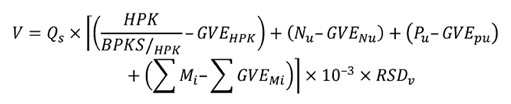 gde je: QS - ukupna količina ispuštene otpadne vode u izveštajnoj godini na ispustu (m3/god) HPK - srednja vrednost HPK na godišnjem nivou mgO2/dm3; BPK5 - srednja vrednost BPK5 na godišnjem nivou mgO2/dm3; NU - srednja vrednost ukupnog azota na godišnjem nivou mg/dm3; PU - srednja vrednost ukupnog fosfora na godišnjem nivou mg/dm3; ΣMI - zbir srednjih vrednosti toksičnih metala na godišnjem nivou mg/dm3; 10-3 - korekcioni faktor pretvaranja grama (g) u kilograme (kg); GVE - granične vrednosti emisije za zagađujuće materije od interesa mg/dm 3; RSDv - cena za ispuštanje neprečišćene ili nedovoljno prečišćene otpadne vode RSD/kg zagađenja na dan. U slučajevima kada je izmerena vrednost zagađujuće materije od interesa manja od GVE, taj član jednačine se označava kao nula (0). Na primer, u slučaju da je NU < GVEN, u jednačini će biti Nu = 0. Kod sume metala (ΣM), računa se svaki metal pojedinačno. Metali koji su ispod GVE se ne uzimaju u obzir, tj. vrednost ovog člana u sumi je 0, a metali koji su iznad GVE se uzimaju u obzir pri izračunavanju.Prilog 8. Tabela 1. Visina naknade za upotrebu obale prema vrsti robe * TEU (Twenty-foot Equivalent Unit) je jedinica za merenje broja transportnih kontejnera različitih veličina. Jedan TEU odgovara dimenzijama ISO kontejnera od 20 stopa. Tabela 2. Visina naknade za upotrebu obale prema vrsti robe, za robu domaćeg porekla namenjenu izvozu Tabela 3. Visina naknade za pristajanje plovila Tabela 4. Visina naknade za ležarinu plovila Prilog 9. Tabela 1. Visina naknade za korišćenje državnog vodnog puta za plovidbu i prevođenje, prema nosivosti teretnog broda Tabela 2. Visina naknade za korišćenje državnog vodnog puta za plovidbu i prevođenje, prema snazi pogonskih motora tegljača i potiskivača i ostalih plovila koji imaju sopstveni pogon, nisu teretni brodovi i koriste se u privredne svrhe, uključujući i putnička vozila * Visina naknade ne može iznositi manje od 1.245,14 dinara. Napomene: 1. Naknada za korišćenje državnog vodnog puta za plovidbu za plovni objekat koji nema sopstveni pogon i nije teretni brod, a koristi se u privredne svrhe (elevatori, dizalice, bageri i slično), utvrđuje se u visini naknade za plovni objekat koji ga potiskuje ili tegli na osnovu snage pogonskih motora. 2. Naknada za prevođenje kroz brodsku prevodnicu plovila koje se koristi u neprivredne svrhe utvrđuje se u visini od 1.245,14 dinara za svako prevođenje, bez obzira na broj tih plovila u komori prilikom prevođenja.Tabela 3. Visina naknade za korišćenje zimovnika na državnom vodnom putu Prilog 10. Tabela 1. Visina naknade za vanredni prevoz za prekoračenje najveće dozvoljene dimenzije Tabela 2. Visina naknade za prekoračenje najveće ukupne mase vozila i skupa vozila iznad 40 t odnosno iznad 44 t Napomene: 1. Za prekoračenja veća od 160,00 t obračunava se 10.963,09 din/km + 100 din/km za svaku sledeću tonu. 2. Za prekoračenje ukupne mase vozila ili skupa vozila, čije se vrednosti završavaju do ≤0,5 t, obračunavaju se za manju celu vrednost, a prekoračenja ukupne mase čije se vrednosti završavaju iznad 0,5 t, obračunavaju se za veću celu vrednost. Tabela 3. Visina naknade za prekoračenje najvećeg dozvoljenog osovinskog opterećenja vozila ili skupa vozila za jednostruke osovine Napomene: 1. Za prekoračenja veća od 10,00 t obračunava se 1.302,32 din/km + 20 din/km za svaku sledeću 0,1 tonu. 2. Naknada za prekoračenje propisanog osovinskog opterećenja vozila ili skupa vozila za jednostruke osovine, obračunava se prema formuli: Pjo = Sjo - Djo pri čemu se od stvarnog osovinskog opterećenja svake osovine (Sjo) oduzme dozvoljeno opterećenje (Djo), i dobijena vrednost prekoračenja (Pjo) pomnoži sa dužinom pređenog puta (km). 3. Dobijena prekoračenja osovinskog opterećenja, čije se vrednosti završavaju do ≤0,05 t, obračunavaju se za manju celu vrednost, a prekoračenja osovinskog opterećenja čije se vrednosti završavaju iznad 0,05 t, obračunavaju se za veću celu vrednost. Tabela 4. Visina naknade za prekoračenje najvećeg dozvoljenog osovinskog opterećenja vozila ili skupa vozila za dvostruke osovine Tabela 5. Visina naknada za prekoračenje najvećeg dozvoljenog osovinskog opterećenja vozila ili skupa vozila za trostruke osovine Tabela 6. Visina naknade za prekoračenje najvećeg dozvoljenog osovinskog opterećenja vozila ili skupa vozila za četvorostruke osovine 1. Naknada za prekoračenje propisanog osovinskog opterećenja vozila ili skupa vozila za dvostruke, trostruke i višestruke osovine, obračunava se prema formuli: Pvo = Svo - Dvo / Bo pri čemu se od stvarnog osovinskog opterećenja dvostruke, trostruke i višestruke osovine (Svo) oduzme dozvoljeno osovinsko opterećenje (Dvo) i podeli sa brojem osovina (Bo), i dobijena vrednost prekoračenja (Pvo) pomnoži sa dužinom pređenog puta (km), 2. Dobijena prekoračenja osovinskog opterećenja, čije se vrednosti završavaju do ≤0,05 t, obračunavaju se za manju celu vrednost, a prekoračenja osovinskog opterećenja čije se vrednosti završavaju iznad 0,05 t, obračunavaju se za veću celu vrednost, 3. Zbir očitanih naknada za osovine ili skupove osovina, čini naknadu za prekoračenje dozvoljenog osovinskog opterećenja, 4. Ukupna naknada računa se tako, da se naknada za pojedinačno prekoračenje (din/km) pomnoži sa udaljenošću (km) od mesta polaska do mesta dolaska vanrednog prevoza, 5. Ako vozilo ili skup vozila sa ili bez tereta, prekoračuje više vrednosti iz Tabele 6, ukupna naknada se izračunava, tako što se naknade za svako pojedinačno prekoračenje (din/km) saberu i pomnože sa udaljenošću (km) od mesta polaska do mesta dolaska vanrednog prevoza, 6. Prilikom računanja ukupno pređenih kilometara vanrednog prevoza, svaki započeti kilometar uzima se kao puni kilometar.Tabela 7. Visina naknade za vozila ili priključna vozila za koja se izdaje vremenska dozvola Tabela 8. Visina naknade za postavljanje reklamnih tabli, reklamnih panoa, uređaja za slikovno ili zvučno obaveštavanje ili oglašavanje Tabela 9. Visina minimalne naknade za postavljanje sredstava za oglašavanje pored odnosno na ulicama i opštinskim putevima, odnosno na drugom zemljištu koje koristi upravljač ulice ili opštinskog puta u skladu sa propisima Tabela 10. Visina naknade za putarinu Tabela 11. Visina godišnje naknade za korišćenje delova putnog zemljišta i drugog zemljišta koje koristi upravljač državnog puta, pored državnih puteva I i II reda, a koje obveznik naknade koristi za pristup i izgradnju objekta, osim fizičkog lica koje zemljište koristi za sopstvene potrebeTabela 11.1 Iznos najviše godišnje naknade za korišćenje delova putnog zemljišpta i drugog zemljišta koje koristi upravljač državnog puta, pored državnih puteva I i II reda, a koje obveznik naknade koristi za pristup i izgradnju objekta, osim fizičkog lica koje zemljište koristi za sopstvene potrebeTabela 12. Najviši iznos naknade za korišćenje delova putnog zemljišta i drugog zemljišta koje koristi upravljač opštinskog puta i ulice Tabela 13. Koeficijent za utvrđivanje naknade za upotrebu državnog puta za vozila registrovana u inostranstvu Tabela 14. Visina naknade za postavljanje vodovoda, kanalizacije, električnih vodova, elektronske komunikacione mreže i sl. na državnom putu * Za postavljanje instalacija pored, ispod ili iznad (ukrštaj) državnog puta plaća se naknada zavisno od vrste instalacije, po metru postavljenih instalacija prečnika (ili širine) do 0,01 metara, za instalacije većeg prečnika naknada se linearno uvećava srazmerno povećanju prečnika (ili širine).Tabela 15. Najviši iznos naknade za postavljanje vodovoda, kanalizacije, električnih vodova, elektronske komunikacione mreže i sl. na opštinskom putu i ulici * Za postavljanje instalacija pored, ispod ili iznad (ukrštaj) opštinskog puta i ulice plaća se naknada zavisno od vrste instalacije, po metru postavljenih instalacija prečnika (ili širine) do 0,01 metara, za instalacije većeg prečnika naknada se linearno uvećava srazmerno povećanju prečnika (ili širine). Prilog 11. Tabela 1. Visina naknade za priključenje industrijskog koloseka na javnu železničku infrastrukturu Tabela 2. Visina naknade za korišćenje poslovnog i reklamnog prostoraTabela 3. Visina naknade za privremeno korišćenje delova pružnog pojasaNapomena: 1) Za zemljište na kome je bar jedan objekat namene naznačene u koloni I tabele, mesečna naknada za privremeno korišćenje ne može biti niža od iznosa iz kolone II; 2) Za zemljište na kome nema nijednog objekta namene iz kolone I mesečna naknada ne može biti manja od 50% cene iz kolone II. VISINA NAKNADE ZA KONSTITUISANJE PRAVA SLUŽBENOSTI PROLAZA Tabela 4.1. Visina naknade za konstituisanje prava službenosti prolaza za linijski infrastrukturni objekat kao i industrijske železnice i industrijskog kolosekaTabela 4.2. Visina naknade za konstituisanje prava službenosti prolaza za prateće objekte i montažne uređajeTabela 4.3. Visina naknade za ustanovljavanje službenosti prolaza za izgradnju i rekonstrukciju ulica, puta, pristupnog puta, mosta, nadvožnjaka, industrijskog koloseka na zemljištu i nad zemljištem koje koristi upravljač javne železničke infrastruktureTabela 5.1. Naknada za postavljanje telekomunikacione opreme na zemljištu i objektima koje koristi upravljač javne železničke infrastrukture Tabela 5.2. Naknada za smeštaj kontejnera / opreme na zemljištu Tabela 5.3. Korektivni faktor lokacije Tabela 5.4. Korektivni faktor mesta montaže Prilog 12. VISINA NAKNADE ZA KORIŠĆENJE JAVNE POVRŠINE Prilog 13. VISINA NAKNADE ZA KORIŠĆENJE PRIRODNOG LEKOVITOG FAKTORA Prilog 14. VISINA NAKNADE ZA KORIŠĆENJE TURISTIČKOG PROSTORA Tabela 1. Visina naknade za korišćenje turističkog prostora za postavljanje objekata za zabavu, sport, rekreaciju, postavljanje reklama Tabela 2. Visina naknade za postavljanje privremenih objekata za obavljanje delatnosti (ugostiteljstvo, trgovinu, turizam) Tabela 3. Visina naknade za ulazak u turistički prostor Prilog 15. NAČIN UTVRĐIVANJA NAKNADE ZA KORIŠĆENJE NUMERACIJE 1) Godišnja naknada za korišćenje dodeljenih brojeva krajnjim korisnicima u javnoj fiksnoj komunikacionoj mreži obračunava se: N = 7,2 x Dk N - iznos godišnje naknade u dinarima; Dk - broj dodeljenih brojeva krajnjim korisnicima; 2) Godišnja naknada za brojeve u javnoj fiksnoj komunikacionoj mreži koji podležu posebnim tehničkim uslovima od značaja za njenu upotrebu obračunava se: N = 3,6 x (Do - Dk) N - iznos godišnje naknade u dinarima; Do - broj dodeljenih brojeva operatoru; Dk - broj dodeljenih brojeva krajnjim korisnicima. 3) Godišnja naknada za korišćenje dodeljenih brojeva u javnoj mobilnoj komunikacionoj mreži obračunava se: N = 10,8 x Dk N - iznos godišnje naknade u dinarima; Dk - broj dodeljenih brojeva krajnjim korisnicima. 4) Godišnja naknada za korišćenje dodeljenih brojeva za ostale negeografske usluge čiji nacionalni odredišni kôd počinje cifrom "9", obračunava se: N = (Do - Dk) x B + 10.800 x Dk N - iznos godišnje naknade u dinarima; B - koeficijent veličine bloka (10, 100, 1.000, 10.000), i za blok od: 10 brojeva iznosi 2.400 po neiskorišćenom broju, 100 brojeva iznosi 1.800 po neiskorišćenom broju, 1.000 brojeva iznosi 1.200 po neiskorišćenom broju, 10.000 brojeva iznosi 600 po neiskorišćenom broju; Do - broj dodeljenih brojeva operatoru; Dk - broj dodeljenih brojeva korisnicima. 5) Godišnja naknada za korišćenje dodeljenih brojeva za ostale negeografske usluge čiji nacionalni odredišni kôd počinje ciframa "72", "76" i "78", obračunava se: N = 7,2 x Dk N - iznos godišnje naknade u dinarima Dk - broj dodeljenih brojeva krajnjim korisnicima 6) Godišnja naknada za brojeve za ostale negeografske usluge čiji nacionalni odredišni kôd počinje ciframa "72", "76" i "78", obračunava se: N = 3,6 x (Do - Dk) N - iznos godišnje naknade u dinarima; Do - broj dodeljenih brojeva operatoru; Dk - broj dodeljenih brojeva krajnjim korisnicima. 7) Godišnja naknada za korišćenje dodeljenih brojeva za ostale negeografske usluge čiji nacionalni odredišni kôd počinje ciframa "70" i "8" obračunava se: N = (Do - Dk) x B + 1.080 x Dk N - iznos godišnje naknade u dinarima; B - koeficijent veličine bloka (10, 100, 1.000, 10.000), gde za blok od: 10 brojeva iznosi 240 po neiskorišćenom broju, 100 brojeva iznosi 180 po neiskorišćenom broju, 1.000 brojeva iznosi 120 po neiskorišćenom broju, 10.000 brojeva iznosi 60 po neiskorišćenom broju; Do - broj dodeljenih brojeva operatoru; Dk - broj dodeljenih brojeva korisnicima 8) Godišnja naknada za korišćenje pojedinačno dodeljenih kratkih kôdova za usluge od javnog interesa obračunava se prema sledećoj formuli: N = Kk x Do N - iznos godišnje naknade u dinarima; Kk - koeficijent koji za: - trocifreni kôd iznosi 225.000; - četvorocifreni kôd iznosi 45.000; - petocifreni kôd iznosi 22.500; Do - broj dodeljenih brojeva operatoru. 9) Godišnja naknada za korišćenje pojedinačno dodeljenih kratkih kôdova za komercijalne usluge iznosi 45.000,00 dinara; 10) Godišnja naknada za korišćenje pojedinačno dodeljenih kratkih kôdova za izbor operatora iznosi 450.000,00 dinara 11) Godišnja naknada za korišćenje pojedinačno dodeljenih kôdova-adresa utvrđuje se u sledećem iznosu za: Prilog 16. NAČIN UTVRĐIVANJA NAKNADE ZA KORIŠĆENJE RADIO-FREKVENCIJA 1. Naknada za korišćenje radio-frekvencije u radiodifuznoj službi Godišnja naknada za korišćenje radio-frekvencije u radio-difuznoj službi utvrđuje se na osnovu datih kriterijuma, a prema navedenim formulama: 1.1. Analogna radio-difuzna služba N = O x A x V x G x D gde je: N - visina godišnje naknade; O - osnovica za izračunavanje naknade je 7,20 dinara; A - broj stanovnika u zoni opsluživanja; V - vrsta - signala: za audio signal - koeficijent 0,01; G - način korišćenja radio-frekvencije: a) ako se radio-frekvencija koristi u radio mreži - koeficijent 1,5, u suprotnom koeficijent 1; b) za zajedničko korišćenje jedne radio-frekvencije - koeficijent 1,5 pomnožen procentom (%) vremena korišćenja radio-frekvencije; D - broj programa: a) za jedan program, koeficijent 1; b) za drugu i svaku sledeću radio-frekvenciju na kojima se emituju različiti programi - koeficijent 1,5. 1.2. Digitalna radio-difuzna služba 1.2.1. Digitalna televizija (DVB-T2) N = O x A x V gde je N - visina godišnje naknade za korišćenje radio-frekvencija; O - osnovica, O = 18,00 dinara; A - broj stanovnika u relevantnoj oblasti izračunat na osnovu ostvarenog procenta pokrivenosti stanovništva digitalnim televizijskim signalom (Republika Srbija, ili jedna ili više zona raspodele); V - koeficijent signala, V = 0,1. 1.2.2. Digitalni radio (T-DAB) N = O x A x S gde je N - visina godišnje naknade za korišćenje radio-frekvencija; O - osnovica, O = 18,00 dinara; A - broj stanovnika u relevantnoj oblasti izračunat na osnovu ostvarenog procenta pokrivenosti stanovništva digitalnim radijskim signalom (Republika Srbija, ili jedna ili više zona raspodele); S - koeficijent signala, S = 0,1. 2. Naknada za korišćenje radio-frekvencija u mobilnoj i fiksnoj službi 2.1. Godišnja naknada za korišćenje jedne radio-frekvencije za radio stanicu u radio-mreži sa simpleksnim, semidupleksnim i dupleksnim načinom rada, utvrđuje se prema sledećoj formuli: N = O x Kd x Ks x Kt Gde je: N - visina godišnje naknade; O - osnovica za izračunavanje naknade 18.000,00 dinara; Kd - način rada (simpleks ili semidupleks i dupleks): a) za simpleksni način rada - koeficijent 0,5; b) za semidupleksni i dupleksni način rada - koeficijent 1; Ks - broj radio stanica u radio-mreži: a) do 100 - koeficijent 1; b) do 200 - koeficijent 2; v) do 400 - koeficijent 3; g) preko 400 - koeficijent 5; Kt - širina kanala: a) za širinu kanala 200 KHz - koeficijent 8; b) za širinu kanala 25 KHz - koeficijent 1; v) za širinu kanala 12,5 KHz - koeficijent 0,5. 2.2. Godišnja naknada za korišćenje jednog para radio-frekvencija na deonici radio-relejne veze, za dupleksni način rada, odnosno jedne frekvencije za simpleksni način rada, za jednu polarizaciju, utvrđuje se prema sledećoj formuli: N = 2 x O x Kc x Kf x Kd gde je: N - visina godišnje naknade; O - osnovica za izračunavanje naknade 21.000,00 dinara; Kc - namena radio-mreže u kojoj se koristi radio-relejna veza, određena odgovarajućom širinom kanala (B), i to: a) B ≤ 180 KHz - koeficijent 0,1; b) 180 KHz < B ≤ 700 KHz - koeficijent 0,2; v) 700 KHz < B ≤1,75 MHz - koeficijent 0,3; g) 1,75 MHz < B ≤ 3,5 MHz - koeficijent 0,4; d) 3,5 MHz < B ≤ 7 MHz - koeficijent 1; đ) 7 MHz < B ≤ 14 MHz - koeficijent 2; e) 14 MHz < B ≤ 28 MHz - koeficijent 3; ž) 28 MHz < B ≤ 40 MHz - koeficijent 4; z) 40 MHz < B ≤56 MHz - koeficijent 5; i) 56 MHz < B ≤80 MHz - koeficijent 5,5; j) 80 MHz < B ≤112 MHz - koeficijent 6; k) 112 MHz < B - koeficijent 6,5; Kf - namena radio-mreže u kojoj se koristi radio-relejna veza, određena frekvencijskim opsegom i to: a) f ≤ 10 GHz - koeficijent 1; b) 10 GHz < f ≤ 20 GHz - koeficijent 0,8; v) 20 GHz < f ≤ 30 GHz - koeficijent 0,6; g) f >30 GHz - koeficijent 0,5; gde je f radio-frekvencija izražena u GHz; Kd - način rada (dupleks ili simpleks): a) za dupleksni rad - koeficijent 1; b) za simpleksni rad - koeficijent 0,5. Ukoliko se na istoj deonici koriste dva ili više susednih kanala u istom radio-frekvencijskom opsegu uz korišćenje horizontalne i vertikalne polarizacije za svaki pojedinačni kanal, visina naknade za prvu polarizaciju utvrđuje se prema stavu 1. ove podtačke, a visina naknade za drugu polarizaciju iznosi 20% naknade utvrđene stavom 1. ove podtačke. 2.3. Naknada za korišćenje radio-frekvencija za radio stanicu u javnoj komunikacionoj mreži 2.3.1. Godišnja naknada za korišćenje radio-frekvencija u širokopojasnoj javnoj komunikacionoj mreži za baznu stanicu u radio-mreži sa dupleksnim načinom rada, utvrđuje se prema sledećoj formuli: N = O x Kc x Kp gde je: N - visina godišnje naknade; O - osnovica za izračunavanje naknade - 90.000,00 dinara; Kc - namena radio-mreže u kojoj se radio stanica racionalno koristi određena odgovarajućom širinom kanala, i to: a) za kanal širine 200 kHz - koeficijent 1; b) za kanal širine 1,25 MHz - koeficijent 7; Kp - broj pretplatnika (korisnika) u zoni opsluživanja (tržišna konkurencija): a) p ≤ 500 pretplatnika - koeficijent 0,5; b) 500< p ≤ 1.000 pretplatnika - koeficijent 1; v) 1.000 < p ≤ 5.000 pretplatnika - koeficijent 1,5; g) 5.000 < p ≤ 10.000 pretplatnika - koeficijent 2; d) p > 10.000 pretplatnika - koeficijent 2,5. 2.3.2. Godišnja naknada za korišćenje radio-frekvencija u javnoj mobilnoj komunikacionoj mreži sa dupleksnim načinom rada (Frequency Division Duplex - FDD ili Time Division Duplex - TDD), utvrđuje se po frekvencijskim opsezima prema sledećoj formuli: N = ∑Ni, i =1 do 7; N - ukupna visina godišnje naknade; i = 1 za frekvencijski opseg 700 MHz; i = 2 za frekvencijski opseg 800 MHz; i = 3 za frekvencijski opseg 900 MHz; i = 4 za frekvencijski opseg 1800 MHz; i = 5 za frekvencijski opseg 2100 MHz; i = 6 za frekvencijski opseg 2600 MHz; i = 7 za frekvencijski opseg 3600 MHz. Gde je Ni - visina godišnje naknade po frekvencijskom opsegu: Ni = O x Koi x Kki x Kt x Kd O - osnovica za izračunavanje naknade - 85.500,00 dinara; Koi - koeficijent određen frekvencijskim opsegom radio-mreže: i = 1, koeficijent 2; i = 2, koeficijent 2; i = 3, koeficijent 2; i = 4, koeficijent 1; i = 5, koeficijent 1; i = 6, koeficijent 1; i = 7, koeficijent 0,4. Kki - koeficijent koji označava broj osnovnih kanala širine 200 KHz u dodeljenom frekvencijskom opsegu i (i = 1,7), a koji se izračunava po formuli: Kki = B/200, gde je B dodeljeni frekvencijski opseg u KHz (Downlink-DL za FDD); Kt - koeficijent određen tržišnom konkurencijom - zavisi od ukupnog broja pretplatnika (p) u svim dodeljenim frekvencijskim opsezima na 700 MHz, 800 MHz, 900 MHz, 1800 MHz, 2100 MHz, 2600 MHz i 3600 MHz po sledećem principu: a) p ≤ 500.000 pretplatnika - koeficijent 0,25; b) p ≤ 1.000.000 pretplatnika - koeficijent 0,5; v) 1.000.000 < p ≤ 1.500.000 pretplatnika - koeficijent 1; g) 1.500.000 < p ≤ 2.000.000 pretplatnika - koeficijent 1,5; d) 2.000.000< p ≤ 2.500.000 pretplatnika - koeficijent 1,75. đ) 2.500.000 < p ≤ 3.000.000 pretplatnika - koeficijent 2; e) p > 3.000.000 pretplatnika - koeficijent 2,5. Kd - koeficijent određen načinom rada u dodeljenom frekvencijskom opsegu (FDD ili TDD): a) za FDD način rada - koeficijent 1; b) za TDD način rada - koeficijent 0,5. 2.3.3. Godišnja naknada za korišćenje radio-frekvencije u javnoj komunikacionoj mreži sa fiksnim bežičnim pristupom (uključuje multimedijalne bežične sisteme), ukoliko se pravo korišćenja radio-frekvencije stiče izdavanjem pojedinačne dozvole za korišćenje radio-frekvencija po zahtevu, utvrđuje se prema sledećoj formuli: N = O x Ks x Kf x B x Kd Gde je: N - visina godišnje naknade; O - osnovica za izračunavanje naknade 30.000,00 dinara; Ks - koeficijent broja baznih stanica (BBS) u mreži: a) za BBS ≤ 10- koeficijent 0,5; b) za 10 < BBS ≤ 50 - koeficijent 1; v) za 50 < BBS ≤ 100 - koeficijent 1,5; g) za 100 < BBS ≤ 200 - koeficijent 2,5; d) za BBS > 200 - koeficijent 3. Kf - koeficijent frekvencijskog opsega (gde je f oznaka za radio-frekvenciju): a) za f ≤ 1 GHz - koeficijent 1; b) za 1 GHz < f ≤ 3 GHz - koeficijent 0,5; v) za 3 GHz < f ≤ 11 GHz - koeficijent 0,4; g) 11 GHz < f ≤ 30 GHz - koeficijent 0,2; d) za f ˃ 30 GHz - koeficijent 0,1. B - širina neuparenog frekvencijskog bloka izraženog u MHz, i Kd - koeficijent načina rada radio-mreže: a) za FDD način rada - koeficijent 1; b) za TDD način rada - koeficijent 0,5. 2.3.4. Godišnja naknada za korišćenje radio-frekvencije u javnoj komunikacionoj mreži sa fiksnim bežičnim pristupom, kada se pravo korišćenja radio-frekvencije stiče izdavanjem pojedinačne dozvole za korišćenje radio-frekvencija na osnovu javnog nadmetanja utvrđuje se prema sledećoj formuli: N = O x Kt x Kf x B x Kd Gde je: N - visina godišnje naknade; O - osnovica za izračunavanje naknade 30.000,00 dinara; Kt - koeficijent broja stanovnika (BS) u zoni pokrivanja: a) za BS ≤ 10.000 - koeficijent 0,5; b) za 10.000 < BS ≤ 100.000 - koeficijent 1 ; v) za 100.000 < BS ≤ 500.000 - koeficijent 1,5; g) za 500.000 < BS ≤ 1.000.000 - koeficijent 2,5; d) za BS > 1.000.000 - koeficijent 3. Kf - koeficijent frekvencijskog opsega (gde je f oznaka za radio-frekvenciju): a) za f ≤ 1 GHz - koeficijent 1; b) za 1 GHz < f ≤ 3 GHz - koeficijent 0,5; v) za 3 GHz < f ≤ 11 GHz - koeficijent 0,4; g) 11 GHz < f ≤ 30 GHz - koeficijent 0,2; d) za f ˃ 30 GHz - koeficijent 0,1. B - širina neuparenog frekvencijskog bloka izraženog u MHz, i Kd - koeficijent načina rada radio-mreže: a) za FDD način rada - koeficijent 1; b) za TDD način rada - koeficijent 0,5.3. Naknada za korišćenje radio-frekvencije za satelitsku radio stanicu Godišnja naknada za korišćenje radio-frekvencije za satelitsku radio stanicu, utvrđuje se prema sledećoj formuli: N = O x Kk gde je: N - visina godišnje naknade; O - osnovica za izračunavanje naknade - 90.000,00 dinara; Kk - vrsta radio stanice: a) zemaljska stanica - koeficijent 1; b) zemaljska prenosiva radio-stanica (SNG i druge) - koeficijent 0,3; v) terminali u satelitskoj službi - koeficijent 0,1. 3a Naknada za korišćenje radio-frekvencije za radio-stanicu u mobilnoj satelitskoj službi CGC (Complementary Ground Component). Godišnja naknada za korišćenje radio-frekvencija za radio-stanicu u mobilnoj satelitskoj službi CGC (Complementary Ground Component) izračunava se prema sledećoj formuli: N = O x Kf gde je: N - visina godišnje naknade; O - osnovica za izračunavanje naknade - 85.500,00 dinara; Kf - broj osnovnih kanala širine 1 MHz u dodeljenom frekvencijskom opsegu (Downlink - DL).4. Naknada za korišćenje radio-frekvencije za druge radio stanice 4.1. Godišnja naknada za korišćenje radio-frekvencija za radio stanicu na vazduhoplovu, brodu, drugim plovilima i lokomotivi iznosi: 4.1.1. za radio stanice na vazduhoplovu, brodu, drugim plovilima koje rade samo u VHF opsegu - 1.800,00 dinara; 4.1.2. za radio stanice na vazduhoplovu, brodu, drugim plovilima koje rade u opsezima: SHF, UHF, VHF, HF, MF - 9.000,00 dinara; 4.1.3. za radio stanicu na lokomotivi - 3.600,00 dinara. 4.2. Godišnja naknada za korišćenje radio-frekvencije za radio stanicu na kopnu koja je namenjena za: sigurnost vazdušne plovidbe, sigurnost plovidbe na unutrašnjim plovnim putevima, radio navigaciju, radio determinaciju, radio lokaciju, meteorološka i hidrološka osmatranja i istraživanja i naučne i druge svrhe, po radio stanici, iznosi 18.000,00 dinara. Godišnja naknada za korišćenje radio-frekvencije za radio stanicu iz prethodnog stava koja koristi radio-frekvencije u okviru dodeljenog frekvencijskog opsega, po radio stanici iznosi 27.000,00 dinara. Godišnja naknada za korišćenje radio-frekvencije za radio stanicu koja je namenjena za obeležavanje plovnih puteva, po radio stanici, iznosi 1.800,00 dinara. 4.3. Godišnja naknada za korišćenje jedne radio-frekvencije za radio-stanicu za terestričke audio i video PMSE aplikacije (uključujući SAP/SAB I ENG/OB) kao i servisne radio veze, iznosi 42.000,00 dinara. 5. Visina naknade za privremeno korišćenje radio-frekvencija utvrđuje se prema sledećoj formuli: NPR = N x KPR gde je: N - visina godišnje naknade; KPR - koeficijent privremenog korišćenja radio-frekvencija koji je određen rokom važenja dozvole u danima (pr), i to: a) za 1 ≤ pr ≤ 60 - koeficijent 0,2; b) za 61 ≤ pr ≤ 121 - koeficijent 0,4; v) za 122 ≤ pr ≤ 182- koeficijent 0,6; g) za 183 ≤pr ≤ 243 - koeficijent 0,8; d) za 244 ≤ pr ≤ 304 - koeficijent 1; đ) za 305 ≤ pr ≤ ne duži od godinu dana - koeficijent 1,2.6. Godišnja naknada za korišćenje radio-frekvencija, odnosno radiofrekvencijskog spektra na osnovu pojedinačne dozvole koja se izdaje po zahtevu obračunava se na godišnjem nivou u periodu važenja te pojedinačne dozvole. 1) za sve vrste uglja i uljnih škriljaca 3% od prihoda 2) za ugljovodonike u tečnom i gasovitom stanju (nafta i gas) i ostale prirodne gasove 7% od prihoda 3) za radioaktivne sirovine 2% od prihoda 4) za metalične sirovine - neprečišćene (rovne) ili prečišćene pripremom 5% od prihoda - podvrgnute piro, hidro ili elektro metalurškom postupku 5% od neto prihoda 5) tehnogene sirovine koje su rezultat eksploatacije i prerade mineralnih sirovina 1% od prihoda 6) za nemetalične sirovine, osim nemetaličnih sirovina za dobijanje građevinskog materijala - neprečišćene (rovne) ili prečišćene pripremom 5% od prihoda - podvrgnute piro, hidro ili elektro metalurškom postupku 5% od neto prihoda 7) za sve vrste soli i sonih voda 1% od prihoda 8) za podzemne vode iz kojih se dobijaju korisne mineralne sirovine, kao i podzemne vode vezane za rudarsku tehnologiju i gasove koji se sa njima javljaju 3% od prihoda (1) Razred 1. Veliki kućni aparati; (2) Razred 2. Mali kućni aparati; (3) Razred 3. Oprema informatičke tehnologije (IT) i telekomunikacije; (4) Razred 4. Oprema široke potrošnje za razonodu; (5) Razred 5. Oprema za osvetljenje: osvetljenja; Razred 5.1. Oprema za osvetljenje; Razred 5.2. Ravne fluorescentne sijalice; kompaktne fluorescentne sijalice; visokonaponske sijalice uključujući sijalice sa natrijumskim parama i sijalice sa metalhalogenim parama; niskonaponske natrijumske sijalice; ostale sijalice; (6) Razred 6. Električni i elektronski alati (osim velikih nepokretnih industrijskih mašina i alata); (7) Razred 7. Igračke, oprema za rekreaciju (razonodu) i sport; (8) Razred 8. Medicinski pomoćni uređaji (osim velikih nepokretnih terapijskih i dijagnostičkih uređaja, implantiranih proizvoda i proizvoda koji mogu prouzrokovati infekciju); (9) Razred 9. Instrumenti za praćenje i nadzor; (10) Razred 10. Automati. RBOpisUsklađena visina naknade (RSD)1.Podaci i dokumentacija nastali na osnovu izvedenih osnovnih geoloških istraživanja pre 24. januara 1994. godine, kao i geološke dokumentacije za koju ne postoji specifikacija izvedenih istraživanja po vrsti i obimu i iskazana vrednost izvedenih geoloških istraživanja, u zavisnosti od vrste geološke dokumentacije1)Za godišnje izveštaje i elaborate o rezultatima osnovnih geoloških istraživanja:(1)za elaborate3.965.690(2)za godišnje izveštaje849.7912)Za godišnje izveštaje i elaborate o rezultatima osnovnih istraživanja geološke sredine (inženjerskogeološka, geotehnička, geofizička, seizmološka i sl):(1)za elaborate2.832.636(2)za godišnje izveštaje566.5273)Za godišnje izveštaje i elaborate o rezultatima osnovnih geoloških istraživanja metaličnih mineralnih sirovina:(1)za elaborate9.064.435(2)za godišnje izveštaje849.7914)Za godišnje izveštaje i elaborate o rezultatima osnovnih geoloških istraživanja energetskih mineralnih sirovina:(1)za elaborate6.231.799(2)za godišnje izveštaje566.5275)Za godišnje izveštaje i elaborate o rezultatima osnovnih geoloških istraživanja nemetaličnih mineralnih sirovina:(1)za elaborate1.699.582(2)za godišnje izveštaje339.9166)Za godišnje izveštaje i elaborate o rezultatima osnovnih geoloških istraživanja podzemnih voda(1)za elaborate2.832.636(2)za godišnje izveštaje566.5277)Za godišnje izveštaje i elaborate o rezultatima osnovnih geoloških istraživanja geotermalnih resursa:(1)za elaborate2.266.109(2)za godišnje izveštaje566.5278)Za godišnje izveštaje o izradi geoloških karata - pregledne, osnovne, tematske283.2649)Za podatke i dokumentaciju na nivou studija i ekspertiza:(1)za studije1.133.054(2)za ekspertize283.2642.Štampane, vektorizovane, skenirane i georeferencirane geološke karte sa tumačem1)Za štampane geološke karate sa tumačem:(1)za list osnovne geološke, hidrogeološke i inženjerskogeološke karte razmere 1:100.000, sa tumačem7.931(2)za list tematske geološke karte razmere 1:50.000, sa tumačem5.665(3)za list pregledne geološke karte razmere 1:200.000 i sitnije, sa tumačem10.1982)Za vektorizovane geološke karate sa tumačem u "pdf" formatu(1)za list osnovne geološke, hidrogeološke i inženjerskogeološke karte razmere 1:100.000, sa tumačem11.331(2)za list tematske geološke karte razmere 1:50.000, sa tumačem9.064(3)za list pregledne geološke, hidrogeološke i inženjerskogeološke karte razmere 1:200.000 i sitnije, sa tumačem18.1293)Za skenirane i georeferencirane geološke karate sa tumačem u "pdf" formatu(1)za list osnovne geološke, hidrogeološke i inženjerskogeološke karte razmere 1:100.000, sa tumačem5.665(2)za list tematske geološke karte razmere 1:50.000, sa tumačem4.533(3)za list pregledne geološke, hidrogeološke i inženjerskogeološke karte razmere 1:200.000, sa tumačem9.064Redni broj Opis Visina naknade (RSD) Visina naknade RSD/km2 1. za istražni prostor manji ili jednak 0,5 km2 6.0002. za istražni prostor veći od 0,5 km2 12.000RBOpisUsklađena visina naknade (RSD/t)1.Tehničko-građevinski kamen - sedimentne i metamorfne stene:Tehničko-građevinski kamen - sedimentne i metamorfne stene:1)krečnjak27,202)dolomit27,203)dolomitisani krečnjak27,204)mermerisani krečnjak27,205)mermerisani dolomit27,206)mermer27,202.Tehničko-građevinski kamen - magmatske stene:Tehničko-građevinski kamen - magmatske stene:1)granit39,102)granodiorit39,103)trahit39,104)dacit39,105)andezit39,106)andezit - bazalt39,107)bazalt39,108)dijabaz39,109)amfibolit39,1010)gabro39,103.Arhitektonsko-građevinski kamen:Arhitektonsko-građevinski kamen:1)granit66,292)granodiorit66,293)bazalt66,294)mermer66,295)krečnjačka breča66,296)mermerna breča66,297)travertin66,298)bigar - siga66,299)mermerni oniks66,2910)krečnjak59,494.Gline i sirovine za opekarsku i keramičku industriju:Gline i sirovine za opekarsku i keramičku industriju:1)keramička glina31,732)opekarska glina19,263)les19,264)vatrostalna glina26,065)kaolinitisani granit31,736)feldspat31,735.Sirovine za cementnu industriju i industriju kreča:Sirovine za cementnu industriju i industriju kreča:1)laporac39,102)laporoviti krečnjak27,203)krečnjak27,204)gips26,065)sve vrste tufova26,066.Kalcijum-karbonatna sirovina kao punilo za industriju boja i lakova, fasadnih i termoizolacionih materijala i u drugim industrijskim granama:Kalcijum-karbonatna sirovina kao punilo za industriju boja i lakova, fasadnih i termoizolacionih materijala i u drugim industrijskim granama:1)mermer66,292)kalcit66,293)dolomit66,294)dolomitisani krečnjak66,295)mermerisani krečnjak66,296)krečnjak66,297.Kvarcni pesak i peščar, građevinski pesak i šljunak:Kvarcni pesak i peščar, građevinski pesak i šljunak:1)kvarcni pesak59,002)građevinski pesak22,663)građevinski šljunak22,664)kvarcni peščar26,068.Sirovine za vatrostalnu i druge industrije:Sirovine za vatrostalnu i druge industrije:1)magnezit66,292)bentonitska glina34,00RBOpisUsklađena visina naknade (RSD/1000 m3)1.za iskorišćeni ugljendioksid100,84Redni broj Naziv Jedinica mere Visina naknade
(dinara/jed. mere) 1. Bezolovni motorni benzin l 2,60 2. Avionski benzin l 2,60 3. Mlazna goriva kg 0,10 4. Gasna ulja l 2,60 5. Tečni naftni gas kg 2,60 6. Ulja za loženje kg 2,60 Redni broj Vrsta energenta Jedinica mere Visina naknade
(dinara/jed. mere) 1. Derivati nafte: 1) tečni naftni gas - autogas kg 0,15 2) bezolovni motorni benzin i gasna ulja koja se koriste kao gorivo za motore sa unutrašnjim sagorevanjem l 0,15 3) ulja za loženje kg 0,15 2. Električna energija kWh 0,015 3. Prirodni gas kWh 0,015 4. Komprimovani prirodni gas kg 0,21 5. Utečnjeni prirodni gas kg 0,23 RBPredmet plaćanja naknadeOsnovicaUsklađen iznos u RSD1.Korišćenje zemljišta za odlaganje i separaciju šljunka, peska i rizle (godišnja naknada)m2 822.Korišćenje zemljišta za eksploataciju mineralnih sirovina (godišnja naknada)m2 823.Korišćenje zemljišta za geološka i istraživanja iz naučnih i drugih oblasti (godišnja naknada, za period trajanja utvrđen upravnim aktom ministarstva nadležnog za geologiju)m2 824.Korišćenje zemljišta za objekte i infrastrukturu za eksploataciju mineralne, polu-mineralizovane i izvorske vode (flaširanje) (godišnja naknada)m2 41RB Predmet plaćanja naknada Osnovica Usklađen iznos u RSD 1. Korišćenje zemljišta za objekte komunalne i energetske infrastrukture, kao i infrastrukture za elektronske komunikacije, osim za vodove iz tačke 2. ove tabele (godišnja naknada) m2 41 2. Korišćenje zemljišta za postavljanje vodova komunalne i energetske infrastrukture*, kao i infrastrukture za elektronske komunikacije (godišnja naknada) m2 20 RBNaknadaOsnovicaUsklađen iznos u RSD1.Korišćenje zemljišta za postavljanje pokretnih objekata za kulturne, sportske, zabavne i slične događaje koji se po završetku događaja uklanjaju (dnevna naknada)m2 132.Korišćenje zemljišta za kampovanje pod šatorima (dnevna naknada)m2 133.Korišćenje zemljišta za snimanje igranih, dokumentarnih i reklamnih filmova (dnevna naknada)m2 134.Korišćenje zemljišta za postavljanje objekata za obavljanje nedobitnih delatnosti (godišnja naknada)m2 205.Korišćenje zemljišta za postavljanje privremenih objekata za periodični boravak lica (godišnja naknada)m2 206.Korišćenje zemljišta za sportsko rekreativne aktivnosti, uključujući i peintbol (godišnja naknada)m2 137.Korišćenje zemljišta za šatre za trgovinu i zabavu, kao i postavljanje objekata za obavljanje delatnosti turističkih usluga, uključujući zemljište za redovnu upotrebu tih objekata (godišnja naknada)m2 208.Korišćenje zemljišta za parking prostor (godišnja naknada)m2 419.Korišćenje zemljišta za stovarišni prostor (godišnja naknada)m2 4110.Korišćenje zemljišta za zalivanje ratarskih kultura, voćarskih i vinogradarskih zasada i plantaža (mesečna naknada)m2 711.Korišćenje zemljišta za postavljanje privremenih objekata za stočarsku i poljoprivrednu proizvodnju (godišnja naknada)m2 2011aKorišćenje zemljišta za stočarsku i poljoprivrednu proizvodnju (godišnja naknada)m2 212.Korišćenje zemljišta za poletno-sletnu stazu za poljoprivredne avione (godišnja naknada)m2 3413.Korišćenje zemljišta za senokos (godišnja naknada)m2 214.Korišćenje zemljišta za postavljanje objekata u svrhu obavljanja ostalih nepomenutih delatnosti (godišnja naknada)m2 41RBPredmet plaćanja naknadeOsnovicaUsklađen iznos u RSD2.Korišćenje zemljišta za redovnu upotrebu vikend kuća i okućnica (godišnja naknada)m2 20RBPredmet plaćanja naknadeOsnovicaUsklađen iznos u RSD1.Korišćenje zemljišta za privez čamca, pontona i splavova (godišnja naknada)broj priveza396RBPredmet plaćanja naknadeOsnovicaUsklađeni iznos u RSDUsklađeni iznos u RSDUsklađeni iznos u RSDRBPredmet plaćanja naknadeOsnovica1 km - 5 kmpreko 5 km - 10 kmpreko 10 km1.Korišćenje šumskih kamionskih puteva za transport drvnih sortimenatam3 62961272.Korišćenje šumskih kamionskih puteva za transport rasutih materijala i ostalih teretat62961273.Korišćenje šumskih saobraćajnica i šumskog zemljišta za održavanje trka i sličnih manifestacija za vozila sa motornim pogonom (dnevna naknada)vozilo6.7986.7986.7984.Korišćenje šumskih saobraćajnica i šumskog zemljišta za održavanje trka i sličnih manifestacija za vozila bez motornog pogona (dnevna naknada)vozilo566566566RB Kvalitet i namena zahvaćene, odnosno isporučene vode Kvalitet i namena zahvaćene, odnosno isporučene vode Osnovica Visina naknade RB Kvalitet i namena zahvaćene, odnosno isporučene vode Kvalitet i namena zahvaćene, odnosno isporučene vode Osnovica dinara 1. voda koja se koristi za pogonske namene voda koja se koristi za pogonske namene m3 0,2840 2. voda kvaliteta za piće koja se koristi za svoje potrebe voda kvaliteta za piće koja se koristi za svoje potrebe m3 0,3889 3. voda koja se koristi za navodnjavanje ako postoji uređaj za merenje količine isporučene vode m3 0,1164 3. voda koja se koristi za navodnjavanje ako ne postoji uređaj za merenje količine isporučene vode ha 698,3068 4. voda koja se koristi za uzgoj riba u hladnovodnim ribnjacima, ako postoji uređaj za merenje količine isporučene vode m3 0,0233 4. voda koja se koristi za uzgoj riba u hladnovodnim ribnjacima, ako ne postoji uređaj za merenje količine isporučene vode m3 vode prema projektovanom kapacitetu zahvaćene vode na vodozahvatu 0,0233 4. voda koja se koristi za uzgoj riba u toplovodnim ribnjacima ako postoji uređaj za merenje količina isporučene vode m3 0,1164 4. voda koja se koristi za uzgoj riba u toplovodnim ribnjacima ako ne postoji uređaj za merenje količina isporučene vode ha 5.819,2233 4. voda koja se koristi za uzgoj riba u ribnjacima za sportski ribolov ha 2.909,6118 5. voda za piće koja se distribuira sistemom javnog vodovoda privrednim društvima i drugim pravnim licima m3 0,4651 5. voda za piće koja se distribuira sistemom javnog vodovoda građanima m3 0,2407 6. termalne vode termalne vode m3 4,4226 7. vode koje proizvođači zahvataju radi flaširanja vode koje proizvođači zahvataju radi flaširanja l prodate vode 1,2489 8. voda koja se koristi u proizvodnji alkoholnih i bezalkoholnih pića voda koja se koristi u proizvodnji alkoholnih i bezalkoholnih pića 1 l vode u proizvodu 0,582 9. voda koja se koristi za proizvodnju električne energije za prodaju ili za sopstvene potrebe u malim hidroelektranama (do 10 MW) voda koja se koristi za proizvodnju električne energije za prodaju ili za sopstvene potrebe u malim hidroelektranama (do 10 MW) kWh 0,0851* 10. voda koju privredno društvo koristi za proizvodnju električne energije za prodaju, za sopstvene potrebe ili za pogon postrojenja za svaki kilovat čas proizvedene električne energije, i to: u hidroelektranama kWh 0,0928** 10. voda koju privredno društvo koristi za proizvodnju električne energije za prodaju, za sopstvene potrebe ili za pogon postrojenja za svaki kilovat čas proizvedene električne energije, i to: u termoelektranama sa recirkulacionim sistemom hlađenja kWh 0,0504*** RBVrsta pozajmištaOsnovicaUsklađena visina naknadeRBVrsta pozajmištaOsnovicadinara1.korito za malu vodu vodotoka i akumulacijam3 izvađenog materijala65,93392.zemljište ugroženo erozijomm3 izvađenog materijala82,40713.inundaciono područje (poljoprivredno, šumsko i drugo zemljište)m3 izvađenog materijala128,5569Vrsta zemljišta Vrsta zemljišta Osnovica Visina naknade Vrsta zemljišta Vrsta zemljišta Osnovica dinara poljoprivredno zemljište njiva 1. klase ha 1.686,32 poljoprivredno zemljište njiva 2. klase ha 1.519,22 poljoprivredno zemljište njiva 3. klase ha 1.316,67 poljoprivredno zemljište njiva 4. klase ha 1.030,64 poljoprivredno zemljište njiva 5. klase ha 635,10 poljoprivredno zemljište njiva 6. klase ha 382,86 poljoprivredno zemljište njiva 7. klase ha 303,00 poljoprivredno zemljište njiva 8. klase ha 175,53 poljoprivredno zemljište vrt, voćnjak, vinograd, od 1. do 4. klase i ribnjak ha 1.307,95 poljoprivredno zemljište vrt, voćnjak, vinograd, od 5. do 8. klase ha 484,73 poljoprivredno zemljište livada i pašnjak, od 1. do 8. klase ha 197,79 šumsko zemljište neobraslo ha 230,65 građevinsko zemljište za pravna lica nekategorisani putevi, luke, pristaništa, aerodromi i ostalo građevinsko zemljište i dobra u opštoj upotrebi, osim zemljišta pod stambenim objektima i objektima namenjenim za obavljanje delatnosti ha 1.235,56 građevinsko zemljište za pravna lica građevinsko zemljište pod stambenim objektima i objektima namenjenim za obavljanje delatnosti m2 1,73 građevinsko zemljište za pravna lica građevinsko zemljište pod javnim putem ha 13.407,53 građevinsko zemljište za pravna lica građevinsko zemljište pod železničkom infrastrukturom ha 9.459,55 građevinsko zemljište za fizička lica građevinsko zemljište osim zemljišta pod stambenim objektima i objektima namenjenim za obavljanje delatnosti ha 17.297,75 Vrsta zemljišta Vrsta zemljišta Osnovica Visina naknade Vrsta zemljišta Vrsta zemljišta Osnovica dinara poljoprivredno zemljište njiva 1. klase ha 572,81 poljoprivredno zemljište njiva 2. klase ha 468,96 poljoprivredno zemljište njiva 3. klase ha 396,25 poljoprivredno zemljište njiva 4. klase ha 295,71 poljoprivredno zemljište njiva 5. klase ha 241,66 poljoprivredno zemljište njiva 6. klase ha 162,28 poljoprivredno zemljište njiva 7. klase ha 106,96 njiva 8. klase ha 58,44 vrt, voćnjak, vinograd, od 1. do 4. klase i ribnjak ha 653,97 vrt, voćnjak, vinograd, od 5. do 8. klase ha 176,68 livada i pašnjak, od 1. do 8. klase ha 82,67 šumsko zemljište neobraslo ha 162,28 građevinsko zemljište za pravna lica nekategorisani putevi, luke, pristaništa, aerodromi i ostalo građevinsko zemljište i dobra u opštoj upotrebi, osim zemljišta pod stambenim objektima i objektima namenjenim za obavljanje delatnosti ha 580,47 građevinsko zemljište za pravna lica građevinsko zemljište pod stambenim objektima i objektima namenjenim za obavljanje delatnosti m2 0,87 građevinsko zemljište za pravna lica građevinsko zemljište pod javnim putem ha 6.703,76 građevinsko zemljište za pravna lica građevinsko zemljište pod železničkom infrastrukturom ha 4.729,78 građevinsko zemljište za fizička lica građevinsko zemljište osim zemljišta pod stambenim objektima i objektima namenjenim za obavljanje delatnosti ha 8.648,88 Vrsta zemljišta Vrsta zemljišta Osnovica Visina naknade Vrsta zemljišta Vrsta zemljišta Osnovica dinara poljoprivredno zemljište njiva 1. klase ha 206,39 poljoprivredno zemljište njiva 2. klase ha 166,76 poljoprivredno zemljište njiva 3. klase ha 141,51 poljoprivredno zemljište njiva 4. klase ha 104,14 poljoprivredno zemljište njiva 5. klase ha 82,84 poljoprivredno zemljište njiva 6. klase ha 58,84 poljoprivredno zemljište njiva 7. klase ha 39,21 poljoprivredno zemljište njiva 8. klase ha 20,85 poljoprivredno zemljište vrt, voćnjak, vinograd, od 1. do 4. klase i ribnjak ha 177,04 poljoprivredno zemljište vrt, voćnjak, vinograd, od 5. do 8. klase ha 20,78 poljoprivredno zemljište livada i pašnjak, od 1. do 8. klase ha 29,29 šumsko zemljište neobraslo ha 29,49 građevinsko zemljište za pravna lica nekategorisani putevi, luke, pristaništa, aerodromi i ostalo građevinsko zemljište i dobra u opštoj upotrebi, osim zemljišta pod stambenim objektima i objektima namenjenim za obavljanje delatnosti ha 209,14 građevinsko zemljište za pravna lica građevinsko zemljište pod stambenim objektima i objektima namenjenim za obavljanje delatnosti m2 0,31 građevinsko zemljište za pravna lica građevinsko zemljište pod javnim putem ha 2.302,31 građevinsko zemljište za pravna lica građevinsko zemljište pod železničkom infrastrukturom ha 1.704,16 građevinsko zemljište za fizička lica građevinsko zemljište osim zemljišta pod stambenim objektima i objektima namenjenim za obavljanje delatnosti ha 3.116,24 Vrsta zemljišta Vrsta zemljišta Osnovica Visina naknade Vrsta zemljišta Vrsta zemljišta Osnovica dinara poljoprivredno zemljište njiva 1. klase ha 843,16 poljoprivredno zemljište njiva 2. klase ha 759,50 poljoprivredno zemljište njiva 3. klase ha 658,33 poljoprivredno zemljište njiva 4. klase ha 515,32 poljoprivredno zemljište njiva 5. klase ha 407,47 poljoprivredno zemljište njiva 6. klase ha 289,01 poljoprivredno zemljište njiva 7. klase ha 226,83 poljoprivredno zemljište njiva 8. klase ha 154,56 poljoprivredno zemljište vrt, voćnjak, vinograd od 1. do 4. klase i ribnjak ha 653,97 poljoprivredno zemljište vrt, voćnjak, vinograd od 5. do 8. klase ha 242,38 poljoprivredno zemljište livada i pašnjak od 1. do 8. klase ha 139,13 šumsko zemljište neobraslo ha 201,83 građevinsko zemljište - pravna lica nekategorisani putevi, luke, pristaništa, aerodromi i ostalo građevinsko zemljište i dobra u opštoj upotrebi, osim zemljišta pod stambenim objektima i objektima namenjenim za obavljanje delatnosti ha 617,78 građevinsko zemljište - pravna lica građevinsko zemljište pod stambenim objektima i objektima namenjenim za obavljanje delatnosti m2 0,67 građevinsko zemljište - pravna lica građevinsko zemljište pod javnim putem ha 6.703,76 građevinsko zemljište - pravna lica građevinsko zemljište pod železničkom infrastrukturom ha 4.729,78 građevinsko zemljište - fizička lica građevinsko zemljište osim zemljišta pod stambenim objektima i objektima namenjenim za obavljanje delatnosti ha 8.700,00 Vrsta zemljišta Vrsta zemljišta Osnovica Visina naknade Vrsta zemljišta Vrsta zemljišta Osnovica dinara poljoprivredno zemljište njiva 1. klase ha 1.686,32 poljoprivredno zemljište njiva 2. klase ha 1.518,98 poljoprivredno zemljište njiva 3. klase ha 1.316,67 poljoprivredno zemljište njiva 4. klase ha 1.030,64 poljoprivredno zemljište njiva 5. klase ha 814,95 poljoprivredno zemljište njiva 6. klase ha 578,01 poljoprivredno zemljište njiva 7. klase ha 453,64 poljoprivredno zemljište njiva 8. klase ha 309,13 poljoprivredno zemljište vrt, voćnjak, vinograd, od 1. do 4. klase i ribnjak ha 1.307,95 poljoprivredno zemljište vrt, voćnjak, vinograd, od 5. do 8. klase ha 484,73 poljoprivredno zemljište livada i pašnjak, od 1. do 8. klase ha 278,26 šumsko zemljište neobraslo ha 403,66 građevinsko zemljište - pravna lica nekategorisani putevi, luke, pristaništa, aerodromi i ostalo građevinsko zemljište i dobra u opštoj upotrebi, osim zemljišta pod stambenim objektima i objektima namenjenim za obavljanje delatnosti ha 1.235,56 građevinsko zemljište - pravna lica građevinsko zemljište pod stambenim objektima i objektima namenjenim za obavljanje delatnosti m2 1,73 građevinsko zemljište - pravna lica građevinsko zemljište pod javnim putem ha 13.407,53 građevinsko zemljište - pravna lica građevinsko zemljište pod železničkom infrastrukturom ha 9.459,55 građevinsko zemljište - fizička lica građevinsko zemljište osim zemljišta pod stambenim objektima i objektima namenjenim za obavljanje delatnosti ha 17.297,75 RBKorišćenje vodnog objektaKorišćenje vodnog objektaOsnovicaUsklađena visina naknadeUsklađena visina naknadeUsklađena visina naknadeRBKorišćenje vodnog objektaKorišćenje vodnog objektaOsnovicadinaradinaradinaraRBKorišćenje vodnog objektaKorišćenje vodnog objektaOsnovicana teritoriji Republike Srbije, osim teritorije AP Vojvodine i grada Beogradana teritoriji grada Beogradana teritoriji AP Vojvodine1.Instalisani kapacitetza snabdevanje vodom stanovništvasvaki l/s instalisanog kapaciteta133,85123,95-1.Instalisani kapacitetza snabdevanje vodom industrijesvaki l/s instalisanog kapaciteta133,85123,95318,811.Instalisani kapacitetza snabdevanje vodom ribnjakaha1.380,981.278,691.396,172.Angažovani kapacitet
(ako obveznik naknade ima merni uređaj)za snabdevanje vodom stanovništva1.000 m3 1.303,731.207,16 -2.Angažovani kapacitet
(ako obveznik naknade ima merni uređaj)za snabdevanje vodom industrije1.000 m3 1.303,731.207,161.318,162.Angažovani kapacitet
(ako obveznik naknade ima merni uređaj)za snabdevanje vodom ribnjaka i drugih korisnika1.000 m3 960,23889,10586,033.Angažovani kapacitet
(ako obveznik naknade nema merni uređaj)za snabdevanje vodom stanovništva i industrije1.000 m3 1.303,731.207,161.318,164.Angažovani kapacitet
(ako obveznik naknade nema merni uređaj)za snabdevanje vodom ribnjaka i drugih korisnikaha--9.707,43RBVodni objekatOsnovicaUsklađena visina naknadeUsklađena visina naknadeUsklađena visina naknadeRBVodni objekatOsnovicadinaradinaradinaraRBVodni objekatOsnovicana teritoriji Republike Srbije, osim teritorije AP Vojvodine i grada Beogradana teritoriji grada Beogradana teritoriji AP Vojvodine1.Crpna stanica visokog pritiskasvaki l/s instalisanog kapaciteta u crpnoj stanici za svoju površinu1.218,171.127,941.231,51RBKorišćenje vodnog objektaKorišćenje vodnog objektaOsnovicaUsklađena visina naknadeUsklađena visina naknadeUsklađena visina naknadeRBKorišćenje vodnog objektaKorišćenje vodnog objektaOsnovicadinaradinaradinaraRBKorišćenje vodnog objektaKorišćenje vodnog objektaOsnovicana teritoriji Republike Srbije, osim teritorije AP Vojvodine i grada Beogradana teritoriji grada Beogradana teritoriji AP Vojvodine1.Instalisani kapacitetha1.218,171.127,941.231,512.Angažovani kapacitetako obveznik naknade ima merni uređaj1000 m3 813,20752,97820,952.Angažovani kapacitetako obveznik naknade nema merni uređajha1.218,171.127,941.231,51RBVodni objekatOsnovicaUsklađena visina naknadeUsklađena visina naknadeUsklađena visina naknadeRBVodni objekatOsnovicadinaradinaradinaraRBVodni objekatOsnovicana teritoriji Republike Srbije, osim teritorije AP Vojvodine i grada Beogradana teritoriji grada Beogradana teritoriji AP Vojvodine1.Crpne stanice visokog pritiskasvaki l/s instalisanog kapaciteta u crpnoj stanici za svoju površinu1.218,171.127,941.231,51RBKorišćenje vodnog objektaOsnovicaUsklađena visina naknadeUsklađena visina naknadeRBKorišćenje vodnog objektaOsnovicadinaradinaraRBKorišćenje vodnog objektaOsnovicana teritoriji Republike Srbije, osim teritorije AP Vojvodine i grada Beogradana teritoriji grada Beograda1.za uzgoj ribe (akumulacija i kanal)ha13.717,0712.701,01RBNamenaOsnovicaUsklađena visina naknadeUsklađena visina naknadeRBNamenaOsnovicadinaradinaraRBNamenaOsnovicana teritoriji Republike Srbije, osim teritorije AP Vojvodine i grada Beogradana teritoriji grada Beograda1.Gravitaciono odvođenje1000 m3 1.382,431.280,042.Odvođenje crpljenjem ili kombinovano3.445,043.189,873.Odvođenje crpljenjem uz razblaživanje4.672,404.326,26Vrsta zagađenjaVrsta zagađenjaVrsta zagađenjaVrsta zagađenjaVrsta zagađenja4.Hemijska potrošnja kiseonika (HPK-bihromat)kg/1000 m3 2.186,612.024,635.Suspendovane materije2.186,612.024,636.Amonijum jon6.658,666.165,417.Ulja, masti (etarski ekstrakt) i belančevine31.683,1229.336,218.Sulfidi39.695,6036.755,199.Nitrati1.453,641.345,9610.Fosfati12.653,7311.716,4211.Natrijum7.109,546.582,9112.Sulfati-23.383,0513.Fenoli-41.629,5014.Arsen-6.724,8415.Bor-6.312,08Svojstvo vode prijemnikaSvojstvo vode prijemnikaSvojstvo vode prijemnikaSvojstvo vode prijemnikaSvojstvo vode prijemnika16.Boja primetna1000 m3 695,82644,2817.Temperatura preko 30°C695,82644,2818.Ph18.1) od 6,8 do 5,0 i 8,5 do 9,51.109,021.026,8918.2) od 5,0 do 4,0 i 9,5 do 10,51.560,061.444,4818.3) ispod 4,0 i iznad 10,52.186,742.024,76RBVodni objektVodni objektOsnovicaUsklađena visina naknadeRBVodni objektVodni objektOsnovicadinaraRBVodni objektVodni objektOsnovicaNa teritoriji AP Vojvodine1.Instalisani kapacitetza obveznike naknade koji ne prečišćavaju otpadne vodem3 2,221.Instalisani kapacitetza objekte Hidrosistema "Dunav-Tisa-Dunav", za obveznike naknade koji prečišćavaju otpadne vodem3 0,731.Instalisani kapacitetza objekte melioracionih sistema, za obveznike naknade koji prečišćavaju otpadne vodem3 1,522.Angažovani kapacitetza objekte Hidrosistema "Dunav-Tisa-Dunav"m3 0,732.Angažovani kapacitetza objekte melioracionih sistemam3 1,523.Uklanjanje sedimenataza objekte melioracionih sistemam3 247,093.Uklanjanje sedimenataza Hidrosistem "Dunav-Tisa-Dunav"m3 459,894.Uklanjanje i deponovanje toksičnih sedimenataUklanjanje i deponovanje toksičnih sedimenatam3 1.587,295.Razblaživanje netoksičnih materija u otpadnoj vodi do koncentracija koje će obezbediti primenu vode nizvodno od ispustaza objekte Hidrosistema "Dunav-Tisa-Dunav"m3 0,355.Razblaživanje netoksičnih materija u otpadnoj vodi do koncentracija koje će obezbediti primenu vode nizvodno od ispustaza objekte melioracionih sistemam3 3,446.Za biodostupnost, TBDZa biodostupnost, TBDm3 0,0641Količina otpadnih voda m3/danJedinične cene za negativan uticajJedinične cene za negativan uticajJedinične cene za negativan uticajKoličina otpadnih voda m3/danTPS - sekundarni tretman uticaj organskih materijaTPTN - tercijalni tretman uticaj azotaTPTO - tercijalni tretman uticaj fosforaKoličina otpadnih voda m3/dandinara/GBPKdinara/GNdinara/GP1.0000,21890,44940,39191.000 - 5.0000,17290,35730,28815.000 - 25.0000,14980,27650,242025.000 - 50.0000,08070,24200,1958> 50.0000,06080,21870,1824RBKorišćenje vodnog objektaKorišćenje vodnog objektaKorišćenje vodnog objektaOsnovicaUsklađena visina naknadeRBKorišćenje vodnog objektaKorišćenje vodnog objektaKorišćenje vodnog objektaOsnovicadinara1.Instalisani kapacitetza snabdevanje vodom industrijeza svaki l/s instalisanog kapaciteta135,281.Instalisani kapacitetza snabdevanje vodom ribnjaka i drugih korisnikaha za projektovanu površinu581,232.Angažovani kapacitetza snabdevanje vodom industrijeako obveznik naknade ima merni uređaj1.000 m'1.318,162.Angažovani kapacitetza snabdevanje vodom industrijeako obveznik naknade nema merni uređaj1.000 m'1.318,162.Angažovani kapacitetza snabdevanje vodom ribnjaka i drugih korisnikaako obveznik naknade ima merni uređaj1.000 m'970,812.Angažovani kapacitetza snabdevanje vodom ribnjaka i drugih korisnikaako obveznik naknade nema merni uređajha9.707,50RBKorišćenje vodnog objektaKorišćenje vodnog objektaKorišćenje vodnog objektaOsnovicaUsklađena visina naknadeRBKorišćenje vodnog objektaKorišćenje vodnog objektaKorišćenje vodnog objektaOsnovicadinara1.Instalisani kapacitetza navodnjavanje zemljišta pod ratarskim kulturamaza navodnjavanje zemljišta pod ratarskim kulturamaha266,781.Instalisani kapacitetza navodnjavanje zemljišta pod povrtarskim kulturama, voćnjacima i drugim višegodišnjim zasadimaza navodnjavanje zemljišta pod povrtarskim kulturama, voćnjacima i drugim višegodišnjim zasadimaha371,122.Angažovani kapacitetako obveznik naknade ima merni uređajako obveznik naknade ima merni uređaj1.000 m3 820,952.Angažovani kapacitetako obveznik naknade nema merni uređajza navodnjavanje zemljišta pod ratarskim kulturamaha944,062.Angažovani kapacitetako obveznik naknade nema merni uređajza navodnjavanje zemljišta pod povrtarskim kulturama, voćnjacima i drugim višegodišnjim zasadimaha1.519,89RBKorišćenje vodnog objektaKorišćenje vodnog objektaOsnovicaUsklađena visina naknadeRBKorišćenje vodnog objektaKorišćenje vodnog objektaOsnovicadinara1.Instalisani kapacitetInstalisani kapacitetha3.282,252.Angažovani kapacitetako obveznik naknade ima merni uređaj1.000 m3 243,772.Angažovani kapacitetako obveznik naknade nema merni uređajha412,61RBKorišćenje vodnog objektaKorišćenje vodnog objektaKorišćenje vodnog objektaOsnovicaUsklađena visina naknadeRBKorišćenje vodnog objektaKorišćenje vodnog objektaKorišćenje vodnog objektaOsnovicadinara1.Instalisani kapacitetza snabdevanje vodom industrijeza snabdevanje vodom industrijeza svaki l/s instalisanog kapaciteta637,711.Instalisani kapacitetza snabdevanje vodom ribnjaka i drugih korisnikaza snabdevanje vodom ribnjaka i drugih korisnikaha19.318,602.Angažovani kapacitetza snabdevanje vodom industrijeako obveznik naknade ima merni uređaj1.000 m3 1.318,162.Angažovani kapacitetza snabdevanje vodom industrijeako obveznik naknade nema merni uređaj1.000 m3 1.318,162.Angažovani kapacitetza snabdevanje vodom ribnjaka i drugih korisnikaako obveznik naknade ima merni uređaj1.000 m3 675,202.Angažovani kapacitetza snabdevanje vodom ribnjaka i drugih korisnikaako obveznik naknade nema merni uređajha6.752,12RBVisina naknade pri normalnom nivou vode u akumulaciji, odnosno kanaluOsnovicaUsklađena visina naknadeRBVisina naknade pri normalnom nivou vode u akumulaciji, odnosno kanaluOsnovicadinaraRBVisina naknade pri normalnom nivou vode u akumulaciji, odnosno kanaluOsnovicana teritoriji AP Vojvodine1.za uzgoj ribeha površine vodnog ogledala13.880,762.za sportski ribolovha površine vodnog ogledala6.940,36RBVrsta otpadne vodeOsnovicaUsklađena visina naknade u dinarima1.Otpadne vode iz procesa proizvodnje, prerade i prometa nafte i naftnih derivata, crne metalurgije, obojene metalurgije, tekstilne industrije, hemijske industrije, industrije papira, celuloze, kože i tekstila, svinjogojskih farmi, klanične industrije i servisa vozila i mašinam3 5,85122.Otpadne vode iz brodogradnje, elektroindustrije, industrije gume, termoelektrana sa recirkulacijom, prehrambene industrije, metaloprerađivačke i građevinske industrijem3 3,41873.Otpadne vode iz drvne i drvnoprerađivačke industrije, proizvodnje i prerade nemetala, proizvodnje i prerade građevinskih materijala i prerade duvanam3 3,28024.Komunalne otpadne vode koje se sakupljaju u sistemima javne kanalizacijem3 0,23885.Ostale vrste otpadnih vodam3 1,63176.Termoelektrane sa otvorenim - protočnim sistemom za hlađenje za svaki kilovat čas proizvedene električne energije i to 1,25% na cenu jednog kilovat časakWh4,4449RBPredmet naknadeOsnovicaUsklađena visina u RSD najviši iznos naknade1.Obavljanje delatnosti turističkih agencija, pružaoci nautičkoturističkih, lovnoturističkih i vazduhoplovnih usluga1.1.Objekat, odnosno deo objekta agencija i pružaoca usluga (Turističke agencije, pružaoci nautičkoturističkih, vazduhoplovnih i lovnoturističkih usluga sa sedištem, ogrankom ili posebnim prostorom za obavljanje delatnosti na zaštićenom području) (godišnja naknada)objekat po sedištu ili dr. registrovanoj jedinici11.3311.2.Marine i sidrišta (godišnja naknada)objekat11.3311.3.Izletničko plovni objekti za panoramsko razgledanje, katamarani, gliseri i drugi plovni objekti preko 9m za sopstvene potrebe (godišnja naknada)plovni objekat33.9911.4.Katamarani i gliseri i drugi plovni objekti do 9m za sopstvene potrebe (godišnja naknada)plovni objekat28.3272.Postavljanje ugostiteljskih objekata za usluge smeštaja, ishrane i pića2.1.Hoteli, moteli, turistička naselja (godišnja naknada)ležaj1.3602.2.Hosteli, pansioni i prenoćišta (godišnja naknada)ležaj1.3082.3.Odmarališta, planinarski domovi, lovnoturistički objekti za smeštaj, objekti domaće radinosti (godišnja naknada)ležaj5662.4.Hoteli i drugi ugostiteljski objekti, naučno-obrazovni i rekreativni centri - reprezentativni objekti (godišnja naknada)m2 5092.5.Kampovi (godišnja naknada)m2 242.6.Stalni i stacionarni objekti za pružanje usluga ishrane i pića (restoran, kafana, bar, bife, objekat brze hrane, pečenjara i dr.) uključujući i površinu pripadajuće terase, odnosno bašte (godišnja naknada)m2 1.1383.Postavljanje objekata za obavljanje trgovine, zanatstva, usluga i industrije3.1.Postavljanje objekata za promet prehrambenih i drugih proizvoda (tekstil, kozmetička, sanitarna i hemijska sredstva za domaćinstvo i poljoprivredu, lekovi, semena i dr.) i pijačna prodaja prehrambenih proizvoda suvenira i druge robe3.1.1.Prodajni objekti mešovite specijalizovane robe (godišnja naknada)m2 7363.1.2.Kiosci za prodaju štampe, duvana i sl. robe (godišnja naknada)objekat5.0993.1.3.Stanice za otkup poljoprivrednih proizvoda, stoke, gljiva i šumskih plodova (godišnja naknada)objekat, otkupno mesto7.3653.1.4.Suvenirnice (godišnja naknada)Površina prodajnog prostora u m2 2823.1.5.Banke, pošte i menjačnice (godišnja naknada)m2 3393.1.6.Pokretne tezge za prodaju raznih roba (dnevna naknada)m2 3743.2.Postavljanje objekata za promet građevinskog materijala, rezane građe, mašina i opreme, automobila, veštačkih đubriva, otkup, skladištenje, čuvanje poljoprivrednih proizvoda i dr.m2 3.2.1.Stovarišta, hladnjače, silosi, sušare i magacini (godišnja naknada)m2 2823.2.2.Prodajni objekat građevinskog materijala, mašina, opreme, automobila i dr. (godišnja naknada)m2 površine objekta3393.3.Postavljanje objekata za obavljanje zanatskih i servisnih uslužnih poslova (popravka i održavanje mašina, motornih vozila, popravka aparata, uređaja, skijaške i druge opreme i dr.)3.3.1.Zanatske i servisne radnje (godišnja naknada)m2 površine objekta2823.3.2.Pumpe za tečna goriva i gas (godišnja naknada)m2 3.9663.3.3.Krečane i ćumurane (godišnja naknada)m2 5093.4.Postavljanje objekata za obavljanje ostalih uslužnih poslova3.4.1.Radnje za iznajmljivanje sportske opreme, škole skijanja, tenisa, fudbala, jahanja i dr. (godišnja naknada)m2 3393.4.2.Frizerske radnje, kozmetičarske, fotografske i slične (godišnja naknada)m2 3393.4.3.Stalni i pokretni objekti za zabavu (video igre, zabavni parkovi, autodromi i sl.) (godišnja naknada)m2 površine objekta3393.4.4.Kladionice i kockarnice (godišnja naknada)objekat84.9803.5.Postavljanje objekata za obavljanje zanatsko - industrijske i industrijske delatnosti (rezanje i obrada drveta, briketiranje, asfaltne baze i druga proizvodnja građevinskih materijala, mlinovi za žito, pakovanje i prerada ambalažnog otpada, prerada poljoprivrednih proizvoda, prehrambena i druga industrijska proizvodnja)3.5.1.Zanatska delatnost (godišnja naknada)m2 4253.5.2Industrijska delatnost (godišnja naknada)m2 3.9663.5.3.Korišćenje zemljišta postavljanjem mašine za rezanje građe (banseka) (godišnja naknada)po banseku59.4853.5.4.Korišćenje zemljišta postavljanjem mašine za rezanje građe (brenta) (godišnja naknada)po brentu - gater113.3054.Obavljanje delatnosti eksploatacije mineralnih sirovina4.1.Građevinski, tehnički i ukrasni kamen (godišnja naknada)m3 2274.2.Eksploatacija kamena laporca (godišnja naknada)m3 1144.3.Eksploatacija drugog kamena, peska, šljunka, gline i dr. (godišnja naknada)m3 1364.4.Eksploatacija jalovine, otkrivke (godišnja naknada)m3 1144.5.Eksploatacija nafte (godišnja naknada)m3 174.6.Naftovod (godišnja naknada)m1195.Korišćenje voda i vodoprivreda5.1.Korišćenje peska i šljunka iz korita vodotoka, sprudova i napuštenih korita (godišnja naknada)m3 1145.2.Korišćenje objekata / postrojenja za flaširanje vode poreklom sa zaštićenog područjal proizvedene vode15.3.Korišćenje termalnih i termomineralnih voda (godišnja naknada)m3 15.4.Pastrmski ribnjak koji koristi vodu sa zaštićenog područja (godišnja naknada)površina ribnjaka u m2 455.6.Šaranski ribnjak koji koristi vodu sa zaštićenog područja (godišnja naknada)površina ribnjaka u ha1.1335.7.Vodoprivredne akumulacije (godišnja naknada)ha4.0795.8.Plovne kanalske mreže (godišnja naknada)m1705.9.Kanalske mreže za navodnjavanje i odvodnjavanje (godišnja naknada)m686.Korišćenje zemljišta zaštićenog područja za obavljanje energetske delatnosti6.1.Proizvodnja električne energije u hidroelektranama6.1.1.vodoakumulacija hidroelektrana na zaštićenom području (godišnja naknada)ha4.0796.1.2.Vodoakumulacije za veštačko osnežavanje (godišnja naknada)m2 566.1.3.Mini - hidroelektrane (godišnja naknada)objekat169.9586.2.1.Proizvodnja električne energije u vetroelektranama (godišnja naknada)objekat226.6116.2.2.Proizvodnja električne energije u ostalim elektranama (solarnim elektranama, elektranama na biogas i biomasu, geotermalne, geosolarne, na otpad) - (godišnja naknada)objekat169.9586.3.Prenos i distribucija električne energije6.3.1.Nadzemni elektroenergetski vod 400 kV, širina koridora 25m (godišnja naknada)m3 456.3.2.Nadzemni elektroenergetski vod 220 kV, širina koridora 20m (godišnja naknada)m3 456.3.3.Nadzemni elektroenergetski vod 110 kV, širina koridora 15m (godišnja naknada)m3 516.3.4.Nadzemni elektroenergetski vod 35 kV, širina koridora 10m (godišnja naknada)m3 456.3.5.Nadzemni elektroenergetski vod 20 ili 10 kV, širina koridora 5m (godišnja naknada)m3 456.3.6.Podzemni elektroenergetski vodovi - kablovi (godišnja naknada)m976.3.7.Trafostanica višeg (ulaznog) napona 35 i 110 kVm3 4536.3.8.MBTS 10 (20)/0,4 kV i stubna trafostanica (godišnja naknada)objekat1.5866.3.9.Razvodno postrojenje (godišnja naknada)m3 2716.4.Cevovodni transport vode i gasa6.4.1.Primarna mreža gasovoda (godišnja naknada)m1146.4.2.transport vode iz i kroz zaštićeno područje (godišnja naknada)m3966.5.Naftna postrojenja, crpne pumpe za naftu i gas6.5.1.Naftna postrojenja i crpna pumpa (mesečna naknada)m3 2277.Saobraćaj, transport, građevinarstvo i telekomunikacije7.1.Drumski saobraćaj i transport7.1.1.Autoput (godišnja naknada)km84.9807.1.2.Državni put I i II reda (godišnja naknada)km56.6537.1.3.Opštinski put (godišnja naknada)km45.3227.1.4.Nekategorisani šumski put (godišnja naknada)km33.9917.1.5.Prevoz građe i ostalog materijala (tura)m3 307.2.Železnički saobraćaj i transport7.2.1.Turistička pruga (godišnja naknada)m2387.3.Vazdušni saobraćaj7.3.1.Aerodrom (godišnja naknada)ha3.4007.3.2.Heliodroma (godišnja naknada)objekat226.6117.4.Transport žičarom i pokretnom trakom7.4.1.Žičara za prevoz ljudi (trasa žičare čini pojas širine: osmosed i šestosed - 30m, četvorosed -20m, a ski lift - 10m (godišnja naknada)ha30.5937.4.2.Pokretna traka za transport materijala (godišnja naknada)ha61.1857.4.3.Uređaj za veštačko osneživanje ski staza (godišnja naknada)m2 površine ispod stuba snežnog topa5667.4.4.Stub žičare (godišnja naknada)m2 površine ispod stuba žičare5667.4.5.Stanica žičare i ski lift (godišnja naknada)m2 površine ispod stanice5667.5.Korišćenje zaštićenog područja za elektronske komunikacije7.5.1.Postavljanje primarne telefonske mreže nadzemni vod (godišnja naknada)m1147.5.2.Postavljanje primarne telefonske mreže podzemni vod (godišnja naknada)m577.5.3.Postavljanje elektronske komunikacione opreme (koje su u statusu zakupa ili službenosti) (godišnja naknada)m2 površine zauzeća3.4007.6.Korišćenje zaštićenog područja za radio i televizijske komunikacije7.6.1.Televizijski releji, repetitori, predajnici sa objektima i opremom (koji su u statusu zakupa ili službenosti) (godišnja naknada)m2 5.0997.6.2.Radio komunikacije (korisnici radio releja i odašiljača) osim radioamatera, SUP i vojske (koji su u statusu zakupa ili službenosti) (godišnja naknada)m2 6807.6.3.Mreža za telekomunikaciju (optički vodovi) (godišnja naknada)m857.7.Vodeni saobraćaj7.7.1.Čamci (godišnja naknada)plovilo3.4007.7.2.Pontoni (godišnja naknada)plovilo11.8977.7.3.Splavovi (godišnja naknada)plovilo25.4948.Snimanje8.1.1.Igrani filmovidan13.8818.1.2.Dokumentarni filmovidan5.6658.1.3.Reklamni filmovi i drugi komercijalni videomaterijali (spotovi)dan22.6628.1.4.Fotografisanjedan2.2668.1.5.Snimanje zvučnih zapisadan2.2669.Korišćenje flore i faune i druge delatnosti9.1.Sakupljanje gljiva, lekovitog i jestivog bilja, drugih šumskih plodova i životinja (puževa i dr.)9.1.1.Sakupljanje, odnosno branje na zaštićenom području od strane fizičkih lica - godišnja naknada po sakupljačuperiod korišćenja2.0409.1.2.Sakupljanje, odnosno branje na zaštićenom području od strane fizičkih lica - sedmična naknada po sakupljačuperiod korišćenja5109.1.3.Sakupljanje, odnosno branje na zaštićenom području od strane fizičkih lica - dnevna naknada po sakupljačuperiod korišćenja1369.1.4.Otkup na zaštićenom području od strane pravnih i fizičkih licakg259.2.Korišćenje šuma i livada9.2.1.Seča šumem3 569.2.2.Korišćenje trske - ugovoreni periodsnop229.2.3.Korišćenje trske (dnevna naknada)dan2719.2.4.Korišćenje rogoza (dnevna naknada)period2279.2.5.Košenje livada (godišnja naknada)ar2279.3.Lov divljači9.3.1.Lov divljači - godišnja naknadagodišnje po lovcu3.6269.3.2.Lov divljači - dnevna naknadadnevno po lovcu25510.Korišćenje zemljišta izvan javnog puta za izgradnju uređenih parkinga (godišnja naknada)m2 3411.Postavljanje reklama11.1.Postavljanje reklamnih i informativnih oznaka na zaštićenom području, osim oznaka saobraćajne i turističke signalizacijem2 17.84611.2.Postavljanje bilbordam2 39.657RBPredmet naknadeOsnovicaUsklađena visina u RSD1.Vikendice, vile i drugi porodični objekti za odmor (godišnja naknada)m2 1362.Bačije (godišnja naknada)m2 563.Kuće za odmor na vodi, na obalama reka i jezera, ploveće instalacije bez sopstvenog pogona (godišnja naknada)m2 podne površine objekta1.1334.Rezidencijalni objekti (godišnja naknada)m2 2825.Kamperi, kamp prikolice (godišnja naknada)objekat4.3066.Šatori (dnevna naknada)m2 površine šatora34RBPredmet naknadeOsnovicaUsklađena visina u RSD1.I kategorija motornih vozila do 1,3 m visine (kod prednje osovine vozila) - motocikli i putnička voziladan3392.II kategorija motornih vozila sa prikolicom visine do 1,3 m i kombi voziladan5663.III kategorija motornih vozila visine veće od 1,3 m (autobusi i kamioni)dan7934.IV kategorija motornih vozila visine veće od 1,3 m (kod prednje osovine vučnog vozila) sa više od 3 osovine - sva vozila sa više od 3 osovinedan1.926RBPredmet naknadeOsnovicaUsklađena visina u RSD1.Korišćenje zemljišta za sport1.1.Ski staza (površinu ski staze čini prostor širine 40 m)m2 31.2.Igrališta, otvorenih bazena, hipodroma, terena za obuku, plaža i sl.po m2 površine / godišnje401.3.Splavova, platformipo m2/godišnje2.3792.Korišćenje zemljišta zaštićenog područja za sportske, turističke i kulturne manifestacije2.1.Za sportske, turističke i kulturne manifestacije (sakupljanje bilja i plodova, kosidba, lov i ribolov, regate i druga takmičenja na vodi, kulturni događaj, praznik) - dnevna naknadadan28.3272.2.Ugostitelji koji pružaju usluge ishrane i pića van ugostiteljskih objekata, na vašarima i drugim javnim manifestacijama (dnevna naknada)m2 3742.3.Ugostitelji koji pružaju usluge ishrane i pića u privremenim i pokretnim ugostiteljskim objektima uključujući i površinu pripadajuće terase, odnosno bašte (dnevna naknada)m2 1.1382.4.Za auto-moto priredbe (reli, kvadovi, vožnja terenskim vozilima i dr)dan50.987RED. BR. Predmet naknade Osnovica Visina u RSD 1. Korišćenje imena i znaka zaštićenog dobra, u imenu pravnog lica, poslovnim aktima, oznaci proizvoda, reklami i drugo Po ugovoru 2. Korišćenje imena i znaka zaštićenog dobra, u imenu pravnog lica, poslovnim aktima, oznaci proizvoda, reklami i drugo, ako ne postoji saglasnost godišnji prihod ostvaren korišćenjem imena i znaka zaštićenog područja 1% RB.Predmet naknadeOsnovicaUsklađena visina u RSD1.Poseta zaštićenom području, njegovim delovima i objektima1.1.za punoletnog posetiocadan1141.2.uzrasta od 7 do 18 godinadan562.Poseta zaštićenom području i njegovim delovima (posebno šumski predeli, klisure i kanjoni, prostori sa vodopadima, vidikovci, pećine i druge zone)2.1.za grupu do 10 posetilaca, po posetiocudan2822.2.za grupu preko 10 posetilaca, po posetiocudan170RED. BR. Predmet naknade Osnovica Visina u RSD 1. Korišćenje prostora po osnovu zauzeća objektima koji svojim izgledom narušavaju svojstva zaštićenog područja m2 500RBPredmet naknadeOsnovicaUsklađena visina naknade u RSD / tIEmisije zagađujuće materije1.emisije SO2 t10.203,152.emisije NO2 t8.162,533.praškaste materije3.1.emisije praškastih materijat16.327,313.2.emisije praškastih materija iz asfaltnih bazat158.004,434.proizvedeni ili odloženi otpad4.1.emisije proizvedenog ili odloženog opasnog industrijskog otpadat1.735,84IIUvezena supstanca koja oštećuje ozonski omotač1.uvezena supstanca koja oštećuje ozonski omotačkg58,92IIIPlastične kese stavljene na tržište Republike Srbije1.plastične kese stavljene na tržište Republike Srbije, osim kompostabilnih kesa po standardu SRPS EN 13432:2005t8.000,00Red. br. Predmet naknade Osnovica Maksimalan iznos naknade 1. transport nafte i naftnih derivata, odnosno sirovina, proizvoda i poluproizvoda hemijskih i drugih opasnih materija iz industrije ili za industriju, odnosno transport sirovina, proizvoda i poluproizvoda hemijskih i drugih opasnih materija namenjenih daljoj prodaji iz skladišta t 102,82 RSD 2. obavljanje određenih aktivnosti koje utiču na životnu sredinu stepen negativnog uticaja na životnu sredinu koje nastaje obavljanjem aktivnosti od uticaja na životnu sredinu do 0,4% ukupnog prihoda u prethodnoj godini, odnosno do 0,4% paušalno utvrđenog prihoda rešenjem poreskog organa za prethodnu godinu RBVrsta proizvodaJedinica mereUsklađena visina naknade
(RSD/jed. mere)1.uvezene, proizvedene ili protektirane gume za motorna vozila (automobila, autobusa, kamiona, motorcikala i dr.), poljoprivrednih i građevinskih mašina, prikolica, letelica, vučenih mašina, drugih mašina i uređaja i ostalih sličnih proizvoda od gumekg23,142.gume koje su sastavni deo uvezenih ili proizvedenih autobusa, teretnih vozila, radnih mašina, radnih vozila i traktora, vazduhoplova i drugih letelica i kompleta točkova (guma i naplatak), i to za:
(1) automobilske prikolice,
(2) traktore,
(3) kamione, autobuse i viljuškare,
(4) građevinske radne mašine -,
(5) poljoprivredne mašine -,
(6) teretne prikolice i vučene mašine u iznosu od
(7) ostala vozila, transportne uređaje, letelice i drugokg23,14RBVrsta proizvodaJedinica mereUsklađena visina naknade
(RSD/jed. mere)1.starterikg20,402.prenosne baterije ili akumulatorikg203,953.industrijske baterije i akumulatorikg20,40RBVrsta proizvodaJedinica mereUsklađena visina naknade
(RSD/jed. mere)1.motorna ulja, kompresorska ulja i turbinska uljakg13,602.tečnosti za hidraulične namenekg13,603.ulja za menjače i reduktorekg13,604.sredstva za obradu metala i antikorozivna uljakg13,605.elektroizolaciona uljakg13,606.ulja teška i ostala uljakg13,607.ostali preparati koji se ne upotrebljavaju za obradu tekstilnih materijala, kože, krzna ili drugih materijalakg13,608.ostali preparati koji sadrže 70 % ili više, po masi, ulja od nafte ili ulja dobijenih od bitumenoznih minerala, ali ne kao osnovni sastojak i koji se ne upotrebljavaju za obradu tekstilnih materijala, kože, krzna ili drugih materijalakg13,609.tečnosti za hidraulične kočnice i ostale pripremljene tečnosti za transmisiju, koje ne sadrže ili sadrže manje od 70 % po masi ulja od nafte ili ulja dobijena od bitumenoznih materijalakg13,60Naziv proizvodaOpis proizvodaJed.
mereUsklađena visina naknada
u dinarima po jedinici mereRAZRED 1. Veliki kućni aparatiRAZRED 1. Veliki kućni aparatiRAZRED 1. Veliki kućni aparatiRAZRED 1. Veliki kućni aparatiElektrični fenoviVentilatori, snage do 125 W, za civilne vazduhoplovekd68,09Električni fenoviAksijalni ventilatori, ostali, Centrifugalni ventilatori, ostali, Ventilatori, centrifugalni, ostali, za civilne vazduhoplovekg40,91Električni radijatoriRadijatori napunjeni tečnošću, Grejači konvekcioni, Aparati za grejanje prostora sa ventilatorom, Aparati električni za grejanje prostora, ostalokg40,91Električni šporetiRešoi sa jednom ili više grejnih ploča, ostalo,kd109,00Električni šporeti, ugradne rerneŠtednjaci, Mikrotalasne pećnice pećnice za ugradnjukd1089,55Električni šporetiAparati za kuvanje i rešoi za ugradnjukd340,48Električni uređaji za grejanjeGrejači vode, protočnikd68,09Električni uređaji za grejanjeGrejači vode, ostalokd272,38Električni uređaji za grejanjeGrejači vode, potapajući, Rashladni tornjevi i slična postrojenja za direktno hlađenje, Uređaji za vakum isparenje za nanošenje metalakg40,91FrižideriFrižideri za domaćinstvo za ugradnjukd817,16FrižideriFrižideri za domaćinstvo preko 250 l do 340 lkd1634,31FrižideriFrižideri za domaćinstvo zapremine preko 340 lkd1906,70FrižideriFrižideri za domaćinstvo stoni, Frižideri za domaćinstvo, ostalokg40,91FrižideriFrižideri za domaćinstvo do 250 lkd817,16Klima uređajiRazdvojene jedinice ("split - sistemi")kd1362,04Klima uređajiUređaji za klimatizaciju za motorna vozila, Reverzibilne toplotne pumpe sa ventilatorom na motorni pogon i elementima za menjanje temperature: za civilne vazduhoplove, Uređaji za klimatizaciju, ostalo, sa ugrađenom rashladnom jedinicom, ostalo, Uređaji za klimatizaciju, prozorski ili zidni, samostalni (kompaktni), Uređaji za klimatizaciju, ostalo, bez ugrađene rashladne jedinice, ostalokg40,91Mašine za pranje posuđaMašine za pranje posuđa za domaćinstvokd1362,04Mašine za pranje vešaMašine za pranje rublja koje se pune odozgo, Mašine za pranje rublja koje se pune sa prednje strane, Mašine za pranje kapaciteta suvog rublja preko 6 kg, do 10 kg i ostalokd1362,04Mašine za pranje vešaMašine za pranje rublja do 10 kg, sa centrifugom, ostalokg40,91Mašine za pranje vešaMašine za pranje rublja preko 10 kg kapacitetakg40,91Mašine za sušenje vešaCentrifuge, uključujući mašine za centrifugalno sušenje, ostalokg40,91Mašine za sušenje vešaMašine za sušenje kapaciteta suvog rublja do 10 kg, Mašine za sušenje tkanina i prediva, ostalokd1089,55Mikrotalasne pećiPećnice mikrotalasnekd408,59Ostala oprema za klimatizaciju i ventilacijuOdstranjivači mirisa sa stranicom do 120 cmkd272,38Ostali uređaji za hlađenje, konzerviranje i odlaganje hraneRashladne vitrine i pultovi za čuvanje zamrznute hrane, Uređaji za hlađenje ili zamrzavanje, ostalo, Sanduci, vitrine za duboko zamrzavanje, Ostali sanduci, vitrine i slični uređaji za hlađenje, Toplotne pumpe osim uređaja za klimatizaciju, Ostale toplotne pumpe osim uređaja za klimatizacijukg40,91Ostali uređaji za hlađenje, konzerviranje i odlaganje hraneRashladne vitrine i pultovi ostalikd2042,90Ostali veliki uređaji za kuvanje i ostalu pripremu hranePerkolatori i ostali aparati za pripremanje kafe i ostalih toplih pića, ostalikg40,91Ostali veliki uređaji za kuvanje i ostalu pripremu hraneOstale mašine za pripremu toplih napitaka ili za kuvanje ili grejanje hrane za civilne vazduhoplovekg40,91TA pećiAparati električni za grejanje prostora, akumulacioni (TA peći)kg13,60ZamrzivačiZamrzivači u obliku sanduka, zapremine do 400 l, ostali, Zamrzivači u obliku ormara, zapremine do 250 l, ostalikd1361,93ZamrzivačiZamrzivači u obliku ormara, zapremine od 250 do 900 l, za civilne vazduhoplove, Zamrzivači u obliku sanduka, zapremine 400 - 800 l, ostalikd1634,31Veliki rashladni uređajiKombinacija frižidera i zamrzivača, sa posebnim vratima, ostalikd1634,31Veliki rashladni uređajiKombinacije frižidera i zamrzivača, zapremine preko 340 l, ostalikd1906,70Ostali veliki uređajiZa grejanje soba, kreveta i nameštaja za sedenjekg40,91Veliki kućni aparatiOstalikg40,91RAZRED 2. Mali kućni aparatiRAZRED 2. Mali kućni aparatiRAZRED 2. Mali kućni aparatiRAZRED 2. Mali kućni aparatiNaziv proizvodaOpis proizvodaJed. mereUsklađena visina naknada
u dinarima po jedinici mereFritezeOstali elektrotermički uređaji: za prženje sa mnogo masnoće (friteze)kd204,29Pegle i ostali uređaji za peglanje i održavanje odećePegle električne, ostalokd109,00Satovi, ručni satovi i uređaji za merenje, pokazivanje i zapisivanje vremenaČasovnici ručni, meh. pokazivač, električni - zlatni, Ostali časovnici ručni, električni, Časovnici, zidni, električni, Aparati za beleženje i registrovanje vremena, Aparati za kontrolu i merenje vremena, sa mehanizmom za časovnike ili sinhronim motorom, ostalo, Časovnici lični, električni, sa kut. od plem. metala, ostalo, Časovnici ručni, optički pokazivač, električni, ostalo, Budilnici električni, Merači kratkih vremenskih periodakg81,69TosteriTosterikd109,00Uređaji za šišanje, sušenje kose, pranje zuba, brijanje, masiranje i ostali uređaji za negu telaHaube za sušenje kose, Ležajevi, lampe i oprema za sunčanje, ostalo, Aparati za brijanje, Aparati za šišanje, Aparati za depilaciju, Aparati za uređivanje kose, ostalo, Aparati za sušenje ruku, Oprema za sunčanje, sa fluoroscentnom cevi sa ultravioletnim A zracima, maksimalne dužine cevi do 100 cm, Oprema za sunčanje, sa fluoroscentnom cevi sa ultravioletnim A zracima, ostalokg81,69Uređaji za šišanje, sušenje kose, pranje zuba, brijanje, masiranje i ostali uređaji za negu telaAparati za sušenje kose, ostalokd67,98UsisivačiUsisivači, snage ne preko 1 500 W i sa vrećom za prašinu ili drugim prihvatačem za prašinu kapaciteta ne preko 20 l, Usisivači, uključujući usisivače za suve i mokre materijekd340,48UsisivačiOstali usisivačikg81,69VageVage za za domaćinstvokd136,20VageVage za merenje osoba, uključujući vage za bebekg81,69FritezeOstali elektrotermički uređaji: ostalikg81,69Mlinovi, aparati za kafu, rezači i uređaji za otvaranje i zatvaranje posuda i ambalažeAparati za pripremanje kafe ili čaja, Aparati za domaćinstvo, elektromehanički, ostalokd109,00Pegle i ostali uređaji za peglanje i održavanje odećePegle na paru, električnekd109,00Aparat za varenje folijeMašine za vruće prskanje metala i metalnih karbidakd109,00Roštilj električniRoštilji i ražnjevikd204,29Mali kućni aparatiAparati za mlevenje i mešanje hrane, sokovnicikd109,00Uređaji za čišćenje tepihaOstali uređaji za čišćenje tepihakg81,69Uređaji za čišćenjeOstali uređaji za čišćenjekg81,69Uređaji za šivenje, pletenje, tkanje i ostalu obaru tkanineOstali uređaji za šivenje, pletenje, tkanje i ostalu obaru tkaninekg81,69Mali kućni aparatiOstali mali kućni aparatikg81,69RAZRED 3. Oprema informatičke tehnologije (IT) i telekomunikacijaRAZRED 3. Oprema informatičke tehnologije (IT) i telekomunikacijaRAZRED 3. Oprema informatičke tehnologije (IT) i telekomunikacijaRAZRED 3. Oprema informatičke tehnologije (IT) i telekomunikacijaNaziv proizvodaOpis proizvodaJed. mereNaknada u dinarima po jedinici mereOstali proizvodi ili oprema za prikupljanje, odlaganje, obradu i predstavljanje podataka ili komuniciranje podacima elektronskim putemMemorijske jedinice, ostale, Ostale jedinice za mašine za automatsku obradu podataka, Jedinice za napajanje za mašine za AOP, Punjači akumulatora, za civilne vazduhoplove, Električne mašine sa prevodilačkim ili rečničkim funkcijamakd5% od PDV‐aOstali proizvodi ili oprema zaMašine za AOP i njihove jedinice, ostalokd5% od PDV‐aOprema za kopiranjeMašine za umnožavanje, kancelarijskekd5% od PDV‐aProcesori, matične ploče i memorije za PC računareDelovi i priborkd5% od PDV‐aKućišta za računareDelovi mašina za AOP ostalokd5% od PDV‐aBežični telefoni, Mobilni telefoni TelefoniTelefoni sa bezgajtanskim ručnim setom, Telefoni za mrežu stanica ili za druge bežične mreže, Telefonski aparati, uključujući telefone za mrežu stanica ili za druge bežične mreže, ostali, Ostali aparati za prenos ili prijem podataka, za komunikaciju, bazne stanice, za civilne vazduhoplove, Mašine za prijem, konverziju i prenos, podataka, Videofoni (videotelefoni)kd1% od PDV‐aJavni telefoniInterfonski aparati, Nosivi prijemnici za pozivanje ili traženje osoba, Prijemni aparati za radio‐telefoniju ili radio‐telegrafiju, ostali, Ostali aparati za prenos slike, glasa ili drugih podataka, za bežične mrežekd1% od PDV‐aOstali proizvodi ili oprema za telekomunikacioni prenos zvuka, slika ili drugih podataka putem telekomunikacijeMikrofoni frekvencije od 300 Hz do 3,4 kHz, prečnika ne preko 10 mm i visine ne preko 3 mm, za upotrebu u telekomunikacijama, Mikrofoni i njihovi stativi, za civilne vazduhoplove, Zvučne kutije sa jednim zvučnikom za civilne vazduhoplove, Zvučnici frekvencije od 300 Hz do 3,4 kHz, prečnika ne preko 50 mm, za upotrebu u telekomunikacijama, Zvučnici i zvučne kutije sa zvučnicima, ostalo, za civilne vazduhoplove, Setovi ručni za žične telefone, Slušalice, uključujući kombinovane sa mikrofonom i kompleti koji se sastoje od mikrofona i jednog ili više zvučnika, za civilne vazduhoplove, Aparati za snimanje ili reprodukciju slike sa trakom širine do 1,3 cm i brzinom do 50 mm/s, Aparati za snimanje i reprodukciju slike, sa ili bez ugrađenog video tjunera (prijemnika), sa magnetnom trakom, ostali, Videorekorderi, ostalo, Predajnici za radio difuziju ili televiziju, Predajnici za radio difuziju ili televiziju, sa ugrađenim prijemnikom, ostali, Projektori, vrste koja se koristi uglavnom za sisteme za automatsku obradu podataka iz tarifnog broja 8471, Projektori koji rade pomoću ravnog displeja (npr. uređaj sa tečnim kristalima) sposobni da prikažu digitalnu informaciju generisanu mašinom za automatsku obradu podataka, Projektori, u boji, Video prijemnici, u obliku elektronskih sklopova za ugradnju u mašine za automatsku obradu podataka, Aparati sa uređajima na bazi mikroprocesora koji sadrže modem za ostvarenje pristupa internetu, koji imaju funkciju interaktivne razmene podataka i mogućnost prijema televizijskih signala ("set‐top"),kd5% od PDV‐aMemorijske kartice i USB memorijeDiskovi, trake, postojane poluprovodničke memorije nezavisne od električne energije, "pametne kartice" i druge podloge, nesnimljenekd5% od PDV‐aMonitoriMonitori sa katodnom cevi, vrste koja se koristi uglavnom za sisteme za automatsku obradu podataka iz tarifnog broja 8471, crno beli i ostali jednobojni (monohromatski), u boji, sa odnosom širina/visina ekrana, manjim od 1,5, u boji, ostali, sa parametrom skeniranja, Ostali monitori, vrste koja se koristi uglavnom za sisteme za automatsku obradu podataka iz tarifnog broja 8471, Ostali monitori, ostali, crno beli, ostali jednobojni (monohromatski), ostali u bojikd10% od PDV‐aMini računariOstalikd5% od PDV‐aRačunari tipa NotePadOstalikd5% od PDV‐aTeleks uređajiOstalikd5% od PDV‐aOprema informatičke tehnologije i telekomunikacijaOstalikd5% od PDV‐aRAZRED 4. Oprema široke potrošnje za razonoduRAZRED 4. Oprema široke potrošnje za razonoduRAZRED 4. Oprema široke potrošnje za razonoduRAZRED 4. Oprema široke potrošnje za razonoduNaziv proizvodaOpis proizvodaJed. mereUsklađena visina naknada
u dinarima po jedinici mereAudio pojačalaAudio - frekventni električni pojačivači; Električni kompleti za pojačavanje zvuka; Pojačivači audio - frekventni za telefoniju i merenja; Pojačivači frekventni električni sa samo jednim kanalom; Ostalikg40,91Muzički instrumentiOrgulje električne; Klaviri digitalni; Gitare električne; Ostali instrumenti muzički, električni; Sintisajzeri; Instrumenti klavijaturni, osim harmonika;kg40,91Ostali proizvodi ili oprema za snimanje ili reprodukciju zvuka ili slika, uključujući signale ili druge tehnologije za distribuciju zvuka i slike, osim telekomunikacionihOstali aparati za reprodukciju zvuka, kasetni, sa analognim, digitalnim, laserskim očitavanjem; Aparati za reprodukciju zvuka, laserski, za motorna vozila, koji koriste disk prečnika ne preko 6,5 cm; Magnetofoni, kasetni, sa pojačivačem i ugrađenim zvučnicima; Ostali magnetofoni, sa uređajem za reprodukciju zvuka, ostali Aparati za reprodukciju ili snimanje zvuka; Ostali aparati za reprodukciju zvuka bez snimanja; Aparati za pripremanje štamparskih ploča i cilindara; Aparati konstruisani za snimanja pod vodom i drugo; Aparati za snimanje dokumenata na mikrofilmu, mikrofišu ili drugim mikrooblicima, za film u rolni širine 35 mm; Aparati fotografski; Projektori dijapozitiva; Čitači za mikrofilm, mikrofiš i drugi mikrooblik; Aparati koji se puštaju u rad pomoću novčića, žetona, ostali, sa laserskim sistemom očitavanja; Gramofoni; Diktafoni; Rekorderi, osim onih iz tarifnog podbroja 8519 20;
Projektori nepokretnih slikakg40,91Radio aparatiVokmeni - radio kasetofoni (analogni i digitalni); Radio kasetofoni, analogni i digitalni, na baterije; Radio prijemnici; Radio rekorderi sa CD-om za motorna vozila; Radio kasetofoni, analogni i digitalni, za vozila; Radio prijemnici, za vozila (difuzni i ostalo); Prijemnici za radio - difuziju, ostali, kasetnog tipa sa analognim i digitalnim sistemom očitavanja uključujući i prijemnike sa aparatom za snimanje ili reprodukciju zvuka; Radio budilnici; Prijemnici za radio - difuziju, kombinovani sa časovnikomkg40,91Televizijski aparatiSvi televizijski aparatikg40,91Video kamereSve videokamere; TV kamere; Digitalne kamerekg40,91Video rekorderiRekorderi, osim onih iz tarifnog podbroja 8519 20; Ostali aparati za reprodukciju zvuka bez snimanja;kg40,91HI - FI uređajiHI - FI uređajikg40,91Oprema široke potrošnje za razonodu ostalaOprema široke potrošnje za razonodu, ostalakg40,91RAZRED 5a Oprema za osvetljenjeRAZRED 5a Oprema za osvetljenjeRAZRED 5a Oprema za osvetljenjeRAZRED 5a Oprema za osvetljenjeNaziv proizvodaOpis proizvodaJed. mereUsklađena visina naknada
u dinarima po jedinici mereRasvetna oprema, oprema za širenje ili upravljanje svetlaIndukcioni kalemovi sa ili bez priključenog kondenzatora, za civilne vazduhoplove; Balasti za sijalice sa pražnjenjem, ostali, za civilne vazduhoplove; Električna svetleća tela, za zatvoreni prostor, od ostalih materijala, Reflektori; Cevi fluoroscentne od plastičnih masa; Lampe, električne, od plastičnih masa i ostalih materijala, ostalo.kd5,66Rasvetna tela za fluorescentne svetiljke, osim svetiljke za domaćinstvoOsvetljeni znaci, osvetljene pločice sa imenima i slično, od plastičnih masa i od ostalih materijalakd5,66RAZRED 5b OsvetljenjaRAZRED 5b OsvetljenjaRAZRED 5b OsvetljenjaRAZRED 5b OsvetljenjaOstala rasvetna oprema ili oprema za širenje ili upravljanje svetlaSijalice, volfram - halogene, za napon do i preko 100 V; Sijalice, do 200 W i preko 100 V, reflektorskekg27,20Sijalice sa žarećom nitiSijalice, do 200 W i preko 100 V, ostalokg95,29Rasvetna tela za fluorescentne svetiljke, osim svetiljke za domaćinstvoSijalice, sa vlaknima, za napon preko100 V, ostalokg27,20Ravne fluorescentne svetiljkeSijalice, fluorescentne, sa dva podnožja na krajevima; ostalo; Sijalice sa živinom parom; Sijalice, sa pražnjenjem, ostalo, osim ultraljubičastih; Sijalice lučne i ultraljubičaste;kg27,20Visokonaponske svetiljke uključujući svetiljke sa natrijumskim parama i svetiljke metalhalogenim paramaSijalice sa natrijumovom parom; Sijalice sa metalnim halogenidima;kg27,20Ostala rasvetna oprema ili oprema za širenje ili upravljanje svetlaSijalice infracrvenekg27,20Sijalice, ostaleSijalice, ostalekg27,20RAZRED 6. Električni i elektronski alati (osim velikih nepokretnih industrijskih alata)RAZRED 6. Električni i elektronski alati (osim velikih nepokretnih industrijskih alata)RAZRED 6. Električni i elektronski alati (osim velikih nepokretnih industrijskih alata)RAZRED 6. Električni i elektronski alati (osim velikih nepokretnih industrijskih alata)Naziv proizvodaOpis proizvodaJed. mereUsklađena visina naknada
u dinarima po jedinici mereAlati za zakivanje, spajanje ekserima, spajanje šrafovimaMašine knjigovezačke, za savijanje, za slaganje i skupljanje, za šivenje, prošivanje žicom, za uvezivanje bez šivenja; Datumari, žigovi i numeratori i slično, ručne slagaljke;kg68,09Alati za košenje ili za druge baštenske posloveTravokosačice, sa motorom i horizontalno rotirajućim reznim uređajem: električnekg68,09Alati za zavarivanje, lemljenje i sličnu upotrebuLemilice i pištolji za meko lemljenje; Mašine i aparati za tvrdo i meko lemljenje, ostalo; Mašine za elektrootporno zavarivanje metala, automat; Mašine i aparati za čeono zavarivanje metala; Mašine za elektrootporno zavariv. metala; Mašine za zavariv. metala elektrolukom, automatske;kg68,09Alati za zavarivanje, lemljenje i sličnu upotrebuMašine za ručno zavarivanje metala, sa transformatorom i ostalo; Mašine i aparati za zavarivanje metala, ostalo; Mašine za vruće prskanje metala i metalnih karbida; Mašine i aparati za tretiranje metala; Mašine za elektrootporno zavarivanje plastike.kg68,09Oprema za okretanje, mlevenje, brušenje, poliranje, struganje, rezanje, sečenje, bušenje, probijanje, previjanje, savijanje ili za sličnu obradu drveta, metala i drugih materijalaRučne alatke, pneumatske, hidraulične za brušenje brusilice sa brusnom; Ručne alatke, pneumatske, hidraulične sa ugrađenim elektromotorom ostalo; Ručne alatke vrsta koje se koriste za obradu tekstilnih materijala; Ručne alatke, pneumatske, hidraulične ostale testere; ugaone brusilice, rendisaljke, za podešavanje i ravno sečenje;kg68,09Oprema za peskarenje, nanošenje, raspršivanje i ostalu obradu tečnim ili gasovitim materijamaOstale centrifugalne pumpe: potapajuće jednostepene i višestepene; Cirkulacione pumpe za grejne sisteme; Radijalne protočne pumpe, preko 15 mm, jednostepene, sa više od jednog ulaznog lopatičnog kola, ostale; Centrifugalne pumpe, jednostepene, ostale centrifugalne pumpe, preko 15 mm, višestepene za civilne vazduhoplove; Radijalne protočne pumpe, jednostepene, u jednom bloku; Ostale pumpe, za civilne vazduhoplove; Elevatori tečnosti; Pištolji za prskanje i slični uređaji; Mašine za izbacivanje pare ili peska sa uređajem za zagrevanje; Mašine za izbacivanje pare ili peska preko 7,5 KW; Uređaji za navodnjavanje; Za poljoprivredu ili hortikulturu: prenosivi uređaji; Uređaji mehanički za izbacivanje mlaza, ostalo;kg68,09Šivaće mašineMašine za šivenje za domaćinstvo: ostale mašine i ostale glave za šivenje; Mašine za šivenje, automatskekg68,09TestereRučne alatke, pneumatske, hidraulične, lančane, cirkularne testere; Ostale testere.kg68,09BušiliceRučne alatke, pneumatske, hidraulične koje mogu da rade bez spoljnje; Ručne alatke, pneumatske, hidraulične elektropneumatske; Ostale bušilice;kg68,09Alati za skidanje zakivaka, eksera, šrafova ili slične nameneAlati za skidanje zakivaka, eksera, šrafova ili slične namenekg68,09Električni i elektronski alatiElektrični i elektronski alati, ostalikg68,09RAZRED 7. Igračke, oprema za rekreaciju, razonodu i sportRAZRED 7. Igračke, oprema za rekreaciju, razonodu i sportRAZRED 7. Igračke, oprema za rekreaciju, razonodu i sportRAZRED 7. Igračke, oprema za rekreaciju, razonodu i sportNaziv proizvodaOpis proizvodaJed. mereUsklađena visina naknadaAutomati za igranje na metalni novacFliperi, Igre, koje se puštaju u rad žetonom, ostalokg40,91Električni vozići, odnosno garniture trkaćih automobilčićaIgračke, električni vozovi, uključujući koloseke, signale i drugi pribor za njih, kompleti za sastavljanje; Ostale igračke i modeli sa motorom, od plastičnih masa i od ostalih materijalakg40,91Sportska oprema sa električnim ili elektronskim komponentamaOprema za opšte fizičke vežbe aparati za vežbanje sa mehanizmom za pod; Oprema za opšte fizičke vežbe, ostalikg40,91Video igreVideo igre elektronske za upotrebu sa tv prijemnikom; Setovi električnih trkačkih automobila za igre; Proizvodi za vašarske, stone i društvene igre, ostalo,kg40,91Ručne konzole za video igreRučne konzole za video igrekg40,91Kompjuteri za biciklizam, ronjenje, trčanje, veslanje itd.Kompjuteri za biciklizam, ronjenje, trčanje, veslanje itd.kg40,91Igračke, oprema za rekreaciju i sportIgračke, oprema za rekreaciju i sport, ostalokg40,91RAZRED 8. Medicinski pomoćni uređaji (osim velikih nepokretnih terapijskih i dijagnostičkih uređaja, implantiranih proizvoda i proizvoda koji mogu prouzrokovati infekciju)RAZRED 8. Medicinski pomoćni uređaji (osim velikih nepokretnih terapijskih i dijagnostičkih uređaja, implantiranih proizvoda i proizvoda koji mogu prouzrokovati infekciju)RAZRED 8. Medicinski pomoćni uređaji (osim velikih nepokretnih terapijskih i dijagnostičkih uređaja, implantiranih proizvoda i proizvoda koji mogu prouzrokovati infekciju)RAZRED 8. Medicinski pomoćni uređaji (osim velikih nepokretnih terapijskih i dijagnostičkih uređaja, implantiranih proizvoda i proizvoda koji mogu prouzrokovati infekciju)Naziv proizvodaOpis proizvodaJed. mereUsklađena visina naknada
u dinarima po jedinici mereUređaji za dijalizuOprema za dijalizukg68,09Kardiološki uređajiElektrokardiografi, Scintilografi, Elektrodijagnostički aparati ostali, Aparati sa ultraljubičastim ili infracrvenim zracimakg68,09Ostali uređaji za otkrivanje, sprečavanje, praćenje, obradu, ublažavanje bolesti, povreda ili nemoćiAparati za sterilizaciju, medicinski, hirurški i sl., Merači krvnog pritiska, Aparati za anesteziju, Aparati za masažu, električni, vibracioni, Aparati za mehanoterapiju, psihološka testiranja, Laboratorijske centrifuge, Endoskopi, Aparati transfuzioni i infuzioni, Instrumenti za ultrazvučno razbijanje kamena, Aparati za nervnu stimulaciju,kg68,09Radioterapijska opremaAparati sa alfa, beta, gama zračenjem, za medicinu i ostalu upotrebu, Cevi rendgenske, Ekrani rendgenski; mrežice i štitnici za zaštitu, Delovi, pribor aparata sa alfa, beta, gama zrač., ostalokg68,09Plućni ventilatoriAparati za ozonoterapiju, veštačko disanje i sličnokg68,09Uređaji nuklearne medicineUređaji nuklearne medicinekg68,09Laboratorijska oprema za dijagnozu in vitroLaboratorijska oprema za dijagnozu in vitrokg68,09Aparati za analizuAparati za analizu, ostalikg68,09Aparati za hlađenjeAparati za hlađenjekg68,09Uređaji za ispitivanje oplodnjeUređaji za ispitivanje oplodnjekg68,09Medicinski pomoćni uređajiMedicinski pomoćni uređaji, ostalikg68,09RAZRED 9. Instrumenti za praćenje i nadzorRAZRED 9. Instrumenti za praćenje i nadzorRAZRED 9. Instrumenti za praćenje i nadzorRAZRED 9. Instrumenti za praćenje i nadzorNaziv proizvodaOpis proizvodaJed. mereUsklađena visina naknada
u dinarima po jedinici mereOstali instrumenti za praćenje i kontrolu koji se upotrebljavaju u industrijskim instalacijama (npr. na kontrolnim pločama)Pokazne (indikatorske) table sa ugrađenim diodama za emitovanje svetlosti (LED), odnosno ugrađenim aktivnim matričnim LCD uređajem, za civilne vazduhoplove, ostali; Ostali električni aparati za zvučnu ili vizuelnu signalizaciju, uređaji sa ravnim displejima;kg136,20TermostatiTermostati, elektronski, ostali, sa električnim uređajem za puštanje u radkg136,20Uređaji za merenje, vaganje ili baždarenje za domaćinstvo ili laboratorijeKontrolni merači i mašine za automatsku kontrolu, Vage, Termometri, pirometri, Elektronski instrumenti za merenje i kontrolu pritiska, za civilne vazduhoplove, Spektrometri, spektrofotometri, spektrografi, Ekspozimetri, Gasomeri, Merači tečnosti, Brojila električna, Multimetri, Instrumenti ili aparati za merenje jačine struje, napona otpora ili snage, bez uređaja za registrovanje, ostalo, Viskozimetri, porozimetri i dilatometri, Barometri, Hromatografi i instrumenti za elektroforezu, Instrumenti sa optičkim zračenjem, Aparati za merenje provodljivosti (PH, RH - metri i sl.), Voltmetri, Ostalikg136,20Detektori dimaAparati za analizu gasa ili dima, elektronski i ostalikg136,20Ostali instrumenti za praćenje i kontrolu koji se upotrebljavaju u industrijskim instalacijama (npr. na kontrolnim pločama)Ostali električni aparati za zvučnu ili vizuelnu signalizaciju, ostalikg136,20TermostatiTermostati, ostalikg136,20Uređaji za merenje, vaganje ili baždarenje za domaćinstvo ili laboratorijeMerači protoka tečnosti, elektronski, za civilne vazduhoplovekg136,20Uređaji za merenje, vaganje ili baždarenje za domaćinstvo ili laboratorijeInstrumenti za merenje protoka ili nivoa tečnosti, elektronski, za civilne vazduhoplovekg136,20Regulatori grejanjaRegulatori grejanjakg136,20Instrumenti za praćenje i nadzorInstrumenti za praćenje i nadzor, ostalikg136,20RAZRED 10. AutomatiRAZRED 10. AutomatiRAZRED 10. AutomatiRAZRED 10. AutomatiNaziv proizvodaOpis proizvodaJed. mereUsklađena visina naknada
u dinarima po jedinici mereAutomatiSve automatske mašine za prodaju napitaka, čvrstih proizvoda, grejanje ili hlađenje hrane, odnosno pića, Bankomati (za sortiranje, brojanje, pakovanje metal. novca, ostale kancelarijske mašine)kg136,20RBPredmet naknadeOsnovicaUsklađena visina naknade
(dinara/jed. mere)1.Proizvedena i uvezena vozilakg13,60Koeficijent naknadeJedinica mereUsklađeni iznos RSDNkg57,15NRstaklokg14,29NRmetalkg21,42NRpapirkg4,51NRplastikakg57,15NRdrvokg10,67Redni broj Predmet naknade osnovica Visina naknade (dinari) dnevno 1. ispuštanje ukupne količine ispuštene otpadne vode u kojima su dostignute granične vrednosti (RSDp) kg zagađenja 10 2. ispuštanje neprečišćene ili nedovoljno prečišćene otpadne vode (RSDv) kg zagađenja 25 RBPredmet naknadeOsnovicaUsklađena visina naknade (RSD)1.Mineralna đubriva, količina(kg azota) koja je proizvedena, odnosno uvezenakg0,32.Hemijska sredstva za zaštitu bilja (kg aktivne supstance) koja su proizvedena, odnosno uvezenakg0,33.Deterdženti, količina (kg fosfata), koji je proizvedena, odnosno uvezenakg0,3RBPredmet za obračun naknadeOsnovicaUsklađeni iznos u RSDteretni saobraćajteretni saobraćajteretni saobraćajteretni saobraćaj1.rasuti tereti1.1.žitaricet22,661.2.uljaricet22,661.3.ugaljt22,661.4.rudet11,331.5.šljunak, pesak i kameni agregatim '9,071.6.veštačka đubrivat22,661.7.otpadni materijali i sekundarne sirovinet22,661.8.ostali rasuti teretit22,662.generalni tereti, komadna i pakovana robat27,202.1.drvo i materijali na bazi drvetat27,202.2.metalurški proizvodit27,202.3.ostali generalni tereti, komadna i pakovana robat27,203.kontejneriTEU*420,364.putnička vozilavozilo22,665.teretna vozilat30,596.nafta i naftni derivatit22,667.tečni teretit22,66putnički saobraćajputnički saobraćajputnički saobraćajputnički saobraćaj1.putniciputnik135,96RBPredmet za obračun naknadeOsnovicaUsklađeni
iznos u RSDteretni saobraćajteretni saobraćajteretni saobraćajteretni saobraćaj1.rasuti tereti1.1.žitaricet11,331.2.uljaricet19,261.3.ugaljt19,261.4.rudet10,191.5.šljunak, pesak i kameni agregatim3 7,931.6.veštačka đubrivat19,261.7.otpadni materijali i sekundarne sirovinet19,261.8.ostali rasuti teretit19,262.generalni tereti, komadna i pakovana robat24,932.1.drvo i materijali na bazi drvetat24,932.2.metalurški proizvodit24,932.3.ostali generalni tereti, komadna i pakovana robat24,933.kontejneriTEU378,444.putnička vozilavozilo20,405.teretna vozilat27,206.nafta i naftni derivatit19,267.tečni teretit19,26RBPredmet naknadeOsnovica za obračun naknadeUsklađena visina naknade
(RSD/jed. mere)1.brodovi za prevoz tereta1) nosivost za samohodne brodove (t), kao i vreme provedeno u luci na ukrcavanju i/ili iskrcavanju tereta - nedeljiva 24 sata4,531.brodovi za prevoz tereta2) snaga pogonskog/ih motora po kW za potiskivače i tegljače, kao i vreme provedeno u luci na ukrcavanju i/ili iskrcavanju tereta - nedeljiva 24 sata4,532.putnički brodovi sa kabinamadužina broda preko svega u metrima (m), kao i vreme provedeno u luci ili pristaništu2,27RBPredmet naknadeOsnovica za obračun naknadeUsklađena visina naknade
(RSD/jed. mere)1.brod za prevoz teretametar (m) dužine broda preko svega i nedeljiva 24 sata52,122.putnički brod sa kabinamametar (m) dužine broda preko svega i nedeljiva 24 sata32,86Nosivost teretnog brodaUsklađena visina naknade
RSD/tUsklađena visina naknade
RSD/tUsklađena visina naknade
RSD/tUsklađena visina naknade
RSD/tUsklađena visina naknade
RSD/tUsklađena visina naknade
RSD/tUsklađena visina naknade
RSD/tUsklađena visina naknade
RSD/tUsklađena visina naknade
RSD/tUsklađena visina naknade
RSD/tUsklađena visina naknade
RSD/tUsklađena visina naknade
RSD/tNosivost teretnog broda0-20 km0-20 km21-40 km21-40 km41-60 km41-60 km61-80 km61-80 km81-100 km81-100 km> 100 km> 100 kmtpunprazanpunprazanpunprazanpunprazanpunprazanpunprazan< 30043,0014,3449,1618,7155,3223,0569,2535,283,1847,3489,3451,71301-50041,7913,1147,9517,4854,1121,8466,7932,7479,5143,6685,6648,01501-70040,5511,9046,716,2552,8720,6064,3330,2975,8239,9681,9844,32701-90039,9411,2746,1115,6452,2519,9963,1229,0873,9738,1180,1442,47> 90039,5610,9045,7115,2551,8819,6262,3628,3172,8537,0279,0441,37Usklađena visina naknade*
RSD/kW Usklađena visina naknade*
RSD/kW Usklađena visina naknade*
RSD/kW Usklađena visina naknade*
RSD/kW Usklađena visina naknade*
RSD/kW Usklađena visina naknade*
RSD/kW 0-20 km 21-40 km 41-60 km 61-80 km 81-100 km > 100 km 14,49 15,81 17,16 30,97 44,79 46,12 RBVrsta brodaOsnovica za obračun naknadeUsklađena visina naknade
(dinara/jed. mere)1.Teretni brodovi - samohodninosivost u (t)34,002.Teretni brodovi - potisnice i tegljenicenosivost u (t)34,003.Potiskivači i tegljačisnaga pogonskog/ih motora po kW34,004.Putnička plovilasnaga pogonskog/ih motora po kW28,891.Za prekoračenje najveće dozvoljene dužine vozila, ako vozilo prazno ili sa teretom prelazi dozvoljenu dužinudinara/km1)do 20% (vučno voz. sa prikol. do 21,6 m; tegljač sa polup. do 19,8 m)11,332)preko 20%22,662.Za prekoračenje najveće dozvoljene širine vozila od 2,55 metara, ako vozilo prazno ili sa teretom ima sledeću širinu:1)od 2.55 do 3,00 m11,332)od 3,01 do 4,00 m22,663)preko 4,00 m45,333.Za prekoračenje najveće dozvoljene visine od 4,00 metara, ako vozilo prazno ili sa teretom ima sledeću visinu:1)od 4,01 do 4,50 m11,332)preko 4,50 m22,66Prekoračenje >40 t (44t)Naknada din/kmPrekoračenje >40 t (44t)Naknada din/kmPrekoračenje >40 t (44t)Naknada din/kmPrekoračenje >40 t (44t)Naknada din/km16,1241740,65812.808,551216.260,9427,1342775,66822.878,301226.364,5839,1843812,58832.949,071236.470,22412,2444849,52843.020,841246.574,86516,3145887,43853.092,591256.681,51621,4146926,31863.165,351266.789,15726,5147965,20873.239,101276.896,79833,66481.006,02883.313,851287.006,42940,79491.046,84893.389,601297.116,041048,95501.089,60903.466,331307.226,671158,12511.133,33913.544,081317.338,301268,32521.176,11923.621,811327.449,921379,54531.220,82933.701,541337.563,541491,77541.265,54943.781,271347.678,1615104,02551.312,18953.862,001357.792,7816117,27561.358,84963.943,731367.908,3817131,55571.407,44974.025,451378.025,0018146,85581.456,04984.109,171388.142,5919163,16591.505,62994.192,901398.261,1920180,50601.556,161004.278,591408.379,8021198,86611.606,701014.364,321418.500,3922217,22621.659,181024.451,021428.620,9823236,59631.712,651034.538,721438.742,5724256,98641.766,121044.627,431448.865,1625279,41651.820,551054.716,121458.988,7526300,83661.875,951064.806,821469.113,3227324,27671.932,311074.897,511479.235,9128348,76681.989,661084.989,211489.364,4829373,23692.047,011095.081,901499.491,0630398,73702.106,311105.175,581509.619,6231425,23712.165,601115.270,261519.748,1832453,79722.225,851125.364,941529.876,7533481,32732.287,101135.461,6115310.007,3234510,90742.349,301145.558,2915410.138,8735541,49752.412,491155.655,9615510.270,4336572,08762.475,671165.754,6315610.403,9737604,71772.540,781175.854,3015710.537,5338637,35782.605,911185.954,9715810.672,0839671,00792.672,001196.055,6215910.807,6240705,67802.739,781206.158,2716010.963,09Prekoračenje tonaNaknada din/kmPrekoračenje tonaNaknada din/kmPrekoračenje tonaNaknada din/kmPrekoračenje tonaNaknada din/km0,113,472,6106,845,1355,037,6762,220,215,142,7113,575,2368,497,7782,410,315,992,8120,315,3381,957,8801,750,418,512,9127,885,4395,417,9821,940,520,193135,455,5409,718842,130,621,873,1143,875,6424,018,1863,170,723,563,2151,445,7438,3118,2883,360,825,253,3159,855,8453,468,3904,390,927,773,4169,095,9468,5988,4926,25130,293,5177,526483,748,5948,141,132,823,6186,786,1498,8848,6969,161,236,183,7196,026,2514,878,7991,881,339,543,8206,126,3530,878,81.013,761,443,753,9216,216,4546,858,91.036,481,547,124224,626,5563,6691.059,191,651,314,1236,406,6580,499,11.082,751,755,524,2247,346,7597,329,21.106,301,860,574,3258,286,8614,999,31.129,861,965,624,4269,226,9632,659,41.153,42270,664,5279,867650,319,51.177,822,175,734,6292,777,1668,009,61.202,202,281,604,7304,567,2686,499,71.226,612,387,494,8317,177,3705,009,81.251,852,493,384,9329,787,4724,349,91.277,092,5100,125342,407,5742,87101.302,32Prekoračenje tonaNaknada din/kmPrekoračenje tonaNaknada din/kmPrekoračenje tonaNaknada din/kmPrekoračenje tonaNaknada din/km0,118,512,6146,925,1488,167,61.048,050,220,822,7156,185,2507,437,71.075,790,321,962,8165,415,3525,227,81.102,410,425,452,9175,825,4543,687,91.130,170,527,773186,245,5563,3581.157,940,630,073,1197,815,6583,018,11.186,840,732,393,2208,225,7602,688,21.214,610,834,713,3219,795,8623,498,31.243,530,938,173,4232,515,9643,988,41.273,61141,643,5244,086665,158,51.303,701,145,123,6256,816,1685,978,61.332,601,249,743,7269,536,2707,958,71.363,841,354,363,8283,416,3729,928,81.393,921,460,143,9297,296,4751,918,91.425,151,564,784308,876,5775,0591.456,381,670,564,1325,066,6798,189,11.488,781,776,344,2340,096,7821,319,21.521,171,883,304,3355,136,8845,619,31.553,561,990,234,4370,176,9869,909,41.585,94297,174,5386,367894,189,51.619,482,1104,114,6402,567,1918,489,61.653,032,2112,214,7418,767,2943,939,71.686,592,3120,314,8436,117,3969,399,81.721,282,4128,394,9453,467,4995,999,91.754,862,5137,655470,817,51.021,43101.790,68Prekoračenje tonaNaknada din/kmPrekoračenje tonaNaknada din/kmPrekoračenje tonaNaknada din/kmPrekoračenje tonaNaknada din/km0,122,32,6177,045,1588,287,61.262,990,225,092,7190,235,2610,607,71.296,430,326,472,8199,355,3632,897,81.328,490,430,702,9211,885,4655,177,91.361,950,533,823224,435,5678,8981.395,410,636,233,1238,365,6702,588,11.430,270,739,453,2250,935,7726,278,21.463,720,841,823,3276,135,8751,438,31.498,580,946,013,4280,195,9776,468,41.534,82150,193,5294,136801,568,51.571,081,154,363,6309,496,1826,658,61.605,911,259,943,7324,86,2853,158,71.643,561,365,523,8341,526,3879,638,81.679,791,472,493,9358,256,4906,138,91.717,441,578,054372,216,5934,0091.755,081,685,034,1391,736,6961,869,11.794,111,792,014,2409,866,7989,779,21.833,141,8100,304,3427,976,81.019,039,31.872,181,9108,724,4446,096,91.048,309,41.911,212117,104,5465,6071.077,589,51.951,622,1125,464,6485,117,11.106,859,61.992,042,2135,224,7504,657,21.137,529,72.032,472,3144,984,8525,547,31.168,189,82.074,312,4154,734,9546,457,41.200,249,92.116,142,5165,885567,387,51.230,92102.157,95Prekoračenje tonaNaknada din/kmPrekoračenje tonaNaknada din/kmPrekoračenje tonaNaknada din/kmPrekoračenje tonaNaknada din/km0,125,472,6202,155,1671,727,61.442,120,228,632,7214,895,2697,197,71.480,310,330,252,8227,625,3722,677,81.516,910,434,322,9241,945,4748,117,91.555,100,538,203256,265,5775,1881.593,300,641,393,1272,195,6802,228,11.633,110,744,553,2286,515,7829,298,21.671,330,847,763,3302,435,8857,948,31.711,080,952,513,4319,925,9886,588,41.752,49157,303,5335,516915,268,51.793,871,162,093,6355,656,1943,898,61.833,661,268,423,7370,866,2974,138,71.876,641,374,813,8389,966,31.004,378,81.924,821,482,773,9409,066,41.034,608,91.961,011,589,144425,006,51.066,4692.003,991,697,094,1447,286,61.098,309,12.048,551,7105,054,2467,986,71.130,129,22.093,051,8114,894,3488,666,81.163,569,32.137,691,9124,164,4509,366,91.196,979,42.182,252133,714,5591,3871.230,399,52.228,422,1143,244,6553,927,11.263,829,62.274,592,2154,394,7576,227,21.298,849,72.320,722,3165,544,8600,087,31.333,879,82.368,482,4176,724,9623,857,41.370,489,92.416,262,5189,425647,837,51.405,49102.464,01Vrsta naknadeUsklađeni godišnji iznos u dinarimaNaknada za vozila ili priključna vozila za koja se izdaje vremenska dozvola62.318Za postavljanje reklamnog panoa, reklamne table, uređaja za obaveštavanje ili oglašavanje pored državnog puta, odnosno na drugom zemljištu koje koristi upravljač državnog putaUsklađena visina godišnje naknade u dinarimam2 5.665,27Za postavljanje sredstava za oglašavanje pored opštinskih puteva, odnosno ulica, odnosno na drugom zemljištu koje koristi upravljač ulice ili opštinskog putaUsklađena najniža visina dnevne naknade u dinarimadnevno/m2 19,26Kategorija vozilaOsnovicaUsklađena visina naknade
(dinara)Ikm5,2086IAkm2,6042IIkm7,8129IIIkm15,6258IVkm31,2518Državni putUsklađena visina godišnje naknade
(dinara/m2 korišćenog putnog zemljišta)I A reda1.133,05I B reda906,44II A reda679,83II B reda453,22Državni putUsklađena visina najviše godišnje naknadeI A reda1.359.665,23 din.I B reda679.832,62 din.II A reda339.916,31 din.II B reda181.288,70 din.Površina korišćenog
putnog zemljištaPovršina korišćenog
putnog zemljištaUsklađen najviši iznos naknade (dinara/m2 korišćenog putnog zemljišta)Usklađen najviši iznos naknade (dinara/m2 korišćenog putnog zemljišta)Usklađen najviši iznos naknade (dinara/m2 korišćenog putnog zemljišta)Površina korišćenog
putnog zemljištaPovršina korišćenog
putnog zemljištaOpštinski putUlica kojom se kreće javni gradski prevozUlica kojom se ne kreće javni gradski prevoz1do 50 m2 1.133,051.133,05453,22251 - 250 m2 679,83679,83271,933251 - 500 m2 339,91339,91135,964preko 500 m2 169,96169,9667,98Tip vozila Osnovica Visina naknade (EUR) Teretno vozilo Bruto-tonski kilometar 0,0027 Priključno vozilo Bruto-tonski kilometar 0,0027 Autobus sa najviše 23 mesta za sedenje Vozilo-kilometar 0,0286 Autobus sa više od 23 mesta za sedenje Vozilo-kilometar 0,0366 InstalacijeUsklađena cena u dinarima po metru postavljenih instalacija prečnika do 0,01 metara*optički kablovi56,65 din/melektro, gasne i toplovodne34,00 din/mvodovod i kanalizacija22,66 din/mInstalacije Usklađeni najviši iznos naknade u dinarima po metru postavljenih instalacija prečnika do 0,01 metara* optički kablovi 56,65 din/m elektro i gasne 34,00 din/m vodovod i kanalizacija 22,66 din/m Predmet naknadeUsklađena visina naknade
(RSD)priključenje industrijskog koloseka na javnu železničku infrastrukturu27.193,30Predmet naknade Minimalna početna cena (RSD/m2 mesečno) Minimalna početna cena (RSD/m2 mesečno) Minimalna početna cena (RSD/m2 mesečno) Minimalna početna cena (RSD/m2 mesečno) Poslovni prostor Kancelarijski prostor Magacinski prostor i vage Magacinski prostor i vage Nadstrešnice Zona I Zona II Zona II Zona III Lokacija 1. Beograd Centar i u gradu, Vukov spomenik i Novi Beograd 1.157,74 477,08 477,08 287,89 2. Novi Sad putnička i prostor u gradu 1.022,01 272,47 272,47 164,51 3. Beograd Dunav, Beograd Donji grad, Beograd Ranžirna, Karađorđev park, Pančevački most, Topčider, Rakovica, Zemun, Mokra Gora 681,68 244,71 244,71 147,03 4. Novi Sad (ostali prostor) i Ruma (u gradu) 551,10 208,72 208,72 125,44 5. Niš (glavna stanica) 475,02 193,30 193,30 102,82 6. Niš (ostali prostor), Novi Sad ranžirna, Subotica (glavna stanica) 390,71 154,23 154,23 98,71 7. Kraljevo, Užice, Kruševac, Leskovac, Čačak, Pančevo, Valjevo, Bjeljina, Šabac, Kragujevac i Subotica (ostali prostor) 318,74 92,54 92,54 61,69 8. Zaječar, Vršac, Požarevac, Zrenjanin, Crveni Krst, Resnik, Mladenovac, Požega, Paraćin, Jagodina, Negotin, Batajnica, Užice teretna, Aranđelovac 308,45 79,17 79,17 56,55 9. Smederevska Palanka, Lajkovac, Sombor, Kikinda, Horgoš, Sremska Mitrovica, Šid, Vranje, Zrenjanin teretna 287,89 61,69 61,69 49,35 10. Bor, Velika Plana, Ćuprija, Smederevo, Raška, Prijepolje, Kučevo, Pirot, Mali Zvornik, Lazarevac, Loznica, Lapovo, Palić, Ristovac, Aleksinac, Zrenjanin fabrika, Svilajnac, Despotovac, Priboj, Boljevci, Vrnjačka banja, Surčin, Ostružnica, Ripanj 251,90 56,55 56,55 42,16 11. Senta, Bačka topola, Vreoci, Prokuplje, Stalać, Kuršumlija, Nova Pazova, Stara Pazova, Trstenik, Knjaževac, Dimitrovgrad, Petrovaradin, Stopanja, Kostolac, Grošnica, Kraljevo (ostale stanice), Zaječar (ostale stanice), Paraćin (ostale stanice), Vrbas i Ruma (ostalo) 185,07 46,27 46,27 37,01 12. Majdanpek, Ušće, Inđija, Doljevac, Kosjerić, Sremski Karlovci, Preševo, Svrljig, Mala Krsna, Radinac, Banja Koviljača, Bečej, Bujanovac, Vladičin Han, Rimski Šančevi, Užice (ostale stanice), Bačka Palanka, Koševi 113,10 35,99 35,99 28,79 13. Ostale stanice 82,25 30,85 30,85 21,59 14. Tuneli i žitni magacini na svim lokacijama - 20,56 20,56 - 15. Podrumi, tavani, hodnici, sanitarni čvorovi, šupe i ostali pomoćni prostori 50% od početne cene iz kolone II 50% od početne cene iz kolone II 50% od početne cene iz kolone II 50% od početne cene iz kolone II 16. Garaže na svim lokacijama 143,95 143,95 143,95 143,95 17. Garažna mesta i boks garaže na svim lokacijama 123,38 123,38 123,38 123,38 18. Javni stanični WC-i 20% od početne cene iz kolone I, sa obavezom održavanja i pravom naplate za pružanje usluga 20% od početne cene iz kolone I, sa obavezom održavanja i pravom naplate za pružanje usluga 20% od početne cene iz kolone I, sa obavezom održavanja i pravom naplate za pružanje usluga 20% od početne cene iz kolone I, sa obavezom održavanja i pravom naplate za pružanje usluga 19. Prostor za aparate za samoposluživanje (bankomati, menjačnice, kafemati i sl.) uvećan za prostor za usluživanje i opsluživanje (najmanje 1 m2 po aparatu) 1.500,00 1.500,00 1.500,00 1.500,00 Reklamni prostor Početna cena (RSD/m2 mesečno) Početna cena (RSD/m2 mesečno) Početna cena (RSD/m2 mesečno) Početna cena (RSD/m2 mesečno) Lokacija Svetleća reklama "displej" Svetleća reklama "displej" Plakata "bilbord" Plakata "bilbord" 1. Beograd Centar 1.490,09 1.490,09 1.226,62 1.226,62 2. Beograd iznad ulice Vojvode Mišića 1.226,62 1.226,62 952,09 952,09 3. Beograd, prostor unutar Sajma i sl, Beograd ostale lokacije, Vukov Spomenik, Novi Sad u gradu i putnička stanica, lokacije
uz magistralne drumske saobraćajnice u svim mestima 1.089,87 1.089,87 818,43 818,43 4. Niš, Subotica, Novi Sad, ostalo i lokacije uz regionalne drumske saobraćajnice u svim mestima 863,67 863,67 544,94 544,94 5. Kraljevo, Kragujevac, Užice, Valjevo, Kruševac, Sremska Mitrovica, Sombor, Zrenjanin, Čačak, Požarevac, Pančevo, Jagodina i lokacije uz lokalne drumske saobraćajnice u svim mestima 431,84 431,84 318,74 318,74 6. Ostale stanice i lokacije 359,86 359,86 205,64 205,64 LokacijaUsklađena visina naknade prema nameni (RSD/m2 i dinara mesečno)Usklađena visina naknade prema nameni (RSD/m2 i dinara mesečno)Usklađena visina naknade prema nameni (RSD/m2 i dinara mesečno)Usklađena visina naknade prema nameni (RSD/m2 i dinara mesečno)Usklađena visina naknade prema nameni (RSD/m2 i dinara mesečno)Za već izgrađene kancelarijske, ugostiteljske trgovinske i sve ostale objekte (uslužne delatnosti) (din/m2 mesečno)Za već postavljene kioske i rashladne vitrine
(dinara mesečno)Za već izgrađene proizvodne objekte, kolske vage, pilane - strugare, kao i restoranske bašte (proizvodne delatnosti)
(din/m2 mesečno)Za već izgrađene magacinske objekte, nadstrešnice i garaže, kao i auto poligone, naplatne parkinge i sl,Za stovarišta, otpade, sopstveni parking i sl,
(din/ m2 mesečno)Zona IZona IIZona IIIZona IVZona V1.Beograd centar, Vukov spomenik210,759.058,77134,8382,7261,182.Beograd (ostalo), Karađorđev park, Pančevački most, Beograd Dunav, Novi Beograd, Beograd Donji grad, Novi Sad, Niš, Crveni krst165,427.506,48105,3774,7838,533.Subotica, Novi Sad ranžirna, Mokra Gora, Kragujevac101,987.506,4867,9846,4628,324.Valjevo, Kruševac, Užice, Kraljevo, Čačak, Ćele Kula, Niška Banja, Bjeljina, Zaječar, Negotin, Zrenjanin, Beograd ranžirna, Pančevo, Rakovica, Leskovac, Šabac, Zemun, Mladenovac, Sremska Mitrovica, Šid, Topčider, Požarevac97,446.013,1256,6537,3921,535.Smederevo, Resnik, Krnjača, Obrenovac, Jagodina, Paraćin, Ćuprija, Požega, Lapovo, Sombor, Ruma, Pirot, Vranje, Vršac, Dimitrovgrad, Prijepolje, Aranđelovac, Ristovac, Raška, Kučevo, Mali Zvornik, Lajkovac, Lazarevac, Batajnica, Užice teretna,84,984.507,2949,8530,5915,866.Kikinda, Zrenjanin teretna, Vrnjačka Banja, Palić, Barič79,314.507,2949,8530,5915,867.Nova Pazova, Stara Pazova, Velika Plana, Palanka, Vranjska Banja, Priboj, Vreoci, Bor, Aleksinac, Prokuplje, Petrovaradin, Bačka Palanka, Trstenik, Jakovo, Ostružnica, Bečej, Ripanj, Knjaževac, Horgoš, Loznica, Inđija, Doljevac, Zrenjanin fabrika, Bukovik, Surčin, Mislođin, Boljevci, Sremski Karlovci67,984.210,4339,6621,5312,468.Stalać, Vrbas, Senta, Bačka Topola, Despotovac, Svilajnac, Grošnica, Iverak, Odžaci, Kosjerić, Mala Krsna, Stopanja, Koševi, Majdanpek, Markovac, Mokrin, Čoka, Kula, Apatin, Ovča, Padinska Skela, Svrljig, Titel, Grljan, Beočin, Radinac, Kuršumlija, Preševo, Umka, Žitorađa, Vladičin Han, Kostolac, Rimski Šančevi, Ralja, Baroševac, Zemun polje, Zabrežje, Sremska kamenica56,653.309,6531,7319,2611,339.Ostale stanice46,462.252,5126,0616,999,0710.Početna cena ziratnog zemljišta i travnatih površina----2,49Prečnik voda Jedinična cena po m' kroz trup pruge za ugao od 90 o (din/ m' mesečno) Jedinična cena po m' u infrastrukturnom pojasu paralelno sa prugom (din/ m' mesečno) Jedinična cena po m' u infrastrukturnom pojasu iznad pruge (din/ m' mesečno) 1 2 3 4 do Ø 50 mm 40.50 1,65 1,65 od Ø 51-100 mm 59,63 4,63 4,63 od Ø 101-150 mm 100,25 12,85 12,85 od Ø 151-200 mm 139,83 23,65 23,65 od Ø 201-250 mm 180,45 40,62 40,62 od Ø 251-300 mm 220,03 66,67 66,67 od Ø 301-350 mm 260,13 84,31 84,31 od Ø 351-400 mm 299,20 112,07 112,07 ≥ Ø 400 mm 480,16 287,89 287,89 Površina pratećeg objekta, odnosno montažnog uređaja Visina naknade u din/ m2 mesečno ≤ 10 m2 6.389,62 ˃ 10 m2 639,01 RB Lokacija u RSD
po m2 mesečno 1. Beograd centar, Vukov spomenik 19,19 2. Beograd (ostalo), Karađorđev park, Pančevački most, Beograd Dunav, Novi Beograd, Beograd Donji grad, Novi Sad, Niš, Crveni krst 12,34 3. Subotica, Novi Sad ranžirna, Mokra Gora 8,74 4. Valjevo, Kruševac, Užice, Kraljevo, Čačak, Ćele Kula, Niška Banja, Bjeljina, Zaječar, Negotin, Zrenjanin, Beograd ranžirna, Pančevo, Rakovica, Leskovac, Šabac, Zemun, Mladenovac, Sremska Mitrovica, Šid, Topčider, Kragujevac, Požarevac 7,19 5. Smederevo, Resnik, Krnjača, Obrenovac, Jagodina, Paraćin, Ćuprija, Barič, Požega, Lapovo, Sombor, Ruma, Pirot, Vranje, Vršac, Dimitrovgrad, Prijepolje, Aranđelovac, Ristovac, Raška, Kučevo, Zvornik, Lajkovac, Lazarevac, Batajnica, Užice teretna, Kikinda, Zrenjanin teretna, Vrnjačka Banja, Palić 4,11 6. Nova Pazova, Stara Pazova, Velika Plana, Palanka, Vranjska Banja, Priboj, Vreoci, Bor, Aleksinac, Prokuplje, Petrovaradin, Bačka Palanka, Trstenik, Bečej, Ripanj, Knjaževac, Horgoš, Loznica, Inđija, Doljevac, Zrenjanin fabrika, Bukovik, Surčin, Mislođin, Boljevci, Jakovo, Ostružnica 3,60 7. Stalać, Vrbas, Senta, Bačka Topola, Despotovac, Svilajnac, Grošnica, Iverak, Odžaci, Kosjerić, Mala Krsna, Stopanja, Koševi, Majdanpek, Markovac, Mokrin, Čoka, Kula, Apatin, Ovča, Padinska Skela, Svrljig, Titel, Grljan, Beočin, Radinac, Kuršumlija, Sremski Karlovci, Preševo, Žitorađa, Vladičin Han, Kostolac, Rimski Šančevi, Umka, Ralja, Baroševac 3,60 8. Ostale stanice 3,08 RBOprema i uređajiU RSD/mesečno1.makro-kabinet za baznu stanicu >20U32.647,832.dodatni kabinet za baznu stanicu17.449,033.mini kabinet 3-12U*8.724,524.mikro kabinet 1-3U4.362,265.antena za mini link po cm149,786.antena za baznu stanicu-panel9.410,017.antena za rad u nelicenciranim opsezima po cm76,828.antena za baznu stanicu-ostale4.885,869.baterije za mobilnu stanicu17.449,0310.telekomunikacioni uređaj (1U)4.362,26RBNaziv objektaJedinica mereU RSD/mesečno1.kontejneram2 4.704,892.stubam2.016,84Redni broj Lokacija Korektivni faktor 1. Vukov spomenik, Beograd (ostalo), Karađorđev park, Pančevački most, Beograd Dunav, Novi Beograd, Beograd centar, Beograd Donji grad, Novi Sad, Niš, Crveni krst 1,70 2. Subotica, Novi Sad ranžirna, Mokra Gora 1,50 3. Valjevo, Kruševac, Užice, Kraljevo, Čačak, Ćele Kula, Niška Banja, Bjeljina, Zaječar, Negotin, Zrenjanin, Beograd ranžirna, Pančevo, Rakovica, Leskovac, Šabac, Zemun, Mladenovac, Sremska Mitrovica, Šid, Topčider, Kragujevac, Požarevac 1,40 4. Smederevo, Resnik, Krnjača, Obrenovac, Jagodina, Paraćin, Ćuprija, Barič, Požega, Lapovo, Sombor, Ruma, Pirot, Vranje, Vršac, Dimitrovgrad, Prijepolje, Aranđelovac, Ristovac, Raška, Kučevo, Mali Zvornik, Lajkovac, Lazarevac, Batajnica, Užice teretna, Kikinda, Zrenjanin teretna, Vrnjačka Banja, Palić 1,30 5. Nova Pazova, Stara Pazova, Velika Plana, Palanka, Vranjska Banja, Priboj, Vreoci, Bor, Aleksinac, Prokuplje, Petrovaradin, Bačka Palanka, Trstenik, Bečej, Ripanj, Knjaževac, Horgoš, Loznica, Inđija, Doljevac, Zrenjanin fabrika, Bukovik, Surčin, Mislođin, Boljevci, Jakovo, Ostružnica 1,20 6. Stalać, Vrbas, Senta, Bačka Topola, Despotovac, Svilajnac, Grošnica, Iverak, Odžaci, Kosjerić, Mala Krsna, Stopanja, Koševi, Majdanpek, Markovac, Mokrin, Čoka, Kula, Apatin, Ovča, Padinska Skela, Svrljig, Titel, Grljan, Beočin, Radinac, Kuršumlija, Sremski Karlovci, Preševo, Žitorađa, Vladičin Han, Kostolac, Rimski Šančevi, Umka, Ralja, Baroševac 1,10 7. Ostale stanice 1,00 Red. broj Mesto montaže 1. Montaža u objektu 1,00 2. Montaža na krovu 0,80 3. Montaža van objekta 0,70 RBVrsta naknadeOsnovicaUsklađeni najviši iznos naknade - dnevno
(dinara)1.Naknada za korišćenje prostora na javnoj površini u poslovne i druge svrhe, osim radi prodaje štampe, knjiga i drugih publikacija, proizvoda starih i umetničkih zanata i domaće radinostim2 138,232.Naknada za korišćenje javne površine za oglašavanje za sopstvene potrebe i za potrebe drugih lica, kao i za korišćenje površine i objekta za oglašavanje za sopstvene potrebe i za potrebe drugih lica, za koje dozvolu izdaje nadležni organ jedinice lokalne samoupravem2 113,313.Naknada za korišćenje javne površine po osnovu zauzeća građevinskim materijalom i za izvođenje građevinskih radova i izgradnjum2 203,95Redni
broj Vrsta lekovitog faktora Jedinica mere Najviši iznos naknade 
(dinara) 1. termalna i mineralna voda m3 100RBPredmet naknadePeriodOsnovicaNaknada u dinarima1.objekti za zabavu i održavanje drugih predstava (cirkuske predstave, luna parkovi, sportsko-rekreativne aktivnosti i dr,)DnevnoPo m2 8 - 3392.Postavljanje bine za koncert, manifestaciju i dr,DnevnoPo bini5.665 - 22.6623.Postavljanje rikše, bicikla (za iznajmljivanje) i dr,MesečnoPo komadu339 - 4.5334.Postavljanje table, panoa, bilborda, reklamnih štandova i sl, za vreme trajanja manifestacijeDnevnoPo komadu1.133 - 9.0645.Postavljanje table, panoa, bilborda ili druge reklamne oznakeGodišnjePo m2 16.996-39.657RBPredmet naknadePeriodOsnovicaNaknada u dinarima1.Postavljanje privremenih objekata za obavljanje delatnosti1.1.objekat za prodaju zanatskih predmeta i suveniraDnevno Po m2 282- 1.1331.2.objekti za prodaju lokalnih prehrambenih proizvoda, pića i napitakaDnevno Po m2 339 - 1.1331.3.objekti za ugostiteljsku ponuduDnevno Po m2 1.133 - 3.4001.4.objekti za prodaju/ponudu ostalih proizvodaDnevno Po m2 1.133 - 4.5331.5.Postavljanje šatoraDnevno Po m2 17 - 2271.6.Postavljanje štanda i dr, za sajmove i izložbe i prezentacija proizvodaDnevnoPo štandu1.133 - 5.6651.7.Postavljanje uređaja (šank, frižider, zamrzivač, drugi aparat i sl,DnevnoPo uređaju566 - 3.4001.8.Postavljanje uređaja i opreme za obavljanje delatnosti (tezge, autići, sportske sprave i rekviziti, stalci za držanje robe, oglasni panoi, zamrzivači, aparati za pečenje kokica, prodaju sladoleda i slični aparati)MesečnoPo uređaju/opremi2.266 - 6.7981.9.Postavljanje stolova i stolicaMesečnoPo m2 227- 4531.10.Postavljanje stajališta za taksi, rent a car, limo service i sl,GodišnjePo vozilu5.665 - 11.3312.Postavljanje privremenih objekata za obavljanje delatnosti za vreme trajanja manifestacija2.1.Postavljanje šatoravreme trajanja manifestacije Po m2 227- 2.2662.2.Objekat za prodaju zanatskih predmeta i suveniravreme trajanja manifestacije Po m2 566 - 3.4002.3.Objekat za prodaju lokalnih prehrambenih proizvoda, pića i napitaka i dr,vreme trajanja manifestacije Po m2 2.266 - 14.7292.4.Objekat za ugostiteljsku ponuduvreme trajanja manifestacije Po m2 2.266 - 16.9962.5.objekti za prodaju/ponudu ostalih proizvodavreme trajanja manifestacije Po m2 1.133 - 16.9963.Organizovanje događaja3.1.Održavanje koncerta i sl, događajaDnevnoPo m2 11 - 903.2.Organizacije venčanja ili krštenja sa posetom posebnim znamenitostima (izdvojena glavna atrakcija)DnevnoPo događaju11.331- 56.6534.Postavljanje manjih montažnih objekata4.1.Montažni objekat - kioskMesečnoPo kiosku5.665 - 16.9964.2.Uređaj uz kioskMesečnoPo uređaju566 - 2.2665.Korišćenje prostora u ostale svrhe5.1.Korišćenje prostora u komercijalne svrheDnevnoPo m2 22 - 2275.2.Korišćenje prostora u nekomercijalne svrheDnevnoPo m2 11 - 1706.Snimanja (fotografisanje, audio i video snimanje)6.1.Igrani film ili reklamni filmPo danu/24 časaPo filmu56.653 - 113.3056.2.Dokumentarni filmPo danu/24 časaPo filmu7.931 - 33.9916.3.Profesionalno fotografisanjePo danu/24 časaPo aparatu/kameri3.400 - 6.798RBPredmet naknadePeriodOsnovicaNaknada u dinarima1.Ulazak i boravak posetilaca bez posete posebnim znamenitostima (izdvojeno od glavne i dodatnih atrakcija za koje se posebno izdaju ulaznice)1.1.Punoletni posetilacDnevnopo osobi114 - 2272.Ulazak i boravak posetilaca sa posetom posebnim znamenitostima (izdvojena glavna atrakcija)2.1.Punoletni posetilacDnevnopo osobi566 -7932.2.Grupa preko 10 posetilacaDnevnopo osobi453 - 6802.3.Dete 7-18 godinaDnevnopo osobi56 - 1362.4.Ekskurzije, studentiDnevnopo osobi170- 2273.Ulazak i boravak posetilaca sa posetom posebnim znamenitostima (izdvojena glavna atrakcija) i aktivnim učešćem za koje je potrebno obezbediti posebno obučene pratioce-3.1punoletni posetilacDnevnopo osobi823 - 15003.2grupa od 5 do 10 posetilacaDnevnopo osobi623 - 7934.Ulazak i boravak posetilaca sa posetom posebnim znamenitostima, kao učesnik organizovanog događaja (venčanja, krštenja, koncerta i sl,)4.1Punoletno licednevno po događajupo osobi227 - 3394.2.Dete od 12 do 18dnevno po događajupo osobi34 - 1145.Ulazak motornih vozila i bicikala5.1.BicikloPo danu/24 časaPo biciklu0 -345.2.Motorno vozilo A kategorijePo danu/24 časaPo vozilu56-1145.3.Motorno vozilo B kategorijePo danu/24 časaPo vozilu79 - 2275.4.Kombi voziloPo danu/24 časaPo vozilu282 - 4535.5.AutobusPo danu/24 časaPo vozilu339 - 9076.Ulazak motornih vozila i bicikala za vreme trajanja manifestacije6.1.BicikloPo danu/24 časaPo biciklu0 -576.2.Motorno vozilo A kategorijePo danu/24 časaPo vozilu90 -1706.3.Motorno vozilo B kategorijePo danu/24 časaPo vozilu170- 2826.4.Kombi voziloPo danu/24 časaPo vozilu339 - 5666.5.AutobusPo danu/24 časaPo vozilu453 - 1.019- kôd međunarodne signalizacione tačke (ISPC) 270.000,00 dinara; - kôd mobilne mreže (MNC) 270.000,00 dinara; - prva dva dodeljena dvocifrena nacionalna odredišna koda mobilne mreže540.000,00 dinara; - dvocifreni nacionalni odredišni kôd mobilne mreže nakon prva dva dodeljena dvocifrena nacionalna odredišna koda mobilne mreže5.400.000,00 dinara; - trocifreni odredišni kôd mobilne mreže 270.000,00 dinara 